На основу члана 119. став 1. тачка 2. Закона о основама система образовања и васпитања (''Сл. гласник РС'', бр. 88/17,27/18-др. закон, 10/19,6/20,129/21),  и чл. 44. став 1. тачка 2), члан 83. став 1. тачка 19)  Статута ОШ „Љубомир Аћимовић“ у Обреновцу (дел. бр. 526 од 30.06.2022. године), Наставничко веће је на седници од 12.09.2022. године разматрало и прихватило, а Школски одбор  на седници од  14.09.2022. године, доносиГОДИШЊИ ПЛАН РАДАОСНОВНЕ ШКОЛЕ„ЉУБОМИР АЋИМОВИЋ"ЗА ШКОЛСКУ 2022/2023. ГОДИНУСептембар, 2022.1. УВОДНИ ДЕОПолазне основе радаГодишњи план рада школе за школску 2022/2023. годину представља основни радни документ за реализацију свих образовно-васпитних активности у школи. Полазне основе за израду Годишњег плана рада за школску 2022/2023. годину су следећи нормативни акти:Закон о основама система образовања и васпитања („Службени гласник РС“, број 88/17, 27-18 др. Закон, 10/19,6/20, 129/21);Закон о основном образовањуи васпитању (Службени гласник Републике Србије 2. бр.55/13,101/17,27/18,10/19,129/21);Правилник о календару образовно-васпитног рада основне школе за школску 2022/2023. годину (Службени гласник-Просветни гласник РС“ бр. 5/2022);Статут и нормативна акта школе ;Развојни план установе; Школски програм за период од шк. 2021/2022 до шк. 2024/25 и његови анексиПрепоруке за унапређење квалитета рада на основу извршеног истраживања самовредновања ;Правилник о ближим условима за осваривање и начин осигурања квалитета и вредновање наставе на даљину у основној школи («Сл.Гласник РС», бр. 109/2020)Стручно упутство за организацију и реализацију образовно-васпитног рада у основној школи у школској 2022/2023. години;План примене мера за спречавање појаве и ширења епидемије заразне болести у пословним објектима и радним местима у ОШ „Љубомир Аћимовић“ Обреновац (дел. Бр. 539 од 21.07.2020);Правилник о посебном програму образовања и васпитања („Сл. Гласник РС“, бр. 110/2020);Закон о уџбеницима („Службени гласник” РС”, бр. 27/18);Правилник о стандардима квалитета рада установе („Сл.гласник РС-Просветни гласник“, бр. 14/2018);Правилник о вредновању квалитета рада установе („Службени гласник РС“, број 20/19);Правилник о стандардима компетенција за професију наставника и њиховог професионалног развоја, „Сл. гласник РС-Просветни гласник“ бр. 5/2011;Правилник о стандардима компетенција директора установа образовања и васпитања, „Сл. гласник РС“, 38/2013;Правилник о стручно-педагошком надзору, „Сл. гласник РС“ бр. 87/19;Општи протокол Владе Републике Србије за заштиту деце за заштиту деце од насиља, злостављања и занемаривања;Посебни протокол за заштиту деце од насиља, злостављања и занемаривања у образовно-васпитним установама (УНИЦЕФ 2007);Приручник за примену Посебног протокола за заштиту деце од насиља, злостављања и занемаривања у образовно-васпитним установама;Правилник о протоколу поступања у установи у одговору на насиље, злостављање и занемаривање; („Сл. Гласник РС - Просветни гласник“ бр.46/2019, 104/2020);Правилник о ближим критеријумима за препознавање облика дискриминације од стране запосленог, детета, ученика или трећег лица у установи образовања и васпитања  ("Сл. гласник РС", бр. 22/2016);Правилник о поступању установе  у случају сумње или утврђеног дискриминаторног понашања и вређања угледа, части или  достојанства личности  ("Сл. гласник РС", бр. 65/2018);Правилник о оцењивању ученика у основном образовању и васпитању „Сл. гласник РС“ 34/2019;Правилник о обављању друштвеног-корисног односно хуманитарног рада, („Сл. Гласник-Просветни гласник РС“ бр. 68/18); Правилник о ближим упутствима за утврђивања права на индивидуални образовни план, његову примену и вредновање („Службени гласник РС“, број 74/2018);Правилник о додатној образовној, здравственој и социјалној подршци детету, ученику и одраслом („Службени гласник РС“ , број 80/18);Правилник о наставном програму за четврти разред основног образовања и васпитања („Сл.Гласник РС-Просветни гласник“ бр. 3/06, 15/06,....7/17 и 12/18); Правилник о плану наставе и учења за пети и шести разред основног образовања и васпитања и програму наставе и учења за пети и шести разред основног образовања и васпитања(„Сл.Гласник РС-Просветни гласник“ бр. 15/18, 18/18, 3/19, 3/20 и 6/20, 17/21); Правилник о плану наставе и учења за седми и осми разред основног образовања и васпитања („Сл.Гласник РС-Просветни гласник“ бр. 18/2018 ); Правилник о програму наставе и учења за други разред основног образовања и васпитања („Сл.Гласник РС-Просветни гласник“ бр. 16/2018, 3/2019 и 5/2021);Правилник о програму наставе и учења за трећи разред основног образовања и васпитања („Сл.Гласник РС-Просветни гласник“ бр. 5/2019, 1/20 и 6/20); Правилник о програму наставе и учења за седми разред основног образовања и васпитања („Сл.Гласник РС-Просветни гласник“ бр. 5/2019, 1/20, 6/20, 8/20 и 5/2021);Правилник о програму наставе и учења за четврти разред основног образовања и васпитања („Сл.Гласник РС-Просветни гласник“ бр. 11/2019,6/20, 7/21); Правилник о програму наставе и учења за осми разред основног образовања и васпитања („Сл.Гласник РС-Просветни гласник“ бр. 5/2019, 2/20, 6/20 и 5/2021);Правилник о наставном плану и програму за први, други, трећи и четврти разред основног образовања и васпитања и наставном програму за трећи разред основног образовања и васпитања („Просветни гласник“, бр. 1/05, 15/06, 2/08, 2/10, 7/10,3/11, 7/11, 1/13 и 11/14,11/16 и 12/18); Правилник о плану наставе и учења за први циклус основног образовања и васпитања и програму наставе и учења за први разред основног образовања и васпитања („Просветни гласник“, број 10/17,12/18,15/18,18/18,1/19 и 2/20);Правилник о наставном плану и програму за први и други разред основног образовања и васпитања („Просветни гласник“, бр. 10/04, 20/04, 1/05, 3/06, 15/06, 2/08, 2/10, 7/10, 3/11, 7/11, 1/13, 4/13, 14/13, 5/14, 11/14, 11/16,6/17 и 12/18);Правилник о наставном програму за шести разред основног образовања и васпитања („Просветни гласник“ бр. 5/08, 3/11,1/13, 5/14, 11/16 ,11/16-др.пропис,3/18,12/18 и 3/20);Правилник о наставном програму за седми разред основног образовања и васпитања („Просветни гласник“, бр. 6/09, 3/11, 8/13, 11/16 , 11/16-др.пропис,12/18,3/19,12/19 и 3/20); Правилник о наставном програму за осми разред основног образовања и васпитања („Просветни гласник“, бр. 2/10, 3/11, 8/13, 5/14, 11/16, 11/16-др. Пропис, 7/17,12/18,10/19 и 3/20); Правилник о програму завршног испита у основном образовању и васпитању („Службени гласник РС – Просветни гласник“, бр. 1/11, 1/12, 1/14, 12/14 и 2/18);Правилник о сталном стручном усавршавању и стицању звања наставника, васпитача и стручних сарадника, «Сл. гласник РС» бр.  129/21; Правилник о вредновању сталног стручног усавршавања запослених у установи ОШ „Љубомир Аћимовић“ у Обреновцу, бр. 1027 од 12.09.2018;Правилник о организацији и остваривању наставе у природи и екскурзије у основној школи („Службени гласник РС“, број 30/19);Правилник о дозволи за рад наставника, васпитача и стручних сарадника, „Сл. гласник РС“ бр. 22/05, 51/08,88/15,105/15,48/16;Правилник о степену и врсти образовања наставника, стручних сарадника и васпитача у основној школи за ученике са сметњама у развоју и инвалидитетом, "Сл. гласник РС - Просветни гласник", бр. 17/2018,6/20;Правилник о степену и врсти образовања наставника који изводе образовно-васпитни рад из изборних предмета у основној школи, "Сл. гласник РС -Просветни гласник", бр. 11/12, 15/13,10/16,11/16,2/17,11/17,16/20,3/21;Правилник о програму свих облика рада стручних сарадника, «Сл. Гласник РС-Просветни гласни» бр. 5/12,6/21“;Правилник о организацији и остваривању наставе у природи и екскурзије у основној школи, „Сл. гласник РС“ бр. 30/2019;Правилник о критеријумима и стандардима за финансирање установе која обавља делатност основног и средњег образовања и васпитања за ученике са сметњама у развоју, „Сл. Гласник –Просветни гласник РС” бр. 73/2016;Правилник о норми часова непосредног рада са ученицима наставника, стручних сарадника и васпитача у основној школи, «Сл. гл. РС» бр. 2/92. и 2/2000;Правилник  о ближим условима за оснивање, почетак рада и обављање делатности основне школе , «Сл. гласник-просветни гласник СРС» бр. 5/19;Правилник о јединственом информационом систему просвете „Сл. Гласник бр. 81/19; и остали нормативни акти којима се регулише образовно васпитни рад школе.Анализа истраживања самовредновања и препоруке за унаређење квалитета рада установе Тим за самовредновање је континуирано у току школске 2021/2022. године вршио анализу школске и педагошке документације. Извршено је вредновање наставе кроз свеобухватно учешће у праћењу квалитета наставе, вреднована је област квалитета 3: Обреазовна постигнућа ученика (вредновање су заједнички вршили директор, психолог). Извршено је и истраживање примене дигиталне технологије у образовном процесу применом инструмената са СЕЛФИ платформе Европске комисије. На основу свих добијених резултата истраживања самовредновања квалитета рада школе и анализе рада тима донете су следеће препоруке тима за унапређење квалитета рада школе:- подстицање наставника и стручних сарадника на самоевалуацију, на преиспитивање сопствене праксе (подстицање отворености ка прихватању новина и саврмених облика рада са ученицима са сметњама у развоју)- омогућити активнију улогу ученика у настави и стимулисати њихове креативне потенцијале кроз примену метода активне наставе (практичне, радне, мануелне активности, експресивне активности (цртање, играње улога), лабораторијске вежбе, социјалне активности, посматрање природних појава и сл.)- развити додатне индикаторе и / или модификовати постојеће на нивоу система школа за образовање ученика са сметњама у развоју како би се унапредио процес самовредновања у установама овог типа- даље опремање школе дигиталним уређајима и њихова свакодневна примена у настави- едуковање ученика о безбедном и одговорном понашању када су онлајн, како да информације проверавају, како да израђују дигиталне садржаје или да комуницирају помоћу дигиталних технологија- наставити са позитивном праксом у области пружања стручне дефектолошке додатне подршке деци / ученицима из редовног система; обезбедити већу заступљеност активности на едукацији о начину рада са ученицима са сметњама у развоју и принципима инклузивног образовања- размотрити могућност награђивања запослених; обезбедити равномерну поделу послаПрепоруке за унапређење квалитета рада школе тима за обезбеђивање квалитета и развој школе2. МАТЕРИЈАЛНО-ТЕХНИЧКИ И ПРОСТОРНИ УСЛОВИ РАДА ШКОЛЕ 2.1. Објекти за образовно-васпитни рад и ниво њихове опремљености:2.2. Опремљеност простора школе	Школа је опремљена са: 4 рачунара за потребе стручних сарадника и административно-техничког особља,  15 десктоп рачунара, 8 лаптопова,  и 7 таблета за потребе наставе, 3 штампача, 1 копир апарат, 3 скенерa, 1 тач скрин монитор, 2 телевизора, 1 ДВД уређај, 2 видео бимa, 1 пројектор, 2 пројекционa платнa,  5 музичких уређаја, 1 синтисајзер, 1 камера, 2 апарата за пластифицирање - ламинатор. Школа поседује и стручну литературу, неопходна наставна и специфична дидактичка средства (Монтесори материјали и снзомоторичка средства), едукативну моторичку таблу, Брајеву машину за ученике са оштећењем вида, инвалидска колица за потребе ученика са телесним инвалидитетом, 1 комплет клупа и столица за ученике са телесним инвалидитетом и спе. Сва дидактичка средства се одржавају, чувају и редовно допуњавају новим.Школа поседује сензорну учионицу која се налази на првом спрату ОШ „Јефимија” опремљену основним пакетом опреме, а такође и уграђену туш кабину за потребе ученика са вишеструким сметњама у развоју у тоалету на приземљу школе. Школа је адекватно опремљена за образовање и васпитање ученика са сметњама у развоју уважавајући њихове образовно-васпитне потребе да сваки појединац развије своје психофизичке потенцијале.2.3. Педагошка организација	Образовно-васпитни рад реализује се у матичној школи и издвојеним одељењима. У матичној школи образовно-васпитни рад организован је у две смене, са равномерним смењивањем на две недеље. У издвојеним одељењима у Баричу, Стублинама и Дражевцу образовно-васпитни рад одвија се у преподневној смени. Настава у матичној школи се изводи у објекту ОШ „Јефимија” у Обреновцу у улици Краља Милутина број 3. Школа користи 5 учионичких простора и сензорну учионицу за извођење наставе, један међуучионички простор за рад стручних сарадника и наставника индивидуалне наставе, један међуучионички простор који користи управа, простор за израду и чување сензо-моторичког материјала и материјала за подршку ученицима са аутизмом, једну просторију за рад медицинске сестре, једну просторију за припрему наставника, једну просторију за техничко особље, једну просторију за изолацију ученика у случају сумње на вирусно обољење. Школа користи фискултурну салу, тоалете, а може користити библиотеку и стоматолошку амбуланту. Настава у издвојеним одељењима се изводи у учионицама у оквиру основних школа у Дражевцу, Баричу и Стублинама.	Образовно–васпитни рад се реализује у просторијама матичне школе и издвојеним одељењима укупне површине 857м². Учионички простори, просторија за стручне сараднике и наставника индивидуалне наставе, просторија за сензорну учионицу, просторија за управу школе, просторије за медицинску сестру, техничко особље и за припрему наставника за наставуу матичној школи заузимају 190м2 и користе се у две смене, а остале површине (ходници, тоалети, сала за физичко) заузимају 607м2 и заједнички се користе са ОШ „Јефимија”, а школа „Љубомир Аћимовић” их користи самостално у другој смени. У издвојеним одељењима користе се 3 учионичка простора укупне површине 60 м2. Просторије су опремљене адекватним школским и канцеларијским намештајем, потребним наставним и дидактичким средствима, рачунарском опремом и санитарно-техничким уређајима. Све просторије су добро осветљене, са ПВЦ столаријом, а школа је прикључена на даљинско централно грејање. 2.4.  Одржавање просторија	Хигијенско-санитарно уређење школског простора ће се се одвијати свакодневно, посебно простора који користе ученици наше школе и ученици ОШ „Јефимија” (тоалет и хол) у циљу превенције и очувања здравља. Појачана хигијена простора биће заступљена у континуитету у циљу спречавања ширења вируса КОВИД-19 и организована је у складу са здравственим препорукама Министарства, односно Упутством о мерама заштите здравља ученика и запослених.2.5. Опремљеност просторија	Све учионице су адекватно опремљене школским намештајем у складу са прописаним стандардима и нормативима опреме.2.6.  Грејање просторија	У матичној школи грејање је даљинско централно, а у издвојеним одељењима сопствено централно (с обзиром на то да се издвојена одељења налазе при редовним основним школама). 2.7. Школска библиотека	Школа нема сопствену библиотеку, али на основу уговора о пословно-техничкој сарадњи са ОШ „Јефимија” може користити библиотеку ове школе. 2.8. Зубна амбуланта	Школа нема сопствену зубну амбуланту, али ученицима је доступно коришћење зубне амбуланте ОШ „Јефимија“.3. ЗАПОСЛЕНИ У ШКОЛИ	Квалификациона структура запослених у непосредном образовно-васпитном раду са ученицима у потпуности задовољава потребе школе и у складу је са Правилником о врсти и степену стручне спреме и систематизацијом радних места и Правилником о критеријумима и стандардима за финансирање установе која обавља делатност основног образовања и васпитања ученика са сметњама у развоју.3.1. Табеларни приказ - запослени у школи и кадровска структура запослених4. ДРУШТВЕНА СРЕДИНА	У циљу реализације различитих активности школе у школској 2022/2023. години постоје услови и потреба да се досадашња сарадња са друштвеном средином настави и садржајно обогати. Међу бројним чиниоцима који ће допринети остваривању Годишњег програма рада школе посебно место заузимају:4.1. Сарадња са организацијама, установама и институцијама у локалној заједнициУ току школске 2022/2023. године у циљу побољшања услова живота и квалитета рада школе наставиће се сарадња са:надлежним органима Градске општине Обреновац (Комисија за образовање, Комисија за културу, Интерресорном комисијом)Домом здравља Обреновац (Школски диспанзер)Центром за социјални рад ОбреновацМУП-ом Обреновац, посебно са Тимом за малолетничку делинквенцијуосновним и средњим школама на територији општине Обреновацпредшколском установом „Перка Вићентијевић“Дневни боравак за децу и омладину ометену у развоју Обреновац ПД ТЕНТ Д.о.о.јавним предузећем за информисање-радио Обреновац, РТВ МагЈП Спортско-културни центар ОбреновацЈП за заштиту животне средине Геронтолошки центар ОбреновацСавет за здравствену, дечију и социјалну заштиту, Обреновац4.2. Сарадња са организацијама, установама и институцијама града Београда и Републике СрбијеУ току школске 2022/2023. године планиран је наставак сарадње са:Секретаријатом за образовање и дечију заштиту града БеоградаСекретаријатом за социјалну заштиту града Београдаосновним и средњим школама за образовање и васпитање ученика са сметњама у развоју на територији града Београда, посебно са ШОСО са домом „Свети Сава” УмкаМинистарством просвете, науке и технолошког развојаМинистарство за рад, запошљавање, борачка и социјална питањаИнститутом за ментално здравље Заводом за психофизиолошке поремећаје и говорну патологију проф. др Цветко БарјовићКлиником за неурологију и психијатрију за децу и омладинуФакултетом за специјалну едукацију и рехабилитацијуФилозофски факултет 4.3. Сарадња са удружењима грађана и социјално хуманитарним организацијама у локалној заједнициУ току школске 2022/2023. године планиран је наставак сарадње са:Црвени крст ОбреновацСОС Дечија селаХуманитарна организација „Дечије срце“Удружење глувих и наглувих ОбреновацУдружење за церебралну парализуЦОКТ Тент4.4. Сарадња са удружењима грађана и социјално хуманитарним организацијама града Београда и Републике СрбијеУ току школске 2022/2023. године планиран је наставак сарадње са:Друштво дефектолога БеоградаСавет за унапређење положаја инвалида града БеоградаХуманитарна организација „Помоћ породициˮ БеоградЦентар за квалитетно образовањеУницеф СрбијаДивац Фондација Теленор фондацијаЛого Педагогика5. ОРГАНИЗАЦИЈА ОБРАЗОВНО- ВАСПИТНОГ РАДА ШКОЛЕ5.1. Табеларни преглед Календара образовно васпитног рада основне школе за школску 2022/2023. годину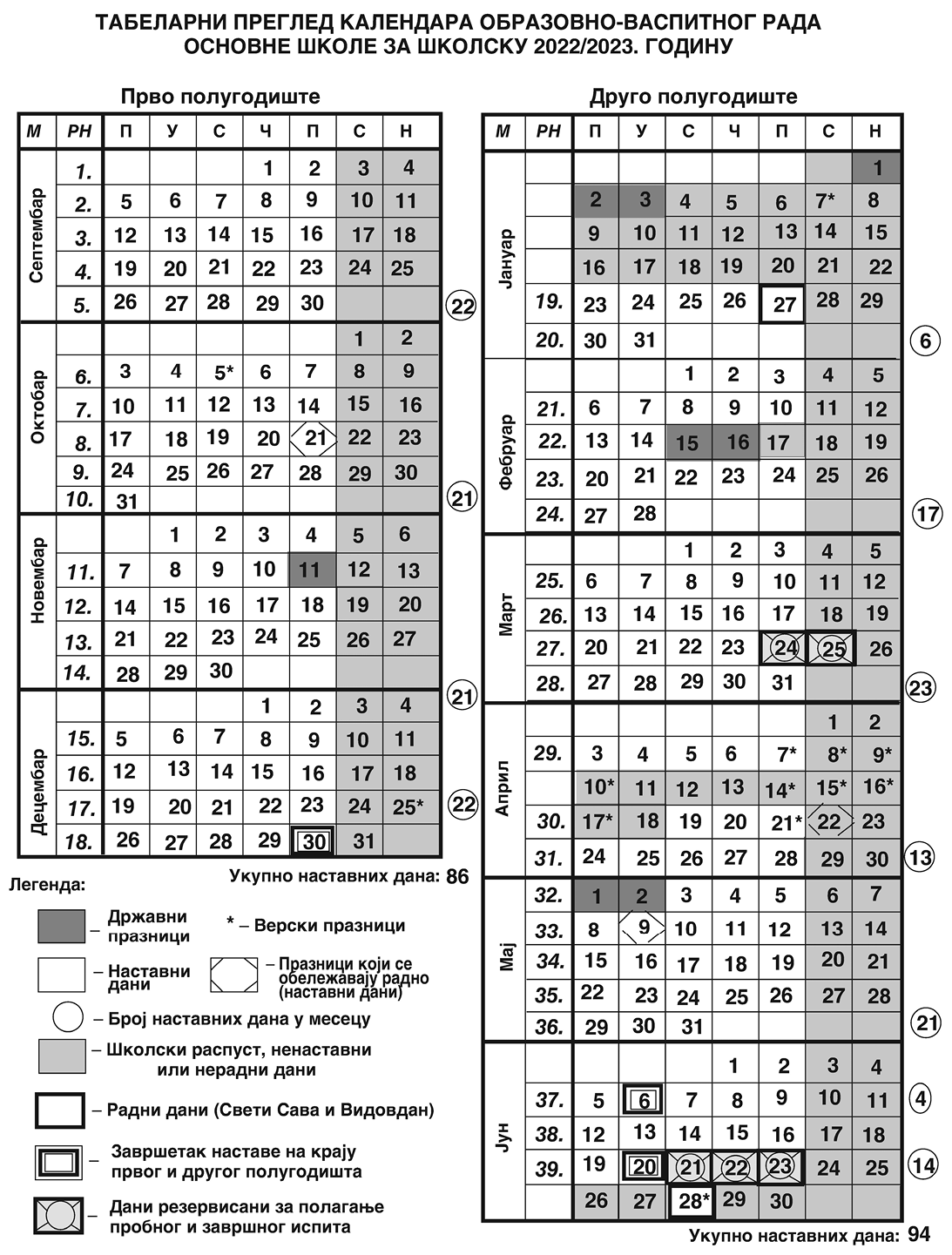 ПРАВИЛНИКо календару образовно-васпитног рада oсновне школе за школску 2022/2023. годинуЧлан 1.Овим правилником утврђује се календар за остваривање образовно-васпитног рада основне школе за школску 2022/2023. годину.Члан 2.Обавезни и остали облици образовно-васпитног рада, утврђени прописаним планом и програмом за основне школе, планирају се годишњим планом рада.Члан 3.Настава и други облици образовно-васпитног рада у основној школи остварују се у току два полугодишта.Прво полугодиште почиње у четвртак, 1. септембра 2022. године, а завршава се у петак, 30. децембра 2022. године.Друго полугодиште почиње у понедељак, 23. јануара 2023. године.Друго полугодиште завршава се у уторак, 6. јуна 2023. године за ученике осмог разреда, односно у уторак, 20. јуна 2023. године за ученике од првог до седмог разреда.Члан 4.Обавезни облици образовно-васпитног рада из члана 1. овог правилника за ученике од првог до седмог разреда, остварују се у 36 петодневних наставних седмица, односно 180 наставних дана.Образовно-васпитни рад за ученике осмог разрeда остварује се у 34 петодневне наставне седмице, односно 170 наставних дана.У случају када због угрожености безбедности и здравља ученика и запослених није могуће да школе остваре обавезне облике образовно-васпитног рада у пуном броју наставних седмица и наставних дана на годишњем нивоу, могуће је одступање до 5% од утврђеног броја петодневних наставних седмица, односно наставних дана.У оквиру 36, односно 34 петодневне наставне седмице, школа је у обавези да годишњим планом рада равномерно распореди дане у седмици, изузев у случају када због угрожености безбедности и здравља ученика и запослених није могуће да дани у седмици, који су распоређени годишњим планом рада, буду равномерно распоређени.Сваки дан у седмици неопходно је да буде заступљен 36, односно 34 пута, изузев у случају када због угрожености безбедности и здравља ученика и запослених није могуће обезбедити да сваки дан у седмици буде заступљен утврђен број пута.Члан 5.План и програм наставе и учења за основну музичку и основну балетску школу остварује се према годишњем плану рада школе у петодневним или шестодневним наставним седмицама, у складу са законом.У случају када због угрожености безбедности и здравља ученика и запослених није могуће да школе остваре обавезне облике образовно-васпитног рада у пуном броју наставних седмица и наставних дана на годишњем нивоу, могуће је одступање до 5% од утврђеног броја петодневних наставних седмица, односно наставних дана.Члан 6.У току школске године ученици имају зимски, пролећни и летњи распуст.Зимски распуст почиње у понедељак, 2. јануара 2023. године, а завршава се у петак, 20. јануара 2023. године.Пролећни распуст почиње у понедељак, 10. априла 2023. године, а завршава се у уторак, 18. априла 2023. године.За ученике од првог до седмог разреда, летњи распуст почиње у среду, 21. јуна 2023. године, а завршава се у четвртак, 31. августа 2023. године. За ученике осмог разреда летњи распуст почиње по завршетку завршног испита, а завршава се у четвртак, 31. августа 2023. године.Члан 7.У школи се празнују државни и верски празници, у складу са Законом о државним и другим празницима у Републици Србији („Службени гласник РС”, бр. 43/01, 101/07 и 92/11). У школи се празнује радно Дан сећања на српске жртве у Другом светском рату, Свети Сава – Дан духовности, Дан сећања на жртве холокауста, геноцида и других жртава фашизма у Другом светском рату, Дан победе и Видовдан – спомен на Косовску битку.Дан сећања на српске жртве у Другом светском рату празнује се 21. октобра 2022. године, Свети Сава 27. јануара 2023. године, Дан сећања на жртве холокауста, геноцида и других жртава фашизма у Другом светском рату 22. априла 2023. године, Дан победе 9. маја 2023. године и Видовдан ‒ спомен на Косовску битку 28. јуна 2023. године.Свети Сава и Видовдан празнују се радно, без одржавања наставе, а Дан сећања на српске жртве у Другом светском рату, Дан сећања на жртве холокауста, геноцида и других жртава фашизма у Другом светском рату и Дан победе су наставни дани, изузев кад падају у недељу.У школама се обележавају: 8. новембар 2022. године, као Дан просветних радника, 21. фебруар 2023. године, као Међународни дан матерњег језика и 10. април 2023. године, као дан сећања на Доситеја Обрадовића, великог српског просветитеља и првог српског министра просвете.Члан 8.Ученици и запослени у школи имају право да не похађају наставу, односно да не раде у дане следећих верских празника, и то:1) православци – на први дан крсне славе;2) припадници исламске заједнице ‒ 21. априла 2023. године, на први дан Рамазанског бајрама и 28. јуна 2023. године, на први дан Курбанског бајрама;3) припадници јеврејске заједнице – 5. октобра 2022. године, на први дан Јом Кипура;4) припадници верских заједница које обележавају верске празнике по грегоријанском календару – 25. децембра 2022. године, на први дан Божића;5) припадници верских заједница које обележавају верске празнике по јулијанском календару – 7. јануара 2023. године, на први дан Божића;6) припадници верских заједница које обележавају дане васкршњих празника по грегоријанском и јулијанском календару – почев од Великог петка, закључно са другим даном Васкрса (католици – од 7. до 10. априла 2023. године; православни од 14. до 17. априла 2023. године).Члан 9.Годишњим планом рада школа ће утврдити екскурзије и време када ће надокнадити наставне дане у којима су остварене екскурзије.Ако је дан школе наставни дан према календару, школа ће тај дан надокнадити на начин који утврди годишњим планом рада.Члан 10.Време саопштавања успеха ученика и подела ђачких књижица на крају првог полугодишта, школа утврђује годишњим планом рада, у складу са овим правилником.Време поделе сведочанстава, као и време поделе диплома, школа утврђује годишњим планом рада, у складу са овим правилником.Свечана подела ђачких књижица, односно сведочанстава, ученицима од првог до седмог разреда, на крају другог полугодишта, обавиће се у среду, 28. јуна 2023. године.Саопштавање успеха ученика музичке и балетске школе на крају другог полугодишта и подела сведочанстава и диплома обавиће се у складу са годишњим планом рада школе, у складу са овим правилником.Члан 11.Ученици осмог разреда полагаће пробни завршни испит у петак, 24. марта 2023. године и у суботу, 25. марта 2023. године, а завршни испит у среду, 21. јуна 2023. године, у четвртак, 22. јуна 2023. године и у петак, 23. јуна 2023. године.Члан 12.Табеларни преглед календара образовно-васпитног рада основне школе за школску 2022/2023. годину одштампан је уз овај правилник и чини његов саставни део.Члан 13.Овај правилник ступа на снагу осмог дана од дана објављивања у „Службеном гласнику Републике Србије – Просветном гласнику”.5.2. Календар значајних активности школеИзложбеДан јелки – традиционално украшавање новогодишњих јелки на градском тргу у Обреновцуизложба ликовних радова у Педагошком музеју у Београду у току маја месеца 2023. годинеизложбе ученичких радова у СКЦ Обреновац (Дан школе, конкурси у организацији ГО Обреновац, у организацији удружења грађана и у организацији школе - обележавање Међународног дана особа са инвалидитетомизложбе ученичких радова поводом међународних конкурса и конкурса на територији Града БеоградаКултурно-забавне и спортске активностиобележавање Нове године, Дана духовности и Дана школеучешће у манифестацијама поводом обележавања Међународног дана особа са инвалидитетом на територији ГО Обреновац и Града Београдаучешће у манифестацији „Вољеном граду“смотра културно-забавних активности у Малом позоришту „Душко Радовић“ у Београду – април 2023. годинеучешће у такмичењу „Шта знаш о саобраћају“  - октобар 2022. годинеЈавни час цртања на Калемегдану – у мају/јуну 2023. годинеДечја олимпијада – у мају/јуну 2023. годинезавршна смотра културно-забавних активности у Малом позоришту „Душко Радовић“ у Београду - јун 2023. годинеУчешће у културно-забавним активностима у организацији Комисије за образовање и Комисије за културу ГО ОбреновацЗавршни испит	Ученици осмог разреда полагаће пробни завршни испит у петак и суботу, 24. и 25. марта 2023. године, а завршни испит у периоду од 21. јуна до 23. јуна 2023. године.У периоду 7.6 - 20.6.2023. године школа ће организовати припремну наставу за ученике осмог разреда за полагање завршног испита из српског језика, математике и предмета за полагање комбинованог теста. Разредни испит	Припремна настава за полагање разредног испита у јунском испитном року организоваће се:За ученике осмог разреда 7.6 - 16.6.2023. За ученике од првог до седмог разреда 21.6 – 30.6.2023.	Полагање разредног испита за ученике осмог разреда у јунском испитном року организоваће се 19. и 20. јуна 2023. године.	Полагање разредног испита за ученике од првог до седмог разреда испитном року организоваће се 5. и 6. јула 2023. године.Подела ђачких књижица	Саопштавање успеха ученика и подела ђачких књижица на крају првог полугодишта биће 6.1.2023. године, а за друго полугодиште 28.6.2023. године. Усклађивање равномерне заступљености наставних дана 	У циљу усклађивања равномерне заступљености наставних дана у четвртак, 10. новембра 2022. године часови наставе ће се реализовати по распореду од петка.6. СПИСАК УЏБЕНИКА И ПРИРУЧНИКА 6.1. Први разред6.2. Други разред6.3. Трећи разред6.4. Четврти разред6.5. Пети разред6.6. Шести разред6.7. Седми разред 6.8. Осми разред7. ТАБЕЛАРНИ ПРЕГЛЕД БРОЈНОГ СТАЊА УЧЕНИКАУкупан број ученика уписаних на почетку школске 2022/2023. године је 54 ученика. У матичну школу уписано је 41 ученика распоређених у 9 одељења, а 13 ученика је уписано у 3 издвојена комбинована одељења.Ученици су  распоређени по разредима и одељењима на следећи начин:8. ПРЕГЛЕД ЗАДУЖЕЊА НАСТАВНИКА, СТРУЧНИХ САРАДНИКА И ДИРЕКТОРА ШКОЛЕ8.1. Подела разреда и одељења на наставнике:8.2. Стручни сарадници и наставници индивидуалне наставе:8.3. Стручни органи и тимови школе:8.4. Посебна задужења8.5. Комисије9.  ПРЕГЛЕД НЕДЕЉНОГ ЗАДУЖЕЊА ЗАПОСЛЕНИХ У ШКОЛИ9.1. Наставници дефектолози у матичној школи од првог до осмог разреда9.2. Наставници  дефектолози у издвојеним комбинованим одељењима9.3. Предметна настава - физичко и здравствено васпитање  и обавезне физичке активности  9.4. Предметна настава – немачки језик9.5. Предметна настава – енглески језик9.6. Предметна настава – енглески језик9.7. Предметна настава – енглески језик9.8. Наставник верске наставе(са 53% радног времена)9.9. Наставник грађанског васпитања(са 5% радног времена)9.10. Дефектолог-наставник групе предмета и додатне образовне подршке9.11. Стручни сарадник: психолог9.12. Стручни сарадник: логопед(са 50% радног времена)9.13. Наставник индивидуалне наставе логопедских вежби(са 50% радног времена)9.14. Наставник индивидуалне наставе реедукације психомоторике9.15. Директор школе9.16. Секретар школе9.17. Дипломирани економиста за финансијско-рачуноводствене послове9.18. Медицинска сестра9.19. Чистачица(са 100% радног времена)9.20. Чистачица(са 77% радног времена)9.21. Домар – мајстор одржавања(са 40% радног времена)10. РАСПОРЕД ЧАСОВА, ОРГАНИЗАЦИЈА НАСТАВЕ, РИТАМ РАДНОГ ДАНА ШКОЛЕ И ДЕЖУРСТВО НАСТАВНИКА  10.1. Распоред часова	Распоред часова за ову школску годину за ученике првог и другог циклуса образовања у матичној школи и издвојеним одељењима задужени су Арјета Батовац и Мирјана Ракић, директор школе. Распоредом часова ће се тражити оптимална решења која ће, пре свега, одговарати ученицима школе. Сви распореди часова биће доступни ученицима, родитељима ученика и осталима који прате живот и рад школе. Замене за одсутне наставнике одређиваће, по правилу, директор школе.10.2. Организација наставе	Дневни и недељни ритам рада ученика школе биће усклађен са радом у две смене у школској 2022/2023. год. Ученици на наставу долазе организованим превозом, који финансира Градски секретаријат за образовање и дечију заштиту Града Београда.У матичној школи образовно-васпитни рад организован је у две смене, са равномерним смењивањем на две недеље, у издвојеним одељењима у Баричу, Стублинама и Дражевцу у преподневној смени.   Преподневна смена почиње са наставом у 07:30, а завршава у 11:50 за млађе разреде и у 13:00 часова за старије разреде. Поподневна смена за млађе разреде почиње у 14:00 и у 13:00 часова за старије разреде, а завршава се у 18:20 за млађе и у 18:30 за старије разреде.  10.3. Ритам радног дана школе10.3.1. Први циклус образовања10.3.2. Други циклус образовања10.3.3. Време почетка и завршетка часова у издвојеним комбинованим одељењима10.4. Распоред дежурства наставника за школску 2022/2023. годинуДежурство у преподневној смени почиње у 7:00 часова, дежурство у поподневној смени првог циклуса образовања почиње у 13:30 часова, а у смени другог циклуса у 12:00h. 11. ДОПУНСКА НАСТАВА, КОРЕКТИВНО-СТИМУЛАТИВНИ И ИЗБОРНИ ПРОГРАМИ, СЛОБОДНЕ НАСТАВНЕ АКТИВНОСТИ И СЕКЦИЈЕ11.1 Допунска настава и корективно-стимулативни програми11.2. Изборни програми/предмети и слободне наставне активностиВерска настава је организована са 10 група ученика, од првог до осмог разреда у матичној школи и издвојеним комбинованим одељењима. 	Грађанско васпитање је организовано са 1 групом ученика, од петог до осмог разреда11.3. Распоред слободних активности-секција12. РАСПОРЕД ОТВОРЕНИХ ВРАТА И РАДА СТРУЧНИХ САРАДНИКА И НАСТАВНИКА ИНДИВИДУАЛНЕ НАСТАВЕ12.1. Распоред отворених врата12.2. Распоред рада стручних сарадника и наставника индивидуалне наставе	Логопед обавља индивидуалне логопедске вежбе у оквиру послова стручног сарадника и наставника индивидуалне наставе са ученицима од првог до шестог разреда.	Наставник индивидуалне наставе за реедукацију психомоторике изводиће вежбе реедукације психомоторике са ученицима од првог до седмог разреда.	Смене стручних сарадника и наставника индивидуалне наставе се мењају на две недеље.	Психолог, логопед, и реедукатор психомоторике посећују и изводе индивидуалну наставу у издвојеним одељењима према утврђеном распореду.13. ПЛАНОВИ И ПРОГРАМИ РАДА ОРГАНА УСТАНОВЕ13.1. Школски одбор	Скупштина Града Београда на седници одржаној 18.08.2022. године на основу члана 116.  Закона о основама система образовања и васпитања (Сл. Гласник РС бр. 88/17, 27/18 – др. Закон,10/19,6/20,129/21) и члана 27. Статута Града Београда (Сл. лист Града Београда бр. 39/8, 6/10, 23/13, 17/16 и 60/19) донело је решење о именовању чланова Школског одбора ОШ „Љубомир Аћимовић“: 1. Ивана Вучај2. Татјана Јевтић3. Слађана Живковић Ранђеловић4. Слађана Карић5. Ненад Радивојевић6. Ивана Мијалковић7. Славица Михајловић8. Ана Фридман9. Милада ПерићНа првој седници за председника Школског одбора је изабрана је Ивана Вучај, а заменик председника је Слађана Карић.	У школској 2022/2023. години планира се одржавање 9 редовних седница Школског одбора. План активности Школског одбора је следећи:Поступак и начин одлучивања Школског одбора уређује се Статутом школе и Пословником о организацији и раду Школског одбора.13.2. Савет родитеља	У Савет родитеља школе бира се по један представник родитеља ученика сваког одељења и у школској 2022/2023. години Савет родитеља ће имати 12 чланова.Савет родитеља је после конституисања и избора Председника Савета родитеља сачинио Годишњи план рада Савета.  У школској 2022/2023. години планира се одржавање 6 редовних седница Савета родитеља.13.3. Ученички парламентУченички парламент чине по два представника ученика сваког одељења седмог и осмог разреда у школи које бирају ученици тих одељења. Извршен је избор чланова парламента за школску 2022/2023. годину и то су:1. Александар Радосављевић (VII/1)2. Гоца Илић (VII/1)3. Барбара Петровић (VII/1)4. Никола Васиљковић (VIII/1)5. Милица Ненадовић (VIII/1)6. Ивана Станковић (VIII/1)7. Матеја Мијалковић (VIII/1)8. Бобан Вујичић (VII разред ИО Стублине)9. Никола Јевђеновић (VII разред ИО Барич)10. Јован Митровић (VII разред ИО Дражевац)Координатор активности ученичког парламента именован од стране директора школе је наставник дефектолог Ивана Анушић, а асистент координатора Селма Харчиновић, стручни сарадник – психолог. Координатор ће помагати члановима ученичког парламента у раду током целе школске године и водиће записнике на седницама ученичког парламета.13.4. Директор школе	У складу са чл.122 Законом о основама система образовања и васпитања, Законом о основној  школи („Службени гласник РС“, бр. 88/17, 27/18 - др. закони, 10/19, 6/20 и 129/21), Правилником о стандардима компетенција директора установа васпитања и образовања („Службени гласник РС“, бр. 38/2013), Статутом и описом радних задатака у Правилнику о систематизацији радних места, послови и радни задаци директора школе у оквиру Годишњег плана рада школе за 2022/22023. школску годину реализоваће се у следећим областима:организација образовно-васпитног рада Школе и старање о његовом реализовању и унапређивању организовање и реализовање педагошко-инструктивног увида и надзора у раду наставника, стручних сарадника и наставника индивидулане наставе као и осталих запослених и предузимање мера за унапређивање рада, као и достављање извештаја са посећених часова стручним органима школе и Школској управиорганизовање, усмеравање и усклађивање рада стручних органа и тимова школе (Наставничког већа, Стручних већа наставника разредне наставе првог и другог циклуса, Одељењских већа и Стручних актива, Стручних тимова школе и Педагошког колегијума)остваривање сарадње са Министарством просвете, науке и технолошког развоја, Школском управом града Београда, Секретаријатом за образовање и дечију заштиту града Београда, Секретаријатом за социјалну заштиту града Београда, општинским и градским стручним и хуманитарним организацијама, као и здравственим установама на локалном и градском нивоу и на нивоу локалне заједнице у циљу унапређења имплементације инклузивног образовања у школи и локалној заједници;рад на маркетингу школе, обезбеђивање донација и хуманитарне помоћи, учешће у изради предлога пројеката у циљу ангажовања ученика и побољшања квалитета образовања, услова живота и рада ученика у школиобављање и других послова из надлежности директора предвиђених Законом и Статутом школе.Годишњи план рада директора за школску 2022/2023. год. 14. СТРУЧНИ ОРГАНИ И ТИМОВИ ШКОЛЕ 14.1. Наставничко већеУ школској 2022/2023. години планирано је одржавање 12 седница Наставничког већа. Директор ће у сарадњи са стручним сарадницима и наставницима припремити и реализовати закључке донете на седницама. Седницом председава директор школе, а записнике води психолог школе Селма Харчиновић.14.2. Стручно веће наставника разредне наставе у првом циклусуНа почетку  школске 2022/2023. године израђен је план рада Стручног већа наставника разредне наставе у првом циклусу. За ову школску годину планирано је 7 састанака Стручног већа наставника разредне наставе у првом циклусу који ће бити реализовани по месецима са следећим активностима: 14.3. Стручно веће наставника разредне наставе у другом циклусуНа почетку школске 2022/2023. године израђен је план рада Стручног већа наставника разредне наставе у другом циклусу. За ову школску годину планирано је 6 састанака Стручног већа наставника разредне наставе у другом циклусу који ће бити реализовани по месецима са следећим активностима:14.4. Стручно веће наставника предметне наставе14.5. Одељењска већа14.5.1. Одељењско веће првог разреда14.5.2. Одељењско веће другог разреда14.5.3 Одељењско веће трећег разреда 14.5.4. Одељењско веће четвртог разреда 14.5.5. Одељењско веће петог разреда14.5.6. Одељењско веће шестог разреда14.5.7. Одељењско веће седмог разреда 14.5.8. Одељењско веће осмог разреда14.6. Стручни актив за развојно планирањеУ школској 2022/2023. години план рада aктива биће организован кроз планирање и реализацију активности из школског развојног плана. Главне активности у овој школској години биће унапређење пружања подршке ученицима школе и подршке деци / ученицима, наставак сарадње са релевантним установама и рад на конкретним задацима са циљем већег обухвата деце са сметњама у развоју и њихово укључивање у образовно васпитни систем, као и сарадња са локалном заједницом и надлежним установама у циљу унапређења материјално-техничких и просторних услова школе. Посебно ће се радити на оснаживању школе у погледу дигиталних компетенција и учешћа у пројектима и унапређења предузетничког духа.	Чланови актива ће у циљу што квалитетније реализације планираних активности остваривати сарадњу са осталим тимовима и органима школе, посебно са Тимом за самовредновање и вредновање рада школе, Тимом за маркетинг, промоцију и пројекте школе, Тимом за додатну подршку, Тимом за обезбеђивање квалитета и развоја школе и Тимом за стручно усавршавање. 	Активности ће бити реализоване током целе школске године и у складу са школским развојним планом, односно у складу са планом реализације активности. 	Чланови актива су: наставнице дефектолози Арјета Батовац –председник актива,  Жељка Ристић, Мирјана Ракић директорка школе, Селма Харчиновић стручни сарадник психолог школе, Ивана Вучај наставник енглеског језика, представник родитеља школе Слађана Карић и Александар Радосављевић представник ученичког парламента. У рад актива ће се укључити и председници тимова чије активности су планиране за анализу, подршку и унапређење од стране актива за развојно планирање. Наведени чланови Стручног актива за развојно планирање стараће се о реализацији активности и вођењу документације. Планирано је да се одржи 4 састанака Актива у току школске године (два састанка ће бити одржана у току првог, а два у току другог полугодишта). Редовно ће бити вођени записници са седница, а извештаји о раду биће разматрани на састанцима стручних органа и тимова школе. План рада актива саставни је део Годишњег плана рада школе за текућу годину.14.7. Стручни актив за развој школског програма	Стручни актив за развој школског програма чине представници наставника дефктолога, предметне наставе,  стручних сарадника и наставника индивидуалне наставе. Чланови Стручног актива за развој школског програма за школску 2022/2023. годину које је именовало Наставничко веће су:Снежана Алексић – председник Стручног актива за развој школског програмаДрагана Дурковић, стручни сарадник логопедЗоран Радовић, наставник физичког и здравственог васпитањаИвана Анушић, дефектолог наставникМирјана Ракић, директор школеАрјета Батовац,  заменик председника Стручног актива за развој школског програма / реедукатор психомоторикеЦиљеви Стручног актива за развој школског програма су:утврђује предлог Школског програма и анекса на основу прикупљених мишљења стручних већа, актива и тимова;прати реализацију Школског програма и иновира поједине његове делове током   остваривањаучествује у изради предлога Годишњег плана рада школе;учествује у изради предлога Годишњег плана стручног усавршавања запослених;предузима мере за усклађен рад са децом и ученицима у процесу образовања и васпитања;стара се о осугурању и унапређењу квалитета образовног-васпитног рада школеЗадаци:упознаје запослене са законском регулативом и начелима израде Школског програма;прикупља и припрема материјал за израду школског програма и његове анексе  ;преставља Школски програм Наставничком већу, Савету родитеља и Школском одбору;стална сарадња са Тимом за инклузивно образовање; стручним активом за развојно планирање и стручним већима ради прибављања материјала и мишљења  у циљу израде и реализације Школског програма;брине о усклађености Школског програма са Годишњим планом рада школе, Развојним планом и индивидуалним образовним плановима;разматра реализацију Школског програма по његовим сегментима;саветодавни и консултативни рад са запосленим у погледу реализације и иновирања Школског програмапредлаже и утврђује слободне наставне активности;предлаже и утврђује посебне програме, садржаје и активности којима школа пружа могућност да ученици додатно унапреде своја звања, задовоље интересовања и потребе;прати и анализира примену асистивне технологије и специфичног дидактичког материјала у реализацији програмских садржаја;процењује и вреднује постигнуте резултате у односу на дефинисане циљеве и предвиђене исходе учествује у унапређивању школског програма руководећи се резултатима процеса евалуације;прати потребе и могућности локалне заједнице и учествује у укључивању локалне заједнице у планирање и реализацију садржаја образовно-васпитног рада;14.8. Тим за инклузивно образовање	У школској 2022/2023. години тим за инклузивно образовање настојаће да спроводи све активности везане за примену принципа инклузивног образовања утврђеним законским и подзаконским актима.	Чланови тима за инклузивно образовање за школску 2022/2023. годину које је именовао директор школе су:1. Арјета Батовац, наставник индивидуалне наставе - реедукатор психомоторике2. Снежана Алексић, наставник дефектолог3. Селма Харчиновић, стручни сарадник - психолог4. Мирјана Ракић, директор5. Ивана Станковић, представник ученичког парламента6. Ивана Мијалковић, родитељ7. Ивана Анушић, наставник дефектолог – председник тимаЗаменик председника тима је Арјета Батовац.	Чланови тима за инклузивно образовање одржаће осам састанка (пет састанака у првом полугодишту и три састанка у другом полугодишту), а по потреби их може бити и више и о резултатима рада тима редовно ће извештавати чланове стручних органа и тимова школе путем писаних извештаја. Улога тима за инклузивно образовање биће да:идентификује ученике којима је потребна додатна подршка у образовањудаје предлог за израду индивидуалних образовних плановаанализира израђене индивидуалне образовне плановепрати реализацију индивидуалних образовних плановаанализира исходе индивидуалних образовних плановаосмишљава мере за спровођење и унапређење инклузивног образовања у школиосмишљава потпуну инклузију деце и антидискриминационе мереУ складу са дописом Министарства просвете, науке и технолошког развоја у вези планирања и примене Системских васпитних и превентивних мера у школској 2022/2023. години, тим за инклузивно образовање посебну пажњу посветиће:праћењу поштовања прописаних процедура у оквиру планирања, спровођења и праћења ИОП-а, унапређењу комуникације и сарадње са породицама ученика, превенцији осипања ученика из образовног система,информисању родитеља и ученика о правима у образовању (могућност прилагођавања завршног испита, афирмативне мере за упис и завршавање виших нивоа образовања)примену процедура и протокола у циљу превенције и заштите ученика од свих облика насиља.Сарадња чланова тима са наставницима ће се одвијати кроз:саветодавни рад, праћење и унапређивање наставничких компетенципружање помоћи у изради педагошког профила ученика, одређивању приоритета и плана подршке у оквиру ИОП-апружање помоћи у реализацији и модификацији ИОП-аСарадња  чланова тима са родитељима ће се одвијати кроз:саветовање и информисање родитеља о потребама њиховог детета за додатном подршкомприкупљање релевантних података о способностима и могућностима дететаомогућавање укључивања у израду ИОП-а и давање сагласности родитеља учешће у реализацији предвиђених активности у оквиру ИОП-а и евалуацији остварених исходаунапређивање сарадње родитеља са наставницима	Чланови Тима континуирано ће остваривати сарадњу са свим институцијама и организацијама на локалном, градском и републичком нивоу које су од значаја за пружање додатне подршке у оквиру ИОП-а и унапређење инклузивног образовања.Евиденција реализације активности из плана рада Тима вршиће се кроз:записнике са састанака Тима који ће се одржавати у зависности од динамике активности евиденцију о сарадњи са релевантним институцијама и организацијама на локалном, градском и републичком нивоу  досијее ученика и евиденцију рада са ученицима за које се израђује ИОПшколску документацију ученика14.9. Тим за заштиту од дискриминације, насиља, злостављања и занемаривањаПрограм и акциони план заштите од дискриминације, насиља, злостављања и занемаривања израђен је на основу „Приручника за примену Посебног протокола за заштиту деце од насиља, злостављања и занемаривања у образовно-васпитним установама“ у издању Министарства просвете Републике Србије од 2009. године, Правилника о поступању установе у случају сумње или утврђеног дискриминаторног понашања и вређања угледа, части или достојанства личности („Сл.Гласник РС“, бр. 65/2018) и другим правним актима који уређују ово питање.Тим у овој школској години има седам чланова: директор школе Мирјана Ракић, секретар Драгана Бирта, стр. сар. психолог Селма Хачиновић, наставник дефектолог Биљана Митровић, наставник дефектолог Александра Тасић, наставник дефектолог Драгана Лукић (заменик председника), родитељ Лидија Петровић, представник ученичког парламента Никола Васиљковић и председник Тима Наташа Лепен-Савкић. 	У овој школској години је планирано 4 састанка тима, два у првом и два у другом полугодишту, а о резултатима и раду тима редовно ће бити вођена документација и биће обавештавани остали тимови и органи школе путем усмених и писаних извештаја. У случају ванредних околности Тим ће одржати састанке online и ако буде потребе за већом пажњом Тима може  бити  и више састанака од планираних 4 редовна.Принципи на којима се заснива Програм заштите и поступање на основу њега, односе се на:- право на живот, опстанак и развој- најбољи интерес детета, уз обезбеђивање поверљивости података- спречавање дискриминације, што значи обухватање свих ученика овим Програмом- активно учешће ученика, које се обезбеђује правовременим информисањем и давањем могућности да искажу своје мишљење	Програм заштите има као општи циљ унапређивање квалитета живота ученика у школи применом мера превенције, ради стварања безбедне средине, и мера интервенције у ситуацијама када се јавља дискриминација, насиље, злостављање и занемаривање.	Специфични циљеви Програма у превенцији су следећи:- Подстицање и развијање климе прихватања, толеранције и међусобног уважавања- Идентификација безбедносних ризика у школи увидом у документацију, непосредно окружење евидентирањем критичних места у школи- Повећање осетљивости свих који су укључени у живот и рад школе, на препознавање дискриминације, насиља и злостављања- Унапређење способности свих учесника у школском животу – наставног и ваннаставног особља, ученика, родитеља, локалне заједнице – за уочавање, препознавање и решавање проблема дискриминације, насиља, злостављања и занемаривања- Оспособљавање свих запослених и родитеља за рано препознавање знакова у понашању деце који указују на потенцијално дискриминаторско и насилно понашање- Пружање помоћи ученицима у савладавању личних проблема и проблема у учењу- Изграђивање и примена норми понашања, информисање о правилима и кућном реду- Дефинисање процедура и поступака реаговања на дискриминацију и насиље и информисање свих учесника у школском животу о томе- Омогућавање свим ученицима који имају сазнања о могућем насилном акту да без излагања опасности врше пријављивање насиља- Спровођење психо-социјалног програма превенције кроз обуку за ненасилну комуникацију, самоконтролу реаговања и понашања, превазилажење стреса, учење социјалних вештина- Сарадња са родитељима путем Савета, родитељских састанака, индивидуалних и групних разговора- Сарадња са службама ван школе које посредно и непосредно могу помоћи напревазилажењу проблема насиља и дискриминације у школи	Специфични циљеви у интервенцији:- Спровођење процедура и поступака реаговања у ситуацијама поводом Covida-19 -Спровођење процедура и поступака реаговања у ситуацијама насиља- Праћење и евидентирање врста и учесталости насиља и процењивање ефикасности спровођења Програма заштите- Рад на отклањању последица дискриминације и насиља и интеграција ученика у заједницу вршњака- Саветодавни рад са ученицима који трпе насиље, врше насиље или су посматрачи насиља или дискриминацијеПЛАН АКТИВНОСТИ ТИМА ЗА ЗАШТИТУ ОД ДИСКРИМИНАЦИЈЕ, НАСИЉА, ЗЛОСТАВЉАЊА И ЗАНЕМАРИВАЊА14.10. Тим за самовредновање квалитета рада школе	Циљ самовредновања је да се истраживањем добије прецизнија процена положаја школе. Такви резултати ће послужити као полазна основа за подизање квалитета рада школе и запослених. У школској 2022/2023. години Тим за самовредновање квалитета рада школе чине: Ксенија Петрић, наставник немачког језика, Марина Алексић, наставник дефектолог, Мирјана Ракић, директор школе, Александра Тасић, наставник дефектолог, члан савета родитеља Бранка Томашевић, представник ученичког парламента Барбара Петровић, председник тима је психолог Селма ХарчиновићУ овој школској години обавиће се истраживање у области квалитета 4 – Подршка ученицима. Активности тима биће организоване у складу са Правилником о стандардима квалитета рада установе, као и у складу са акционим планом тима за самовредновање који је израђен на основу резултата истраживања у претходној школској години. Истраживање ће бити реализовано путем задавања упитника анализом релевантне школске и педагошке документације.Чланови Тима ће одржати укупно 4 састанака у току године о чему ће бити редовно вођени записници, а документација добијена у истраживању ће редовно бити ажурирана и архивирана. Руководилац тима ће о добијеним резултатима истраживања и о раду Тима редовно усменим и писаним путем извештавати остале органе и тимове школе.План самовредновања квалитета рада школе у школској 2022/23. години14.11. Тим за обезбеђивање квалитета и развој установе	Тим за обезбеђивање квалитета и развој школе има за циљ успостављање и функционисање интерног система квалитета рада установе. Тим ће се бавити анализом и предузимањем конкретних акција у циљу унапређења свих аспеката живота и рада школе, односно обезбеђивањем и унапређивањем образовно – васпитног рада школе, праћењем остваривања школског програма и циљева и стандарда постигнућа, развојем компетенција наставника и стручних сарадника, давањем стручног мишљења у поступцима за стицање звања наставника, васпитача и стручних сарадника вредновањем резултата рада запослених, праћењем и утврђивањем резултата рада ученика. Тим ће учествовати у изради аката који се односе на обезбеђивање квалитета и развој школе, у стварању услова за остваривање и унапређивање квалитета рада и развоја установе.	Анализа ће се вршити на основу резултата истраживања самовредновања квалитета рада, резултата реализације развојног плана, праћења примене школског програма, ефеката сарадње школе са свим релевантним институцијама и организацијама у локалној и широј друштвеној средини и у складу са тим даваће препоруке за унапређење квалитета рада. Тим у овој школској години чине:Мирјана Ракић, директор школеСелма Харчиновић, председник тима за самовредновање квалитета рада школеИвана Златић, председник тима за маркетинг, промоцију и пројекте школеАрјета Батовац, председник стручног актива за развојно планирањеСнежана Алексић, предсњедник стручног актива за развој школског програмаЕлма Аметовић, представник родитеља  Гоца Илић, представник ученичког парламента	У овој школској години планирано је четири састанка, два у првом и два у другом полугодишту. О свом раду тим ће водити евиденцију кроз записнике, а писаним и усменим путем  ће извештавати остале органе и тимове школе.14.12. Тим за развој међупредметних компетенција и предузетништва	Чланови:- Мирјана Ракић, директор школе- Арјета Батовац, наставник индивидуалне наставе- Жељкa Ристић, наставник-дефектолог- Никола Јевђеновић, представник ученичког парламента- Андрија Радосављевић, родитељ - Невена Филимоновић- Јовановић, наставник дефектолог и председник тима тимаУ складу са Законом о основама система образовања и васпитања („Службени гласник РС“ број 88/2017.) предвиђено је да се Тим за развој међупредметних компетенција и предузетништва ради на: - развоју међупредметних компетенција кроз координацију актива и стручних већа - усклађивању наставних планова - праћењу развоја међупредметних компетенција у оквиру школског програма- сарадња са стручном службом Школе и другим органима Школе  - развоју предузетништва кроз одређене наставне предмете - подстицању предузетништва кроз пројекте и професионални развој ученика Улога Тима за развој међупредметних компетенција и предузетништва у шк. 2022/23. години ће се пре свега односити на развијање свести о значају развоја међупредметних компетенција и предузетништва кроз наставне предмете, ваннаставне активности и пројекте; имплементацију међупредметних компетенција и предузетништва кроз тематску, пројектну наставу и огледне часове; предузимање активности на успостављању комплекснијег рада наставника на часу; утврђивање метода и учења. Такође, предвићено је да ученици посете неке од Ученичких задруга и упознају се са начином функционисања, као пример добре праксе.У току школске 2022/23. предвиђено је да тим одржи 2 састанка у првом и 3 у другом полугодишту а председник тима ће водити евиденцију и записник о сваком одржаном састанку. О свим активностима Тима биће обавештено Наставничко веће школе као и руководство школе.14.13. Тим за стручно усавршавање наставника, стручних сарадника и директора школеСтручно усавршавање подразумева стицање нових и усавршавање постојећих компетенција важних за унапређивање постојећих компетенција важних за унапређивање  образовно васпитног , васпитно образовног, васпитног, стручног рада и неге деце.Чланови тима за инклузивно образовање за  школску 2022/2023.годину су: Стручни сарадник – логопед Драгана Дурковић, председник  тима                  Наставник –дефектолог Александра Тасић   Наставник верске наставе Александар ГајићПредставник родитеља Славица Гајић  Представник ученичког парламента Јован Митровић Представник локалне самоуправеДиректор школе Мирјана РакићУ школској 2022/2023.години Тим за стручно усавршавање наставника, стручних сарадника и директора школе планира стручно усавршавање запослених у складу са потребама и приоритетима образовања и васпитања и приоритетним областима.План стручног усавршавања израђен је на основу личних планова за стручно усавршавање запослених. Осим стручног усавршавања које ће се одвијати унутар установе, у овој школској години планирано је и похађање изабраних акредитованих семинара -„Водич за управљање стресом и негативним емоцијама“ (К1, П4)- Рад са „тешким“ родитељима (К4,П4).На крају прошле школске године   након позива за учешће  Развојног центра Друштва дефектолога Србије за обуку два семинара, након договора и консултација договорено је да предтавници школе похађају обуке:„Верботонална метода и примјена верботоналних специфичних поступака“ које ће реализовати Поликлиника за рехабилитацију слушања и говора СУВАГ из Загреба“„Аба обука“ коју ће реализовати Марија Чолић, Assistant Professor at the Universitzy of HawaiiЧланови тима за стручно усавршавање наставника, стручних сарадника и директора школе  одржаће четири  састанка (два у првом полугодишту и два састанка  у другом полугодишту), а по потреби их може бити и више. О резултатима рада редовно ће извештавати чланове стручних органа и тимова школе путем писаних извештаја.Стално стручно усавршавање у школи реализоваће се:- извођењем угледних часова, радионица- излагањем на састанцима стручних органа  и тела које се односи на савладан програм стручног усавршавања, -приказом књиге, приручника, студијског путовања-учешћем  у истраживањима, пројектима мобилности, програмима од националног значаја, међународним програмима, скуповима- активностима које се односе  на развијање партнерства са другим установама и развој праксе хоризонталног учења.СТРУЧНО УСАВРШАВАЊЕ УНУТАР УСТАНОВЕ У ШКОЛСКОЈ 2022-2023. ГОДИНИСарадња чланова тима  са наставницима ће се одвијати кроз саветодавни рад, праћење и унапређивање наставничких компетенци, договоре и предлоге о одобреним програмима обука и стручних скупова, које предузима Министарство, Завод за унапређивање образовања и васпитања и Завод за вредновање квалитета образовања и васпитања. Евиденција реализације активности из плана рада тима вршиће се кроз записнике са састанака тима,и информисањем  и извештавањем чланова стручних органа и тимова школе путем писаних извештаја.14.14. Тим за професионални развој ученика            Циљ тима за професионални развој je развијање способности ученика да донесу самостално и ваљано одлуку о даљем школовању и занимању, као и то да подстиче ученике да активно учествују у планирању каријере и укључе се у свет рада у складу са својим индивидуалним способностима и интересовањима.	Чланови тима за професионални развој су: Селма Харчиновић– стручни сарадник психолог и наставници дефектолози разредне старешине седмог и осмог разреда Татјана Јевтић и Ивана Анушић, Ивана Златић, Љиљана Марковић, Марина Алексић Маринковић и Зоран Мијалковић-родитељ. Председник тима и координатор активности је наставник дефектолог Татјана Јевтић.	Рад тима за професионални развој реализоваће се током целе школске године, са ученицима седмих и осмих разреда и одвијаће се кроз неколико целина: непосредни рад са ученицима, сарадња са родитељима/старатељима ученика, сарадња са другим тимовима и секцијама школе, сарадња са средњим школама, праћење календара уписа и пружање подршке ученицима и њиховим породицама приликом уписа у средњу школу.Тим ће у овој школској години одржати укупно 4 састанка, два састанка у првом и два састанка у другом полугодишту, редовно ће водити документацију и извештавати о својим активностима друге тимове и органе школе.14.15. Тим за маркетинг, промоцију и пројекте школеТим за маркетинг, промоцију и пројекте школе ће у школској 2022/2023. години укупно одржати четири састанка (два у првом и два у другом полугодишту).Тим има седам сталних чланова:Ивана Златић - наставник дефектолог, председник Тима,Мирјана Ракић - директор установе, Слађана Живковић Ранђеловић- наставник дефектолог,Марина Алексић Маринковић - наставник дефектолог, заменик, Драгана Дурковић – стручни сарадник-логопед,Ненад Радивојевић- представник родитеља,Бобан Вујичић- представник ученичког парламента.Тим ће, кроз сарадњу са наставницима, руководиоцима секција, стручним органима школе, родитељима и директором школе, пратити и учествовати: у организацији, праћењу и архивирању различитих активности у оквиру и изван школе:Праћење активности ученика за учествовање у различитим  манифестацијама, приредбама и осталим активностима на нивоу локалне самоуправеПраћењу учествовања ученика на ликовним конкурсима.Снимању и фотографисању активностиАжурирању сајта школе и Фејсбук профилаОбавештавању локалне телевизије, у циљу што бољег представљања школе у локалној средини.Праћењу различитих такмичења ученика на свим нивоима. Чланови тима ће редовно вршити евиденцију о резултатима рада и раду тима и о томе извештавати остале школске органе и тимове школе.Оствареност предвиђених активности зависи од актуелне епидемиолошке ситуације.14.16. Тим за пружање додатне подршке школама које су у систему редовног образовања и васпитања          Тим за пружање додатне подршке школама које су у систему редовног образовања и васпитања чине: Арјета Батовац, дефектолог наставник индивидуалне наставе, Драгана Дурковић, стручни сарадник – логопед, Милица Ненадовић, представник ученичког парламента, Зорица Ненадовић, представник родитеља и Жељка Ристић, дефектолог наставник и председник тима. План рада тима за пружање додатне подршке базиран је на скупу стручних послова дефектолога, логопеда и реедукатора психомоторике којима се подржава и унапређује развој и учење деце, ученика и одраслих са сметњама у развоју, а који стичу образовање и васпитање у установама које нису истовремено и установе у којима су запослени пружаоци додатне подршке. Корисници додатне подршке могу бити: деца предшколског узраста, ученици у основним и средњим школама, одрасли са сметњама у развоју, васпитачи, наставници и стручни сарадници и породице ученика, као и установе у којима стичу образовање и васпитање. Подршка деци, ученицима и одраслима подразумева непосредан рад у оквиру којег се врши процена и стимулација:сензоперцептивних функција,базичних и виших моторичких функција,когнитивних способности,вербалне и невербалне комуникације,социјалних, концептуалних и практичних адаптивних вештина, као и подршка при коришћењу опреме и асистивне технологије.Подршка породици се одвија кроз: саветодавни рад са члановима породице примаоца подршке о њиховим потенцијалима и потребама,обуку родитеља за увежбавање и примену стечених вештина у свакодневним животним ситуацијама.      Подршка васпитачима, наставницима и стручним сарадницима остварује се при:избору и прилагођавању метода, облика рада и наставних средстава,избору и коришћењу асистивних технологија, изради индивидуалног образовног плана.Подршка установи се одвија кроз увид у функционалност простора и помоћ при изради плана прилагођавања простора. Тим за пружање додатне подршке у свом раду континуирано сарађује са дефектолозима и стручним сарадницима као непосредним пружаоцима подршке, као и са Тимом за инклузивно образовање ОШ „Љубомир Аћимовић“, Тимом за инклузивно образовање установе корисника додатне подршке, надлежном Интерресорном комисијом и Школском управом. 	За школску 2022/2023. годину планирана су 4 редовна састанка тима. О резултатима рада и раду тима председник ће писаним путем известити остале органе и тимове школе на крају првог полугодишта и на крају школске године. Континуирано ће размењивати информације са Тимом за инклузивно образовање. Планом рада овог тима предвиђено је и праћење вођења евиденције на Обрасцу број 3, који је саставни део педагошке документације установе.14.17. Педагошки колегијум	Педагошки колегијум је педагошко-консултативни орган директора Школе. Педагошки колегијум разматраће питања од значаја за унапређивање образовно-васпитног процеса, као и  рада  школе уопште. Педагошки колегијум разматра питања и даје мишљење у вези са пословима директора који се односе на: - планирање и организовање остваривања програма образовања и свих активности школе; - осигуравање квалитета рада школе; - самовредновање квалитета рада школе; - остваривање стандарда постигнућа ученика; - усвајање индивидуалних образовних планова на предлог Тима за инклузивно образовање, праћење реализације и евалуације индивидуалних образовних планова; - праћење организације и реализације Стручне додатне подршке у складу са Стручним упутством Министарства просвете и унапређивања образовно-васпитног рада; - остваривање развојног плана; - сарадњу са јединицом локалне самоуправе, организацијама и удружењима; - педагошко-инструктивни увид и праћење квалитета образовно-васпитног рада и педагошке праксе и предузимање мера за унапређивање и усавршавање рада наставника и стручних сарадника; - планирање и праћење стручног усавршавања и спровођење поступка за стицање звања наставника и стручних сарадника. У школској 2022/2023. години планирано је 11 седница педагошког колегијума.15. ПЛАНОВИ РАДА СТРУЧНИХ САРАДНИКА 15.1. План рада психолога	Рад психолога организован је у складу са Правилником о програму свих облика рада стручних сарадника (Службени гласник РС – Просветни гласник, бр. 5/2012, 6/2021.), Законом о основама система образовања и васпитања ( Сл. Гласник РС бр. 88/2017, 27/2018 – др. закон, 10/2019, 27/2018 - др. закон и 6/2020), Законом о основној школи, Законом о основном образовању и васпитању (Сл. Гласник РС бр. 55/2013, 101/2017, 10/2019 и 27/2018 - др. закон), Законом о условима за обављање психолошке делатности ("Сл. Гласник РС бр. 25/96 и 101/2005 - др. закон), и осталим законима и правилницима.Циљ рада психолога установе је да применом теоријских и практичних сазнања психологије као науке допринесе остваривању и унапређивању образовно-васпитног рада у установи у складу са циљевима и принципима образовања и васпитања и стандардима постигнућа ученика дефинисаних Законом о основама система образовања, васпитања као и посебним законима. Задаци психолога су:Стварање оптималних услова за развој деце и остваривање васпитно-образовног рада,Учествовање у праћењу и подстицању развоја ученикаПодршка јачању васпитачких и наставничких компетенција и њиховог професионалног развоја, Учествовање у праћењу и вредновању образовно-васпитног рада и предлагање мера које доприносе обезбеђивању ефикасности, економичности и флексибилности рада установе,Учествовање у праћењу и вредновању остварености општих и посебних стандарда постигнућа ученика и предлагање мера за унапређивање,Подршка отворености установе према педагошким иновацијама,Развијање сарадње установе са породицом и подршка васпитним компетенцијама родитеља/старатеља ученикаСарадња са другим институцијама, локалном заједницом, стручним и струковним организацијама од значаја за установуСтално стручно усавршавање и праћење развоја психолошке науке и праксе.На основу Годишњег плана рада стручног сарадника - психолога, на основу описа послова и важећег Школског календара за 2002/23. годину, послови и радни задаци биће реализовани кроз  следеће  целине: 1. ПЛАНИРАЊЕ И ПРОГРАМИРАЊЕ ОБРАЗОВНО-ВАСПИТНОГ РАДА  2. ПРАЋЕЊЕ И ВРЕДНОВАЊЕ ОБРАЗОВНО – ВАСПИТНОГ РАДА 3.  РАД СА НАСТАВНИЦИМА  4.  РАД СА УЧЕНИЦИМА 5.  РАД СА РОДИТЕЉИМА, ОДНОСНО СТАРАТЕЉИМА УЧЕНИКА 6. РАД СА ДИРЕКТОРОМ,  СТРУЧНИМ САРАДНИЦИМА, ПЕДАГОШКИМ АСИСТЕНТОМ И ПРАТИОЦЕМ УЧЕНИКА 7.  РАД У СТРУЧНИМ ОРГАНИМА И ТИМОВИМА 8.САРАДЊА СА НАДЛЕЖНИМ УСТАНОВАМА, ОРГАНИЗАЦИЈАМА, УДРУЖЕЊИМА И ЈЕДИНИЦОМ ЛОКАЛНЕ САМОУПРАВЕ 9. ВОЂЕЊЕ ДОКУМЕНТАЦИЈЕ, ПРИПРЕМА ЗА РАД И СТРУЧНО УСАВРШАВАЊЕ15.2. План рада стручног сарадника – логопедaЦиљ рада логопеда је да применом теоријских и практичних сазнања  доприноси остваривању и унапређивању образовно-васпитног рада у установи у складу са циљевима и принципима образовања и васпитања и стандардима постигнућа ученика дефинисаних законом о основама система образовања и васпитања, као и посебним законима.Задаци логопеда су:-  Превенција говорно-језичких поремећаја,-  Стимулација говорно-језичког развоја када је он испод нивоа и стандарда за  одговарајући узраст детета, односно ученика,-  Идентификовање деце, односно ученика са говорно-језичким поремећајем-  Идентификовање ученика са тешкоћама у читању и писању -  Корекција постојећих говорно-језичких поремећаја:дисфазија, муцање или  брзоплетост, дислалија, дизартрија, дисфонија ученика-  Корекција поремећене функције читања и писање ученика-  Подршка јачању васпитачких, односно наставничких компетенција упућивањем у проблеме говорно-језичких поремећаја и спровођење корекционог поступка-  Сарадња са осталим стручним сарадницима и васпитачима, односно наставницима у циљу обезбеђивања оптималних услова за развој деце, односно ученика са тешкоћама у психофизиолошком развоју-  Саветодавни и инструктивни рад са родитељима деце, односно ученика.- Стварање оптималних услова за развој деце и остваривање васпитно-  образовног рада,-Учествовање у праћењу и подстицању развоја ученика-Учествовање у праћењу и вредновању образовно-васпитног рада и предлагање мера које доприносе обезбеђивању ефикасности, економичности и флексибилности рада установе,-Стално стручно усавршавање и праћење развоја логопедске науке и праксеНа основу Годишњег плана рада стручног сарадника - логопеда, на основу описа послова и важећег Школског календара за 2020/2021. годину, послови и радни задаци биће реализовани кроз  следеће  целине:1. ПЛАНИРАЊЕ И ПРОГРАМИРАЊЕ   ОБРАЗОВНО- ВАСПИТНОГ РАДА2. ПРАЋЕЊЕ И ВРЕДНОВАЊЕ ОБРАЗОВНО-ВАСПИТНОГ РАДА3 .РАД СА НАСТАВНИЦИМА4 .РАД СА УЧЕНИЦИМА5 .РАД СА РОДИТЕЉИМА, ОДНОСНО СТАРАТЕЉИМА УЧЕНИКА 6. РАД СА ДИРЕКТОРОМ И СТРУЧНИМ САРАДНИЦИМА, ПЕДАГОШКИМ АСИСТЕНТОМ И ПРАТИОЦЕМ УЧЕНИКА7.  РАД У СТРУЧНИМ ОРГАНИМА И ТИМОВИМА8. САРАДЊА СА НАДЛЕЖНИМ УСТАНОВАМА, ОРГАНИЗАЦИЈАМА, УДРУЖЕЊИМА И ЈЕДИНИЦОМ ЛОКАЛНЕ САМОУПРАВЕ9. ВОЂЕЊЕ ДОКУМЕНТАЦИЈЕ, ПРИПРЕМА ЗА РАД И СТРУЧНО УСАВРШАВАЊЕ16. ПЛАНОВИ РАДА  НАСТАВНИКА ИНДИВИДУАЛНЕ НАСТАВЕ И ГРУПНИХ КОРЕКТИВНО ПРЕВЕНТИВНИХ ВЕЖБИ И ИГАРА16.1. План рада наставника индивидуалне наставе – логопеда16.2. План рада наставника индивидуалне наставе за реедукацију психомоторике16.3. План рада наставника физичког и здравственог васпитања групне вежбе –корективнa гимнастика / корективно– превентивне вежбе и игре 17.   ПЛАНОВИ И ПРОГРАМИ ОБРАЗОВНО-ВАСПИТНОГ РАДАНаставници, стручни сарадници и наставници индивидуалне наставе припремају глобалне и оперативне планове рада на основу Правилника о наставном плану и програму за основну школу и задужења у оквиру 40-часовне радне недеље за ову школску годину.Индивидуални планови и програми наставника обухватају следеће видове наставе и ваннаставних активности:- обавезни наставни предмети са садржајем и фондом часова у првом и у другом циклусу образовања- изборни наставни предмети са садржајем и фондом часова у првом и у другом циклусу образовања- остали облици образовно-васпитног рада са садржајем и фондом часова у првом и у другом циклусу образовања- глобални планови рада наставника садрже табеларни приказ наставних тема са фондом часова по месецима, табеларни приказ наставних тема са међупредметним компетенцијама, табеларни приказ тематског планирања, пројектне наставе и допунске наставе. За све ученике наставни садржаји су прилагођени њиховим индивидуалним способностима, а ИОП-и 2 су саставни део школског програма (који садржи три нивоа прилагођавања садржаја свих наставних предмета). 17.1. Тематско планирање у школској 2022/2023. години17.2. Пројектна настава у школској 2022/2023. годиниДруги циклус17.3. Час одељењског старешине17.3.1. План рада одељењског старешине за 1. разред17.3.2. План рада одељењског старешине за 2. разред17.3.3. План рада одељењског старешине за 3. разред17.3.4. План рада одељењског старешине за 4. разред17.3.5. План рада одељењског старешине за 5. разред17.3.6. План рада одељењског старешине за 6. разред17.3.7. План рада одељењског старешине за 7. разред17.3.8. План рада одељењског старешине за 8. разред18. ПРОГРАМИ ВАННАСТАВНИХ АКТИВНОСТИ	Друштвено-техничке, хуманитарне, спортске и културне активности се остварује у свим разредима од I до VIII разреда у трајању од 1 часа недељно, односно од 36 часова годишње, у складу са могућностима и интересовањима ученика. 18.1. Планови рада слободних активности – секција18.1.1. Драмско-рецитаторска секција (први циклус)У школској 2022/2023. години драмско-рецитаторска секција реализоваће се са по једним часом недељно (5. час), односно 36 часова годишње. Са члановима секције радиће се на припреми и извођењу драмских тачака, рецитовању песмица у циљу учешћа на школским приредбама, културно-забавним смотрама и манифестацијама.	Образовно-васпитни циљеви и задаци ове секције су:адекватно коришћење слободног временаупознавање са културом драмског стваралаштва и основама драмског изражавањаразвијање љубави према позоришту, драми и осталим облицима уметничког изражавањаподстицање спонтаности у понашању, ослобађање у простору и покрету,стицање искуства у односима са другима и стицање навика за колективни живот и радразвој способности правилног, лепог, течног и креативног изражавањаразвијање комуникационих способности ученикаразвој пажње, памћења, самоконтроле, досетљивости, стваралачких способностиподстицање емотивног и сазнајног развојабогаћење и развијање маште и креативног начина мишљењаоспособљавање за израду декора, реквизита, костимаНачин остваривања програма су:рад у пару и у групама, индивидуални рад,коришћење савремених средстава у раду,приказивање стеченог знања кроз приредбе и различите индивидуалне и групне наступеКорелација са наставним предметима и ваннаставним активностима:Планирање заједничких активности са сродним секцијама и групамаОстваривање корелације са верском наставом, српским језиком и музичком културом Чланови драмско-рецитаторске секције оствариће сарадњу са члановима свих осталих секција приликом припреме и реализације приредби и наступа у школи и ван ње. Руководилац драмско-рецитаторске секције водиће евиденцију о одржаним часовима и редовно ће извештавати органе школе о раду секције.18.1.2. Драмско-рецитаторска секција (други циклус)У школској 2022/2023. години драмско-рецитаторска секција реализоваће се са по једним часом недељно, односно 36 часова годишње. Са члановима секције радиће се на припреми и извођењу драмских тачака у циљу учешћа на школским приредбама, културно-забавним смотрама и манифестацијама. У случају погоршања еподемиолошке ситуације и немогућности реализације предвиђених садржаја, рад секције и начин презентовања резултата рада учесника биће прилагођен тренутним могућностима (друштвене мреже, сајт школе).	Образовно-васпитни циљеви и задаци ове секције су:адекватно коришћење слободног временаупознавање са културом драмског стваралаштва и основама драмског изражавањаразвијање љубави према позоришту, драми и осталим облицима уметничког изражавањаподстицање спонтаности у понашању, ослобађање у простору и покрету,стицање искуства у односима са другима и стицање навика за колективни живот и радразвој способности правилног, лепог, течног и креативног изражавањаразвијање комуникационих способности ученикаразвој пажње, памћења, самоконтроле, досетљивости, стваралачких способностиподстицање емотивног и сазнајног развојабогаћење и развијање маште и креативног начина мишљењаоспособљавање за израду декора, реквизита, костима	Чланови драмско-рецитаторске секције оствариће сарадњу са члановима свих осталих секција приликом припреме и реализације приредби и наступа у школи и ван ње. Руководилац драмско-рецитаторске секције водиће евиденцију о одржаним часовима и редовно ће извештавати органе школе о раду секције.18.1.3. Ликовна секција (први циклус)Циљеви и задаци секције:да се развија и подстиче учениково стваралачко мишљење,оспособљавање ученика да цртежом изразе своја опажања из непосредне околине,развијање мануелне вештине и креативности,мотивисати ученике да се слободно ликовно-визуелно изражавају, својствено узрасту и индивидуалним способностима,упознавање нових поступака и идеја за рад,неговање ликовног израза, посебно у раном школском узрасту...Начин остваривања програма:ликовне радионице,израда тематских паноа,изложбе дечијих радова( декорација ентеријера школе),конкурсне активности,обележавање важних датума,пројектне активности...Корелација са наставним предметима:ликовна култура, српски језик,свет око нас ,природа и друштво,верска настава.18.1.4. Ликовна секција (други циклус)Циљеви :Подстицање разумевања визуелно-ликовног језикаРазвијање ликовне вештинеРазвијање способности опажања и памћењаРазвијање способности маштовитог представљања доживљаја и јачање осетљивости за облик,боје и просторне односеПодстицање другарства и  тимског радаСтицање знања и вештина за коришћењеразличитих техника у  ликовном изражавањуПодстицање спретности ,креативностии практичних умећа код ученикаСтицање знања и вештина за израду употребних предметаУ школској 2021/2022. години Ликовна  секција реализоваће се са ученицима старијих  разреда са по једним часом недељно, односно 36 часова годишњеКоординатор секције водиће евиденцију о одржаним часовима и редовно ће извештавати о свом раду. 18.1.5. Ритмичка секција (први циклус)	У школској 2022/2023. години ритмичка секција реализоваће се са ученицима млађих разреда са по једним часом недељно, односно 36 часова годишње. 	Образовно-васпитни циљеви и задаци ове секције су:подстицање и обогаћивање психомоторног развоја, когнитивних способности, емотиво-ефективне сфере личности, развијање и неговање интересовања и љубави према музичкој уметности и музичким активностима, оспособљавање ученика да правилно реагују на музику: опажање карактера музичког дела, разумевања садржаја програмских композиција, развијање музичке перцепције, музичког ритма, слуха и меморије, подстицање стваралачког ангажовања у свим музичким активностима, подстицање изражавања музике кроз покрет,развијање радних навика и подстицање одговорног односа према обавезама,упознавање традиционалне музике свог и других народа,дружење и развијање социјалних вештина кроз покрет и плес.Начини остваривања програма су:рад у пару и у групама, индивидуални рад,коришћење савремених средстава музике,приказивање стеченог знања кроз радионицу, приредбе и различите индивидуалне и групне наступеКорелација са наставним предметима и ваннаставним активностима:Планирање заједничких активности са сродним секцијама и групамаОстваривање корелације са верском наставом, српским језиком, музичком културом и физичким васпитањем.Програм рада биће прилагођен индивидуалним могућностима сваког ученика.Руководилац секције водиће евиденцију о одржаним часовима и редовно ће извештавати о свом раду. 18.1.6. Ритмичка секција (други циклус)У школској 2022/2023. години ритмичка секција реализоваће се са ученицима старијих  разреда са по једним часом недељно, односно 36 часова годишње. 	Образовно-васпитни циљеви и задаци ове секције су:подстицање и обогаћивање психомоторног развоја, когнитивних способности, емотиво-ефективне сфере личности, развијање и неговање интересовања и љубави према музичкој уметности и музичким активностима, оспособљавање ученика да правилно реагују на музику: опажање карактера музичког дела, разумевања садржаја програмских композиција, развијање музичке перцепције, музичког ритма, слуха и меморије, подстицање стваралачког ангажовања у свим музичким активностима, подстицање изражавања музике кроз покрет.Спајање осећања  и емоција кроз покрет и игру; Развој  и јачање мускулатуре, моторике, координације покрета.Начини остваривања програма су:рад у пару и у групама, индивидуални рад,коришћење савремених средстава музике,приказивање стеченог знања кроз приредбе и различите индивидуалне и групне наступеКорелација са наставним предметима и ваннаставним активностима:Планирање заједничких активности са сродним секцијама и групамаОстваривање корелације са верском наставом, српским језиком, музичком културом и физичким васпитањемРуководилац секције водиће евиденцију о одржаним часовима и редовно ће извештавати о свом раду.18.1.7. Спортска секција	Образовно-васпитни циљеви и задаци ове секције су:свестрано развијање ученика ради корекције последица заостајања у психомоторном развоју, јачања здравља, радне и одбрамбене способности, оспособљавање ученика за слободно стваралачко изражавање у игри и спорту, овладавање основним вештинама и техникама одређених спортских игара.	Уовој школској години спортска секција наше школе радиће тему бадминтона. Овим се даје допринос популаризацији истих и придружујемо се акцијама матичних спортских савеза.	У оквиру плана рада предвиђени су:- теоретски часови (историјат, правила и тактика)- практични рад (техничка и тактичка примена)- инклузивни тренинг са вршњацима из обреновачких спортских школа- посета спортским манифестацијама- учешће у организацији спортских утакмица и турнира.Наведене активности реализоваће се једном недељно са ученицима старијих разреда18.1.8. Техничка секцијаУ школској 2022/2023. години техничка секција реализоваће се са по једним часом недељно односно 36 часова годишње. У рад секције биће укључени сви ученици од 5- 8. разреда који имају интересовање за учествовање у овој секцији.Образовно-васпитни  циљеви  и  задаци  техничке  секције  су:     - развијање  постојећих  и  подстицање  нових  интересовања  ученика  за  поједине  технике,  развијање  радних  вештина,  друштвено  корисних  навика   - Овладавање  одређеним  техникама  рада  и  вештинама  при  практичном  коришћењу  алата  и  материјала   - Решавање  тестова  познавања  саобраћајних  прописа  ( заокружити,  уписати  бројеве  или  коментаре,  одговорити  текстом  на  питање)   и  вожња  бицикла  на  полигону  спретности  - Неговање  правилног  односа  према  раду,  средствима  за  рад,  друштвеној  имовини,  развијање  међусобне  сарадње,  тимског  рада,  другарства  и  емоционалне  стабилности.       - Разликовање  и  именовање  различитих  врста  спортова и  уочавање  њихове  важности  за  здравље  - Примењивање  природних  облика  кретања  у  једноставнијим  и  сложенијим  играма и  полигонима  - Остваривање напретка  у  развоју моторичких  способности  (координације,  прецизности,  гипкости,  брзине,  равнотеже,  снаге….)   18.1.9. Секција енглеског језикаСекција енглеског језика, као слободна активност у оквиру осталих облика образовно-васпитног рада, реализоваће се са по једним часом недељно, односно 36 часова годишње. У рад секције биће укључени сви заинтересовани ученици од петог до осмог разреда. О свом раду ће редовно информисати органе и тимове школе, а резултати рада ће бити приказивани у просторијама школе, на фејсбук страници и сајту школе. Планирана је сарадња  секције енглеског и секције  немачког језика, као  и заједничке радионице ученика, са циљем  уочавања сличности и разлика, као и повезивања стечених знања.Циљеви и задаци секције су:-овладавање енглеским језиком уз коришћење интересантних видео садржаја, кроз радионице-подстицање развоја њиховог говорног апарата и опсега вокабулара- подстицање ученика са сазнају више о језицима и културама, као и на који начин се прожимају и шта им је заједничко- развијање језичких способности у складу са индивидуалним способностима ученика-прослављање празника ,истицање сличности и разлика, развијање толеранције-припрема за приредбе-организовање заједничких радионица18.1.10. Секција немачког језикаСекција немачког језика као слободна активност у оквиру осталих облика образовно-васпитног рада  реализоваће се са по једним часом недељно, односно 34 часа годишње.  У рад секције биће укључени сви заинтересовани ученици осмог разреда. Наставник немачког језика који је уједно и руководилац ове секције израђује годишњи план рада и осмишљава активности. О свом раду ће редовно информисати органе и тимове школе, а резултати рада ће бити приказивани у просторијама школе, у оквиру заједничких активности на нивоу школе, на фејсбук страници и сајту школе.Руководилац: Ксенија Петрић, наставник немачког језикаЦиљеви и задаци секције су:- подстицање ученика са сазнају више о језику и култури земаља немачког говорног подручја, сличностима и разликама у односу на нашу културу-развијање креативних способности ученика кроз радионице и израде предметау вези са одређеном темом-овладавање немачким језиком уз коришћење интересантних видео-садржаја-подстицање развоја њиховог говорног апарата и опсега вокабулара кроз презентацију занимљивих аудиосадржаја, примерених њиховом узрасту и теми- развијање језичких способности у складу са индивидуалним способностима ученика-припрема за приредбе18.1.11. Еколошка секцијаУ школској 2022/2023. години еколошка секција реализоваће се са ученицима осмог разреда, са једним часом недељно, односно 34 часова годишње. Са члановима секције радиће се на развијању еколошке свести о важности заштите животне средине и омогуће се се ученицима да кроз практичне примере и рад заволе, разумеју, поштују и чувају природу.Циљеви еколошке секције:Развијање еколошке свести, мишљења и културе;Подизање нивоа опште свести о значају воде,ваздуха и земљишта за опстанак живог света;Повећање нивоа информисаности и знања о еколошким проблемима;Буђење свести о очувању животне средине;Развијање одговорног односа према окружењу и спремности за очување живе и неживе природе;Уочавање чињенице да је човек део природе и да треба да је чува да би опстао;Препознавање и именовање биљака и животиња различитих станишта у својој непосредној околини и примењивање правила одговорног односа према њима;Развијање способности уочавања развојних промена биљака и упознавање основних елемената за њихов развој: светлост, топлота, земљиште, вода, ваздух;Упознавање лековитог биља и њихових лековитих својстава;Подстицање на креативно коришћење материјала из свакодневног живота;Развијање способности уочавања основних својстава материјала и њихово класификовање;Препознавање и класификација врсте смећа;Усвајање појма рециклажа;Чување и уређивање животног простора;Повезивање теоријског знања са практичним решењима;Задаци еколошке секције:Развијање радних навика;Развијање хигијенских навика;Развијање правилних животних навика у исхрани и понашању;Познавање и примена правила лепог понашања;Примена правила ''врати све на своје место'';Развијање и подстицање креативности;Развијање односа поштовања према сопственом и туђем раду;Познавање и поштовање елемената културе живљења;Развијање свести код ученика да је њихово место у очувању природе веома битно;Препознавање пожељног и непожељног човековог понашања у односу на очување средине;Спознаја о сопственој зависности и одговорности у односу на животну средину и општа добра и лично ангажовање у заштити и очувању исте, за будуће генерације;Програм еколошке секције ће се одвијати кроз следеће активности:Чланови еколошке секције оствариће сарадњу са члановима свих осталих секција. Руководилац еколошке секције водиће евиденцију о одржаним часовима и редовно ће извештавати органе школе о раду секције.18.2. Програм излета и здравствено-рекреативног опоравка ученика	Циљ излета, као облика образовно-васпитног рада, јесте да допринесе остваривању циљева и задатака образовања и васпитања, циљева и задатака наставних предмета, као и непосредно упознавање са појавама и односима у природној и друштвеној средини, са културним, историјским и духовним наслеђем и са привредним достигнућима.Задаци излета су:- продубљивање, проширивање и обогаћивање знања и искустава ученика, повезивање и примењивање знања и умења,- развијање љубави према отаџбини, њеној историји, култури и природним лепотама, неговање позитивног односа према свим њеним грађанима и њиховим националним, културним, етичким и естетским вредностима,- неговање солидарности, хуманизма, другарства и осећаја заједништва,- успостављање непосреднијих односа између наставника и ученика и ученика међусобно,- проучавање објеката и феномена у природи,- уочавање узрочно-последичних односа у конкретним природним и друштвеним условима,- упознавање с начином живота и рада људи појединих крајева,- развој и практиковање здравих стилова живота,- развијање свести о значају одрживог развоја и изграђивање еколошких навика и навика заштите животиња,- развијање способности проналажења, анализирања и саопштавања информација из различитих извора,- оснаживање ученика у професионалном развоју,- подстицање самосталности ученика и њихове одговорности за сопствено понашање,развијање способности оријентације у простору.	Излет ученика као део образовно-васпитног рада планиран је за ову школску годину у другом полугодишту – посета Зоолошком врту и Цркви Ружица у Београду. 	Здравствено-рекреативни опоравак ће се организовати у јуну месецу за ученике млађих разреда који ће финансирати ГО Обреновац у једном од дечијих одмаралишта у трајању од седам дана у другом полугодишту.  Примарни циљ здравствено-рекреативног опоравка је успостављање дневног ритма, осамостаљивање и унапређење основних животних вештина и навика – самопослуживање, брига о себи, самопомоћ, као и креирање активности у слободно време. За утврђивање релације поштоваће се захтеви наставних програма, узраст ученика као и њихове психо-физичке могућности.19. ПОСЕБНИ ПРОГРАМИ ВАСПИТНО – ОБРАЗОВНОГ РАДА19.1. Програм професионалне оријентације ученикаУ основној школи „Љубомир Аћимовић“ програм професионалног развоја реализује се од октобра до маја месеца у току школске године и реализује га тим који чине: психолог школе, одељењске старешине ученика седмог и осмог разреда и родитељи ученика. Програм се реализује кроз професионално саветовање и процену ученика, професионално саветовање са родитељима ученика, сарадњу са средњим школама и праћење адекватности избора стручних профила средњих школа кроз план транзиције.  19.2. Програм здравствене заштите ученика	Основни циљеви овог програма су стицање знања, формирање ставова и понашања ученика у вези са здрављем и здравим начином живота и развојем хуманих односа међу људима, као и остваривање активног односа и узајамне сарадње школе, породице и заједнице на развоју, заштити и унапређењу здравља ученика.Програмом су обухваћени сви ученици. Реализација овог програма подразумева укључивање ученика, наставника, стручних сарадника, медицинске сестре, родитеља, здравствених радника и представника локалне заједнице. Програм здравственог васпитања ће се остваритвати у оквиру редовне наставе, ваннаставних активности и ваншколских активности кроз следеће теме:Изграђивање самопоштовањаЗдрава исхранаБрига о телу и физичка активности здрављеБити здравБезбедно понашање у школиОдноси са другимаХумани односи међу половимаКоришћење здравствених услугаУлога у очувању здравља заједницеФизичка активност и бављење спортом у заштити здравља19.2.1. План превенције употребе дрога код ученика	План превенције употребе дрога код ученика израђен је са циљем обезбеђивања подстицајног и безбедног окружења за целовити развој детета, ученика и одраслог, развијања ненасилног понашања и успостављања нулте толеранције према насиљу, развијања и практиковања здравих животних стилова, свести о важности сопственог здравља и безбедности, потребе неговања и развоја физичких способности. 	У реализацију плана превенције употребе дрога код ученика ће учествовати наставници, стручни сарадници, ученици, родитељи, релевантне установе и организације у локалној заједници кроз наставне и ваннаставне активности, предавања, саветодавни рад са свим актерима у процесу образовања, кроз континуирано стручно усавршавање у циљу повећања осетљивости благовремено препознавање и правилно реаговање у ситуацијама повишеног ризика. План превенције ће обухватити више различитих модела – информисање у циљу изграђивања негативних ставова према коришћењу психоактивних супстанци и стицању знања о њима; емоционалну едукацију у циљу подстицања правилног емоционалног развоја, развоја самопоштовања, позитивног система вредности и одговорног доношења одлука; развој социјалних и животних вештина у циљу подизања свести о негативним утицајима окружења и развоја вештина како би се одупирали негативним утицајима и притисцима. Примарну здравствену заштиту и негу ученика ће реализовати медицинска сестра – техничар. 19.2.2. План рада медицинске сестре19.3. Програм социјалне заштите ученика	Овај програм обухвата превентивне и интервентне мере и активности усмерена на пружање помоћи и подршке ученицима и њиховим породицама који се налазе у стању социјалне потребе у циљу побољшања квалитета и услова живота и рада у школи и породици. 	За евиденцију и документацију о сарадњи, прикупљеним донацијама, дистрибуцији и другим активностима из програма социјалне заштите ученика надлежна је управа школе, а непосредне активности реализоваће сви запослени у школи.   19.4. Програм заштите животне средине	Основни циљ овог програма је омогућавање развоја и подстицање еколошке свести код ученика, опажања, разумевања и поступања у складу са принципима здравог живљења и очувања животне средине.Задаци: - оспособљавање за активно упознавање стања животне средине;- познавање узрочно-последичних веза у животној средини;- познавање негативних утицаја човека на животну средину;- испитивање узрочно-последичних веза у животној средини - подстицање одговорног односа према живом свету;- подстицање одговорног односа за рационално коришћење природних богатстава;- подстицање одговорног, здравог односа према себи;- оспособљавање за решавање проблемских ситуација самостално/тимски;- оспособљавање за доношење правилног става и за критичко мишљење.- развијање одговорности за очување уметничког наслеђа, културне баштине, екологије и хигијене у животном амбијенту;- подстицање индивидуалног деловања ученика и наставника у развоју еколошке свести19.5. Програм сарадње са родитељима/старатељима ученика	Програм сарадње са родитељима/старатељима ученика одвијаће се континуирано током целе школске године.	Општи циљ је успостављање и остваривање сарадње на што квалитетнији и сврсисходнији начин који ће бити у најбољем интересу ученика. 	Посебни циљеви сарадње родитеља/старатеља и школе су:Заштита и остваривање права ученикаУнапређење услова за хармоничан развој ученикаКреирање срединских услова за квалитетно учењеСтварање безбедног окружења и превенција насиљаПраћење развоја и напредовања ученикаПружање образовне, социјалне и здравствене подршке ученицимаПружање подршке ученику у избору школе и занимањаУнапређивање родитељских компетенција и подршка породици у решавању проблемаПовезивање родитеља и узајамно оснаживање 	Начин сарадње: Сарадња ће се одвијати уз уважавање равноправног односа учесника и њихових компетенција.  19.6. Програм превенције дискриминације, насиља, злостављања, занемаривања и превенција других облика ризичног понашања	Програм ће се реализовати у складу са Приручником за примену посебног протокола за заштиту деце и ученика од насиља, злостављања и занемаривања у образовно-васпитним установама, на основу Правилника о поступању установе у случају сумње или утврђеног дискриминаторног понашања и вређања угледа, части или достојанства личности («Сл. Гласник РС», бр. 65/2018), ПРАВИЛНИК о протоколу поступања у установи у одговору на насиље, злостављање и занемаривање ("Службени гласник РС", бр. 46 од 26. јуна 2019, 104 од 31. јула 2020.), као и на основу других законских аката који се бави овим питањем. Активности ће обухватати:а) ПЕДАГОШКО – ИНСТРУКТИВНИ РАДПредлагање превентивних мера наставницимаБлаговремено уочавање потенцијалног насиња и дискриминације и отклањање ризикаПрипрема за адекватно реаговање уколико се дискриминација и насиље догодеАнализа реализације мера превенције и интервенције, односно примене Правилника за одређени класификациони периодб) РАД СА УЧЕНИЦИМАЕдукација о правилима понашања ученика у оквиру ЧОС-а Информисање ученика о реаговањима у ситуацијама насиља и дискриминације Индивидуални разговор са ученицима и тренутна заштита дететаОбука и оснаживање ученика за правилно реаговање у ситуацијама насиља и дискриминацијеАктивно учешће ученика у обележавању значајних датумав) РАД СА РОДИТЕЉИМАПревентивни,  тематски рад са родитељима на родитељским састанцимаИнформисање родитеља о врстама и облицима насиља и дискриминацијег) РАД СА НАСТАВНИЦИМАПредлагање мера за организацију појачаног дежурстваРад усмерен на активно укључивање у превенцију д) САРАДЊА СА СТРУЧНИМ ОРГАНИМА И ТИМОВИМА ШКОЛЕђ) САРАДЊА СА ИНСТИТУЦИЈАМА И ОРГАНИЗАЦИЈАМА У ЛОКАЛНОЈ ЗАЈЕДНИЦИСарадња са Центром за социјални рад Сарадња са надлежном службом у Дому здрављаСарадња са МУП – ом, Одељењем за малолетничку делинквенцијуе) СТРУЧНО УСАВРШАВАЊЕ ЗАПОСЛЕНИХ19.7. Програм превенције малолетничке делинквенцијеПрограм превенције малолетне делинквенције у школској 2022/2023. години подразумева превентивне мере на сузбијању и ублажавању поремећаја у понашању ученика (изостајање и бежање из школе, крађе, скитничење и лутање, просјачење, намерна деструктивност према имовини, чести и тешки напади беса, провокативно понашање и стална непослушност, понављано лагање и претеране туче и застрашивања, суровост према другим људима и животињама и други неспецификовани поремећаји понашања). 19.8. План и програм  школског спорта и рекреативних активности 19.9. Програми културне и јавне делатности	На основу плана стручних органа и тимова школе у школској 2022/2023. години програм јавне и културне делатности ће бити усмерен на афирмацију, промоцију, сензибилизацију друштвене средине за потребе, проблеме и могућности особа са сметњама у развоју, у циљу социјалне инклузије и подизање квалитета живота ученика са сметњама у развоју и њихових породица. Ове активности ће се реализовати на јавним местима у локалној заједници у сарадњи са јавним спортским, културним и другим установама у локалној заједници, као и на градском нивоу у сарадњи са струковним удружењима, удружењима грађана, установама и градским организацијама од јавног значаја.19.10. Програм примене Конвенције о правима детета	У школској 2022/2023. години школа ће кроз различите облике образовно-васпитног рада (на часовима одељенског старешине, кроз рад психолога са ученицима, секциија и излете и др.), у оквиру Тима за заштиту ученика од дискриминације, насиља, злостављања и занемаривања, кроз културну јавну делатност школе у ужој и широј друштвеној средини примењивати основна начела Конвенције о правима детета. 	Школа ће активно учествовати у обележавању Дечије недеље  којом се подстиче и промовише пуна партиципација деце. У школи ће се традиционално организовати активности и радионице са различитим садржајима. Школа ће континуирано радити на стварању и обезбеђењу услова за образовање и васпитање које је у најбољем интересу детета са сметњама у развоју, задовољење потреба деце за посебном бригом и заштитом с обзиром на њихову осетљивост, спречавање дискриминације, као и за васпитање у духу толеранције, слободе, мира, равноправности и солидарности. Такође, школа ће у оквиру програма сарадње са родитељима настојати да пружи помоћ породици у циљу обезбеђивања хармоничне породичне атмосфере која је неопходна за позитиван развој личности детета.	Посебна пажња ће бити усмерена на проблем образовања ромске деце у циљу пружања подршке за редовно похађање наставе и даље школовање, имајући у виду то да деца из ромске популације често потичу из породица које су углавном социјално угрожене и културно-едукативно запуштене. Школа ће остварити сарадњу са родитељима ученика из ове популације, посебно кроз реализовање активности из програма социјалне заштите ученика. 20. САМОВРЕДНОВАЊЕ20.1. План самовредновања квалитета рада школе у школској 2022/2023. години21. ШКОЛСКИ РАЗВОЈНИ ПЛАН22.  ПРОГРАМ  СТРУЧНОГ  УСАВРШАВАЊА  НАСТАВНИКА  И УНАПРЕЂИВАЊА ВАСПИТНО-ОБРАЗОВНОГ РАДА     План стручног усавршавања израђен је на основу личних планова за стручно усавршавање запослених. Осим стручног усавршавања које ће се одвијати унутар установе, у овој школској години планирано је и похађање акредитованих семинара:  - „Водич за управљање стресом и негативним емоцијама“ (К1, П4)- Рад са „тешким“ родитељима (К4,П4).На крају прошле школске године након позива за учешће Развојног центра Друштва дефектолога Србије за обуку два семинара, након договора и консултација договорено је да представници школе похађају обуке:-	„Верботонална метода и примјена верботоналних специфичних поступака“ које ће реализовати Поликлиника за рехабилитацију слушања и говора СУВАГ из Загреба“-	„Аба обука“ коју ће реализовати Марија Чолић, Assistant Professor at the Universitzy of Hawaii23. ПРАЋЕЊЕ И ЕВАЛУАЦИЈА ГОДИШЊЕГ ПЛАНА РАДА ШКОЛЕПраћење остваривања задатака предвиђених Годишњим планом рада школе ће се, пре свега, оријентисати на правовремено сагледавање нивоа и квалитета радног процеса и постигнутих резултата, откривања недостатака објективне и субјективне природе, предлагање мера за уклањање уочених проблема и слично.Праћење и евалуација Годишњег програма рада врши се кроз:преглед годишњих и месечних планова рада, индивидуалних образовних планова,  есДневника и Матичне књиге учениканепосредни увид у рад наставника кроз посете директора и стручног сарадника психолога наставним часовима и ваннаставним активностимаподношење извештаја о реализацији наставног процеса, на седницама Стручних већа наставника разредне наставе у првом и другом циклусу и Наставничког већаподношење извештаја о раду стручних сарадника на седницама Стручних већа наставника разредне наставе у првом и другом циклусу и Наставничког већаанализа извештаја стручних органа и стручних тимова школепраћење постигнутих нивоа знања ученикапраћење напредовања ученика, његовог здравственог, емоционалног, социо-економског статусапраћење напредовања ученика на индивидуалним третманима дефектолога-реедукатора, логопеда и психолога, вођењем дефектолошких и психолошких индивидуалних досијеа ученикапраћење напредовања ученика кроз анализу постигнућа предвиђених Индивидуалним образовним плановимаредован просветно-инспекцијски надзор школе размена искустава на Активима директора школаразмена искустава на Активима стручних сарадника видео и фото записи са учешћа ученика у различитим културно-забавним и спортским манифестацијама, вођење Летописа школередовно ажурирање података у ЈИСП-уна основу квантитативних и квалитативних резултата истраживања самовредновања и вредновања рада школе и екстерног вредновања рада школе од стране просветног инспектора и просветног саветника подношење извештаја Савету родитеља, Школском одбору, надлежним органима Министарства просвете, науке и технолошког развоја, Школској управи Београд и Секретаријату за образовање и дечију заштиту. 24. ПРИЛОЗИ УЗ ГОДИШЊИ ПЛАН РАДА ШКОЛЕ24.1.  Модел остваривања наставе	Образовно – васпитни рад ће се одвијати у школи кроз непосредни рад – I Модел. За све ученике сви облици образовно васпитног рада ће бити организовани непосредно у простору школе. Час наставе ће трајати 45 минута.Рад је организован у две смене у матичној школи (3 одељења у првом и 6 одељења у другом циклусу), а у издвојеним одељењима у Баричу и Стублинама у преподневној смени, а у издвојеном одељењу у  Дражевцу у поподневној смени. Сва одељења у првом и другом циклусу имају своју учионицу коју не мењају у току дана. 24.2. Припремљеност школе за рад	У циљу превенције ширења и сузбијања епидемије школа предузима следеће активности:Председник Школског одбора                                                                 Директор школе_______________________________                                  __________________________             Ивана Вучај                                                                                    Мирјана РакићСептембар, 2022. годинеОбластквалитетаАктивностиЦиљевиНосиоциактивностиВреме реализацијеНачин праћења реализацијеПрограмирање, планирање и извештавањеПланирање и организација радаУчешће у изради Плана организације о.в. рада на почетку шк. 2022/23. год.Организација радасви чланови ТимаVIII, IXЗаписник тимаПрограмирање, планирање и извештавањеПланирање и организација радаУчешће у изради Годишњег плана рада школеУнапређења квалитета планирања сви чланови ТимаIXЗаписник тимаПрограмирање, планирање и извештавањеПланирање и организација радаУсклађивање рада школе са изменама законских аката, стручним упутствима надлежних институцијаОбезбеђивање усклађености рада школе са законским прописимасви чланови Тиматоком годинеЗаписник тимаПрограмирање, планирање и извештавањеПланирање и организација радаАнализа квалитета оперативних планова и припрема наставникаОбезбеђивање квалитета планирањаобразовно- васпитног рада сви чланови Тиматоком годинеЗаписник тимаПрограмирање, планирање и извештавањеПланирање и организација радаАнализа квалитета индивидуалних образовних плановаОбезбеђивање квалитета у области прилагођавања наст. садржајасви чланови Тима, тим за инклузивно образовањеX, III, VIзаписници тимаоваПрограмирање, планирање и извештавањеПланирање и организација радаУчешће у изради Анекса Школског програмаОбезбеђивање квалитета у области садржаја програма и прилагођавањасви чланови Тима, актив за развој школског програмау току шк.год.израђени садржаји Школског  програма, записнициПрограмирање, планирање и извештавањеПланирање и организација радаАнализа реализације развојног плана Процена квалитета реалзованих активности, прикупљање податакачланови тима и активаXII, VIЗаписници, извештаји са анализом и закључцимаНастава и учењеПраћење квалитета наставе и реализације ИОП-аОбезбеђивање квалитета у области настава и учењесви чланов и тима, тим за самовредновањетоком годинезаписници тимова, извештаји о посећеним часовимаНастава и учењеПраћење остваривања стандарда и међупредметних компетенцијазаступљеност и анализа квалитета међупредм. компетенција у о.в. раду сви чланови тима, тим за међупредм. комп. и предузетништвотоком годинеЗаписници, звештајиОбразовна постигнућа ученикаСарадња са органима и тимовима школеАнализа успеха ученика Стицање увида у напредовање ученикасви чланов и тима, стручна већа наставника разредне наставе у 1. и 2. циклусуI, VIИзвршена анализа, записници тима и већаОбразовна постигнућа ученикаСарадња са органима и тимовима школеАнализа резултата тима за самовредновање – истраживање у области квалитета 4 – Подршка ученицимаСтицање увида о подршци ученицима чланови тима за обезбеђивање квалитета, тима за самовредновањетоком годинеИзвршена анализа, записници тимоваПодршка ученицимаУнапређење дигиталне зрелости школеАнализа система пружања подршке ученицима и предлагање мера за унапређење Унапређење квалитета подршке ученицима у школичланови тима за обезбеђивање квалитета и актива за развојно планирањетоком годинезаписници и извештаји тимоваПодршка ученицимаУнапређење дигиталне зрелости школеАнализа система пружања подршке деци/ученицима из редовног система и  предлагање  мера за унапређењеУнапређење квалитета пружања додатне подршкетим за обезбеђ, тим за додатну подршку, актив за развојно планирањеXII, VIзаписници и извештаји тимоваЕтосМаркетинг, промоција и учешће у пројектимаИспитивање сарадње  унутар тимова – примена упитника и давање предлога мера за унапређење тимског радаПроцена квалитета и унапређење сарадњечланови свих тимоваII - VIИзвршена анализа података, извештај, записнициЕтосМаркетинг, промоција и учешће у пројектимаРазматрање могућности примене Правилника о награђивању запосленихПодстицање и промовисање резултата радачланови тима за обезбеђивање квалитета, секретар VIзаписник тима, евиденција о награђивању запосленихОрганизација рада школе, управљање људским и материјалним  ресурсимаАнализа рада органа и тимова школестицање увида у функц. и рад органа и тимова школечланови тимаXII, VIЗаписници и извештаји органа и тимова (планирано и одржано)Организација рада школе, управљање људским и материјалним  ресурсимаАнализа плана самовредновања  квалитета рада школе и његове реализацијаПроцена квалитета процеса вредновања реалзованих активностичланови тимоваXII, VIЗаписници, звештаји са анализом и закључцимаОрганизација рада школе, управљање људским и материјалним  ресурсимаПраћење употребе савремених наставних средстава / дигиталних уређаја у настави и давање предлога мера за унапређењеУнапређење дигиталних компетенција запослених и ученика, дигиталне зрелости школечланови тима, чланови актива за развој школског програматоком годинеизвршене анализе, записнициОрганизација рада школе, управљање људским и материјалним  ресурсимаПраћење кандидата за увод у звања наставника,васпитача и стручних срадника (приправнички стаж, испит ѕа лиценцу)праћење проф. оспособља-вања чланови тима, тима за стручно усавршавањетоком годинезаписници, ЈИСПОрганизација рада школе, управљање људским и материјалним  ресурсимаУчешће школе у пројектимаунапређење квалитета знања, опремљености школечланови тима, чланови тима за маркетинг током годинеЗаписници, израђени пројекти, реализоване активностиОрганизација рада школе, управљање људским и материјалним  ресурсимаОпремање школе савременим наставним средствима, асистивном технологијом, дидактчким материјалом; унапређење просторних услова радаУнапређење квалитета живота ученика са сметњама у развоју за време боравка у школичланови тима, актива за развојно планирањетоком годинеЗаписници, обезбеђена средства; функц. распоређен просторОрганизација рада школе, управљање људским и материјалним  ресурсимаАнализа остварености квалитета рада установе на крају првог идругог полугодишта према Стандардима квалитета  радаустанове.Вредновање квалитета рада школечланови тимаXII, VIЗаписници, извештај о раду и резултатима тимаПросторијеБрој просторијаУчионице за наставу- 5 учионица у првој и другој смени - 1 сензорна учионица у првој и другој смени- 3 учионицe у издвојеним одељењима (користе се у једној смени)Просторија за стручне сараднике и наставнике индивидуалне наставе1 просторија која се користи у 2 сменеПросторија за израду специфичног  дидактичког материјала1 просторија која се користи у 2 сменеПросторија за припрему наставника1 просторија која се користи у 2 сменеПросторија за медицинску сестру1 просторија која се користи у 2 сменеФискултурна сала1 Канцеларија за директора, секретара и шефа рачуноводства1 канцеларија Просторија за техничко особље1 просторија која се користи у 2 сменеСанитарне просторије 3 (2 за ученике и 1 за запослене) Простор за архиву и остава1 (простор за архиву у ОШ „Јован Јовановић Змајˮ и магацински простор у Првој обреновачкој основној школи у Кртинској)ЗапослениБројрадн.ПКВКВССВШВСДиректор у посебним условима11Стручни сарадник - психолог у посебним условима11Стручни сарадник - логопед у посебним условима0,50,5Логопед– наставник дефектолог  индивидуалне наставе у посебним условима0,50,5Реедукатор психомоторике -наставник дефектолог индивидуалне наставе реедукације психомоторике у посебним условима11Дефектолог - наставник за групу предмета и додатну подршку 11Дефектолог - наставник са одељењским старешинством у посебним условима88Дефектолог – наставник са одељењским старешинством у комбинованом одељењу од два разреда у посебним условима11Дефектолог – наставник са одељењским старешинством у комбинованом одељењу од три разреда у посебним условима22Дефектолог – наставник са одељењским старешинством у комбинованом одељењу од четири разреда у посебним условима11Наставник физичког васпитања/физичког и здравственог васпитања у  посебним условима1,601,60Наставник верске наставе у посебним условима0,530,53Наставник грађанског васпитања у посебним условима 0,050,05Наставник енглеског језика у посебним условима1,331,33Наставник немачког језика у посебним условима0,830,83Секретар у посебним условима11Диломирани економиста за финансијско - рачуноводствене послове у посебним условима11Медицинска сестра/техничар у посебним условима11Домар/мајстор у посебним условима 0,400,40Спремачица у посебним условима1,771,77Укупно:26,511,771,4023,34СРПСКИ ЈЕЗИКСРПСКИ ЈЕЗИКСРПСКИ ЈЕЗИКСРПСКИ ЈЕЗИКНазив издавачаНаслов уџбеника писмоИме/имена аутораБрој и датум решења министра„НОВИ ЛОГОС”СРПСКИ ЈЕЗИК 1, за први разред основне школе,  уџбенички комплет;ћирилица650-02-00177/2018-07 од 27.4.2018.„НОВИ ЛОГОС”Буквар за први разред основне школе;ћирилицаДушка Милић,Татјана Митић650-02-00177/2018-07 од 27.4.2018.„НОВИ ЛОГОС”Наставни листови уз Буквар за први разред основне школе;ћирилицаДушка Милић,Татјана Митић650-02-00177/2018-07 од 27.4.2018.„НОВИ ЛОГОС”Реч по реч, читанка за први разред основне школе;ћирилицаНаташа Станковић Шошо,Маја Костић650-02-00177/2018-07 од 27.4.2018.„НОВИ ЛОГОС”ПОЧЕТНИЦА,  уџбенички комплет за први разред основне школе (Сликовница са словарицом, Текстови за почетно читање и писање, Писанка  и Читанка „На крилима речи”);ћирилицаНаташа Станковић Шошо,Маја Костић650-02-00167/2018-07 од 27.4.2018.МАТЕМАТИКАМАТЕМАТИКАМАТЕМАТИКАМАТЕМАТИКАНазив издавачаНаслов уџбеника писмоИме/имена аутораБрој и датум решења министра„НОВИ ЛОГОС”Математика  1, уџбеник из четири дела за први разред основне школе;ћирилицаИва Иванчевић Илић,Сенка Тахировић650-02-00101/2018-07 од 27.4.2018.СТРАНИ ЈЕЗИКСТРАНИ ЈЕЗИКСТРАНИ ЈЕЗИКСТРАНИ ЈЕЗИКНазив издавачаНаслов уџбеника писмоИме/имена аутораБрој и датум решења министра„THE ENGLISH BOOK”HAPPY HOUSE, енглески језик  за први разред основне школе;уџбеник са електронским додаткомСтела Мејдмент,Лорена Робертс650-02-00044/2018-07 од 27.4.2018.СВЕТ ОКО НАССВЕТ ОКО НАССВЕТ ОКО НАССВЕТ ОКО НАСНазив издавачаНаслов уџбеника писмоИме/имена аутораБрој и датум решења министра„НОВИ ЛОГОС”СВЕТ ОКО НАС 1 за први разред основне школе, уџбенички комплет (уџбеник и радна свеска);ћирилицаЉиља Стокановић,Гордана Лукић,Гордана Субаков Симић650-02-00172/2018-07 од 27.4.2018.„ KLETT”МАША И РАША – СВЕТ ОКО НАС, уџбеник за први разред основне школе;ћирилицаЗоран Б. Гаврић,Драгица Миловановић650-02-00100/2018-07 од 27.4.2018.„ГЕРУНДИЈУМ”СВЕТ ОКО НАС 1 за први разред основне школе, уџбенички комплет (уџбеник и радни листови);ћирилицаБиљана Поповић,Ивана Цмиљановић Косовац650-02-00162/2018-07 од 27.4.2018.МУЗИЧКА КУЛТУРАМУЗИЧКА КУЛТУРАМУЗИЧКА КУЛТУРАМУЗИЧКА КУЛТУРАНазив издавачаНаслов уџбеника писмоИме/имена аутораБрој и датум решења министра„НОВИ ЛОГОС”Музичка култура 1,уџбеник  за први разред основне школе;ћирилицаДрагана Михајловић Бокан,Марина Ињац650-02-00169/2018-07 од 25.4.2018.ЛИКОВНА КУЛТУРАЛИКОВНА КУЛТУРАЛИКОВНА КУЛТУРАЛИКОВНА КУЛТУРАНазив издавачаНаслов уџбеника писмоИме/имена аутораБрој и датум решења министра„НОВИ ЛОГОС”Ликовна култура 1, уџбеник за први разред основне школе;ћирилицаМилутин Мићић,Гордана Мићић650-02-00039/2018-07 од 16.4.2018СРПСКИ ЈЕЗИКСРПСКИ ЈЕЗИКСРПСКИ ЈЕЗИКСРПСКИ ЈЕЗИКНазив издавачаНаслов уџбеника писмоИме/имена аутораБрој и датум решења министра/покрајинског секретара„НОВИ ЛОГОС”СРПСКИ ЈЕЗИК за други разред основне школе; уџбенички комплет;ћирилица650-02-00150/2019-07 од 21.5.2019.„НОВИ ЛОГОС”Уз речи растемо – Читанка за српски језик за други разред основне школеНаташа Станковић Шошо,Маја Костић650-02-00150/2019-07 од 21.5.2019.„НОВИ ЛОГОС”Дар речи ‒ Граматика за српски језик за други разред основне школеЈелена Срдић650-02-00150/2019-07 од 21.5.2019.„НОВИ ЛОГОС”Латиница ‒ Уџбеник за други разред основне школеДушка Милић,Татјана Митић650-02-00150/2019-07 од 21.5.2019.„НОВИ ЛОГОС”Радна свеска уз уџбенички комплет српског језика и књижевности за други разред основне школеЈелена Срдић,Наташа Станковић Шошо650-02-00150/2019-07 од 21.5.2019.СТРАНИ ЈЕЗИКСТРАНИ ЈЕЗИКСТРАНИ ЈЕЗИКСТРАНИ ЈЕЗИКНазив издавачаНаслов уџбеника писмоИме/имена аутораБрој и датум решења министра/покрајинског секретара„THE ENGLISH BOOK”Happy Hous 2, енглески језик за други разред основне школеStella Maidment,Lorena Roberts650-02-00014/2019-07 од  4.4.2019.МАТЕМАТИКАМАТЕМАТИКАМАТЕМАТИКАМАТЕМАТИКАНазив издавачаНаслов уџбеника писмоИме/имена аутораБрој и датум решења министра/покрајинског секретара„НОВИ ЛОГОС”Математика 2, уџбеник за други разред основне школе (из четири дела);ћирилицаИва Иванчевић Илић,Сенка Тахировић650-02-00154/2019-07од 21.5.2019.СВЕТ ОКО НАССВЕТ ОКО НАССВЕТ ОКО НАССВЕТ ОКО НАСНазив издавачаНаслов уџбеника писмоИме/имена аутораБрој и датум решења министра/покрајинског секретара„НОВИ ЛОГОС”Свет око нас 2, уџбеник за други разред основне школе; ћирилицаЉиља Стокановић,Гордана Лукић,Гордана Субаков Симић650-02-00152/2019-07 од 9.5.2019.„НОВИ ЛОГОС”Свет око нас 2, радна свеска за други разред основне школе; ћирилица;(уџбенички комплет)Љиља Стокановић,Гордана Лукић,Гордана Субаков Симић650-02-00152/2019-07 од 9.5.2019.ЛИКОВНА КУЛТУРАЛИКОВНА КУЛТУРАЛИКОВНА КУЛТУРАЛИКОВНА КУЛТУРАНазив издавачаНаслов уџбеника писмоИме/имена аутораБрој и датум решења министра/покрајинског секретара„НОВИ ЛОГОС”Ликовна култура 2, уџбеник за други разред основне школе;ћирилицаМилутин Мићић,Гордана  Мићић650-02-00134/2019-07 од 27.3.2019.МУЗИЧКА КУЛТУРАМУЗИЧКА КУЛТУРАМУЗИЧКА КУЛТУРАМУЗИЧКА КУЛТУРАНазив издавачаНаслов уџбеника писмоИме/имена аутораБрој и датум решења министра/покрајинског секретара„НОВИ ЛОГОС”Музичка култура 2, уџбеник за други разред основне школе;ћирилицаДрагана Михајловић Бокан,Марина Ињац650-02-00151/2019-07 од 14.5.2019.СРПСКИ ЈЕЗИКСРПСКИ ЈЕЗИКСРПСКИ ЈЕЗИКСРПСКИ ЈЕЗИКНазив издавачаНаслов уџбеника  писмоИме/имена аутораБрој и датум решења министра/покрајинскогсекретара„КРЕАТИВНИ ЦЕНТАР”СРПСКИ ЈЕЗИК 3за трећи разред основне школе; уџбенички комплет; ћирилица650-02-00559/2019-07 од 11.2.2020.„КРЕАТИВНИ ЦЕНТАР”Читанказа трећи разред основне школеСимеон Маринковић, Славица Марковић650-02-00559/2019-07 од 11.2.2020.„КРЕАТИВНИ ЦЕНТАР”Српски језикза трећи разред основне школеСимеон Маринковић650-02-00559/2019-07 од 11.2.2020.СТРАНИ ЈЕЗИКСТРАНИ ЈЕЗИКСТРАНИ ЈЕЗИКСТРАНИ ЈЕЗИКНазив издавачаНаслов уџбеника  писмоИме/имена аутораБрој и датум решења министра/покрајинскогсекретара„THE ENGLISH BOOK”Happy Street 1, енглески језик за трећи разред основне школе;уџбенички комплет(уџбеник и радна свеска)Stella Maidment, Lorena Roberts650-02-00502/2019-07 од 4.2..2020.МАТЕМАТИКАМАТЕМАТИКАМАТЕМАТИКАМАТЕМАТИКАНазив издавачаНаслов уџбеника писмоИме/имена аутораБрој и датум решења министра/покрајинскогсекретара„КРЕАТИВНИ ЦЕНТАР”Математика 3,уџбеник за трећи разред основне школедр Јасмина Милинковић650-02-00567/2019-07 од 28.1.2020.„КРЕАТИВНИ ЦЕНТАР”Математика 3, радна свеска за трећи разред основне школе; уџбенички комплет;ћирилицадр Јасмина Милинковић, др Милана Дабић Боричић650-02-00567/2019-07 од 28.1.2020.ПРИРОДА И ДРУШТВОПРИРОДА И ДРУШТВОПРИРОДА И ДРУШТВОПРИРОДА И ДРУШТВОНазив издавачаНаслов уџбеника писмоИме/имена аутораБрој и датум решења министра/покрајинскогсекретара„КРЕАТИВНИ ЦЕНТАР”Природа и друштво 3, уџбеник за трећи разред основне школеСимеон Маринковић, Славица Марковић,Зорица Нобл650-02-00563/2019-07 од 6.2.2020.„КРЕАТИВНИ ЦЕНТАР”Природа и друштво 3, радна свеска за трећи разред основне школе; уџбенички комплет; ћирилицаСимеон Маринковић, Славица Марковић,Зорица Нобл650-02-00563/2019-07 од 6.2.2020.ЛИКОВНА КУЛТУРАЛИКОВНА КУЛТУРАЛИКОВНА КУЛТУРАЛИКОВНА КУЛТУРАНазив издавачаНаслов уџбеника писмоИме/имена аутораБрој и датум решењаминистра/покрајинског секретара„KРЕАТИВНИЛиковна култура 3,Мирјана Живковић650-02-00564/2019-07ЦЕНТАР”уџбеник за трећи разред основне школе;ћирилицаод 16.12.2019.МУЗИЧКА КУЛТУРАМУЗИЧКА КУЛТУРАМУЗИЧКА КУЛТУРАМУЗИЧКА КУЛТУРАНазив издавачаНаслов уџбеника писмоИме/имена аутораБрој и датум решења министра/покрајинскогсекретара„КРЕАТИВНИ ЦЕНТАР”Музичка култура 3, уџбеник за трећи разред основне школе;ћирилицаВладица Илић650-02-00558/2019-07 од 11.2.2020.СРПСКИ ЈЕЗИКСРПСКИ ЈЕЗИКСРПСКИ ЈЕЗИКСРПСКИ ЈЕЗИКНазив издавачаНаслов уџбеникаписмоИме/имена аутораБрој и датум решењаминистраСРПСКИ ЈЕЗИК 4за четврти разредосновне школе;уџбенички комплет;„КРЕАТИВНИ ЦЕНТАР”ћирилица650-02-00229/2020-07 од 20.11.2020.„КРЕАТИВНИ ЦЕНТАР”Читанка 4,за четврти разред основне школеСимеон Маринковић, Славица Марковић650-02-00229/2020-07 од 20.11.2020.Српски језик 4,за четврти разредСимеон Маринковићосновне школеСТРАНИ ЈЕЗИКСТРАНИ ЈЕЗИКСТРАНИ ЈЕЗИКСТРАНИ ЈЕЗИКНазив издавачаНаслов уџбеникаписмоИме/имена аутораБрој и датум решењаминистра„THE ENGLISH BOOK”Happy Street 2, 3rd edition, енглески језик за четврти разред основне школе;четврта година учења; уџбенички комплет (уџбеник и раднасвеска)Stella Maidment, Lorena Roberts650-02-00337/2020-07 од 5.1.2021.МАТЕМАТИКАМАТЕМАТИКАМАТЕМАТИКАМАТЕМАТИКАНазив издавачаНаслов уџбеникаписмоИме/имена аутораБрој и датум решењаминистра„КРЕАТИВНИ     ЦЕНТАР”Математика 4, уџбеник за четврти разред основне школеЈасмина Милинковић650-02-00379/2020-07 од 28.1.2021.„КРЕАТИВНИ     ЦЕНТАР”Математика 4, радна свеска за четврти разред основне школе; уџбенички комплет; ћирилицаЈасмина Милинковић650-02-00379/2020-07 од 28.1.2021.ПРИРОДА И ДРУШТВОПРИРОДА И ДРУШТВОПРИРОДА И ДРУШТВОПРИРОДА И ДРУШТВОНазив издавачаНаслов уџбеникаписмоИме/имена аутораБрој и датум решењаминистра„КРЕАТИВНИ  ЦЕНТАР”Природа и друштво,уџбеник за четврти разред основне школеИвана Голуб, Весна Радовановић Пеневски,Александра Блажић650-02-00424/2020-07 од 19.1.2021.„КРЕАТИВНИ  ЦЕНТАР”Природа и друштво 4, радна свеска за четврти разред основне школе; уџбенички комплет;ћирилицаИвана Голуб, Весна Радовановић Пеневски,Александра Блажић650-02-00424/2020-07 од 19.1.2021.ЛИКОВНА КУЛТУРАЛИКОВНА КУЛТУРАЛИКОВНА КУЛТУРАЛИКОВНА КУЛТУРАНазив издавачаНаслов уџбеникаписмоИме/имена аутораБрој и датум решењаминистра„КРЕАТИВНИ  ЦЕНТАР”Ликовна култура 4,уџбеник за четврти разред основне школе; ћирилицаМирјана Живковић650-02-00164/2020-07 од 26.10.2020.МУЗИЧКА КУЛТУРАМУЗИЧКА КУЛТУРАМУЗИЧКА КУЛТУРАМУЗИЧКА КУЛТУРАНазив издавачаНаслов уџбеникаписмоИме/имена аутораБрој и датум решењаминистра„КРЕАТИВНИ     ЦЕНТАР”Музичка култура 4,уџбеник за четврти разред основне школе;ћирилицаВладица Илић650-02-00374/2020-07 од 29.1.2021.СРПСКИ ЈЕЗИК И КЊИЖЕВНОСТСРПСКИ ЈЕЗИК И КЊИЖЕВНОСТСРПСКИ ЈЕЗИК И КЊИЖЕВНОСТСРПСКИ ЈЕЗИК И КЊИЖЕВНОСТНазив издавачаНаслов уџбеника писмоИме/имена аутораБрој и датум решења министра„KLETT”Читанка „Расковник”  за пети разред основне школе;ћирилицаЗона Мркаљ,Зорица Несторовић650-02-00127/2018-07 од 27.4.2018.„KLETT”Граматика за пети разред основне школе;ћирилицаВесна Ломпар650-02-00127/2018-07 од 27.4.2018.СТРАНИ ЈЕЗИКСТРАНИ ЈЕЗИКСТРАНИ ЈЕЗИКСТРАНИ ЈЕЗИКНазив издавачаНаслов уџбеникаписмоИме/имена аутораБрој и датум решења министра„KLETT”MAGNET NEU 1 ,немачки језик за пети разред основне школе, уџбенички комплет (уџбеник, радна свеска, аудио ЦД)Ђорђо Мота,Весна Николовски650-02-00028/2018-07 од 17.4.2018.ЈП „ЗАВОД  ЗА УЏБЕНИКЕ”ENJOYING ENGLISH 5, енглески језик за пети разред основне школе, пета година учења, уџбенички комплет (уџбеник, радна свеска, аудио ЦД)Зорана Ненезић,Jonathan Pendlebury650-02-00115/2018-07 од 27.4.2018ИСТОРИЈАИСТОРИЈАИСТОРИЈАИСТОРИЈАНазив издавачаНаслов уџбеника писмоИме/имена аутораБрој и датум решења министра„KLETT”Историја 5 – уџбеник са одабраним историјским изворима за пети разред основне школе;ћирилицаЕмина Живковић,Љиљана Недовић650-02-00121/2018-07 од 27.4.2018ГЕОГРАФИЈАГЕОГРАФИЈАГЕОГРАФИЈАГЕОГРАФИЈАНазив издавачаНаслов уџбеника писмоИме/имена аутораБрој и датум решења министра„KLETT”Географија 5, уџбеник за пети разред основне школе;ћирилицаВинко Ковачевић,мр Сања Топаловић650-02-00058/2018-07 од 27.4.2018.БИОЛОГИЈАБИОЛОГИЈАБИОЛОГИЈАБИОЛОГИЈАНазив издавачаНаслов уџбеника писмоИме/имена аутораБрој и датум решења министра„KLETT”Биологија 5, уџбеник за пети разред основне школе;ћирилицаГоран Милићев,Ена Хорват650-02-00168/2018-07 од 27.4.2018.МАТЕМАТИКАМАТЕМАТИКАМАТЕМАТИКАМАТЕМАТИКАНазив издавачаНаслов уџбеника писмоИме/имена аутораБрој и датум решења министра„KLETT” Математика, уџбеник за пети разред основне школе;ћирилицаНебојша Икодиновић,Слађана Димитријевић650-02-00170/2018-07 од 27.4.2018„KLETT” Математика, збирка задатака за пети разред основне школе;ћирилицаБранислав Поповић,Марија Станић,Ненад Вуловић,Сања Милојевић650-02-00170/2018-07 од 27.4.2018МУЗИЧКА КУЛТУРАМУЗИЧКА КУЛТУРАМУЗИЧКА КУЛТУРАМУЗИЧКА КУЛТУРАНазив издавачаНаслов уџбеника писмоИме/имена аутораБрој и датум решења министра„KLETT”Музичка култура 5, уџбеник за пети разред основне школе;ћирилицаГабријела Грујић,Маја Соколовић Игњачевић,Саша Кесић650-02-00179/2018-07 од 27.4.2018.ЛИКОВНА КУЛТУРАЛИКОВНА КУЛТУРАЛИКОВНА КУЛТУРАЛИКОВНА КУЛТУРАНазив издавачаНаслов уџбеника писмоИме/имена аутораБрој и датум решења министра„KLETT”Ликовна култура 5, уџбеник за пети разред основне школе;ћирилицаСања Филиповић650-02-00098/2018-07 од 24.4.2018.ТЕХНИКА И ТЕХНОЛОГИЈАТЕХНИКА И ТЕХНОЛОГИЈАТЕХНИКА И ТЕХНОЛОГИЈАТЕХНИКА И ТЕХНОЛОГИЈАНазив издавачаНаслов уџбеника писмоИме/имена аутораБрој и датум решења министра„KLETT”Техника и технологија за пети разред основне школе, уџбенички комплет (уџбеник, материјал за конструкторско моделовање, електронски додатак);ћирилицаНенад Стаменовић,Алекса Вучићевић650-02-00060/2018-07 од 24.4.2018. ИНФОРМАТИКА И РАЧУНАРСТВОИНФОРМАТИКА И РАЧУНАРСТВОИНФОРМАТИКА И РАЧУНАРСТВОИНФОРМАТИКА И РАЧУНАРСТВОНазив издавачаНаслов уџбеника писмоИме/имена аутораБрој и датум решења министра„ KLETT”Информатика и рачунарство, уџбеник за пети разред основне школе;ћирилицаСветлана Мандић650-02-00037/2018-07 од 25.4.2018.СРПСКИ ЈЕЗИК И КЊИЖЕВНОСТСРПСКИ ЈЕЗИК И КЊИЖЕВНОСТСРПСКИ ЈЕЗИК И КЊИЖЕВНОСТСРПСКИ ЈЕЗИК И КЊИЖЕВНОСТНазив издавачаНаслов уџбеника писмоИме/имена аутораБрој и датум решења министра/покрајинског секретара„ВУЛКАН ИЗДАВАШТВО”СРПСКИ ЈЕЗИК И КЊИЖЕВНОСТ за шести разред основне школе;уџбенички комплет у дигиталном облику;ћирилица650-02-00313/2019-07од 29.10.2019.„ВУЛКАН ИЗДАВАШТВО”Читанка, српски језик и књижевност за шести разред основне школеАлександар Јерков,Катарина Колаковић,Анђелка Петровић650-02-00313/2019-07од 29.10.2019.„ВУЛКАН ИЗДАВАШТВО”Граматика, српски језик и књижевност за шести разред основне школеДанијела Милићевић,Сунчица Ракоњац Николов650-02-00313/2019-07од 29.10.2019.СТРАНИ ЈЕЗИКСТРАНИ ЈЕЗИКСТРАНИ ЈЕЗИКСТРАНИ ЈЕЗИКНазив издавачаНаслов уџбеника писмоИме/имена аутораБрој и датум решења министра/покрајинског секретараЈП „ЗАВОД ЗА УЏБЕНИКЕ”Enjoying English 6, енглески језик за шести разред основне школе, шеста година учења;уџбенички комплет (уџбеник са аудио компакт диском и радна свеска)Зорана Ненезић,Jonathan Pendlebury,Ида Добријевић650-02-00042/2019-07 од 19.4.2019.„KLETT”Magnet Neu 2, немачки језик за шести разред основне школе, друга година учења;уџбенички комплет (уџбеник, радна свеска, два компакт диска)Ђорђо Мота,Весна Николовски650-02-00084/2019-07 од 4.4.2019.ЛИКОВНА КУЛТУРАЛИКОВНА КУЛТУРАЛИКОВНА КУЛТУРАЛИКОВНА КУЛТУРАНазив издавачаНаслов уџбеника писмоИме/имена аутораБрој и датум решења министра/покрајинског секретара„ВУЛКАН ИЗДАВАШТВО”Ликовна култура 6, уџбеник за шести разред основне школе;уџбеник у дигиталном облику;ћирилицаКатарина Трифуновић650-02-00317/2019-07од 30.10.2019.МУЗИЧКА КУЛТУРАМУЗИЧКА КУЛТУРАМУЗИЧКА КУЛТУРАМУЗИЧКА КУЛТУРАНазив издавачаНаслов уџбеника писмоИме/имена аутораБрој и датум решења министра/покрајинског секретара„ВУЛКАН ИЗДАВАШТВО”Музичка култура 6, уџбеник за шести разред основне школе;уџбеник у дигиталном обликућирилицаЈасмина Чолић,Маријана Савов Стојановић650-02-00318/2019-07 од 30.10.2019.ИСТОРИЈАИСТОРИЈАИСТОРИЈАИСТОРИЈАНазив издавачаНаслов уџбеника писмоИме/имена аутораБрој и датум решења министра/покрајинског секретара„ВУЛКАН ИЗДАВАШТВО”Историја 6, уџбеник са одабраним историјским изворима за шести разред основне школе;ћирилицаДанијела Ћирковић650-02-00479/2019-07од 4.2.2020.ГЕОГРАФИЈАГЕОГРАФИЈАГЕОГРАФИЈАГЕОГРАФИЈАНазив издавачаНаслов уџбеника писмоИме/имена аутораБрој и датум решења министра/покрајинског секретара„ВУЛКАН ИЗДАВАШТВО”Географија за шести разред основне школе;уџбеник у дигиталном облику;ћирилицаЈелена Поповић650-02-00314/2019-07од 8.11.2019.ФИЗИКАФИЗИКАФИЗИКАФИЗИКАНазив издавачаНаслов уџбеника писмоИме/имена аутораБрој и датум решења министра/покрајинског секретара„ВУЛКАН ИЗДАВАШТВО”Физика 6  за шести разред основне школе;уџбенички комплет (уџбеник и збирка задатака са лабораторијским вежбама) у дигиталном облику;ћирилицаЉубиша Нешић,Марина Најдановић Лукић,Татјана Мишић650-02-00320/2019-07од 8.11.2019.МАТЕМАТИКАМАТЕМАТИКАМАТЕМАТИКАМАТЕМАТИКАНазив издавачаНаслов уџбеника писмоИме/имена аутораБрој и датум решења министра/покрајинског секретараЈП „ЗАВОД ЗА УЏБЕНИКЕ”Математика 6, уџбеник са збирком задатака за шести разред основне школе;ћирилицаЂорђе Дугошија,Милољуб Албијанић,Марко Шегрт650-02-00408/2019-07од 30.12.2019.БИОЛОГИЈАБИОЛОГИЈАБИОЛОГИЈАБИОЛОГИЈАНазив издавачаНаслов уџбеника писмоИме/имена аутораБрој и датум решења министра/покрајинског секретара„ВУЛКАН ИЗДАВАШТВО”Биологија 6, дигитални уџбеник за шести разред основне школе;ћирилицаМилица Маркелић,Ива Лакић,Катарина Зељић,Невена Кузмановић650-02-00636/2019-07 од 5.2.2020.ТЕХНИКА И ТЕХНОЛОГИЈАТЕХНИКА И ТЕХНОЛОГИЈАТЕХНИКА И ТЕХНОЛОГИЈАТЕХНИКА И ТЕХНОЛОГИЈА„ВУЛКАН ИЗДАВАШТВО”Техника и технологија 6, за шести  разред основне школе;   уџбенички комплет у дигиталном облику (уџбеник и комплет материјала); ћирилицаМирослав Секулић,Зоран Луковић650-02-00315/2019-07 од 30.10.2019.ИНФОРМАТИКА И РАЧУНАРСТВОИНФОРМАТИКА И РАЧУНАРСТВОИНФОРМАТИКА И РАЧУНАРСТВОИНФОРМАТИКА И РАЧУНАРСТВОНазив издавачаНаслов уџбеника писмоИме/имена аутораБрој и датум решења министра/покрајинског секретара„ВУЛКАН ИЗДАВАШТВО”Информатика и рачунарство за шести разред основне школе;уџбеник у дигиталном облику;ћирилицаМилош Папић,Далибор Чукљевић650-02-00316/2019-07 од 4.11.2019.СРПСКИ ЈЕЗИК И КЊИЖЕВНОСТСРПСКИ ЈЕЗИК И КЊИЖЕВНОСТСРПСКИ ЈЕЗИК И КЊИЖЕВНОСТСРПСКИ ЈЕЗИК И КЊИЖЕВНОСТСРПСКИ ЈЕЗИК И КЊИЖЕВНОСТСРПСКИ ЈЕЗИК И КЊИЖЕВНОСТСРПСКИ ЈЕЗИК И КЊИЖЕВНОСТНазив издавачаНазив издавачаНаслов уџбеника писмоНаслов уџбеника писмоИме/имена аутораИме/имена аутораБрој и датум решењаминистра/покрајинског секретараЈП „ЗАВОД ЗА УЏБЕНИКЕ”ЈП „ЗАВОД ЗА УЏБЕНИКЕ”Читанкаса компакт диском за седми разред основне школеЧитанкаса компакт диском за седми разред основне школеМаријана МилошевићМаријана Милошевић650-02-00546/2019-07од 17.1.2020.ЈП „ЗАВОД ЗА УЏБЕНИКЕ”ЈП „ЗАВОД ЗА УЏБЕНИКЕ”Српски језик и језичкакултураза седми разред основне школеСрпски језик и језичкакултураза седми разред основне школеСандра РудњанинСандра Рудњанин650-02-00546/2019-07од 17.1.2020.СТРАНИ ЈЕЗИКСТРАНИ ЈЕЗИКСТРАНИ ЈЕЗИКСТРАНИ ЈЕЗИКСТРАНИ ЈЕЗИКСТРАНИ ЈЕЗИКСТРАНИ ЈЕЗИКНазив издавачаНазив издавачаНаслов уџбеника писмоНаслов уџбеника писмоИме/имена аутораИме/имена аутораБрој и датум решењаминистра/покрајинског секретараЈП „ЗАВОД ЗА УЏБЕНИКЕ”ЈП „ЗАВОД ЗА УЏБЕНИКЕ”Enjoying English, енглески језик за седми разред основне школе, седма година учења; уџбенички комплет (уџбеник, аудио компакт диск и радна свеска)Enjoying English, енглески језик за седми разред основне школе, седма година учења; уџбенички комплет (уџбеник, аудио компакт диск и радна свеска)Катарина Ковачевић,Jonathan PendleburyКатарина Ковачевић,Jonathan Pendlebury650-02-00446/2019-07од 4.2.2020.„KLETT”„KLETT”Magnet neu 3,немачки језик за седми разред основне школе, трећа  година учења; уџбенички комплет (уџбеник и радна свеска)Magnet neu 3,немачки језик за седми разред основне школе, трећа  година учења; уџбенички комплет (уџбеник и радна свеска)Ђорђо Мота,Весна НиколовскиЂорђо Мота,Весна Николовски650-02-00528/2019-07од 30.12.2019.ЛИКОВНА КУЛТУРАЛИКОВНА КУЛТУРАЛИКОВНА КУЛТУРАЛИКОВНА КУЛТУРАЛИКОВНА КУЛТУРАЛИКОВНА КУЛТУРАЛИКОВНА КУЛТУРАНазив издавачаНаслов уџбеника писмоНаслов уџбеника писмоИме/имена аутораИме/имена аутораБрој и датум решењаминистра/покрајинског секретараБрој и датум решењаминистра/покрајинског секретараЈП „ЗАВОД ЗА УЏБЕНИКЕ”Ликовна култураза седми разред основне школе; ћирилицаЛиковна култураза седми разред основне школе; ћирилицаРајка БошковићРајка Бошковић650-02-00628/2019-07од 4.2.2020.650-02-00628/2019-07од 4.2.2020.МУЗИЧКА КУЛТУРАМУЗИЧКА КУЛТУРАМУЗИЧКА КУЛТУРАМУЗИЧКА КУЛТУРАМУЗИЧКА КУЛТУРАМУЗИЧКА КУЛТУРАМУЗИЧКА КУЛТУРАНазив издавачаНаслов уџбеника писмоНаслов уџбеника писмоИме/имена аутораИме/имена аутораБрој и датум решењаминистра/покрајинског секретараБрој и датум решењаминистра/покрајинског секретараЈП „ЗАВОД ЗА УЏБЕНИКЕ”Музичка култураза седми разред основне школе; ћирилицаМузичка култураза седми разред основне школе; ћирилицадр Гордана Стојановић, Милица Рајчевићдр Гордана Стојановић, Милица Рајчевић650-02-00607/2019-07од 28.1.2020.650-02-00607/2019-07од 28.1.2020.ИСТОРИЈАИСТОРИЈАИСТОРИЈАИСТОРИЈАИСТОРИЈАИСТОРИЈАИСТОРИЈАНазив издавачаНаслов уџбеника писмоНаслов уџбеника писмоИме/имена аутораИме/имена аутораБрој и датум решењаминистра/покрајинског секретараБрој и датум решењаминистра/покрајинског секретараЈП „ЗАВОД ЗА УЏБЕНИКЕИсторија,уџбеник са одабраним историјским изворима за седми разред основне школе; ћирилицаИсторија,уџбеник са одабраним историјским изворима за седми разред основне школе; ћирилицаДрагомир Бонџић, Коста НиколићДрагомир Бонџић, Коста Николић650-02-00431/2019-07од 6.2.2020.650-02-00431/2019-07од 6.2.2020.ГЕОГРАФИЈАГЕОГРАФИЈАГЕОГРАФИЈАГЕОГРАФИЈАГЕОГРАФИЈАГЕОГРАФИЈАГЕОГРАФИЈАНазив издавачаНаслов уџбеника писмоНаслов уџбеника писмоИме/имена аутораИме/имена аутораБрој и датум решењаминистра/покрајинског секретараБрој и датум решењаминистра/покрајинског секретараЈП „ЗАВОД ЗА УЏБЕНИКЕ”Географија 7за седми разред основне школе; ћирилицаГеографија 7за седми разред основне школе; ћирилицаМилутин ТадићМилутин Тадић650-02-00611/2019-07од 5.2.2020.650-02-00611/2019-07од 5.2.2020.ФИЗИКАФИЗИКАФИЗИКАФИЗИКАФИЗИКАФИЗИКАФИЗИКАНазив издавачаНаслов уџбеника писмоНаслов уџбеника писмоИме/имена аутораИме/имена аутораБрој и датум решењаминистра/покрајинског секретараБрој и датум решењаминистра/покрајинског секретараЈП „ЗАВОД ЗА УЏБЕНИКЕ”Физиказа седми разред основне школеФизиказа седми разред основне школеЈован Шетрајчић, Дарко КапорЈован Шетрајчић, Дарко Капор650-02-00389/2019-07од 17.1.2020.650-02-00389/2019-07од 17.1.2020.ЈП „ЗАВОД ЗА УЏБЕНИКЕ”Физика,збирка задатака са лабораторијским вежбама  за седми разред основне школе; уџбенички комплет; ћирилицаФизика,збирка задатака са лабораторијским вежбама  за седми разред основне школе; уџбенички комплет; ћирилицаБранислав Цветковић, Јован Шетрајчић, Милан РаспоповићБранислав Цветковић, Јован Шетрајчић, Милан Распоповић650-02-00389/2019-07од 17.1.2020.650-02-00389/2019-07од 17.1.2020.МАТЕМАТИКАМАТЕМАТИКАМАТЕМАТИКАМАТЕМАТИКАМАТЕМАТИКАМАТЕМАТИКАМАТЕМАТИКАНазив издавачаНаслов уџбеника писмоНаслов уџбеника писмоИме/имена аутораИме/имена аутораБрој и датум решењаминистра/покрајинског секретараБрој и датум решењаминистра/покрајинског секретараЈП „ЗАВОД ЗА УЏБЕНИКЕ”Математика, уџбеник са збирком задатака за седмиразред основне школе;ћирилицаМатематика, уџбеник са збирком задатака за седмиразред основне школе;ћирилицаЂорђе Дугошија,Милољуб Албијанић, Марко ШегртЂорђе Дугошија,Милољуб Албијанић, Марко Шегрт650-02-00182/2020-07од 2.11.2020.650-02-00182/2020-07од 2.11.2020.БИОЛОГИЈАБИОЛОГИЈАБИОЛОГИЈАБИОЛОГИЈАБИОЛОГИЈАБИОЛОГИЈАБИОЛОГИЈАНазив издавачаНаслов уџбеника писмоНаслов уџбеника писмоИме/имена аутораИме/имена аутораБрој и датум решењаминистра/покрајинског секретараБрој и датум решењаминистра/покрајинског секретараЈП „ЗАВОД ЗАУЏБЕНИКЕ”Биологија 7,за седми разредосновне школе;ћирилицаБиологија 7,за седми разредосновне школе;ћирилицаАна Пауновић,Маја Срдић,Тамара БајчетаАна Пауновић,Маја Срдић,Тамара Бајчета650-02-00384/2020-07од 28.1.2021.650-02-00384/2020-07од 28.1.2021.ХЕМИЈАХЕМИЈАХЕМИЈАХЕМИЈАХЕМИЈАХЕМИЈАХЕМИЈАНазив издавачаНаслов уџбеника писмоНаслов уџбеника писмоИме/имена аутораИме/имена аутораБрој и датум решењаминистра/покрајинског секретараБрој и датум решењаминистра/покрајинског секретара„ВУЛКАН ИЗДАВАШТВО”Хемија 7, уџбеник за седми разред основне школеХемија 7, уџбеник за седми разред основне школеМаја Шумар РистовићМаја Шумар Ристовић650-02-00488/2019-07од 20.1.2020.650-02-00488/2019-07од 20.1.2020.„ВУЛКАН ИЗДАВАШТВО”Хемија 7,збирка задатака са лабораторијским вежбама за седми разред основне школе; уџбенички комплет; ћирилицаХемија 7,збирка задатака са лабораторијским вежбама за седми разред основне школе; уџбенички комплет; ћирилицаМаја Шумар РистовићМаја Шумар Ристовић650-02-00488/2019-07од 20.1.2020.650-02-00488/2019-07од 20.1.2020.ТЕХНИКА И ТЕХНОЛОГИЈАТЕХНИКА И ТЕХНОЛОГИЈАТЕХНИКА И ТЕХНОЛОГИЈАТЕХНИКА И ТЕХНОЛОГИЈАТЕХНИКА И ТЕХНОЛОГИЈАТЕХНИКА И ТЕХНОЛОГИЈАТЕХНИКА И ТЕХНОЛОГИЈАНазив издавачаНаслов уџбеника писмоНаслов уџбеника писмоИме/имена аутораИме/имена аутораБрој и датум решењаминистра/покрајинског секретараБрој и датум решењаминистра/покрајинског секретараЈП „ЗАВОД ЗА УЏБЕНИКЕ”Техника итехнологија, уџбеник за седми разред основне школе ћирилицаТехника итехнологија, уџбеник за седми разред основне школе ћирилицаИван Тасић, Миодраг КовачевићИван Тасић, Миодраг Ковачевић650-02-00489/2019-07од 26.2.2020.650-02-00489/2019-07од 26.2.2020.ИНФОРМАТИКА И РАЧУНАРСТВОИНФОРМАТИКА И РАЧУНАРСТВОИНФОРМАТИКА И РАЧУНАРСТВОИНФОРМАТИКА И РАЧУНАРСТВОИНФОРМАТИКА И РАЧУНАРСТВОИНФОРМАТИКА И РАЧУНАРСТВОИНФОРМАТИКА И РАЧУНАРСТВОНазив издавачаНаслов уџбеника писмоНаслов уџбеника писмоИме/имена аутораИме/имена аутораБрој и датум решењаминистра/покрајинског секретараБрој и датум решењаминистра/покрајинског секретараЈП „ЗАВОД ЗА УЏБЕНИКЕ”Информатика ирачунарствоза седми разред основне школе; ћирилицаИнформатика ирачунарствоза седми разред основне школе; ћирилицаМарина Лакчевић, Александра ИвановМарина Лакчевић, Александра Иванов650-02-00414/2019-07од 17.1.2020.650-02-00414/2019-07од 17.1.2020.СРПСКИ ЈЕЗИК И КЊИЖЕВНОСТСРПСКИ ЈЕЗИК И КЊИЖЕВНОСТСРПСКИ ЈЕЗИК И КЊИЖЕВНОСТСРПСКИ ЈЕЗИК И КЊИЖЕВНОСТНазив издавачаНаслов уџбеникаписмоИме/имена аутораБрој и датум решењаминистраЈП „ЗАВОД ЗА УЏБЕНИКЕ”Читанка 8,за српски језик и књижевност за осми разред основне школеМаријана Милошевић650-02-00416/2020-07од 9.2.2021.ЈП „ЗАВОД ЗА УЏБЕНИКЕ”Српски језик и језичкакултура 8,за осми разред основне школеСандра Рудњанин650-02-00416/2020-07од 9.2.2021.СТРАНИ ЈЕЗИКСТРАНИ ЈЕЗИКСТРАНИ ЈЕЗИКСТРАНИ ЈЕЗИКНазив издавачаНаслов уџбеникаписмоИме/имена аутораБрој и датум решењаминистраЈП „ЗАВОД ЗА УЏБЕНИКЕ”Enjoying English 8,енглески језик за осми разред основне школе, први страни језик, осма година учења; уџбенички комплет (уџбеник са аудио компакт диском и радна свеска)Катарина Ковачевић,Jonathan  Pendlebury650-02-00170/2020-07од 27.10.2020.„KLETT”Magnet neu 4, немачки језик за осми разред основне школе, други страни језик, четврта година учења; уџбенички комплет (уџбеник, радна свеска и компакт диск)Ђорђо Мота,Весна Николовски650-02-00251/2020-07од  9.12.2020.ЛИКОВНА КУЛТУРАЛИКОВНА КУЛТУРАЛИКОВНА КУЛТУРАЛИКОВНА КУЛТУРАНазив издавачаНаслов уџбеникаписмоИме/имена аутораБрој и датум решењаминистра„ВУЛКАН ИЗДАВАШТВО”Ликовна култура 8,уџбеник за осми разред основне школе; ћирилицаКатарина Трифуновић650-02-00100/2020-07од  4.9.2020.МУЗИЧКА КУЛТУРАМУЗИЧКА КУЛТУРАМУЗИЧКА КУЛТУРАМУЗИЧКА КУЛТУРАМУЗИЧКА КУЛТУРАМУЗИЧКА КУЛТУРАМУЗИЧКА КУЛТУРАНазив издавачаНазив издавачаНаслов уџбеникаписмоНаслов уџбеникаписмоИме/имена аутораИме/имена аутораБрој и датум решењаминистраЈП „ЗАВОД ЗА УЏБЕНИКЕ”ЈП „ЗАВОД ЗА УЏБЕНИКЕ”Музичка култура 8,за осми разред основне школе;ћирилицаМузичка култура 8,за осми разред основне школе;ћирилицадр Гордана Стојановић, Милица Рајчевићдр Гордана Стојановић, Милица Рајчевић650-02-00381/2020-07од 19.1.2021.ИСТОРИЈАИСТОРИЈАИСТОРИЈАИСТОРИЈАИСТОРИЈАИСТОРИЈАИСТОРИЈАНазив издавачаНазив издавачаНаслов уџбеникаписмоНаслов уџбеникаписмоИме/имена аутораИме/имена аутораБрој и датум решењаминистраЈП „ЗАВОД ЗА УЏБЕНИКЕ”ЈП „ЗАВОД ЗА УЏБЕНИКЕ”Историја 8,уџбеник са одабраним историјским изворима за осми разред основне школе;ћирилицаИсторија 8,уџбеник са одабраним историјским изворима за осми разред основне школе;ћирилицаДрагомир Бонџић, Коста НиколићДрагомир Бонџић, Коста Николић650-02-00330/2020-07од 26.2.2021.ГЕОГРАФИЈАГЕОГРАФИЈАГЕОГРАФИЈАГЕОГРАФИЈАГЕОГРАФИЈАГЕОГРАФИЈАГЕОГРАФИЈАНазив издавачаНазив издавачаНаслов уџбеникаписмоНаслов уџбеникаписмоИме/имена аутораИме/имена аутораБрој и датум решењаминистраЈП „ЗАВОД ЗА УЏБЕНИКЕ”ЈП „ЗАВОД ЗА УЏБЕНИКЕ”Географија 8,уџбеник за осми разред основне школе; ћирилицаГеографија 8,уџбеник за осми разред основне школе; ћирилицаМилка Бубало Живковић, Драгица ГатарићМилка Бубало Живковић, Драгица Гатарић650-02-00391/2020-07од  1.2.2021.ФИЗИКАФИЗИКАФИЗИКАФИЗИКАФИЗИКАФИЗИКАФИЗИКАНазив издавачаНазив издавачаНаслов уџбеникаписмоНаслов уџбеникаписмоИме/имена аутораИме/имена аутораБрој и датум решењаминистраЈП „ЗАВОД ЗА УЏБЕНИКЕ”ЈП „ЗАВОД ЗА УЏБЕНИКЕ”Физика 8,уџбеник за осми разред основне школеФизика 8,уџбеник за осми разред основне школеЈован  Шетрајчић, Дарко КапорЈован  Шетрајчић, Дарко Капор650-02-00271/2020-07од 26.11.2020.ЈП „ЗАВОД ЗА УЏБЕНИКЕ”ЈП „ЗАВОД ЗА УЏБЕНИКЕ”Физика 8,збирка задатака  са лабораторијским вежбама за осми разред основне школе; уџбенички комплет; ћирилицаФизика 8,збирка задатака  са лабораторијским вежбама за осми разред основне школе; уџбенички комплет; ћирилицаБранислав Цветковић Јован  Шетрајчић, Дарко КапорБранислав Цветковић Јован  Шетрајчић, Дарко Капор650-02-00271/2020-07од 26.11.2020.МАТЕМАТИКАМАТЕМАТИКАМАТЕМАТИКАМАТЕМАТИКАМАТЕМАТИКАМАТЕМАТИКАМАТЕМАТИКАНазив издавачаНазив издавачаНаслов уџбеникаписмоНаслов уџбеникаписмоИме/имена аутораИме/имена аутораБрој и датум решењаминистра„ВУЛКАН ИЗДАВАШТВО”„ВУЛКАН ИЗДАВАШТВО”Математика 8,уџбеник са збирком задатака за осми разред основне школе; ћирилицаМатематика 8,уџбеник са збирком задатака за осми разред основне школе; ћирилицаОливера Тодоровић, Верица МарковићОливера Тодоровић, Верица Марковић650-02-00390/2020-07од 24.2.2021.БИОЛОГИЈАБИОЛОГИЈАБИОЛОГИЈАБИОЛОГИЈАБИОЛОГИЈАБИОЛОГИЈАБИОЛОГИЈАНазив издавачаНазив издавачаНаслов уџбеникаписмоНаслов уџбеникаписмоИме/имена аутораИме/имена аутораБрој и датум решењаминистраЈП „ЗАВОД ЗА УЏБЕНИКЕ”ЈП „ЗАВОД ЗА УЏБЕНИКЕ”Биологија 8,за осми разред основне школе;ћирилицаБиологија 8,за осми разред основне школе;ћирилицаАна Пауновић, Маја Срдић, Тамара БајчетаАна Пауновић, Маја Срдић, Тамара Бајчета650-02-00383/2020-07од 28.1.2021.ХЕМИЈАХЕМИЈАХЕМИЈАХЕМИЈАХЕМИЈАХЕМИЈАХЕМИЈАНазив издавачаНазив издавачаНаслов уџбеникаписмоНаслов уџбеникаписмоИме/имена аутораИме/имена аутораБрој и датум решењаминистраЈП „ЗАВОД ЗА УЏБЕНИКЕ”ЈП „ЗАВОД ЗА УЏБЕНИКЕ”Хемија 8,уџбеник за осми разред основне школе;Хемија 8,уџбеник за осми разред основне школе;Саша Ватић,Биљана АлавуковићСаша Ватић,Биљана Алавуковић650-02-00403/2020 -07од 19.2.2021.ЈП „ЗАВОД ЗА УЏБЕНИКЕ”ЈП „ЗАВОД ЗА УЏБЕНИКЕ”Хемија 8,лабораторијске вежбе са задацима  за осми разред основне школе; уџбенички комплет; ћирилицаХемија 8,лабораторијске вежбе са задацима  за осми разред основне школе; уџбенички комплет; ћирилицаСаша Ватић,Биљана АлавуковићСаша Ватић,Биљана Алавуковић650-02-00403/2020 -07од 19.2.2021.ТЕХНИКА И ТЕХНОЛОГИЈАТЕХНИКА И ТЕХНОЛОГИЈАТЕХНИКА И ТЕХНОЛОГИЈАТЕХНИКА И ТЕХНОЛОГИЈАТЕХНИКА И ТЕХНОЛОГИЈАТЕХНИКА И ТЕХНОЛОГИЈАТЕХНИКА И ТЕХНОЛОГИЈАНазив издавачаНазив издавачаНаслов уџбеникаписмоНаслов уџбеникаписмоИме/имена аутораИме/имена аутораБрој и датум решењаминистра„ВУЛКАН ИЗДАВАШТВО”Техника итехнологија 8,за осми разред основне школе;уџбенички комплет (уџбеник и комплет материјала); ћирилицаТехника итехнологија 8,за осми разред основне школе;уџбенички комплет (уџбеник и комплет материјала); ћирилицаАутор уџбеника: Дубравка Петровић;аутори комплета материјала:Далибор Чукљевић, Милош ПапићАутор уџбеника: Дубравка Петровић;аутори комплета материјала:Далибор Чукљевић, Милош Папић650-02-00304/2020 -07од 23.12.2020.650-02-00304/2020 -07од 23.12.2020.ИНФОРМАТИКА И РАЧУНАРСТВОИНФОРМАТИКА И РАЧУНАРСТВОИНФОРМАТИКА И РАЧУНАРСТВОИНФОРМАТИКА И РАЧУНАРСТВОИНФОРМАТИКА И РАЧУНАРСТВОИНФОРМАТИКА И РАЧУНАРСТВОИНФОРМАТИКА И РАЧУНАРСТВОНазив издавачаНазив издавачаНаслов уџбеникаписмоНаслов уџбеникаписмоИме/имена аутораИме/имена аутораБрој и датум решењаминистра„ВУЛКАН ИЗДАВАШТВО”„ВУЛКАН ИЗДАВАШТВО”Информатика и рачунарство 8,уџбеник за осми разредосновне школе;ћирилицаИнформатика и рачунарство 8,уџбеник за осми разредосновне школе;ћирилицаМилош Папић, Далибор ЧукљевићМилош Папић, Далибор Чукљевић650-02-00099/2020 -07од 4.9.2020.Разреди и одељења у матичној школиБрој ученика у матичној  школиИздвојена   комбинована одељењаКомбинације разредаБрој ученика уиздвојенимодељењимаI4ДражевацIV, V, VII4II-IV6БаричIV, VI, VII5III5СтублинеII, III, VI, VII4V/14V/24VI/14VI/24VII/15VIII/15Укупно4113Укупан број ученика у школи је 54Укупан број ученика у школи је 54Укупан број ученика у школи је 54Укупан број ученика у школи је 54Укупан број ученика у школи је 54Разред/одељењеОдељењски старешинаIНевена Филимоновић ЈовановићII-IVАлександра ТасићIIIСнежана АлексићV/1Биљана МитровићV/2Слађана Живковић РанђеловићVI/1Наташа Лепен СавкићVI/2Драгана МитровићVII/1Татјана ЈевтићVIII/1Ивана АнушићДражевац (IV, V, VII)Љиљана МарковићБарич (IV, VI, VII)Марина Алексић Маринковић Стублине (II, III, VI, VII)Ивана Златићматична школа V – VIII (чувари природе; цртање, вајање, сликање;уметност;домаћинство) додатна подршка у основним школама (ОШ „Јефимија“, ОШ „Посавски партизани“, „Прва обреновачка основна школа“, ОШ „Јован Јовановић Змај“ и ПУ „Перка Вићентијевић“)Жељка Ристић – дефектолог наставник Енглески језик Ивана Вучај - матична школа (V– VIII)Јована Белић  - матична школа (I-IV) и ИО Дражевац  Ксенија Петрић - издвојена комбинована одељењa у Баричу и СтублинамаНемачки језикКсенија Петрић - матична школа (V-VIII) и ИО ДражавацФизичко и здравствено васпитањеЗоран Радовић - матична школа (V-VIII)Милош Ђокић  - издвојена комбинована одељења у Баричу, Дражевцу и СтублинамаВерска наставаАлександар Гајић - матична школа и издвојена одељења (I-VIII)Грађанско васпитањеРадина Бабић – матична школа (V-VIII)Име и презимеАнгажовање у установиСелма Харчиновићпсихолог - стручни сарадник у посебним условимаДрагана Дурковићстручни сарадник и наставник индивидуалне наставе у посебним условимаАрјета Батовацдефектолог реедукатор психомоторике – наставник индивидуалне наставе у посебним условимаНазив стручног органа / тимапредседникСтруктура / име и презиме члановаПедагошки колегијумМирјана Ракић, директор школесви председници стручних већа и стручних актива, координатори стручнихтимова и стручни сарадници; Селма Харчиновић, психолог – записничарНаставничко веће Мирјана Ракић, директор школесви наставници и стручни сарадници. Записничар: Селма Харчиновић, психолог Одељењска већачине сви наставници који изводе наставу у одељењу, већем руководи/председава одељењски старешина. Одељењски старешина у дневнику води записник.чине сви наставници који изводе наставу у одељењу, већем руководи/председава одељењски старешина. Одељењски старешина у дневнику води записник.Стручно веће наставника разредне наставе у првом циклусуАлександра Тасић, наставник дефектологНаставници дефектолози разредне наставе у првом циклусу:Невена Филимоновић Јовановић, Снежана Алексић, Александра Тасић, М. Алексић Маринковић, Љ. Марковић, И. ЗлатићСтручно веће наставника разредне наставе у другом циклусуБиљана Митровић, наставник дефектологНаставници дефектолози разредне наставе у другом циклусу:Н. Лепен Савкић, Д. Митровић, И. Анушић, М. Алексић Маринковић, Љ. Марковић, И. Златић , Б. Митровић, С. Живковић Ранђеловић, Татјана ЈевтићСтручно веће наставника предметне наставеКсенија Петрић, наставник немачког језикаНаставници предметне наставе у првом и другом циклусу:З. Радовић, И. Вучај, Ј. Белић, К. Петрић, Ж. Ристић, А. Гајић, Р. Бабић, М. ЂокићСтручни актив за развојно планирањеАрјета Батовац, наставник дефектолог Селма Харчиновић, стр. сар. психолог, Жељка Ристић, наставник дефектолог, Мирјана Ракић, директор школе,Ивана Вучај, наставник енглеског језика,Слађана Карић, родитељАлександар Радосављевић – представник ученичког парламентаСтручни актив за развој школског програмаСнежана Алексић, наставник дефектологИвана Анушић, наставник дефектологАрјета Батовац, наставник дефектолог,Зоран Радовић, наставник физичког и здравственог васпитања,Драгана Лукић, наставник дефектогМирјана Ракић, директор школеТим за професионални развојТатјана Јевтић – наставник дефектологСелма Харчиновић, психолог Ивана Анушић, наставник дефектолог,Љиљана Марковић, Марина Алексић Маринковић, Ивана ЗлатићЗоран Мијалковић – родитељМатеја Мијалковић – представник ученичког парламентаТим за инклузивно образовањеИвана Анушић, наставник дефектологАрјета Батовац, наставник дефектологСнежана Алексић, наставник дефектологСелма Харчиновић, психологМирјана Ракић, директор школеИвана Мијалковић, родитељИвана Станковић – представник ученичког парламентаТим за самовредновање квалитета рада школеСелма Харчиновић, психологКсенија Петрић, наставник немачког језикаМарина Алексић, наставник дефектологМирјана Ракић, директор школеАлександра Тасић, наставник дефектолог, Бранка Томашевић,родитељ,Барбара Петровић, представник ученичког парламентаТим за маркетинг, промоцију и пројекте школеИвана Златић, наставник дефектологСлађана Живковић Ранђеловић, наставник дефектолог Марина Алексић- наставник дефектологМирјана Ракић, директор школеДрагана Дурковић, логопед.Ненад Радивојевић, представник родитеља,Бобан Вујичић, представник ученичког парламентаТим за стручно усавршавање наставника, васпитача, стручних сарадника и директора школеДрагана Дурковић – логопед Александра Тасић, наставник дефектолог Александар Гајић, наставник верске наставеМирјана Ракић, директор школеСлавица Гајић, родитељЈован Митровић, представник ученичког парламентаТим за заштиту од дискриминације, насиља, злостављања и занемаривањаНаташа Лепен Савкић, наставник дефектологБиљана Митровић, наставник дефектологАлександра Тасић, наставник дефектологДрагана Лукић, наставник дефектологСелма Харчиновић, психологДрагана Бирта, секретарМирјана Ракић, директор, Лидија Петровић, родитељНикола Васиљковић, представник ученичког парламентаТим за пружање додатне подршкеЖељка Ристић, наставник дефектологАрјета Батовац, наставник дефектологСнежана Алексић, наставник дефектологДрагана Дурковић, логопедЗорицаНенадовић,родитељМилица Ненадовић, представник ученичког парламентаТим за развој међупредметних компетенција и предузетништвоНевена Филимоновић, наставник дефектологАрјета Батовац, наставник дефектологЖељка Ристић, наставник дефектологМирјана Ракић, директор школеАндрија Радосављевић, родитељНикола Јевђеновић, предтавник ученичког парламентаТим за обезбеђивање квалитета и развој школеСелма Харчиновић, психологМирјана Ракић, директор,Снежана Алексић, председник Стручног актива за развој школског програма, Арјета Батовац, председник Стручног актива за развојно планирање, Ивана Златић, председник Тима за маркетинг, промоцију и пројекте школеЕлма Аметовић, родитељГоца Илић, предтавник ученичког парламентаКоординатори ЕС дневникаАрјета Батовац, реедукатор психомоторикеИвана Анушић, наставник дефектологКоординатори ученичког парламентаИвана Анушић – наставник дефектологСелма Харчиновић, психологВођење летописаСелма Харчиновић, психологОвлашћена лица за унос података у ЈИСПМирјана Ракић, директор школеДрагана Бирта, секретар школеНевенка Ђокић, шеф рачуноводстваОвлашћено лице за унос података у МСШИвана Анушић, наставник дефектологТехничко лице за таблете Александра Тасић, наставник дефектологКомисија за израду годишњег плана рада школе у шк. 2022/2023. годиниАрјета Батовац, реедукатор психомоторикеИвана Анушић, наставник дефектологСелма Харчиновић, психологМирјана Ракић, директор школеКомисија за израду Извештаја о остварености годишњег плана рада школе у шк. 2022/2023. годиниСелма Харчиновић, психологАлександра Тасић, наставник дефектологСнежана Алексић, наставник дефектологМирјана Ракић, директор школеКомисија за спровођење завршног испита – Школска комисија Мирјана Ракић, директор школеДрагана Бирта, секретар школеСелма Харчиновић, психологКомисија за попис и отписматеријалних и нематеријалнихсредставаформира је Школски одбор код доношења одлуке о пописуКомисија за јавне набавкеформира је директор по потребиКомисија за ФУКИвана Анушић, наставник дефектологЖељка Ристић, наставник дефектологНевенка Ђокић, дипл. економиста за финансијско-рачуноводствене послове у посебним условимаДрагана Бирта, секретар школеМирјана Ракић, директор школеКомисија за радне односеФормира је директор по расписивању конкурса у пријем у радни односОПИС ЗАДУЖЕЊАНевена Филимоновић ЈпвановићI/1Александра ТасићII-IV/1Снежана АлексићIII /1Биљана МитровићV/1Слађана Живковић РанђеловићV/2Наташа ЛепенСавкићVI/1Драгана МитровићVI/2Татјана ЈевтићVII/1Ивана АнушићVIII/1Обавезна редовна настава 181919202021212323Обавезни изборни  наставни предмет (грађанско васпитање)//   /   //////Додатна образовна подршка22211////Час одељенског старешине111111111Допунска настава – српски јез./математ.1111111//Групне психомоторне/логопедске вежбе1////////Ваннаставне активности/                 Секције1111111//СВЕГА НЕПОСРЕДНОГ РАДА СА УЧЕНИЦИМА242424242424242424Припрема за наставу101010101010101010Вођење школске евиденције 111111111Учешће у раду стручних органа и тимова 111111111Руковођење и координирање у стручним органима и тимовима1111/1/11Стручно усавршавање111111111Рад са родитељима111111111Дежурство111111111Остали послови ////1/1//С В Е Г А 404040404040404040О П И СЗ А Д У Ж Е Њ АМарина Алексић МаринковићБАРИЧIV, VI, VIIЉиљана МарковићДРАЖЕВАЦIV, V, VIIИвана ЗлатићСТУБЛИНЕII, III, VI, VIIОбавезна (редовна) настава/наставни предмети232323Час одељенског старешине111Допунска настава///Психомоторне и логопедске вежбе групне //Ваннаставне активности/                 Секције///СВЕГА НЕПОСРЕДНОГ РАДА СА УЧЕНИЦИМА242424Припрема за наставу101010Вођење школске евиденције111Учешће у раду стручних органа и тимова111Руковођење и координирање у стручним органима и тимовима//1Стручно усавршавање111Рад са родитељима111Дежурство111Остали послови11/С В Е Г А404040О П И С   З А Д У Ж Е Њ А – Зоран Радовић (са 100% радног времена )Број часова недељноОбавезна (редовна) настава20Час одељенског старешине/ одељењске заједнице/Допунска настава/Секције1Корективна гимнастика/Kорективно-превентивне вежбе и игре2Остали непосредни рад ( спортске активности, манифестације, смотре)СВЕГА НЕПОСРЕДНОГ РАДА СА УЧЕНИЦИМА24Припрема за наставу10Вођење школске евиденције1Учешће у раду стручних органа и тимова1Руковођење и координирање у стручним органима и тимовима/Стручно усавршавање1Рад са родитељима1Дежурство1Остали послови1С В Е Г А40О П И С   З А Д У Ж Е Њ А – Наставник физичког и здравственог васпитања(са 60% радног времена)Број часова недељноОбавезна (редовна) настава – физичко и здравствено васпитање9Слободна наставна активност 3Час одељенског старешине/ одељењске заједнице/Допунска настава/Корективна гимнастика/Kорективно-превентивне вежбе и игре/Остали непосредни рад (спортске активности, манифестације, смотре)2СВЕГА НЕПОСРЕДНОГ РАДА СА УЧЕНИЦИМА14Припрема за наставу6Вођење школске евиденције1Учешће у раду стручних органа и тимова1Руковођење и координирање у стручним органима и тимовима/Стручно усавршавање1Рад са родитељима1Дежурство/Остали послови/С В Е Г А24О П И С   З А Д У Ж Е Њ А – Ксенија Петрић(са 80% радног времена у другом циклусу)Број часова недељноОбавезна (редовна) настава 14Час одељењског старешине/Допунска настава2Секције1Остали непосредни рад (културне активности-приредбе, манифестације, смотре)2СВЕГА НЕПОСРЕДНОГ РАДА СА УЧЕНИЦИМА19Припрема за наставу7Вођење школске евиденције 1Учешће у раду стручних органа и тимова 1Руковођење и координирање у стручним органима и тимовима1Стручно усавршавање1Рад са родитељима1Дежурство1Остали послови/С В Е Г А 32О П И С   З А Д У Ж Е Њ А – Ивана Вучај(са 70% радног времена у другом циклусу)Број часова недељноОбавезна (редовна) настава 12Час одељењског старешине/Допунска настава2Секције1Остали непосредни рад (културне активности-приредбе, манифестације, смотре)2СВЕГА НЕПОСРЕДНОГ РАДА СА УЧЕНИЦИМА17Припрема за наставу6Вођење школске евиденције 1Учешће у раду стручних органа и тимова 1Руковођење и координирање у стручним органима и тимовима/Стручно усавршавање1Рад са родитељима1Дежурство1Остали послови/С В Е Г А 28О П И С   З А Д У Ж Е Њ А – Јована Белић(са 40% радног времена)Број часова недељноОбавезна (редовна) настава8Час одељењског старешине/Допунска настава/Секције	/Остали непосредни рад (културне активности-приредбе, манифестације, смотре) 2СВЕГА НЕПОСРЕДНОГ РАДА СА УЧЕНИЦИМА10Припрема за наставу3Вођење школске евиденције0,5Учешће у раду стручних органа и тимова0,5Руковођење и координирање у стручним органима и тимовима/Стручно усавршавање0,5Рад са родитељима0,5Дежурство1Остали послови/С В Е Г А16О П И С   З А Д У Ж Е Њ А – Ксенија Петрић(са 20% радног времена)Број часова недељноОбавезна (редовна) настава4Час одељењског старешине/Допунска настава/Секције/Остали непосредни рад (културне активности-приредбе, манифестације, смотре)1СВЕГА НЕПОСРЕДНОГ РАДА СА УЧЕНИЦИМА5Припрема за наставу2Вођење школске евиденције0,5Учешће у раду стручних органа и тимова/Руковођење и координирање у стручним органима и тимовима/Стручно усавршавање/Рад са родитељима0,5Дежурство/Остали послови/С В Е Г А8О П И С З А Д У Ж Е Њ А – Александар ГајићЧасова недељно Непосредан рад са ученицима11 Остали непосредни рад (културне активности-приредбе, манифестације)1 Припреме за рад5 Вођење педагошке документације0,5 Руковођење стручним органима и тимовима/ Рад у стручним органима1 Стручно усавршавање1 Рад са родитељима0,5Дежурство1УКУПНО21О П И С З А Д У Ж Е Њ А – Радина БабићЧасова недељноНепосредан рад са ученицима1Припреме за рад0,5Вођење педагошке документације0,5Рад у стручним органима/Стручно усавршавање/Остали послови/УКУПНО2О П И С З А Д У Ж Е Њ А – Жељка РистићЧасова недељно Обавезна настава6Додатна образовна подршка 17Секција1СВЕГА НЕПОСРЕДНОГ РАДА СА УЧЕНИЦИМА24Припрема за наставу10Вођење школске евиденције1Учешће у раду стручних органа и тимова1Руковођење и координирање у стручним органима и тимовима1Стручно усавршавање1Рад са родитељима1Дежурство1СВЕГА40О П И С З А Д У Ж Е Њ А – Селма ХарчиновићБрој часоваПланирање и припремање образовно-васпитног рада2Праћење и вредновање образовно-васпитног рада1Рад са наставницима 6Рад са ученицима10Рад родитељима/старатељима ученика4Рад са директором, стручним сарадником и секретаром школе 3Рад у стручним органима и тимовима школе2Сарадња са надлежним установама, организацијама, удружењима и јединицом локалне самоуправе1Стручно усавршавање1СВЕГА НЕПОСРЕДНОГ РАДА30Вођење документације и припрема за рад10УКУПНО                                                                                                                          40О П И С З А Д У Ж Е Њ А – Драгана Дурковић                      Број часоваПланирање и припремање образовно-васпитног рада0,5Праћење и вредновање образовно-васпитног рада0,5Рад са наставницима2Рад са ученицима11Додатна образовна подршка1Рад са родитељимљ/старатељима ученика1Рад са директором и стручним сарадницима0,5Рад у стручним органима и тимовима школа0,5Сарадња са надлежним установама, организацијама, удружењима и јединицом локалне самоуправе0,5Стручно усавршавање0,5СВЕГА НЕПОСРЕДНОГ РАДА 18Вођење документације0,5Припрема за рад1,5УКУПНО20О П И С З А Д У Ж Е Њ А – Драгана Дурковић                      Број часоваРад са ученицима12Рад са наставницима1Рад са родитељима/старатељима ученика1Рад са директором и стручним сарадницима0,5Стручно усавршавање0,5Руковођење и  учешће у раду стручних органа и тимова0,5СВЕГА НЕПОСРЕДНОГ  РАДА15.5Припрема за наст аву4Вођење документације  0,5СВЕГА20О П И С З А Д У Ж Е Њ А – Арјета Батовац                   Број часоваРад са ученицима23Додатна подршка1СВЕГА НЕПОСРЕДНОГ РАДА СА УЧЕНИЦИМА24Припрема за наставу9.5Рад са наставницима 1Рад са родитељима и старатељима ученика1Рад са директором и стручним сарадницима1Вођење документације  1Стручно усавршавање1Руковођење и рад  у стручним органима и тимовима1Дежурство0,5СВЕГА40  О П И С   З А Д У Ж Е Њ А – Мирјана Ракић                 Број часоваСтудијско-аналитички рад2Руковођење и учешће у раду стручних органа и тимова5Организациони послови8Педагошко-инструктивни рад6Педагошки надзор и  контрола рада запослених5Рад са ученицима и ученичким организацијама2Сарадња са родитељима3Рад на заштити и примени законитости и уставности у раду 2Рад на развијању правилних међуљудских односа2Сарадња са локалном заједницом и широм друштвеном средином3Стручно-педагошко усавршавање2УКУПНО40О П И С З А Д У Ж Е Њ А – Драгана Бирта                  Број часоваПраћење законских прописа и давање стручног мишљења у примени закона и општих аката7Израда нацрта Статута, других општих аката, споразума и уговора4Припрема седница органа управљања, вођење, сређивање записника и спровођење одлука5 Рад са странкама3Рад са ученицима ( потврде, преводнице, уверења)3Организација рада помоћно-техничке  службе2Персонални послови3Сарадња са службама, фондовима и другим установама3Унос кадровских података у електронску базу ЈИСП3Учешће у раду стручних органа и тимова1Стручни и административно-технички послови из радних односа5Правни послови у вези са јавним набавкама у сарадњи са финансијском службом установе1УКУПНО40О П И С З А Д У Ж Е Њ А – Невенка Ђокић               Број часоваПослови руковања финансијским средствима школе, исплата зарада и других надокнада, обрачун зарада и надокнада запосленима12Састављање предлога финансијског плана, периодичних обрачуна,  завршног рачуна и припрема извештаја о материјално-финансијском пословању за школски одбор4 Издавање налога за књижење, књижење и контрола књижења, издавање потрошног материјала и ситног инвентара5Организовање и надгледање годишњег пописа средстава и извора средстава2Вођење документације материјалног и финансијског пословањаи извештавање надлежних органа6Дактилографски послови5Издавање потврда о просеку зарада, обрада админстративних забрана, података  за пензију и др.3Израда процедура за финансијско управљање и контролу (ФУК), експедовање поште и др.3УКУПНО40  О П И С   З А Д У Ж Е Њ А – Ана ПоповићБрој часова Извођење непосредног рада са ученицима28Провера хигијенских услова у просторијама6Учешће у раду стручних органа0,5Сарадња са родитељима1Стручно усавршавање1Евиденција и документација о реализацији неге, превентивне заштите и васпитног рада1,5Сарадња са другим институцијама и установама1Дежурство1УКУПНО40  О П И С   З А Д У Ж Е Њ А – Душанка КужићБрој часоваОдржавање чистоће у ходницима, учионицама, канцеларијама, санитаријама, и другим просторијама у школи30 Одржавање чистоће у школском дворишту и испред школе2Курирски послови3Старање о естетском уређењу ходника и канцеларија1Послови по налогу директора и секретара4УКУПНО40  О П И С   З А Д У Ж Е Њ А – Миланка ЂурановићБрој часоваОдржавање чистоће у ходницима, учионицама, канцеларијама, санитаријама, и другим просторијама у школи23Одржавање чистоће у школском дворишту и испред школе2Курирски послови1Старање о естетском уређењу ходника и канцеларија1Послови по налогу директора и секретара4УКУПНО31  О П И С   З А Д У Ж Е Њ А – Небојша СтанишићБрој часоваПоправке и одржавање школског инвентара, поправке зидова              (малтерисање и кречење)5Одржавање школске зграде3Обезбеђење исправног функционисања инсталација (електро водовод и канализација) и осталних уређаја3Послови обезбеђења школске зграде, радника и ученика2Послови набавке2Одржавање ограде и зелене површине у дворишту школе, у зимском периоду чишћење снега и посипање соли1УКУПНО16Час/одморПрва сменаДруга смена1. час7:30 – 8:1514:00 – 14:45одмор8:15 – 8:2014:45 – 14:502. час8:20 – 9:0514:50-  15:35одмор9:05 – 9:10 15:35 – 15:553. час9:10 – 9:5515:55 – 16:40одмор9:55 – 10:1516:40 – 16:454. час10:15 – 11:0016:45 – 17:30одмор11:00 – 11:0517:30 – 17:355. час11:05 – 11:5017:35– 18:20Час/одморПрва сменаДруга смена1. час7:30– 8:1512:30 – 13:15одмор8:15 – 8:2013:15 – 13:202. час8:20 – 9:0513:20-  14:05одмор9:05 – 9:1014:05 – 14:253. час9:10 – 9:5514:25 – 15:10одмор9:55 – 10:1515:10 – 15:154. час10:15 – 11:0015:15 – 16:00одмор11:00 – 11:0516:00 – 16:055. час11:05 – 11:5016:05 – 16:50одмор11:50 – 11:5516:50 – 16:556. час11:55 – 12:4016:55 – 17:40одмор12:40 – 12:4517:40 – 17:457. час12:45– 13:3017:45– 18:30Час/одморБаричДражевацСтублине1. час7:30 – 8:158:00 – 8:457:30 – 8:15одмор8:15 – 8:208:45 – 8:508:15 – 8:202. час8:20 – 9:058:50 – 9:358:20 – 9:05одмор9:05 – 9:109:35 – 9:409:05 – 9:103. час9:10 – 9:559:40 – 10:259:10 – 9:55одмор9:55 – 10:1510:25 – 10:459:55 – 10:154. час10:15 – 11:0010:45 – 11 :3010:15 – 11:00одмор11:00 – 11:0511:30 – 11:3511:00 – 11:055. час11:05 – 11:5011:35 – 12:2011:05 – 11:50одмор11:50 – 11:5512:20 – 12:2511:50 – 11:556. час11:55 – 12:4012:25 – 13:1011:55 – 12:40одмор12:40 – 12:4513:10 – 13:1512:40 – 12:457.час12:45 – 13:3013:15 – 14:0012:45 – 13:30ПОНЕДЕЉАКУТОРАКСРЕДАЧЕТВРТАКПЕТАКПрви циклусАлександар ГајићАрјета БатовацКатарина ПетровићНевена Филимоновић ЈовановићКатарина ПетровићЈована БелићКатарина ПетровићАлександра ТасићКатарина ПетровићСнежана АлексићКатарина ПетровићДруги циклусДрагана МитровићЗоран РадовићЖељка РистићНаташа Лепен СавкићТатјана ЈевтићКсенија ПетрићИвана АнушићИвана ВучајБиљана МитровићСлађана Живковић РанђеловићРАЗРЕД/ОДЕЉЕЊЕДОПУНСКА НАСТАВАКОРЕКТИВНО-СТИМУЛАТИВНИ ПРОГРАМИКОРЕКТИВНО-СТИМУЛАТИВНИ ПРОГРАМИКОРЕКТИВНО-СТИМУЛАТИВНИ ПРОГРАМИКОРЕКТИВНО-СТИМУЛАТИВНИ ПРОГРАМИIСрпски језикМатематикаГрупне логопедске и психомоторне вежбеИндивидуалне логопедске вежбеИндивидуалне вежбе реедукације психомоторике II- IV1Српски језикМатематикаИндивидуалне логопедске вежбеИндивидуалне вежбе реедукације психомоторикеIII1Српски језикМатематикаИндивидуалне логопедске вежбеИндивидуалне вежбе реедукације психомоторикеV1Српски језикМатематикаИндивидуалне логопедске вежбеИндивидуалне вежбе реедукације психомоторикеКорективно-превентивне вежбе и игреV2Српски језикМатематикаИндивидуалне логопедске вежбеИндивидуалне вежбе реедукације психомоторикеКорективно-превентивне вежбе и игреVI1Српски језикМатематикаНемачки језикЕнглески језикИндивидуалне логопедске вежбеИндивидуалне вежбе реедукације психомоторикеVI2Српски језикМатематикаНемачки језикЕнглески језикИндивидуалне логопедске вежбеИндивидуалне вежбе реедукације психомоторикеVII1Енглески језикНемачки језикИндивидуалне вежбе реедукације психомоторикеVIII1Немачки језикИО ДражевацСрпски језикМатематикаИндивидуалне логопедске вежбеИндивидуалне вежбе реедукације психомоторикеИО БаричСрпски језикМатематикаИндивидуалне логопедске вежбеИндивидуалне вежбе реедукације психомоторикеИО СтублинеСрпски језикМатематикаИндивидуалне логопедске вежбеИндивидуалне вежбе реедукације психомоторикеРАЗРЕД/ОДЕЉЕЊЕИзборни програмиИзборни програмиИзборни програмиСлободне наставне активностиI1Верска наставаII-IV1Верска наставаIII1Верска наставаV1Немачки језикЧувари природеV2Верска наставаНемачки језикЧувари природеVI1Верска наставаГрађанско васпитањеНемачки језикЦртање, вајање и сликањеVI2Верска наставаГрађанско васпитањеНемачки језикЦртање, вајање и сликањеVII1Верска наставаГрађанско васпитањеНемачки језикУметностVIII1Верска наставаНемачки језикДомаћинствоИО ДражевацВерска наставаВежбањем до здрављаИО БаричВерска наставаВежбањем до здрављаИО СтублинеВерска наставаВежбањем до здрављаПОНЕДЕЉАКУТОРАКСРЕДАЧЕТВРТАКПЕТАКДрамско-рецитаторска секција(V-VIII)Драмско-рецитаторска секција (I-IV)Еколошка секција(V-VIII)Секција страних језика – енглески  језик(V-VIII)Ритмичка секција (I-IV) Секција страних језика – немачки језик(V-VIII)Ликовна секција(I-IV)Ликовна секција (V-VIII)Техничка секција(V-VIII)Ритмичка секција(V-VIII)Спортска секција(V-VIII)ОТВОРЕНА ВРАТА / НАСТАВНИКДАН/ЧАСНевена Филимоновић ЈовановићАлександра ТасићСреда 3.часСнежана АлексићСреда 2.часБиљана МитровићУторак 4. часСлађана Живковић РанђеловићУторак 4. часНаташа Лепен СавкићПетак 4. часДрагана ЛукићУторак 2. часТатјана ЈевтићУторак 5. часИвана АнушићПонедељак 3. часМарина Алексић МаринковићУторак 4. часИвана ЗлатићПетак 4. часЉиљана МарковићУторак 3. часИвана ВучајУторак 1. часКсенија ПетрићПонедељак 3.часЗоран РадовићЧетвртак 3. часАлександар ГајићПонедељак 5.часЈована БелићСреда 4. часДрагана ДурковићСреда 6. часАрјета БатовацПонедељак 6. часПОНЕДЕЉАКУТОРАКСРЕДАЧЕТВРТАКПЕТАКПсихолог–стручни сарадник9:30-15:30Издвојена одељења9:30-15:309:30-15:309:30-15:30Логопед– стручни сарадник/наставник индивидуалне наставеI циклусI циклус I циклус     II циклусИздвојена одељењаРеедукатор психомоторике–наставник индивидуалне наставеI циклусI циклусИздвојена одељења      I циклусII циклусВРЕМЕРЕАЛИЗАЦИЈЕСАДРЖАЈ АКТИВНОСТИНОСИОЦИ АКТИВНОСТИСЕПТЕМБАРРазматрање и усвајање записника са претходне седницеРазматрање и усвајање Извештаја о раду Школе за школску 2021/2022. годинуРазматрање и усвајање Извештаја о раду директора школе за школску 2021/2022. годинуРазматрање извештаја о остваривању развојног плана Разматрање извештаја о самовредновању квалитета рада установеРазматрање извештаја о остварености плана стручног усавршавања у школској 2021/2022.годиниРазматрање и усвајање Годишњег плана рада школе за школску 2022/2023. годину Усвајање плана стручног усавршавања у школској 2022/23. годиниРешавање кадровских питања (технолошки вишкови и потребе)Информације о активностима на почетку школске 2022/2023. године (превоз ученика, уџбеници, настава, простор и припремљеност школе, мере за спречавање ширења вируса Ковид-19)Именовање чланова стручног актива за развојно планирање Разночланови Школског одбора, директор, секретарОКТОБАРРазматрање и усвајање записника са претходне седницеУпоззнавање са ценом услуга ЦЕНУС за 2022/2023. годинуНОВЕМБАРРазматрање и усвајање записника са претходне седницеРазматрање и усвајање Извештаја о образовно-васпитном раду школе у протеклом периодуРазматрање мера за унапређивање рада школеДоговор око набавке новогодишњих пакетића за ученике школе Доношење одлуке о попису и образовању комисије за попис имовине, обавеза и потраживањаРазночланови Школског одбора, директор, секретарДЕЦЕМБАР/ЈАНУАРРазматрање и усвајање записника са претходне седницеДоношење финансијског плана за 2023. годинуДоношење интерног плана набавки за 2023. годинуЈАНУАРРазматрање и усвајање записника са претходне седницеРазматрање и усвајање Извештаја о образовно-васпитном раду у првом полугодишту Разматрање и усвајање полугодишњег извештаја о  раду школе у првом полугодиштуРазматрање и усвајање извештаја о раду директора Школе у првом полугодиштуРазматрање и усвајање извештаја о остваривању развојног плана школе Упознавање са извештајем о самовредновању у првом полугодиштуРазматрање и усвајање извештаја пописне комисије за 2022. годинуДоговор у вези прославе Школске славеРазночланови Школског одбора, директор, секретар, шеф рачуноводстваФЕБРУАРРазматрање и усвајање записника са претходне седницеРазматрање и усвајање Завршног рачуна за 2022. годинуПрипрема за прославу Дана школеДоговор о учешћу ученика у културним и јавним наступима-такмичењима и  обезбеђивању превоза и средстава за реализацијуРазночланови Школског одбора, директор, секретарАПРИЛРазматрање и усвајање записника са претходне седницеРазматрање и усвајање Извештаја о образовно-васпитном раду у протеклом периодуДоговор о организовању здравствено-рекреативног опоравка ученика и излета у случају престанка пандемије вируса Ковид - 19Материјално-техничка опремљеност школе и потребе у наставним и дидактичким средствимаРазночланови Школског одбора, директор, секретарЈУНРазматрање и усвајање записника са претходне седницеРазматрање и усвајање постигнутог успеха у образовно-вастпином раду на крају наставне годинеАнализа и усвајање извештаја о спроведеном завршном испитуРазматрање могућности за награђивање најбољих ученикаУсвајање извештаја о самовредновањуУсвајање извештаја са излета ученикаРешавање кадровских питања – потребеУсвајање Анекса Школског програмаРазночланови Школског одбора, директор, секретарАВГУСТРазматрање и усвајање записника са претходне седницеРазматрање и усвајање постигнутог успеха у образовно-вастпином раду на крају школске годинеАнализа и усвајање извештаја о упису ученика у средњу школуРазматрање мера за побољшање услова рада и остваривања образовно-васпитног рада као и безбедности ученикаРазночланови Школског одбора, директор, секретар, ВРЕМЕ РЕАЛИЗАЦИЈЕАКТИВНОСТИНОСИОЦИ АКТИВНОСТИСЕПТЕМБАРКонституисање и састав Савета родитеља и избор председника и заменика председника Савета родитеља   у школској 2022/2023. години;Доношење Годишњег плана рада Савета родитеља за школску 2022/23 годинуУпознавање Савета родитеља са припремама за почетак рада Школе у шк. 2022/23Набавка уџбеника и школског прибораУтврђивање здравствених мера и  мера безбедности за ученике у школи, школском дворишту, превозу, организација превоза ученика и пратилацаРазматрање  Извештаја о остваривању Годишњег плана рада школе у школској 2021/2022. год.;  Разматрање Извештаја о раду директора школе у школској 2021/2022. год.;Разматрање Извештаја о остваривању развојног плана за шк. 2021/2022 год.;  Разматрање Годишњег плана рада школе за школску 2022/2023. ГодРазматрање Анекса III Школског програмаПредлагaње: -  члана Савета родитеља у стручни актив за развојно планирање, тим за самовредновање квалитета рада школе -  предлагање родитеља у остале тимове школе- предлагање члана савета и његовог заменика за локални (општински) савет родитељаУпознавање са планом примене мера за спречавање појаве и ширења епидемије заразне болести у пословним објектима и радним местима у ОШ „Љубомир Аћимовић“Чланови Савета родитељаДиректорЛогопедНОВЕМБАРРазматрање и усвајање записника са претходне седницеУпознавање родитеља са Националном платформом „Чувам те“ која се бави превенцијом различитих врста насиља која укључују децуАнализа успеха ученика у протеклом периодуОпшти проблеми везани за успех и  понашање ученика и предлог мераСарадња са одељењским старешинама, стручним сарадницима, наставником индивидуалне наставе и директором школеРазноЧланови Савета родитељаДиректорЛогопедЈАНУАРРазматрање и усвајање записника са претходне седницеАнализа успеха ученика на крају првог полугодиштаРазматрање услова рада у школи, одвијање образовно-васпитног процеса и мере за њихово побољшањеДоговор о прослави школске славе Свети СаваРазноЧланови Савета родитељаДиректорЛогопедФЕБРУАРРазматрање и усвајање записника са претходне седницеУпознавање родитеља са програмом и организацијом завршног испита и начином уписа у средње школеПрипреме за прославу Дана школеПрипреме за организацију и учешће ученика на школским такмичењима и културно-забавним манифестацијамаРазноЧланови Савета родитељаДиректорЛогопедАПРИЛРазматрање и усвајање записника са претходне седницеРазматрање успеха ученика у претходном периоду и мере за побољшање истогРазговор са логопедом, психологом и реедукатором психомоторике у вези реализације индивидуалних третмана ученикаДоговор о организовању излета ученикаАнализа резултата пробног завршног испита за ученике осмог разредаРазноЧланови Савета родитељаДиректорЛогопед, психолог, реедукатор психомоторикеЈУНРазматрање и усвајање записника са претходне седницеОрганизација прославе матуреАнализа успешности ученика на полагању завршног испитаИзвештај о постигнутом успеху ученика у образовно-васпитном раду на крају наставне годинеАнализа рада Савета родитеља у току школске 2022/2023. годинеРазноЧланови Савета родитељаДиректорЛогопедВРЕМЕ РЕАЛИЗАЦИЈЕАКТИВНОСТИНОСИОЦИ АКТИВНОСТИСЕПТЕМБАР1. Избор председника и заменика председника Ученичког парламента2. Упознавање са правима, обавезама и одговорностима ученика и надлежностима Парламента3. Доношење плана рада ученичког парламента за школску 2022/2023. годину4. Избор два представника ученика за учешће у раду Школског одбора5.  Избор представника ученика за учешће у раду стручног актива за развојно планирање6. Избор представника ученика за све тимове школе7. Упознавање ученика са кодексом понашања на седницама ученичког парламента, школског одбора, органа и тимова школе8. Упознавање  чланова парламента са Годишњим планом рада школе за школску 2022/2023. годину9. Разматрање извештаја о остваривању развојног плана 10. Разматрање извештаја о самовредновању квалитета рада установе11. Давање мишљења о Анексу III Школског програма12. Предлози за обележавање Дечије недеље13. Информисање ученика о програму професионалног развоја  Чланови ученичког парламента, наставник координатор и асистент координатора ДЕЦЕМБАР1. Усвајање записника са претходне седнице2. Предлози ученика за прославу Нове године и Дана духовности Свети Сава3. Размена информација са ученицима о потребама за дидактичким средствима у настави4. Анализа сарадње ученика и наставника и стручних сарадника5. Разговор са ученицима о праву на образовање и значају наставка школовања6. Упознавање ученика са превентивним и интервентним активностима из Програма заштите од дискриминације, насиља, злостављања и занемаривања и упознавање са националном платформом „Чувам те“.Чланови ученичког парламента, наставник координатор и асистент координатораФЕБРУАР1. Усвајање записника са претходне седнице2. Предлози за обележавање Дана школе3. Предлози за организацију спортских активности за ученике старијих разреда4. Упознавање са штетностима психоактивних супстанци и здравим стиловима живота5. Промовисање добрих примера из школског живота6. Информисање ученика о пробном завршном испиту и начину спровођења испитаЧланови ученичког парламента, наставник координатор и асистент координатораМАЈ1. Усвајање записника са претходне седнице2. Предлози за организацију матурске вечери3. Предлози за избор ђака генерације4. Разговор о даљем наставку школовања и упознавање са образовним профилима средњих школа  5. Информисање ученика о завршном испиту и припремној настави за полагање завршног испита6. Размена искустава о учешћу у раду ученичког парламента, школског одбора, тимова и органа школеЧланови ученичког парламента, наставник координатор и асистент координатораОбластОбластВреме/месецСарадници1. РУКОВОЂЕЊЕ ВАСПИТНО-ОБРАЗОВНИМ ПРОЦЕСОМ У ШКОЛИ1. РУКОВОЂЕЊЕ ВАСПИТНО-ОБРАЗОВНИМ ПРОЦЕСОМ У ШКОЛИ1. РУКОВОЂЕЊЕ ВАСПИТНО-ОБРАЗОВНИМ ПРОЦЕСОМ У ШКОЛИ1. РУКОВОЂЕЊЕ ВАСПИТНО-ОБРАЗОВНИМ ПРОЦЕСОМ У ШКОЛИРазвој културе учењаОбезбеђивање наставних средствава и литературе неопходних  за рад наставникаVI,VII,VIIIСекретарРазвој културе учењаПраћење реализације плана стручног усавршавања свих запосленихX,I,III,VIТим застручноусавршавање  Стручно усавршавање директораТокомгодинеСистематско  праћење резултата рада, похвале и наградеТокомгодине Сарадња са Ученичким парламентом Током годинеПарламентСтварање здравих и безбедних услова за учење и развој ученика Упознавање родитеља са планом предузимања мера у циљу заштите ученика од вирусне инфекције (организација посебних родитељских састанака по потреби) Током годинеМедицинска сестра, стручни сараднициСтварање здравих и безбедних услова за учење и развој ученикаСпољна заштитна мрежа, упознавање са планом рада кроз заједничке састанкеТоком годинеСавет за здравствену, дечију и социјалну заштитуСтварање здравих и безбедних услова за учење и развој ученикаПодршка и организација предавања о безбедности у сарадњи са локалном заједницомТоком годинеОпштинаОбреновацСУП Стварање здравих и безбедних услова за учење и развој ученика Евиденција о исправности и хигијени тоалета и целокупног простора са помоћно техничким особљемТоком годинеСекретарДомарСтварање здравих и безбедних услова за учење и развој ученикаСарадња са медицинском сестром у вези са здравственим стањем и хигијеном ученика Током годинеМедицинска сестраРазвој и осигурање квалитета наставног и васпитног процеса у школиАплицирање и укључивање школе у пројекте; ТокомгодинеТим за маркетинг ипројекте, ЛогопедагогикаРазвој и осигурање квалитета наставног и васпитног процеса у школиПраћење и упознавање Наставничког  већа са свим новинама и изменама Закона и правилникаТоком годинеСекретарЧланови Стручног актива за развојно планирање и развој школског програмаРазвој и осигурање квалитета наставног и васпитног процеса у школи Обезбеђивање средстава за побољшање квалитета наставног и ванаставног процеса кроз пројектеТоком годинеЛокалнасамоуправаРазвој и осигурање квалитета наставног и васпитног процеса у школи Организавање посете предшколских група у циљу развијања толеранције и прихватања различитостиXI, XIIПсихологЛогопедНаставници дефектолозиРазвој и осигурање квалитета наставног и васпитног процеса у школи Организовање студијских посета школама за образовање ученика са сметњама у развојуТоком годинеСтручни срадници и наставници дефектолозиРазвој и осигурање квалитета наставног и васпитног процеса у школи Сарадња са ФАСПЕР и другим факултетима који школују наставни кадар и подизање квалитета рада кроз сарадњу са универзитетимаТоком годинеФАСПЕРФилозофски факултетеРазвој и осигурање квалитета наставног и васпитног процеса у школиМенторство наставникаТокомгодинеРазвој и осигурање квалитета наставног и васпитног процеса у школиПодстицање наставника за напредовање у струци и стицање звањаТоком годинеПсихологРазвој и осигурање квалитета наставног и васпитног процеса у школиУвођење нових ваннаставних активности на основу интересовања ученика кроз анкетирање и разговоре са Ученичким парламентомТоком годинеСтручни актив заразвојнопланирањеПредседници стручних већаРазвој и осигурање квалитета наставног и васпитног процеса у школиУнапређење процеса самовредновања квалитета рада школеТоком годинеТим за самовредновање квалитета рада школеРазвој и осигурање квалитета наставног и васпитног процеса у школи Подстицање и праћење учествовања на конкурсима и смотрамаТоком годинеСтручни актив за развојнопланирањеОбезбеђење инклузивног приступа у образовно- васпитном процесуОбезбеђивање адекватних просторних и техничких  услова за рад са ученицима  са сметњама у развојуТоком годинеЛокалнаЗаједница РодитељиОбезбеђење инклузивног приступа у образовно- васпитном процесуУвид у педагошке профиле и план активности, праћење реализације и евалуација ИОП-а,  усвајање на Педагошком колегијуму, праћење реализације и евалуацијаТоком годинеТим за ИООбезбеђење инклузивног приступа у образовно- васпитном процесуПраћење реализације допунске наставе и секцијаТоком годинеПсихологПраћење и подстицање постигнућа ученикаРазматрање процена способности ученика и укључивање у индивидуалну наставу XСтручни сарадници и наставници индивидуалне наставеПраћење и подстицање постигнућа ученикаРазматрање резултата Завршног испита на Педагошком колегијуму и усвајање предлога мера за побољшање резултата ученикаVIIIПсихологПраћење и подстицање постигнућа ученикаРазмена информација са родитељима Током годинеПредседницистручнихвећаАнализа успеха на полугодишту и крају школске године, праћење напредовања и давање предлога за даље напредовањеI,IV,VI,VIIIПредседницистручнихвећаПсихологПромовисање успеха ученика на конкурсима и смотрамаТокомгодинеКоординаторисекцијаПредстављање успеха ученика на Наставничком већу, Савету родитеља, Школском  одбору, сајтуТоком годинеПредседници стручних већа наставника у првом и другом циклусуПромовисање добрих резултата рада школе локалној заједници, медијима...ТокомГодинеТим за маркетинг, промоцију и пројекте школе2. ПЛАНИРАЊЕ, ОРГАНИЗОВАЊЕ И КОНТРОЛА РАДА УСТАНОВЕ2. ПЛАНИРАЊЕ, ОРГАНИЗОВАЊЕ И КОНТРОЛА РАДА УСТАНОВЕ2. ПЛАНИРАЊЕ, ОРГАНИЗОВАЊЕ И КОНТРОЛА РАДА УСТАНОВЕ2. ПЛАНИРАЊЕ, ОРГАНИЗОВАЊЕ И КОНТРОЛА РАДА УСТАНОВЕ2. ПЛАНИРАЊЕ, ОРГАНИЗОВАЊЕ И КОНТРОЛА РАДА УСТАНОВЕ2. ПЛАНИРАЊЕ, ОРГАНИЗОВАЊЕ И КОНТРОЛА РАДА УСТАНОВЕПланирање рада установеДоношење и усвајање плана рада школе за нову школску годинуДоношење и усвајање плана рада школе за нову школску годинуIXОрганишколеОрганишколеПланирање рада установе Учествовање у изради Годишњег  плана рада школе, Извештаја о раду школе и представљање органима школе Учествовање у изради Годишњег  плана рада школе, Извештаја о раду школе и представљање органима школеVI-IXТим за израду извештаја и годишњег плана рада школеТим за израду извештаја и годишњег плана рада школеПланирање рада установе Израда плана рада директора Израда плана рада директораVIIIОрганизација установеОрганизација рада на основу правилника о систематизацији радних местаОрганизација рада на основу правилника о систематизацији радних местаVIII,IXСекретарСекретар Упознавање свих запослених са структуром и организацијом рада установе(распоред часова, распоред ваннаставних активности, распоред отворених врата, дежурство наставника, ритам рада школе, обележавање учионица, списакодељењских старешина и предметних наставника...). Постављање на сајт школе и огласну таблу Упознавање свих запослених са структуром и организацијом рада установе(распоред часова, распоред ваннаставних активности, распоред отворених врата, дежурство наставника, ритам рада школе, обележавање учионица, списакодељењских старешина и предметних наставника...). Постављање на сајт школе и огласну таблуVIII,IXСекретар,Тим за израду годишњег плана рада школе,Тим за маркетинг, промоцију и пројекте школеСекретар,Тим за израду годишњег плана рада школе,Тим за маркетинг, промоцију и пројекте школе Распоређивање запослених у Тимове и организације у складу са својим компетенцијама, интересовањима, доприносу, ангагажовањем у школи и Законским обавезама Распоређивање запослених у Тимове и организације у складу са својим компетенцијама, интересовањима, доприносу, ангагажовањем у школи и Законским обавезамаVIII, IXПедагошки колегијумПедагошки колегијум Редовни састанци са координаторима тимова и организација ради праћења реализације планираних активности, подршке и помоћи у реализацији предвиђених активности Редовни састанци са координаторима тимова и организација ради праћења реализације планираних активности, подршке и помоћи у реализацији предвиђених активностиТоком годинеПредседници тимоваПредседници тимоваРедовно обавештавање запослених о свим предстојећим активностимаРедовно обавештавање запослених о свим предстојећим активностимаТокомгодинеСекретарСекретар Давање јасних правила о томе како се поступа на дежурству, приликом одсуствовања са посла, присуствовању Наставничком већу и састанцима тимова Давање јасних правила о томе како се поступа на дежурству, приликом одсуствовања са посла, присуствовању Наставничком већу и састанцима тимоваТоком годинеСекретарСекретарДавање јасних упутстава и праћење придржавања мера за спречавање ширења вируса Давање јасних упутстава и праћење придржавања мера за спречавање ширења вируса Током годинеМедицинска сестраМедицинска сестраКонтрола рада установеПосета часова и план посетеПосета часова и план посетеТокомгодинеПсихологПсихологКонтрола рада установеРедован увид у дневнике радаРедован увид у дневнике радаТокомгодинеКонтрола рада установеПраћење израде месечних плановаПраћење израде месечних плановаТокомгодинеТим за самовредновање квалитета рада школеТим за самовредновање квалитета рада школеКонтрола рада установеПраћење реализације ИОП-аПраћење реализације ИОП-аТокомгодине Тим за ИО Тим за ИОКонтрола рада установеПолугодишњи извештаји тимова, стручних већа и актива, секцијаПолугодишњи извештаји тимова, стручних већа и актива, секцијаI,VIПсихологПсихологКонтрола рада установеЗаједничка анализа резултата и преузимање мера за побољшање успехаЗаједничка анализа резултата и преузимање мера за побољшање успехатоком годинеПсихологПсихологКонтрола рада установеКвартално упознавање органа управљања школе са резултатима рада школеКвартално упознавање органа управљања школе са резултатима рада школеXI,IIV,VIСтручни сарадник-логопедСтручни сарадник-логопедУправљање информационим системом установе Попуњавања информационог система установе у складу са Законом и упуствима Министарства просвете и Школске управе Попуњавања информационог система установе у складу са Законом и упуствима Министарства просвете и Школске управеТоком годинеСекретар, психолог,Шеф рачуноводстваСекретар, психолог,Шеф рачуноводстваУправљање системом обезбеђења квалитета у установи Анализа резултата Завршног испита (на седницанма Стручних већа, Педагошком колегијуму и Наставничком већу) ради унапређења рада школе Анализа резултата Завршног испита (на седницанма Стручних већа, Педагошком колегијуму и Наставничком већу) ради унапређења рада школе VIIIПсихологПредседници стр.већа.ПсихологПредседници стр.већа.Управљање системом обезбеђења квалитета у установиОрганизација и реализација пробног завршног и завршног испита и упис у средње школеОрганизација и реализација пробног завршног и завршног испита и упис у средње школеIII, VIТим заспровођењезавршног испитаТим заспровођењезавршног испитаУправљање системом обезбеђења квалитета у установи Презентовање резултата, пробног и завршног испита Савету родитеља, Школском  одбору и Наставничком већу Презентовање резултата, пробног и завршног испита Савету родитеља, Школском  одбору и Наставничком већуIV, VI, VIIIПсихологПсихологУправљање системом обезбеђења квалитета у установиУчешће у раду Тима за обезбеђивање квалитета и развој школеУчешће у раду Тима за обезбеђивање квалитета и развој школетоком годинеТим за обезбеђивање квалитета и развој школеТим за обезбеђивање квалитета и развој школе3. ПРАЋЕЊЕ И УНАПРЕЂИВАЊЕ РАДА ЗАПОСЛЕНИХ3. ПРАЋЕЊЕ И УНАПРЕЂИВАЊЕ РАДА ЗАПОСЛЕНИХ3. ПРАЋЕЊЕ И УНАПРЕЂИВАЊЕ РАДА ЗАПОСЛЕНИХ3. ПРАЋЕЊЕ И УНАПРЕЂИВАЊЕ РАДА ЗАПОСЛЕНИХ3. ПРАЋЕЊЕ И УНАПРЕЂИВАЊЕ РАДА ЗАПОСЛЕНИХ3. ПРАЋЕЊЕ И УНАПРЕЂИВАЊЕ РАДА ЗАПОСЛЕНИХПланирање, селекција и пријем запосленихПланирање, селекција и пријем запослених Структура запосленихТокомгодинеСекретарСекретарПланирање, селекција и пријем запосленихПланирање, селекција и пријем запосленихСтицање услова и пријављивање запослених за полагање и стицање лиценцеТокомгодинеСекретарСекретарПланирање, селекција и пријем запосленихПланирање, селекција и пријем запосленихУпражњена радна места и попуњавање у складу са ЗакономТокомгодинеСекретарСекретарПланирање, селекција и пријем запосленихПланирање, селекција и пријем запосленихСпровођење поступка пријема у радни однос у складу са ЗакономТокомгодинеСекретарСекретарПрофеси онални развој запосленихПрофеси онални развој запослених Упознавање запослених са Правилником о сталном стручном усавршавању и напредовању и Каталогом о стручном усавршавању и евентуалним изменамаТоком годинеСекретарПредседник тима за стручно усавршавањеСекретарПредседник тима за стручно усавршавањеПрофеси онални развој запосленихПрофеси онални развој запосленихОрганизовање семинара у школи, који похађају запослени у установи, а за који се већина определила у свом плану стручног усавршавањаXI, IIТим застручноусавршавањеТим застручноусавршавањеПрофеси онални развој запосленихПрофеси онални развој запосленихСтручно усавршавање ускладити са Годишњим планом стручног усавршавања као и са финансијским могућностима установеТоком годинеТим застручноусавршавањеТим застручноусавршавањеПрофеси онални развој запосленихПрофеси онални развој запослених На седницама Наставничког  већа или Стручних  већа презентовати сазнања са стручног усавршавања и омогућити достуност материјала и литературе са семинара свим запосленимТоком годинеПрофеси онални развој запосленихПрофеси онални развој запослених Давање подршке тимском раду, пружање помоћи новозапосленима да се укључе у рад школеТоком годинеПрофеси онални развој запосленихПрофеси онални развој запосленихЗаједничка дружења на студијским путовањима и прославамаТоком годинеЗапослени Професи онални развој запосленихПрофеси онални развој запосленихПохвале и награде за Дан школемарт Професи онални развој запосленихПрофеси онални развој запослених Јавна похвала на Наставничком  већу и подршка у унапређењу наставног процесаТокомгодинеПрофеси онални развој запосленихПрофеси онални развој запосленихМотивација и подршка у примени иновацијаТокомгодине4. РАЗВОЈ САРАДЊЕ СА РОДИТЕЉИМА/СТАРАТЕЉИМА, ОРГАНОМ УПРАВЉАЊА, РЕПРЕЗЕНТАТИВНИМ СИНДИКАТОМ И ШИРОМ ЗАЈЕДНИЦОМ4. РАЗВОЈ САРАДЊЕ СА РОДИТЕЉИМА/СТАРАТЕЉИМА, ОРГАНОМ УПРАВЉАЊА, РЕПРЕЗЕНТАТИВНИМ СИНДИКАТОМ И ШИРОМ ЗАЈЕДНИЦОМ4. РАЗВОЈ САРАДЊЕ СА РОДИТЕЉИМА/СТАРАТЕЉИМА, ОРГАНОМ УПРАВЉАЊА, РЕПРЕЗЕНТАТИВНИМ СИНДИКАТОМ И ШИРОМ ЗАЈЕДНИЦОМ4. РАЗВОЈ САРАДЊЕ СА РОДИТЕЉИМА/СТАРАТЕЉИМА, ОРГАНОМ УПРАВЉАЊА, РЕПРЕЗЕНТАТИВНИМ СИНДИКАТОМ И ШИРОМ ЗАЈЕДНИЦОМСарадња са родитељима/старатељимаУкључивање родитеља у живот и рад школе кроз упознавање са њиховим правима и обавезамаТокомгодинеСаветродитељаСарадња са родитељима/старатељимаOрганизовање родитељских састанака за родитеље ученика 8. разредаIII,VПсихологРодитељиОдељенске старешинеСарадња са родитељима/старатељимаУчествовање у раду Савета родитеља и информисањ родитеља о свим активностима у школиТокомгодинеРодитељиСарадња са родитељима/старатељима Укључивање родитеља у спортске активности, турнире, изложбе, заједничка дружења у организацији школеТокомгодинеРодитељиСарадња са родитељима/старатељимаАнгажовање родитеља у оквиру пројекта Професионална оријентација - родитељ презентује своје занимањеДруго полугодиштеРодитељиСарадња са родитељима/старатељима Укључивање родитеља у хуманитарне акцијеТокомгодинеРодитељиСарадња са родитељима/старатељимаУкључивање родитеља у рад тимова и рад органа школеТокомгодинеРодитељиСарадња са органом управљања и репрезента-тивним синдикатом у установиРедовно присуствовање седницама органа управљања, подношење извештаја о свом раду и раду школеТокомгодинеШколскиодборСарадња са органом управљања и репрезента-тивним синдикатом у установиУпознавање органа управљања са постигнућима наших ученика, оствареним резултатима на смотрама  и завршном испиту и упису у средње школеТоком годинеШколски одборСарадња са органом управљања и репрезента-тивним синдикатом у установиУпознавање Школског одбора са пројектима у којима школа учествује и обезбеђивање подршке за пројектеТокомгодинеШколскиодборСарадња са државном управом и локалномсамоуправомРедовно присуствовање састанцима које организује Министрство просвете, Школска  управа Београд , Градски секретаријат за образовање и дечју заштитуТоком годинеДржавнауправаЛокална самоуправаСарадња са државном управом и локалномсамоуправом Учествовање у пројектима које иницира ГО ОбреновацТокомгодинеОпштинаОбреновацСарадња саширом заједницомУчешће у пројектима, националним и међународнимТокомгодинеТим за маркетинг, промоцију и пројекте школеСарадња саширом заједницомПартнерство са различитим институцијамаТокомгодинеПартнерске институције5. ФИНАНСИЈСКО И АДМИНИСТРАТИВНО УПРАВЉАЊЕ РАДОМ УСТАНОВЕ5. ФИНАНСИЈСКО И АДМИНИСТРАТИВНО УПРАВЉАЊЕ РАДОМ УСТАНОВЕ5. ФИНАНСИЈСКО И АДМИНИСТРАТИВНО УПРАВЉАЊЕ РАДОМ УСТАНОВЕ5. ФИНАНСИЈСКО И АДМИНИСТРАТИВНО УПРАВЉАЊЕ РАДОМ УСТАНОВЕУправљање финансијским ресурсимаИзрада финансијског плана и плана јавних набавкиXII-IСекретарШеф рачуноводстваУправљање финансијским ресурсимаСвакодневно праћење финансијских токова прихода, расхода и финансијских средстава и реализација у складу са буџетом установеТоком годинеШеф рачуноводстваУправљање финансијским ресурсима Усклађивање буџета установе са надлежним органом локалне самоуправе и усвајање кроз надлежне институције, Школски одборТокомгодинеШефрачуноводстваУправљање материјалним ресурсимаСарадња са локалном самоуправом и обезбеђивање средстава за несметано реализовање наставеТокомгодинеКомисија за образовање ГО ОбреновацУправљање материјалним ресурсима Аплицирање и учешће у пројектимаТокомгодинеТим за пројектеУправљање материјалним ресурсимаНадзирање процес реализације свих јавних набавки које школа спроводиТокомгодинеСекретарУправљање администрати-внимпроцесимаПоштовање и примена процедура рада установе и вођење прописане документацијеТоком годинеСекретарСтручна службаУправљање администрати-внимпроцесимаОбезбеђивање ажурног и тачног вођења административне документације и њено систематско архивирање, у складу са закономТоком годинеСекретарСтручна служба и наст. инд. наставеУправљање администрати-внимпроцесима Писање извештаја који обухватају све аспекте живота установе и презентовање надлежним органима установе и шире заједнице II, VIIIТим за израду полугодишњег и годишњег извештаја6. ОБЕЗБЕЂЕЊЕ ЗАКОНИТОСТИ РАДА УСТАНОВЕ6. ОБЕЗБЕЂЕЊЕ ЗАКОНИТОСТИ РАДА УСТАНОВЕ6. ОБЕЗБЕЂЕЊЕ ЗАКОНИТОСТИ РАДА УСТАНОВЕ6. ОБЕЗБЕЂЕЊЕ ЗАКОНИТОСТИ РАДА УСТАНОВЕПознавањеразумевање и праћење релевантних прописа Праћење свих измена релевантних закона и подзаконских аката у области образовања, радних односа и управног поступкаТоком годинеСекретарПознавањеразумевање и праћење релевантних прописаПримена законских захтева у процесу управљања и руковођењаТокомгодинеСекретарИзрада општих аката и документације установеПланирање припреме општих аката школеТокомгодинеСекретарИзрада општих аката и документације установе Обезбеђивање услова да општи акти и документација установе буду законити, потпуни и јасни онима којима су намењениТоком годинеСекретарИзрада општих аката и документације установе Обезбеђивање доступности свих општих аката и документације установе онима којима су намењени и другим заинтересованим лицима, у складу са закономТоком годинеСекретарИзрада општих аката и документације установеУчешће у изради Школског програма за наредни периодФебруар - мајСтручни актив за развој школског програмаПримена општих аката и документације установеОбезбеђење услова за поштовање прописа, општих аката установе и вођење установљене документацијеТоком годинеСекретарПсихологИнспекцијски надзори и извештаји о спроведеним мерамаТокомгодинеСекретарИзрада планова за унапређење рада и израда извештаја о спровођењу тражених мераТоком годинеСекретарСтручни сараднициНаставник дефектологВРЕМЕРЕАЛИЗАЦИЈЕСАДРЖАЈ АКТИВНОСТИНОСИОЦИ АКТИВНОСТИАВГУСТ/СЕПТЕМБАРРазматрање и усвајање записника са претходне седницеРазматрање извештаја о раду школе за школску 2021/2022. годинуРазматрање извештаја о раду директора школе у школској 2021/2022. годиниРазматрање извештаја о реализацији Акционог плана за развојно планирање  у школској у 2021/2022. годиниРазматрање предлога структуре 40-часовне радне недеље  за школску 2022/2023. годинуРазматрање Годишњег плана рада школе за школску 2022/2023. годинуРазматрање предлога Акционог плана за  школско развојно планирање и тима за обезбеђивање квалитета и развој школе за школску 2022/2023. годинуИменовање чланова стручног актива за развој школског програма и давање предлога Школском одбору за именовање чланова стручног актива за развојно планирањеУтврђивање планова рада редовне и изборне наставе, допунске наставе и слободних активностиДоговор око стручног усавршавања запослених Упознавање са правилима понашања у школи РазноПланирано је одржавање 2 седнице, једна у августу, а једна у септембру месецуДиректорТим за израду извештаја и годишњег плана рада школеПредседник стручног актива за развојно планирањеПредседник тима за стручно усавршавањеОКТОБАРРазматрање и усвајање записника са претходне седницеАнализа реализованих активности поводом обележавања Дечије недељеИзвештај стручних сарадника о резултатима тестирања новоуписаних ученикаРазноДиректорНаставници, стручни сарадници НОВЕМБАРРазматрање и усвајање записника са претходне седницеАнализа успеха и дисциплине ученика у протеклом периодуАнализа реализације образовно-васпитног рада у претходном периодуАнализа редовности похађања наставе и мере за превазилажење проблемаИзвештај директора школе о обављеним посетама наставним часовима  Анализа опремљености школе наставним средствима Анализа рада Тима за самовредновање квалитета рада школе у школској 2022/2023. годиниФормирање комисије за пописРазноДиректорПредседници стручних већа наставника разредне наставе у првом и другом циклусуПредседник тима за самовредновањеДЕЦЕМБАРРазматрање и усвајање записника са претходне седницеАнализа безбедности ученика у школском објекту и двориштуАнализа здравственог стања ученикаАнализа рада и сарадње са редовним основним школама и ПУ "Перка Вићентијевић" у локалној заједнициИзвештај о сарадњи са Интерресорном комисијомОперативне припреме за обележавање Нове године РазноДиректорНаставници Стручни сараднициКоординатори секцијаЈАНУАРРазматрање и усвајање записника са претходне седницеАнализа успеха и дисциплине ученика на крају првог полугодиштаАнализа реализације редовне и допунске наставе (програм и фонд часова)Анализа рада стручних органа школе, стручних сарадника и наставника индивидуалне наставеАнализа рада  слободних активности (секција)Анализа сарадње одељенских старешина и родитељаИзвештај и анализа рада Тимова школеАнализа реализације активности из Школског развојног плана предвиђених за 2022. годину и упознавање са Школским развојним планом за наредни периодИзвештај о раду директора у првом полугодишту школске 2022/2023. годинеДоговор о активностима и  припремама за прославу Школске славеРазноДиректорПсихологНаставници дефектолозиКоординатори секцијаФЕБРУАРРазматрање и усвајање записника са претходне седницеИзвештај о сарадњи школе са Центром за социјални рад ОбреновацДоговор о организацији прославе Дана школеРазноДиректорСви чланови наставничког већаМАРТРазматрање и усвајање записника са претходне седницеАнализа коришћења очигледних средстава у настави и анализа стручног усавршавања наставника и стручних сарадникаИзвештај директора школе о обављеним посетама наставним часовима Организација пробног завршног испита за ученике осмог разредаРазноДиректорКоординаторисекцијаНаставници, стручни сараднициАПРИЛРазматрање и усвајање записника са претходне седницеАнализа успеха и дисциплине ученика у протеклом периодуАнализа реализације образовно-васпитног рада  у протеклом периодуАнализа редовности похађања наставе и мере за превазилажење проблемаАнализа резултата пробног завршног испита за ученике осмог разредаДоговор о учешћу ученика на такмичењима и смотри школа за ученике са сметњама у развојуАнализа реализованих активности из Акционог плана и плана за самовредновањеДоговор о организовању  излета ученикаРазноДиректор Председници стручних већа наставника разредне наставе у првом и другом циклусуКоординаторисекцијаПредседник  тима за самовредновањеМАЈРазматрање и усвајање записника са претходне седницеИзвештај о систематском прегледу и здравственом стању  ученикаИзвештај о оствареној сарадњи са психолошко-педагошким службама средњих школа у циљу наставка даљег школовања ученикаАнализа рада и сарадње са редовним основним школама и ПУ "Перка Вићентијевић" у локалној заједнициРазноДиректорПредседници стручних већа наставника разредне наставе у првом и другом циклусуМедицинска сестраСтручни сараднициПредседник тима за додатну подршкуКоординатор ученичког парламентаЈУНРазматрање и усвајање записника са претходне седницеАнализа и утврђивање успеха, анализа дисциплине на крају наставне  године ученика осмог разреда Организација припремне наставе за полагање завршног испита за ученике осмог разреда и припремне наставе за полагање разредних испитаДоговор о организовању  прославе матуре за ученике осмог разредаПодела задаужења за завршни испитНаграђивање ученика у школској 2022/23. годиниРазно____________________________________________Разматрање и усвајање записника са претходне седницеАнализа и утврђивање успеха, анализа дисциплине ученика на крају наставне  годинеАнализа реализације образовно-васпитног рада (редовне и допунске наставе)Анализа редовности похађања наставеУпућивање ученика на полагање разредног испита (организација припремне наставе за ученике од другог до седмог разреда и формирање комисија за полагање)Анализа рада ученика у ваннаставним активностима и предлог начина награђивања најуспешнијих ученика  Извештај о раду стручних органа и тимова школе, стручних сарадника и наставника индивидуалне наставеАнализа реализације активности из Школског развојног плана предвиђених за прву половину 2023. године и Школског програма у школској 2022/2023. годиниРазматрање Анекса Школског програмаАнализа извештаја о самовредновању квалитета рада школеРазноУ јуну су планиране две седнице Наставничког већаДиректорСви чланови наставничког већаВРЕМЕ РЕАЛИЗАЦИЈЕСАДРЖАЈ АКТИВНОСТИНОСИОЦИ АКТИВНОСТИАВГУСТ/СЕПТЕМБАРУтврђивање и израда планова редовне, допунске наставе и слободних активностиИзбор и набавка уџбеника и наставних средставаПредлози мера за унапређење образовно -васпитног рада у наредној школској годиниРазматрање и утврђивање планова редовне и допунске наставе, слободних активностиУтврђивање планова рада часова одељенског старешине и сарадње са родитељимаИзвештај одељенских старешина о укључивању ученика у изборну наставу (верска настава, грађанско васпитање)Предлог ученика за индивидуалне третмане код стручних сарадника и наставника индивидуалне наставеДоговор у вези сарадње одељенских старешина и стручних сарадника Договор о организовању активности поводом  Дечије недељеРазноДиректорПредседник Стручног већаСтручни сарадници и наставници индивидуалне наставеНОВЕМБАРАнализа образовно-васпитног рада у првом класификационом периоду Анализа редовности похађања наставе, дисциплине ученика и предлог мера за смањење броја изостанакаИзвештај о раду слободних наставних активностиАнализа сарадње одељењских старешина и стручних сарадника са родитељима ученикаАнализа сарадње стручних сарадника са родитељима ученика који су на индвидуалним третманима Анализа ангажовања ученика у ваннаставним активностима – секцијамаДоговор о припремању приредбе за Нову годинуХигијена ученика и хигијена школског простора  РазноДиректорПредседник стручног већа Стручни сарадници и наставници индивидуалне наставеЈАНУАРАнализа образовно-васпитног рада у првом полугодишту Анализа редовности похађања наставе, дисциплине ученика и предлог мера за смањење броја изостанакаАнализа рада пројектне и тематске наставеАнализа сарадње одељењских старешина и родитељаАнализа ангажовања ученика у ваннаставним активностима – секцијамаДоговор о учешћу на семинару ,,Дани дефектолога“Припреме за обележавање школске славе ,,Свети Сава“ Разматрање социјално - економских и породичних услова живота наших ученика и предлог мера за решавање проблема   РазноДиректорПредседник Стручног већаНаставници дефектолозиФЕБРУАРАнализа реализације часова одељењског старешине - размена искустава међу наставницимаПримена очигледних средстава у наставиИзвештај са семинара „Дани дефектолога“Припреме за обележавање прославе Дана школеПрипреме за такмичења културно - забавних активности и учешћа на смотриРазноДиректорПредседник Стручног већаНаставнициАПРИЛАнализа успеха и образовно - васпитног рада у трећем класификационом периодуАнализа редовности похађања наставе и дисциплине и мере за побољшањеАнализа рада и ангажовање ученика  у ваннаставним активностимаАнализа рада допунске наставеОднос ученика према домаћим задацимаДоговор о учешћу ученика на манифестацији „Вољеном граду“Анализа здравственог стања ученикаДоговор за организовање излетаРазноДиректор Председник стручног већа НаставнициМедицинска сестраЈУНАнализа образовно - васпитног рада на крају наставне године и утврђивање успеха ученика Дисциплина и изостанци ученика (похвале, награде, казне)Анализа  сарадње  одељењских старешина са стручним сарадницимаПредлози за упућивање ученика  на разредни испит Анализа рада пројектне и тематске наставе на крају наставне годинеРазноДиректорПредседник Стручног већаНаставници	ВРЕМЕРЕАЛИЗАЦИЈЕСАДРЖАЈ АКТИВНОСТИНОСИОЦИ АКТИВНОСТИСЕПТЕМБАРРазматрање и утврђивање планова редовне и допунске наставе, слободних активностиУтврђивање планова рада часова одељенског старешине и сарадње са родитељимаИзвештај одељенских старешина о укључивању ученика у изборну наставу (верска настава, грађанско васпитање) и ваннаставне активности (секције)Предлог ученика за индивидуалне третмане код стручних сарадника и наставника индивидуалне наставе5.   Договор о организовању активности поводом Дечје недељеДиректорПредседник Стручног већаСтручни сарадници и наставници индивидуалне наставеНОВЕМБАРАнализа образовно-васпитног рада у претходном периодуАнализа редовности похађања наставе, дисциплине ученика и предлог мера за смањење броја изостанакаАнализа здравственог стања ученикаАнализа сарадње одељењских старешина и стручних сарадника са родитељима ученикаАнализа реализације часова одељењског старешине-размена искустава међу наставницимаОднос ученика према домаћим задацимаДиректорПредседник Стручног већаСтручни сарадници и наставници индивидуалне наставеНаставници ЈАНУАРАнализа образовно-васпитног рада на крају првог полугодишта и утврђивање успеха ученика Анализа дисциплине и редовности похађања наставеАнализа учешћа ученика у ваннаставним активностимаАнализа рада пројектне и тематске наставе на крају првог полугодиштаИзвештај о раду верске наставе и грађанског    васпитањаДоговор о припремању приредбе за школску славу ,,Свети Сава“Договор о учешћу на семинару ,,Дани дефектолога“ДиректорПредседник Стручног већаНаставници АПРИЛАнализа успеха и образовно-васпитног рада у претходном периодуАнализа редовности похађања наставе и дисциплине и мере за побољшањеАнализа рада и ангажовање ученика  у ваннаставним активностимаАнализа рада допунске наставеПрофесионално информисање ученика седмог и осмог разреда. Планирање посете и сарадње са ШОСО са домом „Свети Сава“, као и редовним средњим школама са територије општине ОбреновацДоговор о учешћу ученика на манифестацији „Вољеном граду“Договор за организовање излетаДиректорПредседник Стручног већа НаставнициЈУНПредлози за утврђивање успеха ученика осмог разредаАнализа здравственог стања ученикаДоговор о прослави матурске вечериДоговор о организовању припремне нставе за ученике осмог разредаДиректорПредседник стручног већаМедицинска сестра НаставнициЈУНАнализа образовно-васпитног рада на крају наставне године и утврђивање успеха ученика Дисциплина и изостанци ученика (похвале, награде, казне)Анализа  сарадње  одељењских старешина са стручним сарадницимаАнализа рада верске наставе и грађанског васпитањаПредлози за упућивање ученика  на разредни испит Анализа рада пројектне и тематске наставе на крају наставне годинеДиректорПредседник Стручног већа НаставнициВРЕМЕРЕАЛИЗАЦИЈЕСАДРЖАЈ АКТИВНОСТИНОСИОЦИ АКТИВНОСТИАВГУСТ1.Избор руководиоца и чланова стручног већа за 2022-2023.годину2.Утврђивање плана и програма рада стручног већа за 2022-2023. годину 3.Подела фонда часова на наставнике 4.Израда глобалних и оперативних планова за школску 2022-2023.годину 5. РазноСви чланови већаСЕПТЕМБАР1.Израда Иоп-а 2.Планирање писмених задатака и контролних вежби 3.Планирање и договор о динамици реализације угледних часова и радионица 4.Договор око обележавања Светског дана језика 5. Формирање група за секције страних језика 6. Евидентирање ученика за спортску секцију7.Договор о обележавању Дечије недеље8.РазноЧланови стручног већа и одељенске старешинеОКТОБАР1.Организовање активности у оквиру дечије недеље 2.Анализа физичких и функционалних способности ученика 3.Договор о стручном усавршавању4.Договор о учешћу ученика на смотрама, такмичењима, изложбама, конкурсима 5.РазноСви чланови већаНОВЕМБАР1.Анализа образовно-васпитног рада у првом тромесечју 2.Анализа реализације ИОПа3.Анализа рада верске наставе и грађанског васпитања  4.Анализа пројектне и тематске наставе 5. РазноЧланови стручног већа и одељенске старешине ДЕЦЕМБАР1. Анализа успеха и владања ученика на крају првог полугодишта2.Анализа реализације наставног плана и програма на крају првог полугодишта3.Евалуације ИОП-а 4.Анализа реализације активности у оквиру спортске секције 5. Анализа рада слободних наставних активности6. Анализа рада секција страних језика7.РазноЧланови стручног већа и одељенске старешине ЈАНУАРФЕБРУАР1.Планирање међупредметног повезивања наставних садржаја за 2.полугодиште2.Израда индивидуалних образовних планова за друго полугодиште3. Припрема и организација прославе школске славе Св.Сава4.РазноСви чланови већаМАРТ1.Припреме за прославу Дана школе и учешћу ученика у приредби 2. Консултативно-демонстративни рад са наставницима-дефектолозима у 1.циклусу образовања3. Посета спортским манифестацијама у граду4.РазноСви чланови већаАПРИЛ1.Анализа образовно-васпитног  рада у другом тромесечју 2.Анализа реализације ИОП-а 3. Анализа реализације активности у оквиру секција страних језика4. Анализа реализације активности у оквиру спортске секције5.РазноЧланови стручног већа и одељенске старешине МАЈ 1.Анализа учешћа на семинарима2.Анализа рада верске наставе и грађанског васпитања 3.Анализа рада слободних наставних активности 4.Разматрање постугнутих резултата ученика на такмичењима 5. РазноСви чланови већаЈУН1.Евалуација ИОП-а ученика осмог разреда 2.Анализа успеха ученика осмог разреда 3.Реализација угледних часова и радионица4.Евалуација ИОП-а ученика од 1. до 7. разреда5.Анализа резултата образовно-васпитног рада на крају другог полугодишта 6.Анализа реализације наставног плана и програма 7. Анализа пројектне и тематске наставе 8.Анализа о угледним часовима и радионицама9. Анализа рада Стручног већа у текућој години  10.РазноЧланови стручног већа и одељенске старешине ВРЕМЕРЕАЛИЗАЦИЈЕСАДРЖАЈ АКТИВНОСТИНОСИОЦИ АКТИВНОСТИАВГУСТ1.  Утврђивање и израда планова редовне, допунске наставе и слободних активности2. Избор и набавка уџбеника и наставних средстава3. Предлози мера за унапређење образовно – васпитног рада у наредној школској години4. РазноРеализатори: одељењске старешине, наставник енглеског језика, наставник верске наставе и грађанског васпитања, стручни сарадници и наставници индивидуалне наставе, медицинска сестраСЕПТЕМБАР1. Израда плана рада Одељењскох већа2. Израда планова редовне и допунске наставе и слободних активности, плана рада одељењског старешине и сарадње са родитељима3. Израда плана стручног усавршавања4. Размена информација о ученицима у циљу израде педагошких профила и индивидуалних образовних планова за први циклус5. Евидентирање ученика за слободне активности – секције6. Утврђивање распореда писмених провера знања7. Договор о обележавању Дечје недеље8.  Евидентирање потребних наставних средстава9. РазноРеализатори: одељењске старешине, наставник енглеског језика, наставник верске наставе и грађанског васпитања, стручни сарадници и наставници индивидуалне наставе, медицинска сестраНОВЕМБАР1.Анализа успеха и дисциплине ученика на крају првог класификационог периода 2.Анализа реализације плана и програма редовне наставе, ваннаставних  и слободних активности 3.Анализа рада верске наставе и грађанског васпитања4. Обухваћеност ученика индивидуалним третманима5. Сарадња одељењских старешина и стручних сарадника6. РазноРеализатори: одељењске старешине, наставник енглеског језика, наставник верске наставе и грађанског васпитања, стручни сарадници и наставници индивидуалне наставе, медицинска сестраДЕЦЕМБАР1.Анализа образовно – васпитног рада и успеха ученика на крају првог полугодишта2.Анализа дисциплине и редовности похађања наставе3.Анализа реализације индивидуалних образовних планова (евалуација ИОП-а запрвициклус) и израда индивидуалних образовних планова за други циклус4.  Анализа учешћа ученика у слободним активностима (секцијама)5.Договор и припрема прославе Нове године и школске славе Свети Сава6. Анализа сарадње стручних сарадника  и одељењских старешина7. РазноРеализатори: одељењске старешине, наставник енглеског језика, наставник верске наставе и грађанског васпитања, стручни сарадници и наставници индивидуалне наставе, медицинска сестраФЕБРУАР1. Анализа опремљености школе очигледним средствима и дидактичким материјалом и разматрање могућности за набавку нових средстава2. Анализа хигијене и здравственог стања ученика3. Разматрање могућности  учешћа ученика на спортским такмичењима4. Договор о учешћу на смотри културно-забавних и спортских активности5. Припреме за прославу Дана школе и учешћу ученика у приредби6. РазноРеализатори: одељењске старешине, наставник енглеског језика, наставник верске наставе и грађанско гваспитања, стручни сарадници и наставници индивидуалне наставе, медицинска сестраАПРИЛ1 .Анализа образовно – васпитног рада и успеха ученика на крају трећег класификационог периода2.Анализа дисциплине и редовности похађања наставе3.Анализа рада верске наставе и грађанског васпитања4.Договор о учешћу ученика на смотрама, такмичењима, изложбама, конкурсима5. РазноРеализатори: одељењске старешине, наставник енглеског језика, наставник верске наставе и грађанског васпитања, стручни сарадници и наставници индивидуалне наставе, медицинска сестраМАЈ1. Договор о учешћу ученика на Дечјој олимпијади 2. Разматрање постугнутих резултата ученика на такмичењима3. Договор за организовање излета ученика4. РазноРеализатори: одељењске старешине, наставник енглеског језика, наставник верске наставе и грађанског васпитања, стручни сарадници и наставници индивидуалне наставе, медицинска сестраЈУН1. Анализа успеха ученика и реализације образовно - васпитног рада на крају другог полугодишта2. Анализа дисциплине и изостанака ученика –предлози за награде,похвале3. Анализа реализације индивидуалних образовних планова (евалуација ИОП-а за други циклус)4. Предлози за упућивање ученика на разредни испит5. Предлог начина награђивања најуспешнијих ученика у наставним и ваннаставним активностима6. Анализа рада и сарадње стручних сарадника са одељењским старешинама7. Анализа рада Одељењског већа8. РазноРеализатори: одељењске старешине, наставник енглеског језика, наставник верске наставе и грађанског васпитања, стручни сарадници и наставници индивидуалне наставе, медицинска сестраВРЕМЕРЕАЛИЗАЦИЈЕСАДРЖАЈ АКТИВНОСТИНОСИОЦИ АКТИВНОСТИАВГУСТУтврђивање и израда планова редовне, допунске наставе и слободних активностиИзбор и набавка уџбеника инаставних средставаПредлози мера за унапређење образовно – васпитног рада у наредној школској годиниРазноРеализатори: одељењске старешине, наставник енглеског језика, наставник верске наставе , стручни сарадници и наставници индивидуалне наставе, медицинска сестраСЕПТЕМБАРИзрада плана рада Одељењског већаИзрада планова редовне и допунске наставе и слободних активности, плана рада одељењског старешине и сарадње са родитељимаИзрада плана стручног усавршавањаРазмена информација о ученицима у циљу израде педагошких профила и индивидуалних образовних планова за први циклусЕвидентирање ученика за слободне активности – секцијеУтврђивање распореда писмених провера знањаЕвидентирање потребних наставних средставаДоговор о обележавању Дечје недељеРазноРеализатори: одељењске старешине, наставник енглеског језика, наставник верске наставе  стручни сарадници и наставници индивидуалне наставе, медицинска сестраНОВЕМБАРАнализа успеха и дисциплине ученика на крају првог класификационог периода Анализа реализације плана и програма редовне наставе, ваннаставних  и слободних активностиАнализа рада верске наставе и грађанског васпитањаОбухваћеност ученика индивидуалним третманимаСарадња одељењских старешина и стручних сарадникаРазноРеализатори: одељењске старешине, наставник енглеског језика, наставник верске наставе  стручни сарадници и наставници индивидуалне наставе, медицинска сестраДЕЦЕМБАРАнализа образовно – васпитног рада и успеха ученика на крају првог полугодиштаАнализа дисциплине и редовности похађања наставеАнализа реализације индивидуалних образовних планова (евалуација ИОП-а запрвициклус) и израда индивидуалних образовних планова за други циклусАнализа учешћа ученика у слободним активностима (секцијама)Договор и припрема прославе Нове године и школске славе Свети СаваАнализа сарадње стручних сарадника  и одељењских старешинаРазноРеализатори: одељењске старешине, наставник енглеског језика, наставник верске наставе , стручни сарадници и наставници индивидуалне наставе, медицинска сестраФЕБРУАРАнализа опремљености школе очигледним средствима и дидактичким материјалом и разматрање могућности за набавку нових средставаАнализа хигијене и здравственог стања ученикаРазматрање могућности  учешћа ученика на спортским такмичењимаДоговор о учешћу на смотри културно-забавних и спортских активностиПрипреме за прославу Дана школе и учешћу ученика у приредбиРазноРеализатори: одељењске старешине, наставник енглеског језика, наставник верске наставе , стручни сарадници и наставници индивидуалне наставе, медицинска сестраАПРИЛАнализа образовно – васпитног рада и успеха ученика на крају трећег класификационог периодаАнализа дисциплине и редовности похађања наставеАнализа рада верске наставе и грађанског васпитањаДоговор о учешћу ученика на смотрама, такмичењима, изложбама, конкурсимаРазноРеализатори: одељењске старешине, наставник енглеског језика, наставник верске наставе , стручни сарадници и наставници индивидуалне наставе, медицинска сестраМАЈДоговор о учешћу ученика на Дечјој олимпијади Разматрање постугнутих резултата ученика на такмичењимаДоговор за организовање излета ученикаРазноРеализатори: одељењске старешине, наставник енглеског језика, наставник верске наставе , стручни сарадници и наставници индивидуалне наставе, медицинска сестраЈУНАнализа успеха ученика и реализације образовно - васпитног рада на крају другог полугодиштаАнализа дисциплине и изостанака ученика –предлози за награде,похвалеАнализа реализације индивидуалних образовних планова (евалуација ИОП-а за други циклус)Предлози за упућивање ученика на разредни испитПредлог начина награђивања најуспешнијих ученика у наставним и ваннаставним активностимаАнализа рада и сарадње стручних сарадника са одељењским старешинамаАнализа рада Одељењског већаРазноРеализатори: одељењске старешине, наставник енглеског језика, наставник верске наставе , стручни сарадници и наставници индивидуалне наставе, медицинска сестраВРЕМЕРЕАЛИЗАЦИЈЕСАДРЖАЈ АКТИВНОСТИНОСИОЦИ АКТИВНОСТИАВГУСТ1. Утврђивање и израда планова редовне, допунске наставе и слободних активности2. Избор и набавка уџбеника и наставних средстава3. Предлози мера за унапређење образовно – васпитног рада у наредној школској години4. РазноРеализатори: одељењске старешине, наставник енглеског језика, наставник верске наставе и грађанског васпитања, стручни сарадници и наставници индивидуалне наставе, медицинска сестраСЕПТЕМБАР1. Израда плана рада Одељењског већа2.Израда планова редовне и допунске наставе и слободних активности, плана рада одељењског старешине и сарадње са родитељима3. Израда плана стручног усавршавања4. Размена информација о ученицима у циљу израде педагошких профила и индивидуалних образовних планова за први циклус5.Евидентирање ученика за слободне активности – секције6.Утврђивање распореда писмених провера знања7. Договор о обележавању Дечје недеље8.Евидентирање потребних наставних средстава9. РазноРеализатори: одељењске старешине, наставник енглеског језика, наставник верске наставе и грађанског васпитања, стручни сарадници и наставници индивидуалне наставе, медицинска сестраНОВЕМБАР1.Анализа успеха и дисциплине ученика на крају првог класификационог периода 2.Анализа реализације плана и програма редовне наставе, ваннаставних  и слободних активности 3.Анализа рада верске наставе и грађанског васпитања4.  Обухваћеност ученика индивидуалним третманима5. Сарадња одељењских старешина и стручних сарадника6.РазноРеализатори: одељењске старешине, наставник енглеског језика, наставник верске наставе и грађанског васпитања, стручни сарадници и наставници индивидуалне наставе, медицинска сестраДЕЦЕМБАР1.Анализа образовно – васпитног рада и успеха ученика на крају првог полугодишта2.Анализа дисциплине и редовности похађања наставе3.Анализа реализације индивидуалних образовних планова (евалуација ИОП-а запрвициклус) и израда индивидуалних образовних планова за други циклус4.  Анализа учешћа ученика у слободним активностима (секцијама)5.Договор и припрема о прославе Нове године и школске славе Свети Сава6. Анализа сарадње стручних сарадника  и одељењских старешина7. РазноРеализатори: одељењске старешине, наставник енглеског језика, наставник верске наставе и грађанског васпитања, стручни сарадници и наставници индивидуалне наставе, медицинска сестраФЕБРУАР1.Анализа опремљености школе очигледним средствима и дидактичким материјалом и разматрање могућности за набавку нових средстава2.Анализа хигијене и здравственог стања ученика3. .Разматрање могућности  учешћа ученика на спортским такмичењима4.Припреме за прославу Дана школе и учешћу ученика у приредби5.Договор о учешћу на смотри културно-забавних и спортских активности6. РазноРеализатори: одељењске старешине, наставник енглеског језика, наставник верске наставе и грађанско гваспитања, стручни сарадници и наставници индивидуалне наставе, медицинска сестраАПРИЛ1. Анализа образовно – васпитног рада и успеха ученика на крају трећег класификационог периода2.Анализа дисциплине и редовности похађања наставе3.Анализа рада верске наставе и грађанског васпитања4.Договор о учешћу ученика на смотрама, такмичењима, изложбама, конкурсима5. РазноРеализатори: одељењске старешине, наставник енглеског језика, наставник верске наставе и грађанског васпитања, стручни сарадници и наставници индивидуалне наставе, медицинска сестраМАЈ1. Договор о учешћу ученика на Дечјој олимпијади 2. Разматрање постугнутих резултата ученика на такмичењима3. Договор за организовање излета ученика4. РазноРеализатори: одељењске старешине, наставник енглеског језика, наставник верске наставе и грађанског васпитања, стручни сарадници и наставници индивидуалне наставе, медицинска сестраЈУН1. Анализа успеха ученика и реализације образовно - васпитног рада на крају другог полугодишта2. Анализа дисциплине и изостанака ученика –предлози за награде,похвале3.Анализа реализације индивидуалних образовних планова (евалуација ИОП-а за други циклус)4. Предлози за упућивање ученика на разредни испит5. Предлог начина награђивања најуспешнијих ученика у наставним и ваннаставним активностима6. Анализа рада и сарадње стручних сарадника са одељењским старешинама7. Анализа рада Одељењског већа8. РазноРеализатори: одељењске старешине, наставник енглеског језика, наставник верске наставе и грађанског васпитања, стручни сарадници и наставници индивидуалне наставе, медицинска сестраВРЕМЕРЕАЛИЗАЦИЈЕСАДРЖАЈ АКТИВНОСТИНОСИОЦИ АКТИВНОСТИАВГУСТУтврђивање и израда планова редовне, допунске наставе и слободних активностиИзбор и набавка уџбеника и наставних средставаПредлози мера за унапређење образовно – васпитног рада у наредној школској годиниРазноРеализатори: одељењске старешине, наставник енглеског језика, наставник верске наставе, стручни сарадници и наставници индивидуалне наставе, медицинска сестраСЕПТЕМБАР1.Израда плана рада Одељењског већа2.Израда планова редовне и допунске наставе и слободних активности, плана рада одељењског старешине и сарадње са родитељима3.Израда плана стручног усавршавања4.Размена информација о ученицима у циљу израде педагошких профила и индивидуалних образовних планова за први циклус5.Евидентирање ученика за слободне активности – секције6.Утврђивање распореда писмених провера знањаЕвидентирање потребних наставних средставаДоговор о обележавању Дечје недељеРазноРеализатори: одељењске старешине, наставник енглеског језика, наставник верске наставе, стручни сарадници и наставници индивидуалне наставе, НОВЕМБАР1.Анализа успеха и дисциплине ученика за протекли период2.Анализа реализације плана и програма редовне наставе, ваннаставних  и слободних активности 3.Анализа рада верске наставе и грађанског васпитањаОбухваћеност ученика индивидуалним третманимаСарадња одељењских старешина и стручних сарадникаРазноРеализатори: одељењске старешине, наставник енглеског језика, наставник верске наставе, стручни сарадници и наставници индивидуалне наставе, ДЕЦЕМБАР1.Анализа образовно – васпитног рада и успеха ученика на крају првог полугодишта2.Анализа дисциплине и редовности похађања наставе3.Анализа реализације индивидуалних образовних планова (евалуација ИОП-а запрвициклус) и израда индивидуалних образовних планова за други циклусАнализа учешћа ученика у слободним активностима (секцијама)4.Договор и припрема прославе Нове године и школске славе Свети СаваАнализа сарадње стручних сарадника  и одељењских старешинаРазноРеализатори: одељењске старешине, наставник енглеског језика, наставник верске наставе, стручни сарадници и наставници индивидуалне наставе, ФЕБРУАРАнализа опремљености школе очигледним средствима и дидактичким материјалом и разматрање могућности за набавку нових средставаРазматрање могућности  учешћа ученика на спортским такмичењимаПрипреме за прославу Дана школе и учешћу ученика у приредбиДоговор о учешћу на смотри културно-забавних и спортских активностиАнализа хигијене и здравственог стања ученикаРазноРеализатори: одељењске старешине, наставник енглеског језика, наставник верске наставе, стручни сарадници и наставници индивидуалне наставе, АПРИЛАнализа образовно – васпитног рада и успеха ученика на крају трећег класификационог  периодАнализа дисциплине и редовности похађања наставеАнализа рада верске наставе и грађанског васпитањаДоговор о учешћу ученика на смотрама, такмичењима, изложбама, конкурсимаРазноРеализатори: одељењске старешине, наставник енглеског језика, наставник верске наставе, стручни сарадници и наставници индивидуалне наставе, МАЈДоговор о учешћу ученика на Дечјој олимпијади Разматрање постугнутих резултата ученика на такмичењимаДоговор за организовање излета ученикаРазноРеализатори: одељењске старешине, наставник енглеског језика, наставник верске наставе, стручни сарадници и наставници индивидуалне наставе, ЈУНАнализа успеха ученика и реализације образовно - васпитног рада на крају другог полугодиштаАнализа дисциплине и изостанака ученика –предлози за награде,похвалеАнализа реализације индивидуалних образовних планова (евалуација ИОП-а за други циклусПредлози за упућивање ученика на разредни испитПредлог начина награђивања најуспешнијих ученика у наставним и ваннаставним активностимаАнализа рада и сарадње стручних сарадника са одељењским старешинамаАнализа рада Одељењског већаРазноРеализатори: одељењске старешине, наставник енглеског језика, наставник верске наставе, стручни сарадници и наставници индивидуалне наставе, ВРЕМЕРЕАЛИЗАЦИЈЕСАДРЖАЈ АКТИВНОСТИНОСИОЦИ АКТИВНОСТИСЕПТЕМБАР1.Израда плана рада Одељењског већа2.Израда планова редовне и допунске наставе и слободних активности, плана рада одељењског старешине и сарадње са родитељима3.Израда плана стручног усавршавања4.Размена информација о ученицима у циљу израде педагошких профила и индивидуалних образовних планова за први циклус5.Евидентирање ученика за слободне активности – секције6.Утврђивање распореда писмених провера знања7.Договор о обележавању Дечје недељеРеализатори: одељењске старешине, наставник енглеског језика, наставник верске наставе и грађанског васпитања, стручни сарадници и наставници индивидуалне наставе, медицинска сестраНОВЕМБАР1.Анализа успеха и дисциплине ученика на крају првог класификационог периода 2.Анализа реализације плана и програма редовне наставе, ваннаставних  и слободних активности 3.Анализа рада верске наставе и грађанског васпитања4.Анализа сарадње стручних сарадника  и одељењских старешина са родитељима ученика5.РазноРеализатори: одељењске старешине, наставник енглеског језика, наставник верске наставе и грађанског васпитања, стручни сарадници и наставници индивидуалне наставе, медицинска сестраДЕЦЕМБАР1.Анализа образовно – васпитног рада и успеха ученика на крају првог полугодишта2.Анализа дисциплине и редовности похађања наставе3.Анализа реализације индивидуалних образовних планова (евалуација ИОП-а за први циклус) и израда индивидуалних образовних планова за други циклус4. Анализа учешћа ученика у слободним активностима (секцијама)5. Договор о прослави Нове године и школске славе Свети Сава6.РазноРеализатори: одељењске старешине, наставник енглеског језика, наставник верске наставе и грађанског васпитања, стручни сарадници и наставници индивидуалне наставе, медицинска сестраАПРИЛ1.Анализа образовно – васпитног рада и успеха ученика на крају другог класификационог периода2.Анализа дисциплине и редовности похађања наставе3.Анализа рада верске наставе и грађанског васпитања4.Анализа хигијене и здравственог стања ученика5.Договор о учешћу ученика на смотрама, такмичењима, изложбама, конкурсима6. Договор за организовање излета ученикаРеализатори: одељењске старешине, наставник енглеског језика, наставник верске наставе и грађанског васпитања, стручни сарадници и наставници индивидуалне наставе, медицинска сестраЈУН1.Анализа реализације индивидуалних образовних планова (евалуација ИОП-а за други циклус)2.Анализа успеха ученика и реализације образовно - васпитног рада на крају другог полугодишта3.Анализа дисциплине и изостанака ученика –предлози за награде,похвале4.Предлози за упућивање ученика на разредни испит5.Предлог начина награђивања најуспешнијих ученика у наставним и ваннаставним активностима6.Анализа рада и сарадње стручних сарадника са одељењским старешинама7.Анализа рада Одељењског већаРеализатори: одељењске старешине, наставник енглеског језика, наставник верске наставе и грађанског васпитања, стручни сарадници и наставници индивидуалне наставе, медицинска сестраВРЕМЕ РЕАЛИЗАЦИЈЕ САДРЖАЈ АКТИВНОСТИ НОСИОЦИ АКТИВНОСТИ СЕПТЕМБАР 1. Израда плана рада Одељењског већа; 2. Израда планова редовне и допунске наставе и слободних активности, плана рада одељењског старешине и сарадње са родитељима;3. Размена информација о ученицима у циљу израде педагошких профила и индивидуалних образовних планова за други циклус; 4. Евидентирање ученика за слободне активности – секције; 5. Утврђивање распореда писмених провера знања;6. Евидентирање потребних наставних средстава;7. Договор о обележавању Дечје недеље Чланови Одељењског већа (одељењски старешина, наставник енглеског језика, наставник немачког језика, наставник физичког и здравственог васпитања, наставник домаћинства,  наставник верске наставе),  стручни сарадници и наставници индивидуалне наставе  НОВЕМБАР 1. Анализа успеха и дисциплине ученика у протеклом периоду;  2. Анализа реализације плана и програма редовне наставе, ваннаставних и слободних активности; 3. Анализа реализације часова одељењског старешине; 4. Анализа сарадње наставника и стручних сарадника; 5. Анализа опремљености школе очигледним средствима и дидактичким материјалом и разматрање могућности за набавку нових средстава Чланови Одељењског већа ДЕЦЕМБАР 1. Анализа образовно-васпитног рада и успеха ученика на крају првог полугодишта; 2. Анализа дисциплине и редовности похађања наставе; 3. Анализа реализације тематске наставе; 4. Анализа реализације индивидуалних образовних планова (евалуација ИОП-а за прво полугодиште) и договор о изради индивидуалних образовних планова за друго полугодиште; 4. Анализа хигијене и здравственог стања ученика;  5. Анализа сарадње са родитељима; Чланови Одељењског већа; медицинска сестра МАРТ 1. Анализа образовно-васпитног рада и успеха ученика у протеклом периоду;  2. Анализа дисциплине и редовности похађања наставе; 3. Разматрање могућности учешћа ученика на спортским и културно-забавним манифестацијама Чланови Одељењског већа; стручни сарадник-психолог ЈУН 1. Анализа успеха ученика и реализације образовно-васпитног рада на крају другог полугодишта; 2.Анализа дисциплине и редовности похађања наставе;3.Анализа реализације индивидуалних образовних планова (евалуација ИОП-а за други циклус);  4. Анализа реализације тематске и пројектне наставе; 5. Предлог начина награђивања најуспешнијих ученика у наставним и ваннаставним активностима;6. Анализа рада Одељењског већа  Чланови Одељењског већа, стручни сарадници ВРЕМЕРЕАЛИЗАЦИЈЕСАДРЖАЈ АКТИВНОСТИНОСИОЦИ АКТИВНОСТИСЕПТЕМБАР1. Израда плана рада Одељењског већа2. Израда планова редовне и допунске наставе и слободних активности, плана рада одељењског старешине и сарадње са родитељима3. Размена информација о ученицима у циљу израде педагошких профила и индивидуалних образовних планова за други циклус4. Евидентирање ученика за слободне активности – секције5. Утврђивање распореда писмених провера знања6. Планирање међупредметног повезивања наставних садржаја за друго полугодиште 7. Евидентирање потребних наставних средстава8. Договор о обележавању Дечје недељеЧланови Одељењског већа (одељењски старешина, наставник енглеског језика, наставник немачког језика, наставник физичког и здравственог васпитања, наставник уметности,  наставник верске наставе и грађанског васпитања), стручни сарадници и наставници индивидуалне наставе НОВЕМБАР1. Анализа успеха и дисциплине ученика у протеклом периоду 2. Анализа реализације плана и програма редовне наставе, ваннаставних и слободних активности 3. Анализа реализације часова одељењског старешине4. Анализа сарадње наставника и стручних сарадника5. Анализа опремљености школе очигледним средствима и дидактичким материјалом и разматрање могућности за набавку нових средставаЧланови Одељењског већаДЕЦЕМБАР1. Анализа образовно-васпитног рада и успеха ученика на крају првог полугодишта2. Анализа дисциплине и редовности похађања наставе3. Анализа реализације тематске наставе4. Анализа реализације индивидуалних образовних планова (евалуација ИОП-а за прво полугодиште) и договор о изради индивидуалних образовних планова за друго полугодиште4. Анализа хигијене и здравственог стања ученика 5. Анализа сарадње са родитељима6. Планирање међупредметног повезивања наставних садржаја за друго полугодиштеЧланови Одељењског већа; медицинска сестраМАРТ1. Анализа образовно-васпитног рада и успеха ученика у протеклом периоду  2. Анализа дисциплине и редовности похађања наставе3. Разматрање могућности учешћа ученика на спортским и културно-забавним манифестацијама4. Професионално информисање ученика седмог и осмог разреда, планирање посете и сарадње са ШОСО са домом „Свети Сава“, као и редовним средњим школама са територије општине ОбреновацЧланови Одељењског већа; стручни сарадник-психологЈУН1. Анализа реализације индивидуалних образовних планова (евалуација ИОП-а за други циклус) 2. Анализа реализације тематске и пројектне наставе3. Анализа успеха ученика и реализације образовно-васпитног рада на крају другог полугодишта 4. Анализа дисциплине и изостанака ученика 5. Предлози за упућивање ученика на разредни испит6. Анализа рада Одељењског већа Чланови Одељењског већа, стручни сараднициВРЕМЕРЕАЛИЗАЦИЈЕСАДРЖАЈ АКТИВНОСТИНОСИОЦИ АКТИВНОСТИСЕПТЕМБАР1. Израда плана рада Одељењског већа2. Израда планова редовне и допунске наставе и слободних активности, плана рада одељењског старешине и сарадње са родитељима3. Размена информација о ученицима у циљу израде педагошких профила и индивидуалних образовних планова за други циклус4. Евидентирање ученика за слободне активности – секције5. Утврђивање распореда писмених провера знања6. Планирање међупредметног повезивања наставних садржаја за друго полугодиште 7. Евидентирање потребних наставних средстава8. Договор о обележавању Дечје недељеЧланови Одељењског већа (одељењски старешина, наставник енглеског језика, наставник немачког језика, наставник физичког и здравственог васпитања, наставник домаћинства,  наставник верске наставе), стручни сарадници и наставници индивидуалне наставе НОВЕМБАР1. Анализа успеха и дисциплине ученика у протеклом периоду 2. Анализа реализације плана и програма редовне наставе, ваннаставних и слободних активности 3. Анализа реализације часова одељењског старешине4. Анализа сарадње наставника и стручних сарадника5. Анализа опремљености школе очигледним средствима и дидактичким материјалом и разматрање могућности за набавку нових средставаЧланови Одељењског већаДЕЦЕМБАР1. Анализа образовно-васпитног рада и успеха ученика на крају првог полугодишта2. Анализа дисциплине и редовности похађања наставе3. Анализа реализације тематске наставе4. Анализа реализације индивидуалних образовних планова (евалуација ИОП-а за прво полугодиште) и договор о изради индивидуалних образовних планова за друго полугодиште4. Анализа хигијене и здравственог стања ученика 5. Анализа сарадње са родитељима6. Планирање међупредметног повезивања наставних садржаја за друго полугодиштеЧланови Одељењског већа; медицинска сестраМАРТ1. Анализа образовно-васпитног рада и успеха ученика у протеклом периоду  2. Анализа дисциплине и редовности похађања наставе3. Разматрање могућности учешћа ученика на спортским и културно-забавним манифестацијама4. Професионално информисање ученика седмог и осмог разреда, планирање посете и сарадње са ШОСО са домом „Свети Сава“, као и редовним средњим школама са територије општине Обреновац5. Учешће у организацији пробног завршног испитаЧланови Одељењског већа; стручни сарадник-психологЈУН1. Анализа реализације индивидуалних образовних планова (евалуација ИОП-а за други циклус) 2. Анализа реализације тематске и пројектне наставе3. Анализа успеха ученика и реализације образовно-васпитног рада на крају другог полугодишта 3. Анализа дисциплине и изостанака ученика 4. Предлог за ученика генерације и договор о прослави матурске вечери 6. Договор о организовању припремне наставе за полагање завршног испита 7. Учешће у организацији завршног испита8. Анализа рада Одељењског већа Чланови Одељењског већа, стручни сараднициАктивностиНосиоци активностиВремеНачинПраћењаРазвојни циљ 1Унапређење квалитета образовно-васпитне подршке ученицима школеУнапређење квалитета образовно-васпитне подршке ученицима школеУнапређење квалитета образовно-васпитне подршке ученицима школеУнапређење квалитета образовно-васпитне подршке ученицима школе1.1 Унапређење квалитета знања ученика1.1 Унапређење квалитета знања ученика1.1 Унапређење квалитета знања ученика1.1 Унапређење квалитета знања ученика1.1 Унапређење квалитета знања ученика1.Унапређење квалитета индивидуалних-образовних плановаТим за инклузивно образовање, тим за самовреднов.Током годинеЗаписници, анализе и закључци2. Израда Анекса Школског програма Актив за развој школског програма, тим за самовреднов.друго полугодиштеЗаписници, извештаји3.  Унапређење планова и садржаја часова одељењског старешинеСтручна већа наставника разр.наставеТоком годинеЗаписници, анализе и закључци4.  Унапређење програма професионалне оријентације ученика (укључивање родитеља у приказ занимања, посета практичној настави у средњим школама Стручна већа наставника разр.наставе другог циклуса образовања  директор, психологТоком годинеЗаписници, извештаји са састанака већа, о посетама часовима5. Анализа укључености у израду наставног и дидактичког материјала заједно са ученицимаСтручна већа наставника разр.наставе, директор, психологТоком годинеЗаписници, извештаји са састанака већа, о посетама часовима6.  Унапређење међупредметне корелације и развијање функционалног знањаСтручна већа наставника разр.наставеТоком годинеЗаписници, извештаји7. Анализа учешћа ученика у активностима у локалној заједнициРуководиоци секција, стручна већа наставника раз.наставеТоком годинеИзвештаји8. Анализа сарадње са установама и организацијама на локалном, градском, републичком и међународном нивоуРуководиоци секција, стручни сарадници, директорТоком годинеИзвештаји1.2. Саветодавно - инструктивни рад са родитељима ученика школе1.2. Саветодавно - инструктивни рад са родитељима ученика школе1.2. Саветодавно - инструктивни рад са родитељима ученика школе1.2. Саветодавно - инструктивни рад са родитељима ученика школе1.2. Саветодавно - инструктивни рад са родитељима ученика школе1.Организовање, едукативних предавања, радионица за родитељеТим за обезбеђивање квалитета и развој установе,  Стручна већа наставника разр.наставе,  стручни сарадници, директорТоком годинеИзвештаји, запсиници2. Веће укључивање родитеља у наставни процес (родитељ у улози посматрача, предавача) и ваннаставне активностиТим за професионални развој,  Стручна већа наставника разр.наставе,  стручни сарадници, директорТоком годинеИзвештаји, запсинициРазвојни циљ 2Унапређење квалитета стручне дефектолошке подршке деци / ученицима из других установа, на раном узрастуУнапређење квалитета стручне дефектолошке подршке деци / ученицима из других установа, на раном узрастуУнапређење квалитета стручне дефектолошке подршке деци / ученицима из других установа, на раном узрастуУнапређење квалитета стручне дефектолошке подршке деци / ученицима из других установа, на раном узрасту2.1 Унапређење стручне додатне подршке деци/ученицима из редовног система2.1 Унапређење стручне додатне подршке деци/ученицима из редовног система2.1 Унапређење стручне додатне подршке деци/ученицима из редовног система2.1 Унапређење стручне додатне подршке деци/ученицима из редовног система2.1 Унапређење стручне додатне подршке деци/ученицима из редовног система1.Ажурирање базе података деце / ученика према узрасту који имају захтеве за пружањем додатне подршкеТим за пружање додатне подршкетоком годинеЗаписник тима за додатну подршку, актива за развојно планирање2. Анализа учешћа пружаоца додатне подршке у изради индивидуалног образовног плана / плана подршке Тим за пружање додатне подршкетоком годинеЗаписници3. Анализа примене савремених наставних средстава и дидактичког материјала у раду са корисницима подршкеТим за пружање додатне подршкетоком годинеЗаписници4. Анализа квалитета сарадње са установама корисницима додатне подршке - истраживањеТим за пружање додатне подршкеVIЗаписници5. Анализа квалитета сарадње са родитељима деце / ученицима корисницима додатне подршке - истраживањеТим за пружање додатне подршкеVIЗаписници6. Унапређење социјалних и практичних животних вештина – оснаживање за функционисање у групи деце / ученика типичног развојТим за пружање додатне подршкетоком годинеЗаписник тима за додатну подршку актива за развојно планирање7.  Ангажовање дефектолога на пословима стручне дефектолошке подршке деци / ученицима ван четрдесеточасовне радне недеље – проширење делатности пружања додатне подршке кроз пројектне активностиТим за пружање додатне подршке, тим за обезбеђивање квалитета и развој школе, тим за маркетинг, промоцију и пројекте школе, директорТоком годинеИзвештаји, евалуације пројектних активности2.2. Сарадња са установама / институацијама / организацијама2.2. Сарадња са установама / институацијама / организацијама2.2. Сарадња са установама / институацијама / организацијама2.2. Сарадња са установама / институацијама / организацијама2.2. Сарадња са установама / институацијама / организацијама1.Сарадња са надлежним органима Градске општине Обреновац (Комисија за образовање, Интерресорном комисијом)Актив за развојно планирање, Тима за обезебеђивање квалитета и развој школе, директорТоком годинеИзвештаји, записници2.Сарадња са Домом здравља Обреновац (Школски диспанзер)Стручно веће наставника разредне наставе, медицинска сестраТоком годинеИзвештаји, записници3.Сарадња са Центром за социјални рад ОбреновацСтручни сарадници,  Тим за заштиту од дискриминације, насиља, злостављања и занемаривањаТоком године  Извештаји, записници4. Сарадња са Министарством просвете, науке и технолошког развојаТим за обезебеђивање квалитета и развој школе, директорТоком годинеИзвештаји и записници5. Сарадња са ПУ „Перка Вићентијевић“, основним и средњим школама на територији ГО ОбреновацТим за додатну подршку, актив за развојни планирањеТоком годинеЗапсиници, извештајиРазвојни циљ 3Унапређење просторних, техничких и људских ресурса школеУнапређење просторних, техничких и људских ресурса школеУнапређење просторних, техничких и људских ресурса школеУнапређење просторних, техничких и људских ресурса школе3.1 Унапређење просторних услова3.1 Унапређење просторних услова3.1 Унапређење просторних услова3.1 Унапређење просторних услова3.1 Унапређење просторних услова1. Потписивање споразума о сарадњи са ОШ „Јефимија“Директор, Школски одборIXИзвештај директора2. Опремање просторије за израду дидактичких материјала и чување сензомоторичких материјалаДиректор, тим за обезб. квалитета и развој школеТоком годинеИзвештај тима3. 2. Набавка опреме, наставних средстава и асистивне технологије3. 2. Набавка опреме, наставних средстава и асистивне технологије3. 2. Набавка опреме, наставних средстава и асистивне технологије3. 2. Набавка опреме, наставних средстава и асистивне технологије3. 2. Набавка опреме, наставних средстава и асистивне технологије1. Набавка асистивне технологије, рачунара, штампача, интерактивне табле, инерактивни стоДиректортим за обезб. квалитета и развој школеТоком годинеИзвештај тима2. Опремање дидактичким материјалом и савременим наставним средствимаДиректортим за обезб. квалитета и развој школеТоком годинеИзвештај тима3.3 Унапређење у области људских ресурса3.3 Унапређење у области људских ресурса3.3 Унапређење у области људских ресурса3.3 Унапређење у области људских ресурса3.3 Унапређење у области људских ресурса1.Ангажовање пратиоца у превозаДиректорIXИзвештај директора2. Ангажовање наставника за кућни облик наставе ДиректорIXИзвештај директора3.Ангажовање наставника дефектолога на активностима пружање додатне подршке Директор, тим за пружање подршке, актив за развојно планирањеЈануар, друго полугодиштеИзвештај директора, тима за пружање подршке, актива за развојно планирање4. Организовање стручних усавршавање и примена знања из области раног развоја и специфичностима у раду са децом са различитим степеном и сложеношћу сметњи у развоју, спречавања професионалног сагоревања и посебним приступима у раду са родитељимаТим за стручно усавршавањеТоком годинеИзвештај тима за стручно усавршавање5.  Ангажовање запослених на изради и реализацији пројектних активности (обуке, писања и реализација пројектмих активности)Директор,Тим за маркетингДиректор,Тим за маркетиг, промоцију и пројекте школе Извештаји, записници, евалуација пројектних активностиРазвојни циљ 4Учешће у пројектима и развијање предузетничког духаУчешће у пројектима и развијање предузетничког духаУчешће у пројектима и развијање предузетничког духаУчешће у пројектима и развијање предузетничког духа4.1 Пројекти школе4.1 Пројекти школе4.1 Пројекти школе4.1 Пројекти школе4.1 Пројекти школе1. Учешће школе у пројектним активностима на локалном, градском, републичком и међународном нивоуДиректор,Тим за маркетинг, промоцију и пројектне школеТоком годинеИзвештај тима за маркетинг промоцију и пројектне школе2. Учешће школе у Еразмус+ пројектимаДиректор,Тим за маркетинг, промоцију и пројектне школеТоком годинеИзвештај тима за маркетинг промоцију и пројектне школе4.2. Ученичка задруга4.2. Ученичка задруга4.2. Ученичка задруга4.2. Ученичка задруга4.2. Ученичка задруга1. Упознавање са правилницима и законском регулативом о формирању ученичке задругеДиректор,Актив за развојно планирање, тим за обезбеђивање квалитета и развој школе, тим аза развој међупреметних компетенција и предузетништваПрво полугодиштеИзвештаји и записници тимова и актива з аразвно планирање2. Повезивање са школама на територији ГО Обреновац које имају ученичке задруге у циљу размене искуства и примера добре праксеДиректор,Актив за развојно планирање, тим за обезбеђивање квалитета и развој школеДруго полугод.ЗаписницитимоваВРЕМЕ РЕАЛИЗАЦИЈЕАКТИВНОСТИНОСИОЦИ АКТИВНОСТИСептембар Израда и усвајање плана и програма рада Стручног актива за 2022/2023. годинуАнализа услова у којима школа функционише и исказивање потреба (непосредно окружење, материјално-технички, финансијски, ресурси локалне средине...)Пружање помоћи тимовима за израду        индивидуалних образовних планова и њиховом усклађивању са годишњим, оперативним плановима,  начинима прилагођавања рада и услова као и прилагођавања циљева, исхода и садржаја наставних програма чланови актива,председници Стручних већа наставника разредне наставе у првом и другом циклусу, председник Тима за обезбеђивање квалитета и развој школе, председник Тима за инклузивно образовањеНовембарРазматрање остварености школског програма за први класификациони период и анализа усклађености програмских садржаја са индивидуалним способностима ученика и узрасним карактеристикама психофизичког развоја.Разматрање употребе наставних средстава, специфичног дидактичког материјала, асиситивне технологије и дигиталних садржаја  и потреба за опремањем новим средствима за рад;Анализа и предлог мера за унапређење       пружања образовне додатне подршке ученицима и  деци са сметњама у развоју који похађају редовне основне школе и предшколску установучланови актива, председник Тима за инклузивно образовање ,председници Стручних већа наставника разредне наставе у првом и другом циклусу и Стручних већа предметне наставе, председник Тима за обезбеђивање квалитета и развој школе, председник Тима за пружање додатне подршкеЈануар Анализа хоризонталне и вертикалне корелације у оквиру предмета и између различитих наставних предмета.Анализа и праћење реализације тематске и пројектне наставеРазматрање сарадње школе са наставницима и стручним сарадницима из школа у окружењу и школа које се баве образовањем ученика са сметњама у развоју – организовање стручне посетеРазматрање остваривања додатне подршке ученицима школе и остваривања начина прилагођавања рада и услова као и прилагођавање циљева, исхода и садржаја наставних програма – реализација школског програма Анализа резултата  рада актива за развој школског програма на крају првог полугодишта и израда извештаја за прво полугодиште шк. 2022/2023. год.Пружање помоћи тимовима за израду        индивидуалних образовних планова и њиховом усклађивању са годишњим, оперативним плановима и прилагођавањима циљева, исхода и садржаја наставних програмачланови актива, председници Стручних већа наставника разредне наставе у првом и другом циклусу, председник Тима за развој међупредметних компентеција и развој предузетништва, председник Тима за обезбеђивање квалитета и развој школе, председник Тима за инклузивно образовањеМартАнализа и предлог мера за унапређење       пружања стручне додатне подршке ученицима и  деци са сметњама у развоју који похађају редовне основне школе и предшколску установуУчешће у организацији и реализацији пробног завршног испитаАналза укључености родитеља, појединаца и локалне заједнице у живот и рад школечланови актива, председник Тима за пружање додатне образовне подршке, наставник осмог разреда, стручни сарадници,  председници Стручних већа наставника разредне наставе у првом и другом циклусу и Стручног већа наставника предметне наставе, чланови Актива за школско развојно планирањеАприлРазматрање остварености школског програма за трећи  класификациони периодАнализа хоризонталне и вертикалне корелације у оквиру  предмета и између различитих наставних предметаАнализа и предлог учешћа ученика у културно-забавним манифестацијама у локалној заједници и ширеЧланови актива, председник Тима за инклузивно образовање, председници Стручних већа наставника разредне наставе у првом и другом циклусу и Стручног већа наставника предметне наставеЈун Учешће у организацији и припреми завршног испита за ученике осмог разредаРазматрање остварености школског програма по разредима, наставним предметима и додатним деловима за крај школске године.Анализа и праћење реализације тематске и пројектне наставеАнализа сарадње са другим стручним активима, већима, органима и тимовима школе;Примпрема материјала, организација и  израда Анекса  школског програма Анализа рада Актива и израда извештаја о раду Актива на крају школске годинечланови актива, председник Тима за професионални развој, председници Стручних већа наставника разредне наставе у првом и другом циклусу, Стручно веће наставникак предметне наставе, председник Тима за инклузивно о бразовање и тима за обезбеђивање квалитета и развој школе, председник Тима за развој међупредметних компентеција и развој предузетништваАвгустУпознавање чланова актива са законском регултивом и начелима   израде школског програмаПримпрема материјала, организација и  израда Анекса  школског програма Учешће у изради Годишњег плана рада школеУчећше у припреми предлога стручног усавршавања запсленихУсклађивање годишњег плана рада актива са Тимом за инклузивно образовање везане за израду, праћење реализације и евалуацију ИОП-а Усклађивање годишњег плана рада актива са Стручним активом за развојно планирање и стручним већима и тимовима.Пружање помоћи наставницима у изради глобалних и оперативних планова редовне, допунске наставе и  ваннаставних активности у складу са Школским програмомЧланови актива, председник Тима за стручно усавршавање наставника, стручних сарадника и директора школе, председник Тима за инклузивно образовање, председник Тима за школско развојно планирање, председници Стручног већа наставника разредне наставе у првом и другом циклусу, председник Стручног већа наставниак предметне наставеВРЕМЕРЕАЛИЗАЦИЈЕСАДРЖАЈ АКТИВНОСТИНОСИОЦИ АКТИВНОСТИАВГУСТ1. Израда годишњег плана рада тима за инклузивно образовање 2. Утврђивање динамике рада и начина вођења евиденције 3. Утврђивање динамике израде и евалуације ИОП-аЧланови тима за инклузивно образовањеСЕПТЕМБАР1. Давање предлога директору за формирање тимова за пружање додатне подршке ученицима2. Пружање помоћи наставницима у изради педагошког профила за ученике3. Пружање помоћи тимовима у изради ИОП-а за ученике4. Анализа израђених ИОП-а и давање предлога за усвајање ИОП-а на Педагошком колегијуму5. Вођење евиденције и архивирање ИОП-а6. Учешће чланова тима за инклузивно образовање у националној eTwinning конференцији „Инклузија у новој образовној стварности“Чланови тима за инклузивно образовање; чланови тимова за пружање додатне подршке ученицима; чланови Педагошког колегијумаОКТОБАР1. Пружање помоћи наставницима и тимовима у реализацији индивидуалних образовних планова (у складу са потребама)2. Учешће стручних сарадника и наставника индивидуалне наставе у реализацији активности из ИОП-а3. Учешће чланова тима за инклузивно образовање на стручном скупу у локалној заједнициЧланови тима за инклузивно образовање;чланови тимова за пружање додатне подршке ученицима;стручни сарадници и наставници индивидуалне наставеНОВЕМБАР1. Пружање помоћи наставницима у изради педагошког профила за ученике првог разреда2. Пружање помоћи тимовима у изради ИОП-а за ученике првог разреда3. Анализа израђених ИОП-а за ученике првог разреда и давање предлога за усвајање ИОП-а на Педагошком колегијуму4. Припрема презентације за запослене „Спречавање осипања ученика из образовног система“Чланови тима за инклузивно образовање;чланови тимова за пружање додатне подршке ученицима првог разреда; чланови Педагошког колегијумаДЕЦЕМБАР1. Учешће на 8. стручно-научном скупу са међународним учешћем „Актуелности у едукацији и рехабилитацији особа са сметњама у развоју“2. Пружање помоћи наставницима у евалуацији ИОП-а на крају првог полугодишта и анализа остварености циљева предвиђених у оквиру ИОП-а3. Предлози потребних наставних средстава и других могућности подршке ученицима4. Израда извештаја о раду Тима на крају првог полугодиштаЧланови тима за инклузивно образовањеЈАНУАР1. Упознавање наставника са динамиком израде и евалуације ИОП-а за друго полугодиште2. Пружање помоћи тимовима у изради ИОП-а за друго полугодиште3. Анализа израђених ИОП-а и давање предлога за усвајање ИОП-а на Педагошком колегијуму4. Вођење евиденције и архивирање ИОП-а5. Предлози за унапређење инклузивног образовања у школи и ван школе6. Припрема презантације за запослене „Како подржати ученике из осетљивих група у периоду транзиције ка средњој школи“Чланови тима за инклузивно образовање;чланови тимова за пружање додатне подршке ученицима од првог до осмог разреда; чланови Педагошког колегијума МАРТ,  АПРИЛ1. Пружање помоћи тимовима у евалуацији ИОП-а и изради ИОП-а за трећи циклус за ученике првог разреда 2.  Анализа израђених ИОП-а ученика првог разреда и давање предлога за усвајање ИОП-а на Педагошком колегијуму3. Учешће у припреми тестова и анализи резултата на пробном завршном испиту4. Анализа сарадње са родитељима на реализацији ИОП-аЧланови тима за инклузивно образовање;чланови тимова за пружање додатне подршке ученицима првог разреда; чланови Педагошког колегијумаЈУН, ЈУЛ1. Пружање помоћи тимовима у евалуацији ИОП-а и анализа остварености циљева предвиђених у оквиру ИОП-а 2. Разматрање могућности уписа ученика у средњу школу и реализовање активности у складу са календаром уписа у сарадњи са тимом за професионални развој3. Учешће у организацији завршног испита за ученике осмог разреда (припрема тестова, израда акционог план за спровођење завршног испита, анализа резултата)4. Припрема и достављање документације окружној комисији ШУ Београд5. Анализа рада тима за инклузивно образовање и израда извештаја о раду тима на крају другог полугодиштаЧланови тима за инклузивно образовање; чланови тима за професионални развој; чланови тимова за пружање додатне подршке ученицима од првог до седмог разреда; чланови Педагошког колегијума и Наставничког већаАктивностиРеализатори активности      ВремеАнализа безбедности у школском објекту и превозу Чланови тимасептембарПодсећање  ученика  о правилима понашања услед ванредне ситуације-Covid-19Чланови тимаОдељенске  старешинесептембарИнформисање,упознавање и едукација ученика о важности здарвља и одржавања личне хигијенеЧланови тимаОдељенске старешинесептембарПодсећање, информисање колектива  о поступању установе у случају сумње или утврђеног дискриминаторног понашања и вређања угледа, части или достојанства личностиСекретар,Чланови ТимаУ току првог полугодиштаОбележавање Дечје недеље – “Права и обавезе деце“,организација и реализација  радионица и заједничких активностиЧланови тима,Одељенске старешине,Предметни наставници,Стручни сарадници,УченициоктобарУнапређивање сарадње са тимовима  за заштиту - ДЗ Обреновац; Центар за социјални рад;МУП-а.Чланови тимаПрво  полугодиштеОбележавање Међународног дана толеранције 16. Новембар Чланови тима,одељенске старешине,ученициновембарОбележавање Светског дана детета(20.11.)Чланови тима, наставнициНовембар Упознавање и информисање ученика о болестима зависности и последицама Чланови тимаодељенске старешиненовембарМеђународни дан против насиља над женама (20.11.2022-25.11.2022.)Чланови тимановембарДан људских права у очима детета“-организација и реализација заједничких активности/радионице. (10.12.)Чланови тима, разредне старешине, ученицидецембарУпознавање ученика Ученичког парламента са основним појмовима из Програма заштитеЧланови тима наставник координатор ученичког  парламентадецембарТрговина људима“ организација и реализација заједничких активности/радионице,предавања и дрЧланови тимадецембарПриказ приручника Психолошке кризне интервенције Психолог члан тимајануарОбележавање ,Meђународног дана борбе против вршњачког насиља (22.02.2023-24.02.2023.)Чланови тима,Одељенске страешине,УченицифебруарТрговина људима“ организација и реализација заједничких активности/радионице,предавања и др.Чланови тимамартОбележавање Дана школе 22. МартАктивности везане за реализацију програма, помоћ и подршка.Чланови тима, Координатори секција, одељенске старешине,ученицимарт1.април- Дан борбе против алкохолизма,Светски дан шале ,Дан за екологију душе.“ Организација и реализација заједничких активности,игара/радионице,Чланови тима, ученици,Одељенске старешинеаприл15.05.Међународни дан породицеЧланови тима,Одељенске страешине,Ученици старијих разредамајОрганизовање предавања за запослене о трговини људима, посебно женама и деце „Астра“,Чланови тимаДруго полугодиште шк.2022/2023Сарадња са спољашом мрежом подршке (МУП, ЦСР, Јединицом за борбу против насиља Министарства просвете)Стратегије у раду са ученицима који показују проблеме у понашању(Решавање проблема, вештина комуникације..) Организовање предавања, заједничких активности, радионицеЧланови тимаЧланови тима,Одељенске старешине,ученицитоком школске годинетоком школске годинеПодстицање и неговањеразличитости и културе уважавањау оквиру наставних активности - на часовима одељенског старешине, грађанског васпитања, састанцима Ученичког парламента и сл.наставници, чланови тиматоком школске годинеСаветодавни рад са ученицима, родитељима, наставницимаЧланови тиматоком школске годинеАнализа евиденције ситуација дискриминације и насиљаНаставници, чланови тиматоком школске годинеПраћење ефеката предузетих мераЧланови тиматоком школске годинеРеализација активности из програма здравствене заштите ученикаНаставницитоком школске годинеПримена утврђених поступака, процедура у ситуацијама насиљаЧланови тиматоком школске годинеВођење евиденције и извештавањеЧланови тиматоком школске године, периодичноСтандардАктивностиЦиљевиНосиоциактивностиВреме реализа-цијеНачин праћења реализације 4.1 У школи функционише систем пружања подршке свим ученицимаШкола пружа подршку ученицима при преласку из jедног у други циклусАдаптација ученикаодељенске старешине, тим за самовредновањеIII, VIЗаписници тимoва 4.1 У школи функционише систем пружања подршке свим ученицимаШкола предузима разноврсне мере за пружање подршке ученицима у учењу.Праћење постигнућа ученика, унапређење процене постигнућа ученикаодељенске старешине, тим за самовредновањеIVИзвештај о постигнутим резултатима, записници 4.1 У школи функционише систем пружања подршке свим ученицимаКвантитативна и квалитативна  анализа резултата на завршном испитуПраћење постигнућа ученика, унапређење процене постигнућа ученикаодељенске старешине осмог разреда; тим за инклузивно образовање, тим за самовредновањеVIИзвештај о постигнутим резултатима, записници4.2.У школи се подстиче лични, професионални и социjални развоj ученикаШкола ствара услове за упис ученика из осетљивих група.Кроз наставни рад и ваннаставне активности подстиче се професионални развоj ученика, односно кариjерно вођење и саветовањеПраћење интересовања ученика Руководиоци стручних већа наставника разредне и предметне наставе, педагошки колегијум, Наставничко већеXI, I, IV, VIПопуњене листе, извршена квантитативна и квалитативна анализа, записници4.2.У школи се подстиче лични, професионални и социjални развоj ученикаШкола ствара услове за упис ученика из осетљивих група.У школи се организуjу програми/активности за развиjање социjалних вештина(конструктивно решавање проблема, ненасилна комуникациjа…).Праћење  и анализа стилова комуникације, едукативне радионице о асертивној комуникацијиУченички парламент, за самовредновање IX, XI, I, IVзаписници тимова о извршеној анализи4.2.У школи се подстиче лични, професионални и социjални развоj ученикаШкола ствара услове за упис ученика из осетљивих група.Анализа евалуација индивидуалних образовних планова Праћење остварености циљева и исхода планираних индивидуалним образовним плановимаТим за инклузивно образовањеXII, VIПопуњени обрасци 5, записници тимова, извештај на крају првог и другог полугодишта4.2.У школи се подстиче лични, професионални и социjални развоj ученикаШкола ствара услове за упис ученика из осетљивих група.Оцењивање индикатора који се односе на усклађеност наставе са индивидуалним образовно – васпитним потребама ученикаПраћење квалитета наставедиректор и психолог школеПриликомпосета наставним часовимаИзвршена квантитативна и квалитативна анализа, попуњене чек листе (стандард 2.2.), извештаји о посећеним часовима, записник тима4.2.У школи се подстиче лични, професионални и социjални развоj ученикаШкола ствара услове за упис ученика из осетљивих група.У школи се промовишу здрави стилови живота, права детета, заштита човекове околине и одрживи развоj.Еко саветовање и презентације о здравим навикамаРуководиоци стручних већа наставника разредне и предметне наставе I, VIизвештаји и записници стручних већа4.2.У школи се подстиче лични, професионални и социjални развоj ученикаШкола ствара услове за упис ученика из осетљивих група.Анализа индивидуалне наставе Праћење напредовања и адаптације учениканаст. инд. наставе логопед и реедукатор психомоторикеI, VIизвештај наставника индивидуалне наставе4.2.У школи се подстиче лични, професионални и социjални развоj ученикаШкола ствара услове за упис ученика из осетљивих група.Школа предузима мере за редовно похађање наставе ученика из осетљивих групаобезбеђивање услова за редовно похађање школедиректор, одељенске старешинеVIевиденција у ЕС дневнику4.2.У школи се подстиче лични, професионални и социjални развоj ученикаШкола ствара услове за упис ученика из осетљивих група.Попуњавање упитника који се односи на подршку ученицимаобезбеђивање услова за постизање бољих образовних постигнућа учениканаставници, тим за самовредновањеIVИзвештај о добијеним резултатима4.2.У школи се подстиче лични, професионални и социjални развоj ученикаШкола ствара услове за упис ученика из осетљивих група.Сарадња са тимом за обезбеђивање квалитета и развој школе, стручним активом за развој школског програма и активом за развојно планирањеЗаједничка реализација активностиЧланови тимоватоком шк. годинеЗаписници4.2.У школи се подстиче лични, професионални и социjални развоj ученикаШкола ствара услове за упис ученика из осетљивих група.Стручно усавршавање наставника и стручних сарадникаобезбеђивање услова за стручна усавршавања у циљу разумевања  адекватних приступа подршкедиректор, наставници, стручни сарадницитоком шк. годинезаписници, извештај тима за стручно усавршавање4.2.У школи се подстиче лични, професионални и социjални развоj ученикаШкола ствара услове за упис ученика из осетљивих група.Давање предлога мера за унапређење у области квалитета 4 – Подршка ученицима свеобухватна анализа и процена подршке ученициматим за самовредновањеVIизвештај тима за самовредновање, попуњена табелаОбластквалитетаАктивностиЦиљевиНосиоциактивностиВреме реализацијеНачин праћења реализацијеПрограмирање, планирање и извештавањеПланирање и организација радаУчешће у изради Плана организације о.в. рада на почетку шк. 2022/23. год.Организација радасви чланови ТимаVIII, IXЗаписник тимаПрограмирање, планирање и извештавањеПланирање и организација радаУчешће у изради Годишњег плана рада школеУнапређења квалитета планирања сви чланови ТимаIXЗаписник тимаПрограмирање, планирање и извештавањеПланирање и организација радаУсклађивање рада школе са изменама законских аката, стручним упутствима надлежних институцијаОбезбеђивање усклађености рада школе са законским прописимасви чланови Тиматоком годинеЗаписник тимаПрограмирање, планирање и извештавањеПланирање и организација радаАнализа квалитета оперативних планова и припрема наставникаОбезбеђивање квалитета планирањаобразовно- васпитног рада сви чланови Тиматоком годинеЗаписник тимаПрограмирање, планирање и извештавањеПланирање и организација радаАнализа квалитета индивидуалних образовних плановаОбезбеђивање квалитета у области прилагођавања наст. садржајасви чланови Тима, тим за инклузивно образовањеX, III, VIзаписници тимаоваПрограмирање, планирање и извештавањеПланирање и организација радаУчешће у изради Анекса Школског програмаОбезбеђивање квалитета у области садржаја програма и прилагођавањасви чланови Тима, актив за развој школског програмау току шк.год.израђени садржаји Школског  програма, записнициПрограмирање, планирање и извештавањеПланирање и организација радаАнализа реализације развојног плана Процена квалитета реалзованих активности, прикупљање податакачланови тима и активаXII, VIЗаписници, звештаји са анализом и закључцимаНастава и учењеПраћење квалитета наставе и реализације ИОП-аОбезбеђивање квалитета у области настава и учењесви чланов и тима, тим за самовредновањетоком годинезаписници тимова, извештаји о посећеним часовимаНастава и учењеПраћење остваривања стандарда и међупредметних компетенцијазаступљеност и анализа квалитета међупредм. компетенција у о.в. раду сви чланови тима, тим за међупредм. комп. и предузетништвотоком годинеЗаписници, звештајиОбразовна постигнућа ученикаСарадња са органима и тимовима школеАнализа успеха ученика Стицање увида у напредовање ученикасви чланов и тима, стручна већа наставника разредне наставе у 1. и 2. циклусуI, VIИзвршена анализа, записници тима и већаОбразовна постигнућа ученикаСарадња са органима и тимовима школеАнализа резултата тима за самовредновање – истраживање у области квалитета 4 – Подршка ученицимаСтицање увида о подршци ученицима чланови тима за обезбеђивање квалитета, тима за самовредновањетоком годинеИзвршена анализа, записници тимоваПодршка ученицимаУнапређење дигиталне зрелости школеАнализа система пружања подршке ученицима и предлагање мера за унапређење Унапређење квалитета подршке ученицима у школичланови тима за обезбеђивање квалитета и актива за развојно планирањетоком годинезаписници и извештаји тимоваПодршка ученицимаУнапређење дигиталне зрелости школеАнализа система пружања подршке деци/ученицима из редовног система и  предлагање  мера за унапређењеУнапређење квалитета пружања додатне подршкетим за обезбеђ, тим за додатну подршку, актив за развојно планирањеXII, VIзаписници и извештаји тимоваЕтосМаркетинг, промоција и учешће у пројектимаИспитивање сарадње  унутар тимова – примена упитника и давање предлога мера за унапређење тимског радаПроцена квалитета и унапређење сарадњечланови свих тимоваII - VIИзвршена анализа података, извештај, записнициЕтосМаркетинг, промоција и учешће у пројектимаРазматрање могућности примене Правилника о награђивању запосленихПодстицање и промовисање резултата радачланови тима за обезбеђивање квалитета, секретар VIзаписник тима, евиденција о награђивању запосленихОрганизација рада школе, управљање људским и материјалним  ресурсимаАнализа рада органа и тимова школестицање увида у функц. и рад органа и тимова школечланови тимаXII, VIЗаписници и извештаји органа и тимова (планирано и одржано)Организација рада школе, управљање људским и материјалним  ресурсимаАнализа плана самовредновања  квалитета рада школе и његове реализацијаПроцена квалитета процеса вредновања реалзованих активностичланови тимоваXII, VIЗаписници, звештаји са анализом и закључцимаОрганизација рада школе, управљање људским и материјалним  ресурсимаПраћење употребе савремених наставних средстава / дигиталних уређаја у настави и давање предлога мера за унапређењеУнапређење дигиталних компетенција запослених и ученика, дигиталне зрелости школечланови тима, чланови актива за развој школског програматоком годинеизвршене анализе, записнициОрганизација рада школе, управљање људским и материјалним  ресурсимаПраћење кандидата за увод у звања наставника,васпитача и стручних срадника (приправнички стаж, испит за лиценцу)праћење проф. оспособља-вања чланови тима, тима за стручно усавршавањетоком годинезаписници, ЈИСПОрганизација рада школе, управљање људским и материјалним  ресурсимаУчешће школе у пројектимаунапређење квалитета знања, опремљености школечланови тима, чланови тима за маркетинг током годинеЗаписници, израђени пројекти, реализоване активностиОрганизација рада школе, управљање људским и материјалним  ресурсимаОпремање школе савременим наставним средствима, асистивном технологијом, дидактчким материјалом; унапређење просторних услова радаУнапређење квалитета живота ученика са сметњама у развоју за време боравка у школичланови тима, актива за развојно планирањетоком годинеЗаписници, обезбеђена средства; функц. распоређен просторОрганизација рада школе, управљање људским и материјалним  ресурсимаАнализа остварености квалитета рада установе на крају првог идругог полугодишта према Стандардима квалитета  радаустанове.Вредновање квалитета рада школечланови тимаXII, VIЗаписници, извештај о раду и резултатима тима AКТИВНОСТИВРЕМЕ РЕАЛИЗАЦИЈЕНОСИОЦИ АКТИВНОСТИИНСТРУМЕНТ ПРАЋЕЊА Формирање тима Израда и усвајање годишњег плана рада тимаИздвајање међупредметних компетенција које ће се посебно развијати током године и у оквиру којих активностиСептембар			Председник и чланови тима за развој међупредметних компетенција и предузетништваЗаписник са састанка тимаИздвајање области/тема у оквиру наставних и ваннаставних предмета и повезивање са планираним међупредметним компетенцијамаСмислено повезивање наставних предмета са свакодневним животом ученика. Сарадња са наставницима-дефектолозима и предметним наставницима у осмишљавању пројеката са постављеним захтевима којима се развијају компетенције и предузимљивостПриликом реализације тематске и пројектне наставеНаставници- дефектолози и предметни наставници као и реализатори тематске и пројектне наставеЗаписник са састанка тима, извештајиПружање подршке у реализацији ваннаставних активности које могу да допринесу развоју међупредметних компетенција у складу са интересовањима ученика, простором и људским ресурсима, као и оснаживање ученика да препознају своја интересовања и способности избором слободних активностиТоком годинеРеализатори секција и ваннаставних активности у школиЗаписник са састанка тима, извештајиСарадња са стручном службом – Евиденција међупредметних компетенција које су развијане током реализације тематске наставе, пројектне наставе и угледних/огледних часова; пружање подршке наставницима- дефектолозима и предметним наставницима у имплементирање међупредметних компетенци и предузетништва у свој непосредни рад са ученицимаНакон реализације тематске, пројектне наставе и угледно/огледних часоваТим за развој међупредметних компетенција и предузетништва, стручна служба, реализатори угледно/огледних часова, пројектне и тематске наставеЗаписник са састанка тима, стручне службе, извештајиСарадња са Тимом за професионални развој – упознавање са различитим занимањима и оснаживање предузетничког духаПосета развијеним Ученичким задругама као пример добре праксеТоком годинеТим за развој међупредметних компетенција и предузетништва, тим за професионални развојЗаписник са састанка тимоваПраћење и вредновање резултата рада /Евалуација рада тимаЈунТим за развој међупредметних компетенција и предузетништва, стручна служба, директор школеЗаписник, извештајиВРЕМЕ РЕАЛИЗАЦИЈЕСАДРЖАЈ АКТИВНОСТИНОСИОЦИ АКТИВНОСТИСЕПТЕМБАР1.Преглед каталога програма сталног стручног усавршавања наставника, васпитача и стручних сарадника за школску 2022/2023.годину2.Припрема личних планова професионалног усавршавања за школску 2022/2023.годину3.Учешће у органима и тимовима школе-Чланови тима-Чланови тима-Председник тимаЈАНУАР1.Анализа стручног усавршавања запослених на крају првог полугодишта2.Анализа рада тима (извештаји са угледних часова, радионица, презентација, семинара)- Председник тима-Чланови тимаАПРРИЛ1.Учешће у стручним органима и тимовима школе2.Анализа рада тима на крају другог тромесечја- Председник тима-Чланови тимаЈУН1.Анализа стручног усавршавања запослених на крају школске године унутар установе и ван установе2.Препоруке за унапређење стручног усавршавања3.Анализа рада тима и учешће у тимовима4.Извештај о раду тима за стручно усавршавање на крају школске 2022/2023.године- Чланови тима- Председник тимаПРЕДМЕТ / АКТИВНОСТ НАЗИВРЕАЛИЗАТОРВРЕМЕ РЕАЛИЗАЦИЈЕРадионица„ Јесен у нашој учионици“Ивана ЗлатићСептембар Радионица„ Јесен у нашој учионици“Марина Алексић МаринковићСептембар Обука „Дигитални свет за први, други и трећи разред“Александра ТасићСептембар Обука „Дигитални свет 3“Снежана АлексићСептембар Ликовна радионицаРадионица – Обележавање дечије недељеСлађана Живковић РанђеловићОктобарПрво полугодиштеПрво полугодиштеРадионицаОбележавање дечије недељеСелма ХарчиновићОктобарПрво полугодиштеПрво полугодиштеМузичка радионица„1,2,3 Играмо ја и ти, играмо се сви“Наташа Лепен СавкићОктобарПрво полугодиштеПрво полугодиштеСаветодавно –креативна радионицаОбележавање Дечије недеље –Дечја права и обавезе Наташа Лепен СавкићОктобарПрво полугодиштеПрво полугодиштеРадионицаОбележавање дечије недељеНевена Филимоновић ЈовановићОктобарПрво полугодиштеПрво полугодиштеУгледни час „Сензомоторичке игре“Арјета БатовацОктобарПрво полугодиштеПрво полугодиштеУгледни час„Сензомоторичке игре“Невена Филимоновић ЈовановићОктобарПрво полугодиштеПрво полугодиштеОбука за запосленеЧувам те„Улога установа образовања и васпитања у борби против трговине људима“Ивана АнушићПрво полугодиштеРадионицaРадионица поводом обележавања Светског дана детета; Међународни дан против насиља над женама (20.11.2021.-25.11.2021.)Наташа Лепен СавкићНовембарПрво полугодиштеНовембарПрво полугодиштеПрво полугодиштеПрво полугодиштеПрво полугодиштеПрво полугодиштеУгледни час из математике у VIII разреду„Пирамида – појам и врсте“Ивана АнушићНовембарПрво полугодиштеНовембарПрво полугодиштеПрво полугодиштеПрво полугодиштеПрво полугодиштеПрво полугодиштеРадионицаРадионица поводом обележавања Међународног дана толеранцијеНаташа Лепен СавкићНовембарПрво полугодиштеНовембарПрво полугодиштеПрво полугодиштеПрво полугодиштеПрво полугодиштеПрво полугодиштеПрезентација„Спречавање осипања ученика из образовног система“(у оквиру Тима за инклузивно образовање)Ивана АнушићНовембарПрво полугодиштеНовембарПрво полугодиштеПрво полугодиштеПрво полугодиштеПрво полугодиштеПрво полугодиштеРадионица„Знаковни језик“Драгана ЛукићНовембарПрво полугодиштеНовембарПрво полугодиштеПрво полугодиштеПрво полугодиштеПрво полугодиштеПрво полугодиштеПрезентација„Како подржати ученике из осетљивих група у периоду транзиције ка средњој школи“ (у оквиру Тима за инклузивно образовање)Ивана АнушићНовембарПрво полугодиштеНовембарПрво полугодиштеПрво полугодиштеПрво полугодиштеПрво полугодиштеПрво полугодиштеОбука за запослене Чувам те„Улога установа образовања и васпитања у борби против трговине људима“Драгана ЛукићНовембарПрво полугодиштеНовембарПрво полугодиштеПрво полугодиштеПрво полугодиштеПрво полугодиштеПрво полугодиштеПрезентацијаПрезентација приручника „Трговина људима“ –Приручник за образовни систем за успешну борбу против вршњачког насиљаНаташа Лепен СавкићНовембарПрво полугодиштеНовембарПрво полугодиштеПрво полугодиштеПрво полугодиштеПрво полугодиштеПрво полугодиштеРадионица„Израда Новогодишњих венчића“Љиљана МарковићДецембарРадионица „Правимо новогодишње честитке“Невена филимоновић ЈовановићДецембарУгледни час Природа и друштво„Кретање тела по путањи“Снежана АлексићДецембарРадионица„Моја новогодишња лутка“Александра ТасићДецембарРадионица„Израда Новогодишњих венчића“Драгана ДурковићДецембарРадионица„Новогодишња чаролија“Немачки језикКсенија ПетрићДецембар	Радионица „Новогодишња чаролија“Ивана ЗлатићДецембарРадионица„Новогодишњи украси“Ликовна радионицаБиљана МитровићДецембарРадионица„Новогодишња чаролија“Марина Алексић МаринковићДецембарРадионица„Новогодишњи украси“Татјана ЈевтићДецембарРадионица„Новогодишњи украси“Ликовна радионицаСлађана Живковић РанђеловићДецембарРадионицаУчешће у активностима поводом обележавања Међународног дана особа са инвалидитетомНаташа Лепен СавкићДецембарПрезентација искустава стечених на VIII стручно научном скупу са међународним учешћемПрезентација искустава са стручно научног скупа„Актуелности у едукацији и рехабилитацији особа са сметњама у развоју“Ивана АнушићПрво или друго полугодиштеПрезентација искустава стечених на VIII стручно научном скупу са међународним учешћемПрезентација искустава са стручно научног скупа„Актуелности у едукацији и рехабилитацији особа са сметњама у развоју“Арјета БатовацПрво или друго полугодиштеРадионица у оквиру ритмичке секције„ Израда инструмената и њихова употреба кроз музику и ритам“Снежана АлексићФебруарРадионицаСаветодавно-креативна радионица-Поводом обележавања Meђународног дана борбе против вршњачког насиља(22.02.2023.-24.02.2023.)Наташа Лепен СавкићФебруарРадионица„Упознавање ученика о програму заштите и штетности психоактивних супстанци“Селма ХарчиновићФебруарРадионица „Израда честитки за 8 март“Љиљана МарковићМартДруго полугодиштеДруго полугодиштеДруго полугодиштеПрво или друго полугодиштеПрво или друго полугодиштеДруго полугодиштеРадионица„ У сусрет пролећу“Марина Алексић МаринковићМартДруго полугодиштеДруго полугодиштеДруго полугодиштеПрво или друго полугодиштеПрво или друго полугодиштеДруго полугодиштеРадионицаРадионица  поводом Дана женаБиљана МитровићМартДруго полугодиштеДруго полугодиштеДруго полугодиштеПрво или друго полугодиштеПрво или друго полугодиштеДруго полугодиштеРадионица „Израда честитки“Слађана Живковић РанђеловићМартДруго полугодиштеДруго полугодиштеДруго полугодиштеПрво или друго полугодиштеПрво или друго полугодиштеДруго полугодиштеУгледни часСвет око нас/Природа и друштво„Годишња доба –временска лента“Александра ТасићМартДруго полугодиштеДруго полугодиштеДруго полугодиштеПрво или друго полугодиштеПрво или друго полугодиштеДруго полугодиштеРадионица„ У сусрет пролећу“Ивана ЗлатићМартДруго полугодиштеДруго полугодиштеДруго полугодиштеПрво или друго полугодиштеПрво или друго полугодиштеДруго полугодиштеРадионица VI разредЦртање,вајање и сликање „Израда честитки за дан жена“Жељка РистићМартДруго полугодиштеДруго полугодиштеДруго полугодиштеПрво или друго полугодиштеПрво или друго полугодиштеДруго полугодиштеУгледни часVIII1Верска настава„Литургијски простор (делови храма) Александар ГајићМартДруго полугодиштеДруго полугодиштеДруго полугодиштеПрво или друго полугодиштеПрво или друго полугодиштеДруго полугодиштеУгледни часЛиковна култура„Украшавање саксија салвета техником“Драгана ЛукићМартДруго полугодиштеДруго полугодиштеДруго полугодиштеПрво или друго полугодиштеПрво или друго полугодиштеДруго полугодиштеОбуа за запосленеЧувам те„Безбедно коришћење дигиталне технологије -превенција дигиталног насиља“Драгана ЛукићМартДруго полугодиштеДруго полугодиштеДруго полугодиштеПрво или друго полугодиштеПрво или друго полугодиштеДруго полугодиштеСтручни скуп„Дигитално образовање 2023.годинеИвана АнушићМартДруго полугодиштеДруго полугодиштеДруго полугодиштеПрво или друго полугодиштеПрво или друго полугодиштеДруго полугодиштеСтручни скупVIII стручно научни скуп„Актуелности у едукацији и рехабилитацији особа са сметњама у развоју“Ивана АнушићМартДруго полугодиштеДруго полугодиштеДруго полугодиштеПрво или друго полугодиштеПрво или друго полугодиштеДруго полугодиштеСтручни скупVIII стручно научни скуп„Актуелности у едукацији и рехабилитацији особа са сметњама у развоју“Арјета БатовацМартДруго полугодиштеДруго полугодиштеДруго полугодиштеПрво или друго полугодиштеПрво или друго полугодиштеДруго полугодиштеОбуа за запосленеЧувам те„Безбедно коришћење дигиталне технологије -превенција дигиталног насиљаДрагана ДурковићМартДруго полугодиштеДруго полугодиштеДруго полугодиштеПрво или друго полугодиштеПрво или друго полугодиштеДруго полугодиштеРадионицаРадионица – „ Ускрс“Марина Алексић МаринковићАприлДруго полугодиштеДруго полугодиште           Радионица„Ускршњи детаљи“Татјана ЈевтићАприлДруго полугодиштеДруго полугодиштеРадионицаРадионица – „ Ускрс“Слађана Живковић РанђеловићАприлДруго полугодиштеДруго полугодиштеРадионицаРадионица – „ Ускрс“Драгана ДурковићАприлДруго полугодиштеДруго полугодиштеУгледни часЛиковна култура„ Фарбања јаја“Биљана МитровићАприлДруго полугодиштеДруго полугодиштеРадионица„Израда и украшавање ускршњих јајаЉиља МарковићАприлДруго полугодиштеДруго полугодиштеРадионица „Саветовање о здравим навикама“Селма ХарчиновићАприлДруго полугодиштеДруго полугодиштеРадиницаЛиковна радионица-Поводом обележавањаускршњих празника.Наташа Лепен СавкићАприлДруго полугодиштеДруго полугодиштеУгледни час V2Енглески језик„Clothes“Ивана ВучајАприлДруго полугодиштеДруго полугодиштеРадиницаРадионица – „Васкрс“Ивана ЗлатићАприлДруго полугодиштеДруго полугодиштеРадиница „Ускршња радост“Немачки језикКсенија ПетрићАприлДруго полугодиштеДруго полугодиштеУгледни час(VI)          Верска настава„Богочовек-Исус Христос“Александар ГајићАприлДруго полугодиштеДруго полугодиштеПриказ књиге„Дискалкулија, практични приручник“Жељка РистићАприлДруго полугодиштеДруго полугодиштеРадионица„Ускршњи украси“Невена Филимоновић ЈовановићАприлДруго полугодиштеДруго полугодиштеРадионицаКреативна радионица поводом обележавања Светског дана кретања –Дан птица и дрвећа(10.05-11.05.2022.)Љиља МарковићМајДруго полугодиштеУгледни час VIII разредДомаћинство„Биолошки важне супстанце“Жељка РистићМајДруго полугодиштеПриказ књиге „Дискалкулија, практични приручник“Жељка РистићМајДруго полугодиштеРадионица Радионица поводом обележавања Међународног дана породицеНаташа Лепен СавкићМајДруго полугодиштеОбластАктивностОблик радаВременска динамикаНосиоци активностиНепосредни рад са ученицимаИнформисање ученика седмог и осмог разреда на часу одељенског старешине о врстама занимањаРазговор, презентацијаОктобар,  децембар, фебруар, март, априлСви  чланови  тимаНепосредни рад са ученицимаПриказ занимања родитеља  (пекар-родитељ З.Мијалковић)Реални сусрети са професионалцима за ученике  осмих разредаРазговор, презентацијафебруар,  мартРодитељи, сви  чланови  тимаНепосредни рад са ученицимаГрупни разговори са ученицима седмог и осмог разреда о жељама и интересовањимаРазговор, саветовањедецембар - мајОдељењске  старешине  седмих  и  осмих  разредаНепосредни рад са ученицимаТестирање способности ученика осмог разредаПроцена, разговорНовембар - децембарПсихолог Непосредни рад са ученицимаИндивидуални разговори са ученицима осмог разреда -професионално саветовањеРазговор, саветовањеЈануар, фебруар Психолог Непосредни рад са ученицимаУпућивање ученика ученичког парламента у програм професионалног развојаРазговор, саветовањеСептембар, мајКоординатор ученичког парламента, психологНепосредни рад са ученицимаУпознавање ученика са писањем професионалне  биографије и вођењем разговора за посаоРазговор, презентацијаМарт Сви чланови тимаСарадња са родитељима / старатељима ученикаИндивидуални разговори са родитељима ученика (мотивисање)	Разговор, саветодавни радОктобар - мајСви чланови тимаСарадња са родитељима / старатељима ученикаГрупни разговори са родитељима ученика седмог и осмог разреда у циљу информисања о будућем занимањуРазговор, саветодавни радОктобар - мајСви чланови тимаСарадња са родитељима / старатељима ученикаИнформисање Савета родитеља о активностима професионалног развоја ученикаРазговор Септембар, мајПсихолог Сарадња са родитељима / старатељима ученикаИнформисање о процедури уписа ученика и пружање помоћи у прикупљању и достављању документацијеРазговорМај, Јун, ЈулПсихологСарадња са родитељима / старатељима ученикаСа тимом за инклузивно образовањеПрипрема документације за упис, израда мишљењаМај, ЈунПредседник тима, Психолог Сарадња са родитељима / старатељима ученикаСа активом за развојно планирање и развој школског програма, са тимом за маркетинг, промоцију и пројекте школе, са тимом за развој међупредметних компетенција	 и развој предузетништваЗаједничко праћење реализације активности програма професионалног развојаТоком школске годинеПредседник тима, ПсихологСарадња са средњим школамаТехничка школа “Буда Давидовић” – ОбреновацПредстављање школе, приказ брошура школе. Заједничка организација посете школиАприлПсихолог, стручна служба средње школеСарадња са средњим школамаПољопривредно – хемијска школа – ОбреновацПредстављање школе, приказ брошура школе. Заједничка организација посете школиАприлПсихолог, стручна служба средње школеСарадња са средњим школамаШОСО са домом “СветиСава” – УмкаПредстављање школе, приказ брошура школе. Заједничка организација посете школиМајПсихолог, стручна служба средње школеСОШО “Милан Петровић“Представљање школе, приказ брошура школеМајПсихолог, стручна служба средње школеПраћење календара уписа ученика у средњу школуУнос података о завршном испиту, жељама, праћење динамике достављања документације Окружној уписној комисији, сарадња са родитељима ученика	Уносподатака, припремадокументације, разговорМај, јун, јул, августПсихологОрганизација рада тима за професионални развојСастанци тимаПрипрема, праћење реализације  и евалуација активности програма професионалног развоја, разговорОктобар, Децембар, Март, МајПредседник тима, Психолог Организација рада тима за професионални развојИзрада извештаја о раду тима	Анализа рада тимаДецембар, ЈунСви чланови тимаВРЕМЕ РЕАЛИЗАЦИЈЕСАДРЖАЈ АКТИВНОСТИНОСИОЦИ АКТИВНОСТИСЕПТЕМБАР- Праћење пријема првака- Осмишљавање активности за текућу школску годину-објављивање едукативних материјала на тему здравља- Организација активности за Дечију недељу- Тим за маркетинг- Наставници-координатори секцијаОКТОБАР- Праћење учешћа ученика школе на Дечијој недељи - Одређивање тима који ће бити задужен за летопис школе- Наставници- Тим за маркетингНОВЕМБАР- Редовно ажурирање сајта школе и Фејсбук - Праћење активности поводом Међународног дана толеранције -Праћење конкурса фондација, удружења , институција и учешће школе на конкурсима- Наставници- Тим за маркетинг-председник Тима за спречавање злостављања- координатори секцијаДЕЦЕМБАР- Праћење активности поводом Међународног   дана особа са инвалидитетом - Праћење активности поводом Међународног дана људске солидарности-Праћење припрема и обележавања Новогодишњих празника- Наставници- Тим за маркетинг- координатори секцијаЈАНУАР- Полугодишњи извештај о раду тима- Обележавање Светог Саве  -Праћење конкурса фондација, удружења , институција и учешће школе на конкурсима- Наставници- Тим за маркетинг- координатори секција-вероучитељФЕБРУАР-Анализа активности Тима у првом полугодишту-тим за маркетингМАРТ- Праћење активности поводом Међународног дана жена Припрема и организација активности поводом Дана школе- Дан школе (праћење и постављање материјала на Фејсбук профил школе) - Наставници- Тим за маркетинг- -координатори секцијаАПРИЛ- Припрема изложбе поводом Ускрса- Праћење конкурса фондација, удружења , институција и учешће школе на конкурсима(изложба ликовних радова у Педагошком музеју)- Наставници- Тим за маркетинг--координатори  ликовне секцијеМАЈ- Обележавање Светског Дана Црвеног крста- Праћење прославе матуре, -Праћење учешћа ученика на Смотри „Вољеном граду“- Наставници- Тим за маркетинг--координатори  секцијаЈУН-Праћење учешћа ученика на Јавном часу цртања на Калемегдану-Праћење учешћа ученика на Дечијој олимпијади-анализа рада тима на крају наставне године- Писање и подношење     годишњег извештаја Наставничком већу- Тим за маркетингАВГУСТ- Прављење плана рада и активности за наредну школску годину- Тим за маркетингВРЕМЕ РЕАЛИЗАЦИЈЕСАДРЖАЈ АКТИВНОСТИНОСИОЦИ АКТИВНОСТИАВГУСТ –СЕПТЕМБАРСарадња са стручним службама и Тимовима та инклузивно образовање установа корисника додатне подршкеСарадња са Тимом за инклузивно образовање установе пружаоцаСарадња са школском управомСарадња са интерресорном комисијомАнализа захтева за пружање додатне подршкеПредседник и чланови Тима за додатну подршкуПредседник и чланови Тима за инклузивно образовањеДиректор школеДефектолози – непосредни пружаоци додатне подршкеОКТОБАРПраћење рада Тима и непосредног облика пружања подршкеСарадња са родитељима Сарадња са стручним службама установа корисника (по потреби)Председник и чланови тимаДефектолози – непосредни пружаоци додатне подршкеНОВЕМБАРПраћење рада тима и непосредног облика пружања подршкеСарадња са родитељимаСарадња са стручним службама установа корисника (по потреби)Срадња са Стручним активом за развојно планирањеАжурирање документацијеПредседник и чланови тимаДефектолози – непосредни пружаоци додатне подршкеПредседник и чланови Стручног актива за развојно планирањеДЕЦЕМБАРСарадња са родитељимаСарадња са стручним службама установа корисника (по потреби)Анализа и евалуација додатне подршкеСарадња са интерресорном комисијомПредседник и чланови тимаДефектолози – непосредни пружаоци додатне подршкеДиректор школеЈАНУАРСарадња са стручним службама и Тимовима за инклузивно образовање установа корисникаПраћење рада Тима и непосредног облика пружања подршкеСарадња са стручним органима школе пружаоцаСрадња са Стручним активом за развојно планирањеПредседник и чланови тимаДефектолози – непосредни пружаоци додатне подршкеПредседник и чланови Стручног актива за развојно планирањеФЕБРУАРАнализа захтева за пружање додатне подршке (по потреби)Сарадња са стручним службама установе корисникаСарадња са интерресорном комисијом (по потреби)Праћење рада Тима и непосредног облика пружања подршкеСарадња са родитељимаПредседник и чланови тимаДефектолози – непосредни пружаоци додатне подршкеМАРТПраћење рада Тима и непосредног облика пружања подршкеСарадња са родитељимаСарадња са стручним службама установа корисника (по потреби)Председник и чланови тимаДефектолози – непосредни пружаоци додатне подршкеАПРИЛПраћење рада Тима и непосредног облика пружања подршкеСарадња са родитељимаСарадња са стручним службама установа корисника (по потреби)Срадња са Стручним активом за развојно планирањеАжурирање документацијеПредседник и чланови тимаДефектолози – непосредни пружаоци додатне подршкеПредседник и чланови Стручног актива за развојно планирањеМАЈПраћење рада Тима и непосредног облика пружања подршкеСарадња са родитељимаСарадња са стручним службама установа корисника (по потреби)Председник и чланови тимаДефектолози – непосредни пружаоци додатне подршкеЈУНСарадња са стручним службама и Тимовима за инклузивно образовање установа корисникаАнализа и евалуација додатне подршке и предлог мера за унапређење квалитета рада тимаСарадња са стручним органима школе пружаоцаСрадња са Стручним активом за развојно планирањеСарадња са интерресорном комисијомпредседник и чланови тимаДефектолози – непосредни пружаоци додатне подршкеПредседник и чланови Стручног актива за развојно планирањеАВГУСТСарадња са стручним службама и Тимовима за инклузивно образовање установа корисника додатне подршкеСарадња са Тимом за инклузивно образовање установе пружаоцаСарадња са школском управомСарадња са интерресорном комисијомПредседник и чланови тима за додатну подршкуПредседник и чланови тима за инклузивно образовањеДиректор школеВРЕМЕ РЕАЛИЗАЦИЈЕСАДРЖАЈ АКТИВНОСТИНОСИОЦИ АКТИВНОСТИСЕПТЕМБАР1. Усвајање записника са претходног састанка 2. Именовање чланова Педагошког колегијума и доношење плана рада колегијума 3. Разматрање предлога Годишњег плана рада школе за 2022/2023. годину4. Планирање и договор о активностима из  школског развојног плана и тима за обезбеђивање квалитета и развој школе за школску 2022/2023. годину5. Анализа плана стручног усавршавања наставника и стручних сарадника у школској 2022/2023. години6. Усвајање израђених Индивидуалних образовних планова за прво полугодиште7. Припреме за Дечију недељуУ септембру месецу су планирана два састанка.Директор, координатори секција и председници стручних већа наставника разредне наставе у првом и другом циклусу и стручног већа наставника предметне наставе, председник тима за стручно усавршавање, руководилац тима за инклузивно образовање, председник актива за развојно планирање и развој школског програма, наставник физичког васпитањаОКТОБАР1. Усвајање записника са претходног састанка2. Упознавање са планом рада на самовредновању  квалитета рада школе3. Анализа активности из плана за пружање стручне додатне подршке4. Предлог набавке стручне литературе5. Праћење објављивања конкурса за пројектедиректор, председник Тима за самовредновање, председник Тима за стручно усавршавање, председник Тима за пружање додатне подршкечланови Тима за маркетингНОВЕМБАР1. Усвајање записника са претходног састанка2. Анализа реализације свих облика рада у протеклом периоду (успех ученика, васпитно-дисциплинске мере и реализација фонда часова)3.  Усвајање израђених Индивидуалних образовних планова за ученике првог разреда4. Договор око активности поводом прославе  Нове године и обележавање Међународног дана особа са инвалидитетомдиректор, координатори секција и председници стручних већа наставника разредне наставе у првом и другом циклусу, председник тима за инклузивно образовањеЈАНУАР1. Усвајање записника са претходног састанка2. Анализа реализације свих облика рада за прво полугодиште (успех ученика, васпитно-дисциплинске мере и реализација фонда часова)3. Мере за унапређење образовно-васпитног рада у другом полугодишту4. Анализа реализације индивидуалних образовних планова5. Анализа реализације пројектне и тематске наставе6. Анализа посета директора и психолога наставним часовима и активностима 7. Анализа рада наставника индивидуалане наставе и стручних сарадника8. Разматрање остваривања активности из Акционог плана за развојно планирање за школску 2022/2023. годинудиректор, психолог, руководиоци  стручних већа наставника разредне наставе у првом и другом циклусу и  председник Тима за додатну подршку, руководилац тима за инклузивно образовање,наставници индивидуалне наставе, председник актива за развојно планирањеФЕБРУАР1. Усвајање записника са претходног састанка2. Анализа  предвиђених активности из развојног плана3. Анализа реализације плана стручног усавршавања наставника и стручних 4. Анализа рада тима за инклузивно образовање5. Усвајање израђених Индивидуалних образовних планова за друго полугодиште6. Организација пробног завршног испита Директор, председници стручних већа наставника разредне наставе у првом и другом циклусу, председник Тима за стручно усавршавање, председник тима за инклузивно образовање, председник актива за развојно планирањеАПРИЛ1. Усвајање записника са претходног састанка2.Анализа реализације свих облика рада у протеклом периоду (успех ученика, васпитно-дисциплинске мере, реализација фонда часова)3. Анализа рада и активности Тима за заштиту деце од дискриминације,  насиља, злостављања и занемаривања и спровођења мера за заштиту безбедности ученика у школи 4. Анализа рада Стручног тима за инклузивно образовање и усвајање израђених Индивидуалних образовних планова за ученике првог разреда Директор, психолог, руководиоци  стручних већа наставника разредне наставе у првом и другом циклусу,председник тима за заштиту, председник тима за инклузивно образовањеМАЈ1. Усвајање записника са претходног састанка2. Организација припремне наставе за полагање разредног и завршног испита за ученике осмог разреда3. Договор о прослави матурске вечери и предлог за доделу похвале „Ученик генерације“4. Упис ученика у средњу школу5. Анализа сарадње са психо-педагошким службама, наставницима и васпитачима редовних основних школа и ПУ „Перка Вићентијевић“Директор, психолог, председници  стручних већа наставника разредне наставе у првом и другом циклусу, председник тима за додатну подршкуЈУН1. Усвајање записника са претходног састанка2. Анализа реализације свих облика образовно-вастпитног рада на крају другог полугодишта (успех ученика, васпитно-дисциплинске мере, реализација фонда часова) за ученике осмог разреда3. Анализа примене Индивидуалних образовних планова и усвајање ИОП-а за ученике осмог разреда који полажу разредне испите 1. Усвајање записника са претходног састанка2. Анализа реализације свих облика образовно-вастпитног рада на крају другог полугодишта (успех ученика, васпитно-дисциплинске мере, реализација фонда часова) за ученике од првог до седмог разреда3. Анализа примене Индивидуалних образовних планова и усвајање ИОП-а за ученике који полажу разредне испите 4. Организација и анализа резултата завршног испита у јунском испитном року и упис ученика у средњу школу5. Анализа резултата истраживања самовредновања квалитета рада школе6. Анализа рада  стручних сарадника и наставника индивидуалне наставе7. Анализа рада наставника дефектолога у додатној подршци деци/ученицима из ПУ „Перка Вићентијевић“ и редовних основних школа8. Анализа реализације плана стручног усавршавања наставника и стручних сарадника9. Анализа реализације Школског програма10.  Анализа реализације пројектне и тематске наставеУ јуну месецу су планирана два састанкаДиректор, психолог, председнци  стручних већа наставника разредне наставе у првом и другом циклусу, председник тима за самовредновање, председник тима за инклузивно образовање,председник тима за стручно усавршавање, председник стручног актива развој школског програма, стручни сарадници и наставници индивидуалне наставеАВГУСТ1. Усвајање записника са претходног састанка2.  Анализа реализације свих облика образовно-вастпитног рада (успех ученика, васпитно-дисциплинске мере, реализација фонда часова) на крају школске године 3. Разматрање календара за школску 2022/2023. годину4. Предлог поделе разреда и одељења и осталих задужења на наставнике и стручне сараднике5. Нацрт плана за пружање додатне подршке у наредној школској години6. Извештај о раду педагошког колегијумаДиректор, психолог, председници стручних већа наставника разредне наставе у првом и другом циклусуПредседник тима за пружање додатне подршкеР.бр.ПЛАНИРАНЕ АКТИВНОСТИ ПО ОБЛАСТИМА РАДАВРЕМЕ РЕАЛИЗАЦИЈЕСАРАДНИЦИ1. ПЛАНИРАЊЕ И ПРИПРЕМАЊЕ ОБРАЗОВНО-ВАСПИТНОГ РАДА1. ПЛАНИРАЊЕ И ПРИПРЕМАЊЕ ОБРАЗОВНО-ВАСПИТНОГ РАДА1. ПЛАНИРАЊЕ И ПРИПРЕМАЊЕ ОБРАЗОВНО-ВАСПИТНОГ РАДА1. ПЛАНИРАЊЕ И ПРИПРЕМАЊЕ ОБРАЗОВНО-ВАСПИТНОГ РАДА1.1.Учешће у изради Годишњег плана рада школеVIII-IXНаставнициДиректор 1.2. Израда годишњег плана рада психологаVIIIСтр. сарадникДиректор 1.3.Израда месечних планова рада психологаТоком шк.годинеСтр. сарадникНаставнициДиректор1.4.Израда плана посета наставним часовимаVIIIНаставнициДиректор 1.5.Израда плана стручног усавршавања психологаVIIIСтр. сарадник 1.6Израда акционог плана тима за самовредновање квалитета рада школеVIIIЧланови тима1.7.Учешће у изради годишњег плана рада тима за обезбеђивање квалитета и развој школеVIII-IXЧланови тима1.8.Учешће у изради посебних програма: Програм професионалне оријентације ученика, сарадње са родитељима, здравственог васпитања, стручног усавршавањаVIII-IXНаставнициМедицинска сестра 1.9.Учешће у изради индивидуалних образовних плановаVIII, IX, IIИОП тимови1.10.Учешће у изради предлога пројеката са циљем унапређења квалитета образовања и васпитања у школиТоком шк.годинеТим за маркетинг, промоцију и пројекте школе1.11.. Учешће у унапређивању садржаја Школског програма (област: брига о себи и самопомоћ)Друго полугодиштечланови актива за развој школског програма2. ПРАЋЕЊЕ И ВРЕДНОВАЊЕ ОБРАЗОВНО-ВАСПИТНОГ РАДА2. ПРАЋЕЊЕ И ВРЕДНОВАЊЕ ОБРАЗОВНО-ВАСПИТНОГ РАДА2. ПРАЋЕЊЕ И ВРЕДНОВАЊЕ ОБРАЗОВНО-ВАСПИТНОГ РАДА2. ПРАЋЕЊЕ И ВРЕДНОВАЊЕ ОБРАЗОВНО-ВАСПИТНОГ РАДА2.1.Учешће у изради полугодишњег извештаја о раду школеIНаставнициДиректор 2.2.Учешће у изради годишњег извештаја о раду школеVIIIНаставнициДиректор 2.3.Учешће у праћењу, анализирању, вредновању и извештавању о резултатима рада психолога и тимова у којима је психолог руководилац и/или чланТоком шк.годинеНаставници 2.4. Учешће у праћењу и вредновању организационих решења образовно-васпитног рада  и давање предлога мера за унапређење; праћење кроз преглед електронског дневникаТоком шк.годинеНаставници Стр. сарадникДиректор 2.5.Праћење напредовања ученика и анализа оптерећености програмским садржајима, праћење и вредновање примене мера индивидуализације и индивидуалног образовног плана, мотивације ученика за рад, адаптације на школску срединуТоком шк.годинеНаставнициСтр. сарадникТим за инклузивно образовање2.6.Учешће у изради летописа школеТоком шк.годинеТим за маркетинг2.7.Учешће у изради пробног завршног и завршног испита за ученике осмог разреда Током шк.годинеНаставници осмог разреда, стручни сарадник, наставник индивидуалне наставе 2.8.Учешће у евалуацији активности у оквиру индивидуалних образовних плановаXII, IV, VIИОП тимови2.9.Праћење календара за упис ученика у средњу школу; унос података у базу VI, VIIДиректор Координатор на локалном и на нивоу ШУ Београд2.10.Спровођење истраживања која се спроводе у оквиру самовредновања рада школе (израдом инструмента процене, дефинисањем узорка, задавањем упитника и квантитативном и квалитативном анализом добијених резултата)Током шк.годинечланови тима за самовредновање, наставници, родитељи 2.11.Праћење реализације кућног облика наставеТоком шк.годинеНаставнициСтручни сарадник3. РАД СА НАСТАВНИЦИМА3. РАД СА НАСТАВНИЦИМА3. РАД СА НАСТАВНИЦИМА3. РАД СА НАСТАВНИЦИМА3.1.Праћење и предузимање мера ради успешне адаптације ученика на школску срединуТоком шк.годинеНаставници Стр. сарадник3.2.Праћење и посматрање напредовања у функцији подстицања развоја ученика и учењаТоком шк.годинеНаставници3.3.Пружање стручне подршке у планирању и реализацији непосредног образовно-васпитног рада са ученицимаТоком шк.годинеНаставници3.4.Размена информација и заједничка израда, реализација и евалуација садржаја из индивидуалног образовног плана на основу психолошке процене индивидуалних карактеристика ученика (способности, мотивације, особина личности) и остварености образовних постигнућа у школиТоком шк.годинеНаставнициРодитељи 3.5.Пружање подршке јачању наставничких компетенција у областима: комуникација и сарадња, конструктивно решавање сукоба и проблема, подршка развоју личности ученика, подучавање и учење, организација средине и дидактичког материјалаТоком шк.годинеНаставници3.6.Пружање подршке наставницима у раду са родитељима, односно старатељима ученикаТоком шк.годинеНаставници3.7.Саветодавни рад са наставницима давањем повратне информације о посећеној активности, односно часу, као и предлагањем мера за унапређење праћеног сегмента образовно- васпитног процесаТоком шк.годинеНаставници3.8.Оснаживање наставника да препознају способности, интересовања и склоности ученика које су у функцији развоја професионалне каријере ученикаТоком шк.годинеНаставници3.9.Оснаживање наставника за тимски рад, самоевалуацију и професионални развојТоком шк.годинеНаставници3.10.Пружање подршке и саветодавно-инструктивни рад са наставницима приправницима и волонтеримаТоком шк.годинеНаставници4. РАД СА УЧЕНИЦИМА4. РАД СА УЧЕНИЦИМА4. РАД СА УЧЕНИЦИМА4. РАД СА УЧЕНИЦИМА4.1.Учешће у организацији пријема новоуписаних ученика, праћења процеса адаптације и пружање подршке у превазилажењу тешкоћа адаптацијеТоком шк.годинеНаставнициСтр. сарадникРодитељи 4.2.Учешће у праћењу напредовања у развоју и учењу кроз индивидуални и групни рад са ученицимаТоком шк.годинеНаставници4.3.Учешће у тимском идентификовању ученика којим је потребна додатна психолошка подршка у процесу образовања и васпитања и осмишљавање и праћење реализације индивидуализованог приступа у раду са ученицимаТоком шк.годинеНаставнициРодитељи 4.4.Психолошка процена интелектуалног, емоционалног и социјалног статуса ради предлагања и примене одговарајућих мера, кроз одређене садржаје и методе радаТоком шк.годинеНаставнициРодитељи 4.5.Учешће у планирању и структуирању одељењаVIIIДиректорСтручни сарадникНаставници 4.6.Саветодавно-инструктивни рад са ученицима који имају тешкоће у учењу, развојне, емоционалне и социјалне тешкоће, проблеме прилагођавања, проблеме понашањаТоком шк.годинеНаставнициРодитељи 4.7.Индивидуални рад са ученицима у циљу реализације садржаја из индивидуалног образовног плана чији је реализатор психологТоком шк.годинеИОП тимови4.8.Пружање подршка развоју професионалне каријере ученика професионалним информисањем и саветовањем (на основу процењених способности, интересовања, особина личности, мотивације ученика)Током шк.годинеНаставнициРодитељи 4.9.Учествовање у појачаном васпитном раду за ученике који врше повреду правила понашања у школи Током шк.годинеДиректор НаставнициРодитељи 4.10.Учешће у раду ученичког парламента, сарадња са ученицима кроз пружање подршке ученичком активизму и партиципацији у животу школеТоком шк.годинеКоординатор ученичког парламента4.11.Сарадња са ученицима кроз реализацију часова одељенског старешине (са темама из области физичког и менталног здравља, педагошке, развојне и социјалне психологије)Током шк.годинеОдељенске старешине 4.12.Пружање психолошке помоћи ученицима / одељењу у случају акцидентне кризеТоком шк.године, по потребиНаставнициродитељ5. РАД СА РОДИТЕЉИМА, ОДНОСНО СТАРАТЕЉИМА УЧЕНИКА5. РАД СА РОДИТЕЉИМА, ОДНОСНО СТАРАТЕЉИМА УЧЕНИКА5. РАД СА РОДИТЕЉИМА, ОДНОСНО СТАРАТЕЉИМА УЧЕНИКА5. РАД СА РОДИТЕЉИМА, ОДНОСНО СТАРАТЕЉИМА УЧЕНИКА5.1.Прикупљање података од родитеља, односно старатеља који су  од значаја  за упознавање ученика и праћење његовог развојаТоком шк.годинеРодитељи / старатељи ученика5.2.Саветодавни  рад са родитељима, односно старатељима  ученика који имају различите  тешкоће у развоју, учењу и понашањуТоком шк.годинеРодитељи / старатељи ученика5.3.Пружање подршке јачању родитељских васпитних компетенција, путем информисања о психолошким карактеристикама њихове деце у оквиру индивидуалних консултација и облика групног психолошког образовања родитељаТоком шк.годинеРодитељи / старатељи ученика5.4.Саветодавни  рад и усмеравање родитеља, односно старатеља чија деца врше повреду правила понашања у школи и којима је одређен појачани васпитни радТоком шк.годинеРодитељи / старатељи ученикаНаставници 5.5.Сарадња са родитељима, односно старатељима на пружању подршке ученицима који се школују по индивидуалном образовном плануТоком шк.годинеРодитељи / старатељи ученикаНаставници5.6.Оснаживање и мотивисање родитеља за пружање подршке својој деци у општем и професионалном развојуТоком шк.годинеРодитељи / старатељи ученикаНаставници5.7.Пружање психолошке помоћи родитељима, односно старатељима чија су деца у   акцидентној  кризиТоком шк.годинеРодитељи / старатељи ученикаНаставници5.8.Сарадња са родитељима, односно старатељима на организацији кућне посете ученикуТоком шк.годинеРодитељи / старатељи ученикаНаставници5.9.Учествовање у реализацији програма сарадње установе са родитељима, односно старатељима ученика (општи и групни, односно одељењски родитељски састанци и друго), сарадња са Саветом родитељаТоком шк.годинеРодитељи / старатељи ученикаНаставнициСавет родитеља5.10.Сарадња са родитељима ученика који се школују кроз кућни облик наставеТоком шк.годинеРодитељи / старатељи ученикаНаставници5.11.Укључивање родитеља у истраживање самовредновања Друго полугодиштеРодитељи, чланови тима за самовредновање, наставници6.  РАД СА ДИРЕКТОРОМ,  СТРУЧНИМ САРАДНИКОМ И СЕКРЕТАРОМ ШКОЛЕ, ПРАТИОЦЕМ ДЕТЕТА6.  РАД СА ДИРЕКТОРОМ,  СТРУЧНИМ САРАДНИКОМ И СЕКРЕТАРОМ ШКОЛЕ, ПРАТИОЦЕМ ДЕТЕТА6.  РАД СА ДИРЕКТОРОМ,  СТРУЧНИМ САРАДНИКОМ И СЕКРЕТАРОМ ШКОЛЕ, ПРАТИОЦЕМ ДЕТЕТА6.  РАД СА ДИРЕКТОРОМ,  СТРУЧНИМ САРАДНИКОМ И СЕКРЕТАРОМ ШКОЛЕ, ПРАТИОЦЕМ ДЕТЕТА6.1.Сарадња са директором и стручним сарадником логопедом на пословима који се тичу обезбеђивања ефикасности, економичности  и флексибилности образовно-васпитног рада  установе, а нарочито у вези са: распоредом рада наставника, избором наставника ментора, поделом одељенског старешинства, предлагање нових организационих решења образовно-васпитног радаТоком шк.годинеДиректор Стручни сарадник6.2.Сарадња на припреми докумената установе, прегледа, извештаја и анализа, учествовање у раду комисије за проверу савладаности програма за увођење у посао наставника, стручног сарадника, по питању приговора и жалби ученика и његових родитеља, односно старатеља на оцену из предмета и владањаТоком шк.годинеДиректор СекретарСтручни сарадник6.3.Сарадња са стручним сарадником логопедом на  праћењу развоја ученика и образовно-васпитног процеса, пружању стручне додатне подршке ученицима, у циљу свеобухватне анализе функционисања ученика и организације рада, припреми и реализацији разних облика стручног усавршавања за наставнике, редовној размени, планирању и усаглашавању заједничких послова Током шк.годинеСтручни сарадник  6.4.Сарадња са секретаром школе у вези са актуелним питањима, достављањем података, прикупљањем и ажурирањем документације ученика, као и у вези са применом релевантних правних аката; уносом података у ЈИСПТоком шк.годинеДиректорСекретар 6.5.Сарадња са пратиоцем ученика на координацији активности у пружању подршке ученицима  Током шк.годинеПратилац ученикаНаставници 6.6.Учешће у Школској комисији за организацију и реализацију пробног завршног и завршног испитаIII, VI, VIIIДиректорСекретар 7.  РАД У СТРУЧНИМ ОРГАНИМА И ТИМОВИМА7.  РАД У СТРУЧНИМ ОРГАНИМА И ТИМОВИМА7.  РАД У СТРУЧНИМ ОРГАНИМА И ТИМОВИМА7.  РАД У СТРУЧНИМ ОРГАНИМА И ТИМОВИМА7.1.Учествовање у раду наставничког и стручних већа наставника разредне наставе у првом и другом циклусу (давањем саопштења, информисањем о резултатима обављених анализа, прегледа, истраживања и других активности од значаја за образовно-васпитни рад и јачање наставничких компетенција)Током шк.годинеЧланови већа7.2.Учествовање у раду Педагошког колегијума (записничар)Током шк.годинеЧланови педагошког колегијума7.3.Учествовање у раду тима за самовредновање квалитета рада школе (председник)Током шк.годинеЧланови актива7.4.Учествовање у раду Тима за обезбеђивање квалитета и развој школе (председник)Током шк.годинеЧланови тима7.5.Учествовање у раду Стручног актива за развојно планирање (члан)Током шк.годинеЧланови актива7.6.Учествовање у раду Тима за заштиту од дискриминације, насиља, злостављања и занемаривања (члан)Током шк.годинеЧланови тима7.7.Учествовање у раду Тима за професионални развој (члан)Током шк.годинеЧланови тима7.8.Учествовање у раду Тима за инклузивно образовање (члан)Током шк.годинеЧланови тима7.9. Учешће у раду стручног актива за развој школског програмаТоком шк.годинеЧланови актива8. САРАДЊА СА НАДЛЕЖНИМ УСТАНОВАМА, ОРГАНИЗАЦИЈАМА, УДРУЖЕЊИМА И ЈЕДИНИЦОМ ЛОКАЛНЕ САМОУПРАВЕ8. САРАДЊА СА НАДЛЕЖНИМ УСТАНОВАМА, ОРГАНИЗАЦИЈАМА, УДРУЖЕЊИМА И ЈЕДИНИЦОМ ЛОКАЛНЕ САМОУПРАВЕ8. САРАДЊА СА НАДЛЕЖНИМ УСТАНОВАМА, ОРГАНИЗАЦИЈАМА, УДРУЖЕЊИМА И ЈЕДИНИЦОМ ЛОКАЛНЕ САМОУПРАВЕ8. САРАДЊА СА НАДЛЕЖНИМ УСТАНОВАМА, ОРГАНИЗАЦИЈАМА, УДРУЖЕЊИМА И ЈЕДИНИЦОМ ЛОКАЛНЕ САМОУПРАВЕ8.1. Стручним службама предшколске установе, основних и средњих школа на територији ГО Обреновац, посебно кроз учешће у раду Актива стручних сарадника и пружање додатне подршкеТоком шк.годинеСтручни сарадници школа на територији ГО Обреновац 8.2.Интерресорном комисијом ГО ОбреновацТоком шк.годинеПредседник ИРК, дефектолог члан ИРК8.3.ШОСО са домом „Свети Сава“ УмкаТоком шк.годинеСтручни сарадник психолог и помоћник директора8.4.Посебне школе за образовање и васпитање ученика са сметњама у развоју на територији града БеоградаТоком шк.годинеСтручни сарадници школа8.5.Педијатријском службом и психологом Дома здравља ОбреновацТоком шк.годинеПсихолог ДЗ8.6.Центром  за социјални рад у ОбреновцуТоком шк.годинеВодитељи случаја ЦСР8.7.Дневним боравком ОбреновацТоком шк.годинеВаспитачи Дневног боравка8.8.МУП-ом Обреновац, Одељење за малолетничку делинквенцијуТоком шк.годинеПредставници МУП-а8.9. Друштвом психолога СрбијеТоком шк.годинеСекретар Друштва8.10.Клиником за неурологију и психијатрију за децу и омладинуТоком шк.годинеПредставник клинике8.11.Заводом за психофизиолошке поремећаје и говорну патологијуТоком шк.годинеПсихолог Н.Ђерковић Лукач8.12.Школском управом Београд (саветницима), ЗУОВ-омТоком шк.годинеСаветници ШУ и ЗУОВ-а9. ВОЂЕЊЕ ДОКУМЕНТАЦИЈЕ, ПРИПРЕМА ЗА РАД И СТРУЧНО УСАВРШАВАЊЕ9. ВОЂЕЊЕ ДОКУМЕНТАЦИЈЕ, ПРИПРЕМА ЗА РАД И СТРУЧНО УСАВРШАВАЊЕ9. ВОЂЕЊЕ ДОКУМЕНТАЦИЈЕ, ПРИПРЕМА ЗА РАД И СТРУЧНО УСАВРШАВАЊЕ9. ВОЂЕЊЕ ДОКУМЕНТАЦИЈЕ, ПРИПРЕМА ЗА РАД И СТРУЧНО УСАВРШАВАЊЕ9.1.Документација психолога ће бити вођена кроз:- дневник рада психолога- психолошки досије (картон) ученика -евиденцију о психолошкој процени и раду са ученицима-евиденцију о посећеним и одржаним часовима у папирној и електонској форми (електронски дневник)-евиденцију о саветодавно-инструктивном раду са родитељима/старатељима ученика и стручном усавршавању психолога (уређивање и ажурирање портфолиа)Током шк.године9.2.Припреме за рад предвиђене годишњим планом и оперативним плановима рада психолога, вршиће се континуирано и то кроз:-припрему тестовног материјала за психолошко тестирање и процену ученика-припрему материјала и активности за рад са ученицима и родитељима-припрему кућних посета породицама ученика, посета часовима - припрему упитника за истраживања-припрему стручних тематских предавања за наставникеТоком шк.године9.3.Стручно усавршавање психолога одвијаће се континуирано кроз:- праћење стручне литературе и периодике, - информисање путем Психолошких новина-одржавање стручних предавања и презентација за наставнике и присуство на предавањима, угледним часовима и сл. унутар установе - активно учествовање у раду Актива стручних сарадника на ГО Обреновац и Актива стручних сарадника школа за образовање и васпитање ученика са сметњама у развоју Београд- учешће на  акредитованим семинарима прописаним Заводом за унапређење образовања и васпитања Републике Србије- учешће на стручним предавањима, скуповима, трибинама и сл.- полагање испита за лиценцу Током шк.годинеТим за стручно усавршавањеР.бр.ПЛАНИРАНЕ АКТИВНОСТИ ПО ОБЛАСТИМА РАДАВРЕМЕ РЕАЛИЗАЦИЈЕСАРАДНИЦИ1. ПЛАНИРАЊЕ И ПРИПРЕМАЊЕ ОБРАЗОВНО-ВАСПИТНОГ РАДА1. ПЛАНИРАЊЕ И ПРИПРЕМАЊЕ ОБРАЗОВНО-ВАСПИТНОГ РАДА1. ПЛАНИРАЊЕ И ПРИПРЕМАЊЕ ОБРАЗОВНО-ВАСПИТНОГ РАДА1. ПЛАНИРАЊЕ И ПРИПРЕМАЊЕ ОБРАЗОВНО-ВАСПИТНОГ РАДА1.1. Израда годишњег плана рада логопедаVIII1.2.Израда месечних планова рада логопедаТоком шк.годинеНаставници1.3.Израда распореда рада логопеда VIIIНаставници, Психолог, реедукатор психомотор.Директор 1.4.Израда плана стручног усавршавања логопедаVIII1.5.Израда Годишњег плана Тима стручних сарадника и наставника индивидуалне наставеVIII-IXЧланови тима1.6.Учешће у изради школског плана рада тима за пружање стручне додатне подршкеVIII-IXЧланови тима1.7Учешће у изради школског плана рада актива за развој школског програмаЧланови тима1.8Учешће у изради школског плана рада тима за маркетингЧланови тима1.9Учешће у изради индивидуалних образовних плановаVIII, IX, IIИОП тимови2. ПРАЋЕЊЕ И ВРЕДНОВАЊЕ ОБРАЗОВНО-ВАСПИТНОГ РАДА2. ПРАЋЕЊЕ И ВРЕДНОВАЊЕ ОБРАЗОВНО-ВАСПИТНОГ РАДА2. ПРАЋЕЊЕ И ВРЕДНОВАЊЕ ОБРАЗОВНО-ВАСПИТНОГ РАДА2. ПРАЋЕЊЕ И ВРЕДНОВАЊЕ ОБРАЗОВНО-ВАСПИТНОГ РАДА2.1.Учествовање у праћењу и вредновању образовно-васпитног рада школе и предлагање мера за побољшање ефикасности и успешности школе у задовољавању развојних потреба ученика и адаптације на школску срединуIX - VIНаставнициДиректор 2.2.Учествовање у праћењу и вредновању примене мера индивидуализације и индивидуалног образовног плана за ученике са тешкоћама у говорно-језичком развоју IX - VIНаставнициДиректор 2.3.Праћење усклађености облика, метода и средстава  образовно-васпитног рада са потребама и могућностима ученика са сложенијим проблемима у говорно-језичком развоју  IX - VIДиректор, чланови тима стручних сарадника и наставника индивидуалне наставе2.4.Учешће у праћењу, анализирању, вредновању и извештавању о резултатима рада логопеда и тимова у којима је логопед руководилац и/или чланТоком шк.годинеНаставници 2.5. Учешће у праћењу и вредновању организационих решења образовно-васпитног рада  и давање предлога мера за унапређењеТоком шк.годинеНаставници Директор 2.6.Учешће у изради пробног завршног и завршног испита за ученике осмог разреда Током шк.годинеНаставници осмог разреда, стручни сарадник, наставник индивидуалне наставе 2.7.Учешће у евалуацији активности у оквиру индивидуалних образовних плановаII, V, VIИОП тимови2.8.Праћење реализације кућног облика наставеТоком шк.годинеНаставнициСтручни сарадникНаставник индивидуалне наставе3. РАД СА НАСТАВНИЦИМА3. РАД СА НАСТАВНИЦИМА3. РАД СА НАСТАВНИЦИМА3. РАД СА НАСТАВНИЦИМА3.1.Праћење и предузимање мера ради успешне адаптације ученика на школску срединуТоком шк.годинеНаставници, психолог 3.2.Пружање помоћи и подршке наставницима у раду са ученицима који имају тешкоће на неком од нивоа вербалне и невербалне комуникацијеТоком шк.годинеНаставници3.3Пружање помоћи и подршке наставницима у индивидуализацији наставе са ученицима који имају говорно-језичке недостаткеТоком шк.годинеНаставници3.4Сарадња и пружање подршке наставницима у праћењу, вредновању и прилагођавању циљева индивидуалних образовних планова у складу са напредовањем ученикаТоком шк.годинеНаставнициИОП тимови3.5Пружање подршке јачању наставничких компетенција у областима комуникација и сарадња и тимски рад са ученицима која имају специфичне говорно-језичке сметњеТоком шк.годинеНаставници3.6Сарадња са наставницима при изради дидактичког материјала, одабиру материјала (књига, сликовница, радних листова, часописа) за подстицање говорно-језичког развоја.Током шк.годинеНаставници3.7.Пружање подршке наставницима у раду са родитељима, односно старатељима ученикаТоком шк.годинеНаставници3.8.Саветодавни рад са наставницима давањем повратне информације о напредовању ученика који су на логопедском третману Током шк.годинеНаставници3.9.Пружање подршке и саветодавно-инструктивни рад са наставницима приправницима и волонтеримаТоком шк.годинеНаставници4. РАД СА УЧЕНИЦИМА4. РАД СА УЧЕНИЦИМА4. РАД СА УЧЕНИЦИМА4. РАД СА УЧЕНИЦИМА4.1.Учешће у организацији пријема новоуписаних ученика, праћења процеса адаптације и пружање подршке у превазилажењу тешкоћа адаптацијеТоком шк.годинеНаставнициРодитељи 4.2.Учешће у праћењу напредовања у развоју и учењу кроз индивидуални и групни рад са ученицимаТоком шк.годинеНаставници4.3.Логопедска дијагностика (утврђивање говорно-језичког статуса) новоуписаних ученикаТоком шк.годинеНаставнициРодитељи 4.4.Логопедска дијагностикаРетестирање ученика који су били на логопедском третману и потребан је наставак логопедских вежбиТоком шк.годинеНаставнициРодитељи 4.5.Индивидуални рад са ученицима или рад у мањим групама4.6.Групне логопедске вежбе у одељењуТоком шк.годинеНаставнициРодитељи 4.7.Индивидуални рад са ученицима у циљу реализације садржаја из индивидуалног образовног плана чији је реализатор логопедТоком шк.годинеИОП тимови4.8.Учествовање у појачаном васпитном раду за ученике који врше повреду правила понашања у школи Током шк.годинеДиректор НаставнициРодитељи Психолог4.9. Сарадња са ученицима који су обухваћени додатном подршком (ван установе)Током шк.годинеТим за додатну подршку, стручне службе школа на територији ГО Обреновац5. РАД СА РОДИТЕЉИМА, ОДНОСНО СТАРАТЕЉИМА УЧЕНИКА5. РАД СА РОДИТЕЉИМА, ОДНОСНО СТАРАТЕЉИМА УЧЕНИКА5. РАД СА РОДИТЕЉИМА, ОДНОСНО СТАРАТЕЉИМА УЧЕНИКА5. РАД СА РОДИТЕЉИМА, ОДНОСНО СТАРАТЕЉИМА УЧЕНИКА5.1.Упознавање родитеља, односно старатеља о раду логопеда и динамиком рада са ученицимаТоком шк.годинеРодитељи / старатељи ученика5.2.Прикупљање података од родитеља, односно старатеља који су  од значаја  за упознавање ученика и праћење његовог развојаТоком шк.годинеРодитељи / старатељи ученика5.3.Саветодавни  рад са родитељима, односно старатељима  ученика који имају различите  тешкоће у развоју, учењу и понашању и говорно-језичком развојуТоком шк.годинеРодитељи / старатељи ученика5.4.Пружање подршке родитељима у препознавању и разумевању говорно-језичких проблема и тешкоћа ради потпунијег сагледавања одређеног проблема и механизмима за ублажавање и решавање истихТоком шк.годинеРодитељи / старатељи ученика5.5.Оснаживање родитеља, односно старатеља у области развоја говорно-језичких способности ученикаТоком шк.годинеРодитељи / старатељи ученикаНаставници 5.6.Сарадња са родитељима ученика и подстицање на учествовање у изради индивидуалног образовног планаТоком шк.годинеРодитељи / старатељи ученикаНаставници5.7.Пружање савета, препорука и инструкција о спровођењу корекционог поступка код кућеТоком шк.годинеРодитељи / старатељи ученика5.8.Информисање родитеља о напредовању ученика на логопедском третмануТоком шк.годинеРодитељи / старатељи ученикаНаставници5.9.Сарадња са родитељима, односно старатељима на организацији кућне посете ученикуТоком шк.годинеРодитељи / старатељи ученикаНаставници5.10.Учествовање у реализацији програма сарадње установе са родитељима, односно старатељима ученика  сарадња са Саветом родитељаТоком шк.годинеРодитељи / старатељи ученикаНаставнициСавет родитеља5.11.Сарадња са родитељима ученика који се школују кроз кућни облик наставеТоком шк.годинеРодитељи / старатељи ученикаНаставници6.  РАД СА ДИРЕКТОРОМ,  СТРУЧНИМ САРАДНИКОМ И СЕКРЕТАРОМ ШКОЛЕ, ПРАТИОЦЕМ  ДЕТЕТА6.  РАД СА ДИРЕКТОРОМ,  СТРУЧНИМ САРАДНИКОМ И СЕКРЕТАРОМ ШКОЛЕ, ПРАТИОЦЕМ  ДЕТЕТА6.  РАД СА ДИРЕКТОРОМ,  СТРУЧНИМ САРАДНИКОМ И СЕКРЕТАРОМ ШКОЛЕ, ПРАТИОЦЕМ  ДЕТЕТА6.  РАД СА ДИРЕКТОРОМ,  СТРУЧНИМ САРАДНИКОМ И СЕКРЕТАРОМ ШКОЛЕ, ПРАТИОЦЕМ  ДЕТЕТА6.1.Сарадња са директором и стручним сарадником психологом на пословима који се тичу  обезбеђивања ефикасности, економичности  и флексибилности образовно-васпитног рада  установе, Током шк.годинеДиректор Стручни сарадник психолог6.2Сарадња са стручним сарадницима и наставником индивидуалне наставе кроз редовну размену информација, планирању и усаглашавању заједничких и приоритетних задатакаТоком шк.годинеЧланови тима стручних сарадника и наставника индивидуалне наставеПсихологРеедукатор психомоторике6.3Сарадња са директором, стручним сарадницима на истраживању и решавању специфичних проблема и потреба школеТоком шк.годинеДиректор, психолог, реедукатор психомоторике,наставници6.4.Сарадња на припреми докумената установе, прегледа, извештаја и анализа, учествовање у раду комисије за проверу савладаности програма за увођење у посао наставника, стручног сарадника, Током шк.годинеДиректор Стручни сарадник психолог, наставник индивидуалне наставе реедукатор психомоторикенаставници6.5.Заједничке активности и тимски рад стручних сарадника и наставника индивидуалне наставе у оквиру  Тима стручних сарадника и наставника индивидуалне наставе на реализацији планираних активностиТоком шк.годинеЧланови тима стручних сарадника и наставника индивидуалне наставеПсихологРеедукатор психомоторике6.6.Сарадња са пратиоцем ученика на координацији активности у пружању подршке ученицима  Током шк.годинеПратилац ученикаНаставници 6.7.Учешће за организацију и реализацију пробног завршног и завршног испитаIV, VI, VIIIДиректор,Секретар Наставници7.  РАД У СТРУЧНИМ ОРГАНИМА И ТИМОВИМА7.  РАД У СТРУЧНИМ ОРГАНИМА И ТИМОВИМА7.  РАД У СТРУЧНИМ ОРГАНИМА И ТИМОВИМА7.  РАД У СТРУЧНИМ ОРГАНИМА И ТИМОВИМА7.1.Учествовање у раду наставничког и стручних већа наставника разредне наставе у првом и другом циклусу (давањем саопштења, информисањем о резултатима рада, Током шк.годинеЧланови већа7.2.Информисање стручних органа о праћењу постигнућа ученика који су обухваћени логопедским третманом. Током шк.годинеСтручни органи7.3.Учествовање у раду Тима стручних сарадника и наставника индивидуалне наставеТоком шк.годинеЧланови тимаДиректор7.4.Учествовање у раду Стручног актива за развој школског програмаТоком шк.годинеЧланови активаДиректор7.5.Учествовање у раду Тима за пружање стручне додатне подршкеТоком шк.годинеЧланови тимаДиректор7.6.Учествовање у раду Тима за стручно стручно усавршавањеТоком шк.годинеЧланови тимаДиректор7.7Учествовање у раду Тима за маркетинг школеТоком шк.годинеЧланови тимаДиректор8. САРАДЊА СА НАДЛЕЖНИМ УСТАНОВАМА, ОРГАНИЗАЦИЈАМА, УДРУЖЕЊИМА И ЈЕДИНИЦОМ ЛОКАЛНЕ САМОУПРАВЕ8. САРАДЊА СА НАДЛЕЖНИМ УСТАНОВАМА, ОРГАНИЗАЦИЈАМА, УДРУЖЕЊИМА И ЈЕДИНИЦОМ ЛОКАЛНЕ САМОУПРАВЕ8. САРАДЊА СА НАДЛЕЖНИМ УСТАНОВАМА, ОРГАНИЗАЦИЈАМА, УДРУЖЕЊИМА И ЈЕДИНИЦОМ ЛОКАЛНЕ САМОУПРАВЕ8. САРАДЊА СА НАДЛЕЖНИМ УСТАНОВАМА, ОРГАНИЗАЦИЈАМА, УДРУЖЕЊИМА И ЈЕДИНИЦОМ ЛОКАЛНЕ САМОУПРАВЕ8.1. Стручним службама предшколске установе, основних и средњих школа на територији ГО Обреновац, посебно кроз учешће у раду Актива стручних сарадникаТоком шк.годинеСтручни сарадници школа на територији ГО Обреновац 8.2.Интерресорном комисијом и Комисијом за образовање ГО ОбреновацТоком шк.годинеПредседник ИРК, дефектолог члан ИРК8.3.Посебне школе за образовање и васпитање ученика са сметњама у развоју на територији града БеоградаТоком шк.годинеСтручни сарадници школа за децу са сметњама у развоју8.4.Педијатријском службом и психологом Дома здравља ОбреновацТоком шк.годинеПедијатријска и логопедска служба ДЗ8.5.Центром  за социјални рад у ОбреновцуТоком шк.годинеВодитељи случаја ЦСР8.6.Дневним боравком ОбреновацТоком шк.годинеВаспитачи Дневног боравка8.7.МУП-ом Обреновац, Одељење за малолетничку делинквенцијуТоком шк.годинеПредставници МУП-а8.8.Клиником за неурологију и психијатрију за децу и омладинуТоком шк.годинеПредставник клинике8.9.Заводом за психофизиолошке поремећаје и говорну патологијуТоком шк.годинеПредставник Завода9. ВОЂЕЊЕ ДОКУМЕНТАЦИЈЕ, ПРИПРЕМА ЗА РАД И СТРУЧНО УСАВРШАВАЊЕ9. ВОЂЕЊЕ ДОКУМЕНТАЦИЈЕ, ПРИПРЕМА ЗА РАД И СТРУЧНО УСАВРШАВАЊЕ9. ВОЂЕЊЕ ДОКУМЕНТАЦИЈЕ, ПРИПРЕМА ЗА РАД И СТРУЧНО УСАВРШАВАЊЕ9. ВОЂЕЊЕ ДОКУМЕНТАЦИЈЕ, ПРИПРЕМА ЗА РАД И СТРУЧНО УСАВРШАВАЊЕ9.1.Документација логопеда ће бити вођена кроз:- дневник рада логопеда- мишљење о ученицима - евиденцију о  процени говорно језичког статуса ученика-евиденција о сарадњи са родитељима, наставницима и стручним сарадницима-евиденцију о саветодавно-инструктивном раду са родитељима/старатељима ученика и стручном усавршавању логопеда (уређивање и ажурирање портфолиа)Током шк.годинеДиректор Наставници9.2.Припреме за рад предвиђене годишњим планом и оперативним плановима рада логопеда, вршиће се континуирано и то кроз:- Израду и припрему дидактичког материјала за индивидуални логопедски третман ученика,(избор одговарајућих корективних вежби, припрема одговарајућих материјала, избор књига, текстова и осталог помоћног материјала...),-припрему тестовног материјала за логопедско  тестирање и процену ученика- Прикупљање, чување и заштита материјала који садржи личне податке о ученицима-припрему кућних посета породицама ученика, посета часовима -припрему стручних тематских предавања за наставникеТоком шк.годинеСтручни сарадникНаставници 9.3.Стручно усавршавање логопеда одвијаће се континуирано кроз:- праћење стручне литературе и периодике, -одржавање стручних предавања и презентација за наставнике и присуство на предавањима, угледним часовима и сл. унутар установе - активно учествовање у раду Актива стручних сарадника на ГО Обреновац и Актива стручних сарадника школа за образовање и васпитање ученика са сметњама у развоју Београд- учешће на  акредитованим семинарима прописаним Заводом за унапређење образовања и васпитања Републике Србије- учешће на стручним предавањима, скуповима, трибинама и сл.- Учешће у организованим облицима размене искуства и сарадње са другим стручним сарадницима дефектолозима и логопедима (активи, секције и др.)Током шк.годинеДиректор Тим за стручно усавршавањеНаставнициРед.бројСадржај радаВремереализације1.Планирање и програмирање- Израда Годишњег плана рада- Израда Оперативних планова рада- Израда Индивидуалног Плана активности за ученике (део ИОП-а)- Израда сопственог плана стручног усавршавања и професионалног развоја- Израда распореда логопедских вежби-Учествовање у тимској изради индивидуалних образовних планова-Септембар 2022.-Месечно током године- Октобар/ децембар 2022.-Септембар 2022.-Септембар 2022.2.Процена говорно-језичког статуса- процена основног гласа при говору- процена ритма и темпа говора- процена правилне артикулације и употребе гласова- процена пасивног говора- процена активног говора- процена организованости говора - процена организованости сазнајних функција и школских вештина                         (вештине читања и писања)б) Специфична дефектолошка дијагностика- процена визуелне меморије- процена аудитивне меморије- процена визуелне дискриминације- процена аудитивне дискриминације- учешће у тимском раду у циљу успостављања специфичне дефектолошке   дијагностике.в) Процена адаптивног понашањаг) Процена различитих области функционисања детета и ученика  неопходних за њихову адекватну социјализацију-Септембар 2022.-по потреби и током  школске године3.                                                                                                                           Рад са ученицима-Утврђивање логопедског статуса ученика-дијагностика1.Развој психофизиолошке основе за говор,читање и писање- вежбе аудитивне и визуелне перцепције, опште и фине и моторике, вежбе за развој просторне и временске оријентације, вежбе оралне праксије,...2. Вежбе за развој унутрашњег говора -вежбе разумевања и извршавања налога, вежбе говорне имитације, вежбе препознавања и именовања појмова, развој пасивног речника...3. Вежбе за развој активног говора и језика- увођење у елементарне облике говора кроз појединачне речи и просту реченицу, проширивање језичког израза,  вежбе запамћивања структуре речи и реченице, корекција језичко-граматичке структуре,оспособљавање за ситуациони говор,учење кратких рецитација, прича, слободно препричавање, вежбе говорног осамостаљивања, вежбе говорног осмишљавања, вежбе за богаћење речника...4. Развој и корекција фонетске стране говора и формирање правилног изговора- вежбе оралне праксије и усавршавања функција и покрета говорних органа, вежбе изазивања гласова, вежбе имитирања правилног изговора, вежбе активног изазивања гласа, вежбе за корекцију дисторзованих гласова, вежбе остваривања гласовних транзиција,вежбе усвајања спонтане употребе и аутоматизације коригованих гласова5. Корекција основног гласа-вежбе повезивања оглашавања са свакодневним ситуацијама (опонашање звукова из природе),контрола интензитета гласа, релаксација, вежбе јсчине, висине и звучности гласа, постепено продужавање фонације6. Вежбе за кориговање читања и писања -вежбе за развој графомоторних способности, прецртавање правих и кривих линија (од већих и једноставнијих, ка мањим и сложенијим), утврђивање обрађених штампаних слова азбуке, вежбе за боље обликовање графема,писање  речи  и краћих реченица по диктату, утврђивање правилног распореда гласова и слогова у речима, акустичко потенцирање сугласничких скупина,правилно перципирање словног низа и редоследа слова и њихово „сливање“ са осмишљавањем прочитане речи и реченице,читање краћег текста; провера разумевања прочитаног; репродуковање прочитане приче уз помоћ;  7. Кориговање поремећаја ритма и темпа говора-шаптав говор, вежбе самоконтроле, вежбе читања, вежбе дисања, вежбе за кориговање брзоплетог говора, контролисано читање, вежбе интонације8.  Вежбе  за развојне сметње у  учењу- .Вежбе за развојну дисграфију-  Вежбе за развојну дислексијуТоком наставнегодине-Током наставнегодине-Током наставнегодинеТоком наставнегодине4.Рад са наставницима- Идентификација ученика са говорним поремећајима-Упознавање са распоредом долазака на вежбе-Израда  индивидуалног плана подршке за сваког ученика-Прослеђивање Плана активности  (део ИОП-а)-Сарадња у изради дидактичког материјала- Пружање помоћи и подршке наставницима у раду са ученицима који имају тешкоће на неком од нивоа вербалне и невербалне комуникације-Септембар-Септембар-Септембар-Септембар-Током године-Током године5.Сарадња  са родитељима,  старатељима ученика- Прикупљање анамнестичких података- Упознавање са логопедским статусом детета- Договор о распореду долазака на вежбе- Оснаживање родитеља за рад код куће, саветодавно- инаструктивни рад- Информисање о напредовању и постигнућу ученика-Септембар -Октобар-Септембар-Током године-Током године6.Рад са директором и стручним сарадницима- Сарадња у припреми распореда рада,планова извештаја,- Сарадња са директором и стручним сарадником на истраживању и решавању специфичних проблема и потреба установе-Размена информација са психологом и реедукатором психомоторике  о ученицима и актуелним дешавањима, функционисању одељења -Размена информација и учешће у заједничким пословима-Размена информација о ученицима, организацији рада-Током наставне године7.Стручно усавршавање-Стручно усавршавање у установи-Стручно усавршавање ван установе, похађање различитих програма стручног усавршавања- праћење стручне литературе - Учешће у организованим облицима размене искустава: активи, семинари, секције, скупови, конгреси и сл.-Током наставне године8.Учешће у раду стручних органа- Учешће у раду стручних већа, актива, органа и тимова школе- Учешће у раду Наставничког већа- Учешће и руковођење у раду Тима за стручно усавршавање наставника, васпитача, стручних сарадника и директора школе- Учешће у раду Стручног актива  за развој школског програма- Учешће у раду тима за пружање додатне подршке- Учешће у раду Педагошког колегијума- Учешће у раду Школског одбора- Вођење записника Савета родитеља- Информисање стручних органа  и тимова школе  о резултатима и раду логопеда (успешности примене вежби у индивидуалном третману,реализацији индивидуалних образовних планова )-Током наставне године -Током наставне године-Током године,на крају класификационих периода9.Вођење документације, припреме за рад -Евиденција долазака и садржаја логопедских третмана-ЕС дневник- Израда  и допуна логопедског досијеа сваког ученика- Евиденција осталих активности из Плана рада логопеда (сарадња са родитељима,наставницима...)- Дневник рада- Месечни оперативни планови- Периодични и годишњи извештај о раду- Припрема дидактичког материјала за реализацију логопедских вежби-Током наставне године-Током наставне године-Током године,на крају класификационих периода- Током наставне годинеРед.бројСадржај радаВремереализације1.Планирање и програмирањеизрада годишњег плана и програма радаучествовање у тимској изради индивидуалних образовних плановасарадња у изради појединих делова Годишњег плана рада школе: корективно – рехабилитациони рад, сарадња и рад са родитељима,    стручно усавршавање и истраживачки радТоком школске године2.Дефектолошка проценаа) Општа дефектолошка дијагностика:- процена доминантне латерализованости- процена организованости психомоторике - процена праксичке организованости - процена гностичке организованости - процена практогностичке организованости- процена организованости говора - процена организованости сазнајних функција и школских вештина                         (вештине читања и писања, способност обављања рачунских операција)- процена понашања- процена прихваћености детета и атмосфере у породициб) Специфична дефектолошка дијагностика- процена визуелне меморије- процена аудитивне меморије- процена визуелне дискриминације- процена аудитивне дискриминације- учешће у тимском раду у циљу успостављања специфичне дефектолошке   дијагностике.в) Процена адаптивног понашањаг) Процена различитих области функционисања детета и ученика  неопходних за њихову адекватну социјализацијуIXи по потреби током  школске године3.Рад са ученицимаВЕЖБЕ ОПШТЕ РЕЕДУКАЦИЈЕ ПСИХОМОТОРИКЕ1.1.Вежбе за дефинисање доживљаја телесне целовитости1.2.Вежбе за доживљај гестуалног простора1.3.Вежбе за осамостаљивање покрета1.4. Вежбе за уједначавање тонуса1.5.Вежбе за уочавање, стабилизовање и усмеравање латерализованости1.6.Вежбе за оријентацију у објективном простору1.7.Вежбе за уочавање и препознавање ритмова1.8. Вежбе за процену трајања и орјентацију у времену1.9. Вежбе за кординацију покрета1.10. Вежбе за контролу импулсивности1.11. Вежбе за препознавање облика и тежина1.12. Вежбе за уочавање присуства другог2. ВЕЖБЕ ЧУЛА2.1.Вежбе за визуелну перцепцију2.1.1. Вежбе за покретљивост очију -фиксирање 2.1.2.Вежбе за перцепцију димензија2.1.3. Вежбе за перцепцију облика2.1.4. Вежбе за перцепцију боја2.1.5. Вежбе за визуелну меморију2.1.6. Вежбе за визуелну пројекцију2.1.7. Вежбе  перцепције просторних односа2.1.8. Вежбе за визуелну дискриминацију 2.2. Вежбе за аудитивну перцепцију2.2.1. Вежбе за повећање пажње на звучне надражаје и стимулусе2.2.2. Вежбе за аудитивну дискриминацију2.2.3. Вежбе за перцепцију аудитивне фигуре и основе2.2.4. Вежбе за аудитивно памћење звучних секвенци2.3. Вежбе за тактилну перцепцију2.3.1. Вежбе за тактилну дискриминацију2.3.2. Вежбе за стереогностичку перцепцију2.3.3. Вежбе за перцепцију тежине2.3.4. Вежбе за термичку перцепцију2.4. Вежбе за перцепцију мириса и укуса2.4.1. Вежбе за густативну дискриминацију2.4.2. Вежбе за олфакторну дискриминацију3. ВЕЖБЕ  КОГНИТИВНЕ СТИМУЛАЦИЈЕ3.1. Вежбе за развој селективности пажње3.2. Вежбе за развој одржавања пажње3.3. Вежбе за развој  флексибилности пажње3.4. Вежбе за развој заједничке пажње3.5. Вежбе за развој отпорности на дистракторне стимулусе 3.6. Вежбе за развој радне меморије3.7. Вежбе за распон краткорочног памћења3.8. Вежбе за развој асоцијативног памћења3.9. Вежбе за развој симултане обраде информација3.10. Вежбе за развој секвенцијалне обраде информација3.11. Вежбе за развој когнитивне флексибилности3.12. Вежбе за развој серијације3.13. Вежбе за развој класификације3.14. Вежбе за развој конзервације4.  ВЕЖБЕ ЗА РАЗВОЈ  ВЕШТИНЕ  КРЕТАЊА4.1. Вежбе координације покрета горњих екстремитета4.2. Вежбе координације покрета доњих екстремитета4.3. Вежбе координације покрета горњих и доњих екстремитета4.4. Вежбе статичке равнотеже4.5. Вежбе динамичке равнотеже4.6. Вежбе за уочавање и препознавање ритмова5. ВЕЖБЕ ЗА  ВИЗУОМОТОРНУ  КООРДИНАЦИЈУВежбе састављања и слагања елеменатаВежбе низања перли, дугмића, перлицаВежбе лепљењаВежбе трасирања предмета и обликаВежбе за графомоторику5.6. Вежбе манипулисања одећом и обућом6. ВЕЖБЕ ЗА ОРИЈЕНТАЦИЈУ  У  ПРОСТОРУ6.1. Вежбе за доживљај гестуалног простора6.2. Вежбе за оријентацију у објективном простору6.3. Вежбе  перцепције просторних односа6.4. Вежбе маневрисања предметима у простору7. ВЕЖБЕ  ЗА ОРИЈЕНТАЦИЈУ У ВРЕМЕНУ7.1. Вежбе за процену трајања и орјентацију у времену7.2. Вежбе за уочавање и препознавање редоследа жиивотних активности7.3. Вежбе за уочавање и препознавање наизменичности жиивотних активности7.4. Вежбе за уочавање и препознавање истовремености жиивотних активности7.5. Вежбе за уочавање и препознавање уклопљености жиивотних активности7.6. Вежбе за уочавање и препознавање трајања жиивотних активности7.7. Вежбе уочавања и препознавање метричности  времена7.8. Вежбе за откривање доживљеног времена8. ВЕЖБЕ  ЗА РАЗВОЈНЕ СМЕТЊЕ  У УЧЕЊУ8.1. Вежбе за развојну дисграфију8.2. Вежбе за развојну дислексију8.3. Вежбе за развојну дискалкулију8.4. Вежбе за развојну дисортографију9. ВЕЖБЕ ЗА РАЗВОЈНЕ СМЕТЊЕ9.1. Вежбе за општу развојну дисгнозију9.2. Вежбе за општу развојну диспраксију9.3. Вежбе за развојну конструктивну диспраксију9.4. Вежбе за развојни хиперкинетски синдром9.5. Вежбе за општу развојну дисхармонију9.6. Вежбе за дислатерализованост10. РЕЛАКСАЦИЈА10.1. Вежбе за релаксацијуIX – VIу складу са ИОП-ом ученика 4.Сарадња и инструктивни рад са родитељимаприкупљање анамнестичких податакасаветодавни радинструктивни рад у смислу укључивања у рад са дететомТоком школске године5.Сарадња са наставницима на унапређењу образовно-васпитног радасарадња у изради индивидуалних образовних планова у оквиру тимова за додатну подршку  ученицима школе    сарадња на одабирању и примени ефикасних облика, метода средстава рада према специфичним сметњама ученика сарадња у одабирању, изради и примени дидактичких средставаучешће у формирању, структуирању одељењaТоком школске године6.	Праћењеуспешности примене вежби у индивидуалном третману;реализације индивидуалних образовних плановаефикасности примене облика, метода и средстава рада према  специфичним сметњама ученикауспешности  функционисања новоструктуираних одељења.Током школске године7.Сарадња са стручнoм службом и медицинском сестромприликом израде индивидуалних образовних плановаприликом учешћа у раду стручних органапериодично разматрања актуелног функционисања ученика, размене искустава и информацијаучешће у формирању, структуирању одељењaТоком школске године8.Учешће у раду стручних органаучешће у раду одељењских већа, Наставничког већа, Тима за инклузивно образовање, Стручног актива за развој школског програма, Стручног актива за развојно планирање, Тима за пружање додатне подршке, Тима за обезбеђивање квалитета и развој школе, Тима за развој међупредметних комптенција и предузетништваинформисање стручних органа о резултатима извршених анализа Током школске године9.Стручно усавршавањепохађање различитих програма стручног усавршавањапраћење стручне литературе учешће у организованим облицима размене искустава: активи, семинари, секције, скупови, конгреси и стручне посетеТоком школске године10.Аналитичко-истраживачки радприкупљање, класификација и анализа податакаизрада сопствених пројекатаучешће у изради групних пројеката на нивоу школе или приликом сарадње са другим институцијамаТоком школске године11.Вођење документацијеДневник рададијагностички листдосије ученикаТоком школске годинеРед.бројСадржај радаВремереализације1.Планирање и програмирање- израда годишњег плана и програма рада- учествовање у тимској изради индивидуалних образовних плановаIXТоком школске године2.Процена- Опсервација- Процена способности ученика- Процена врсте деформитетаIXи по потреби током  школске године3.Рад са ученицимаКОРЕКТИВНА ГИМНАСТИКА1. Превентивно-корективне вежбе1.1. Вежбе обликовања уз рипстол1.2. Вежбе обликовања на тлу1.3. Вежбе обликовања са лоптом1.4. Вежбе обликовања са обручем1.5. Вежбе обликовања са палицом1.6. Вежбе обликовања са вијачом2.Вежбе за ублажавање деформитета      2.1.Вежбе за ублажавање деформитета кичменог стуба      2.2. Вежбе за ублажавање деформитета стопала      2.3. Вежбе дисања и релакасације3. Вежбе за развој спретности    3.1. Мерење физичких способности    3.2. Вежбе координације    3.3. Вежбе снаге    3.4. Вежбе издржљивости    3.5. Вежбе истезања      3.6. Вежбе релаксацијеIX - VI3.КОРЕКТИВНО-ПРЕВЕНТИВНЕ ВЕЖБЕ И ИГРЕ1. Стимулација покрета тела у  целини     1.1. Вежбе равнотеже      1.2. Вежбе контроле моторике тела у целини2. Вежбе стимулације за усвајање латерализованости      2.1.Вежбе употребне и доминантне латерализованости спонтана ( гестуална )      2.2. Вежбе латерализованости на себи ( истострана )      2.3. Вежбе латерализованости на себи ( укрштена )      2.4. Вежбе латерализованости на другом3. Вежбе за стимулацију координације и ритма покрета3.1. Вежбе координације покрета ГЕ3.2. Вежбе координација покрета ГЕ и ДЕ3.3. Вежбе координација покрета ГЕ и ДЕ по ритму4. Вежбе за стимулацију просторне и временске оријентације4.1. Вежбе оријентације тела и односа тела у простору5. Бежбе постуларне корекције5.1. Вежбе повећања мишићне снаге и издржљивости5.2. Вежбе изградње правилне шеме покрета5.3. Вежбе усвајања моторичког обрасца правилног држања тела6. Вежбе постуралне контроле тела у простору6.1. Вежбе статичке равнотеже6.2. Вежбе динамичке равнотеже7. Моторичке активности у базену       7.1.Вежбе снаге и координације горњих и доњих екстремитета у воденој средини7.2. Вежбе постуралне контроле у воденој средини      7.3. Учење пливања4.Сарадња и инструктивни рад са родитељима-прикупљање анамнестичких података-саветодавни рад-инструктивни рад у смислу укључивања у рад са дететомТоком школске године5.Сарадња са наставницима на унапређењу образовно-васпитног рада-сарадња у изради индивидуалних образовних планова -сарадња на одабирању и примени ефикасних вежбиТоком школске године6.Праћење-успешности примене вежби ;-реализације индивидуалних образовних плановаТоком школске године7.Учешће у раду стручних органа-учешће у раду стручних већа, актива, органа и тимова школе-информисање стручних органа о резултатима примењених корективно-превентивних вежбиТоком школске године8.Стручно усавршавање- похађање различитих програма стручног усавршавања-праћење стручне литературе -учешће у организованим облицима размене искустава: активи, семинари, секције,скупови,конгреси и сл.Током школске годинеРазредУкупан бр. часоваНазив темеВреме реализацијеI/18РукеоктобарI/18Годишња добамајII-IV/19ПразницидецембарII-IV/110Годишња добамартIII/18Моја школасептембарIII/19ПразницијануарV/19ПисмооктобарV/18ОлимпијадамартV/29У свету бајкиновембарV/28ОлимпијадамартVI/18У свету бајкиновембарVI/18Човек и здрављемајVI/28У свету бајкиновембарVI/28Човек и здрављемајVII/19Моја СрбијадецембарVII/18ДрвомајVIII/110Моја СрбијадецембарVIII/19ЕнергијамартIV, V, VIIДражевац8Прослава Нове годинедецембарIV, V, VIIДражевац8Прослава 8. мартамартII, III Стублине8ЈесенсептембарII, III Стублине88.мартмартVIСтублине4 У свету бајкиновембарVIСтублине48.мартмартVIIСтублине7ПисмоновембарVIIСтублине88.мартмартVIБарич7Нова годинадецембарIV, VI, VIIБарич88.мартмартРазредНазив пројектаУкупан бр. часоваВреме реализацијеV/1Игром до знања15мај/јунV/2Игром до знања15мај/јунVI/1Култура и традиција15децембар/јануарVI/2Култура и традиција15децембар/јануарVII/1Једно семе – једна биљка11октобар/децембарVIII/1Београд10фебруар-мајVIБаричСрећна Нова година8новембар/децембарVIIБаричНовогодишњи украси8децембарVI, VIIСтублинеНовогодишњи украси8децембарV, VIIДражевацСемафор8новембар/децембарV, VIIДражевацСаобраћајна средства16мај/јунВРЕМЕРЕАЛИЗАЦИЈЕСАДРЖАЈ АКТИВНОСТИНОСИОЦИ АКТИВНОСТИСЕПТЕМБАРМи смо одељењска заједницаШкола  - ко све ради у школиМи смо ученици првог разредаОд школе до куће – правила понашања -разредни старешина-ученици-медицинска сестра ОКТОБАРДечја права – ђачке обавезеПравила понашања у школиУредимо нашу учионицуХигијенске навике у школи и код куће-чланови Ликовне секције -ученици,-психолог -разредни старешинаНОВЕМБАР  Бринем о свом здрављу	  Лажи и крађе  Шта ми се допада, а шта не у школи  Помозимо другу/другарици  Како се понашамо у свечаним приликама-разредни старешина-ученициДЕЦЕМБАР   Општа и лична хигијена  Хигијена уста и зуба  Хигијена простора  Нова година-прослава-медицинска сестра,-ученици-разредни старешинаЈАНУАР  Час посвећен Светом Сави-разредни старешина,-вероучитељ,-ученициФЕБРУАР Како смо се провели на распусту? Покажи шта знаш-такмичење Шта ћу се бити када порастем-ученици-разредни старешинаМАРТ   Прослава Дана жена Зелени кутак у нашој учионици Шта ме највише љути Занимања људи Неговање другарства у одељењу-разредни старешина, -ученициАПРИЛ Бринем о животињама Значај здраве исхране за раст и развој Превенција заразних болести-разредни старешина, -ученициМАЈ Бринем о својој околини Да ли се довољно дружимо у школи Дружимо се и ван школе Разговор о успеху Шта смо научили у овој школској години-разредни старешина-ученициЈУН Одељенско дружење и такмичење Припрема за наредни разред-разредни старешина-остали наставници-ученициВРЕМЕРЕАЛИЗАЦИЈЕСАДРЖАЈ АКТИВНОСТИНОСИОЦИ АКТИВНОСТИСЕПТЕМБАР1. Сви смо ми део  2/12. Упознавање ученика са платформом „Чувам те“3. Правила лепог понашања у учионици4. Добар пријатељ је...5. Поштујемо се иако мислимо различито-Разредни старешина, -ученици-Медицинска сестра,-Школски полицајацОКТОБАР6. Одељењско дрво врлина7. Ја сам ти – емпатија8. Сарадњом до решења проблема9. Ругати се не значи шалити се-Чланови Ликовне секције, -ученици,-Психолог, -разредни старешинаНОВЕМБАР10. Различитости и сукоб11. Како да решим сукоб?12. Одговорност за здравље и одговорно понашање13. Одговорност за здравље и одговорно понашање-психолог-разредни старешина-ученициДЕЦЕМБАР 14. Тишином ми кажи15. Ухвати - додај16. Доброту у срцу носим17. Прослава празника18. Празник у мом дому-медицинска сестра,-ученици-разредни старешинаФЕБРУАР19. (Не)здраве навике породице20. (Не)здраве навике породице21. Здрав живот-ученици-разредни старешинаМАРТ  22. Ја сам брижно биће23. Како се осећам у свом одељењу24. Пружи ми руку25. Заштитимо планету26. Шта се налази у смећу?-разредни старешина, -психолог-ученициАПРИЛ27. Животни циклус материјала28. Рециклажа29. Израда костима од отпадних материјала-психолог-медицинска сестраМАЈ30. Свака прича има две стране31. Без задиткивања, молим32. Поштујемо ли разлике међу нама33. Прихватам те ...-разредни старешина-психологЈУН34. Дечаци и девојчице35. Разлике међу девојчицама и дечацима36. Завршни час : Кад  порастем бићу...-разредни старешина-остали наставници-ученициВРЕМЕРЕАЛИЗАЦИЈЕСАДРЖАЈ АКТИВНОСТИНОСИОЦИ АКТИВНОСТИСЕПТЕМБАР1.Правилна хигијена руку2. Помоћ друговима3. Правила лепог понашања у учионици4. Од школе до куће –безбедно5. Правила понашања у школи-Разредни старешина, -ученици-медицинска сестра,-школски полицајац. ОКТОБАР6. Дечија недеља7. Уредимо нашу учионицу8. Најлепше је ђачко доба9. Сви смо исти, а различити-Чланови Ликовне секције, -ученици,-психолог, -разредни старешинаНОВЕМБАР10 Лажи и крађе11. Препознавање осећања12. Помозимо другу/другарици13. Како се помашамо у свечаним приликама-разредни старешина-ученициДЕЦЕМБАР 14. Општа и лична хигијена15. Хигијена уста и зуба16. Хигијена простора17. Припрема за прославу Светог Саве18. Новогодишња прослава-медицинска сестра,-ученици-разредни старешина-вероучитељЈАНУАРФЕБРУАР19. Како смо се провели на распусту?20. Контролисање љутње21. Чиме ћу се бавити када порастем-ученици-разредни старешинаМАРТ  22. Прослава Дана жена23. Неговање другарства у одељењу24. Информације које су ми привукле пажњу25. Шта ме највише вређа26. У сусрет пролећу-разредни старешина, -ученициАПРИЛ27. Бринем о животињама28. Значај здраве исхране за раст и развој29. Превенција заразних болести-разредни старешина, -ученициМАЈ30. Коришћење друштвених мрежа-предности и недостаци31. Да ли се довољно дружимо у школи32. Дружимо се и ван школе33. Разговор о успеху-разредни старешина-ученициЈУН34. Шта смо научили у овој школској години35. Одељенско дружење и такмичење36. Припрема за наредни разред-разредни старешина-остали наставници-ученициВРЕМЕРЕАЛИЗАЦИЈЕСАДРЖАЈ АКТИВНОСТИНОСИОЦИ АКТИВНОСТИСЕПТЕМБАР1. Најстарији смо у смени – служимо млађима за пример2. Упознавање ученика са платформом „Чувам те“3. Правила лепог понашања у учионици4. Безбедно од куће до школе5. Како се понашамо у школи?-Разредни старешина, -ученици-Медицинска сестра,ОКТОБАР6. Дечја недеља - маскенбал7. Књига је најбољи друг8. Култура разговора –тражење речи, пажљиво слушање...9. Лепа реч гвоздена врата отвара-Чланови Ликовне секције, -ученици,-Психолог, -разредни старешинаНОВЕМБАР10. Лажи и крађе...11. Учионица – место нашег дружења12. Помозимо другу/другарици13. Општа и лична хигијена-психолог-разредни старешина-ученициДЕЦЕМБАР 14. Хигијена уста и зуба15. Хигијена простора16. Како превазићи проблеме17. Како донети праву одлуку18. Нова година –прослава-медицинска сестра,-ученици-разредни старешина-психологФЕБРУАР19. Како смо се провели на школском распусту20. Покажи шта знаш – такмичење21. Шта бих волео да будем кад порастем -ученици-разредни старешинаМАРТ  22. Прослава Дана жена23. Информације које су ми привукле пажљу24. Шта ме највише вређа25. У сусрет пролећу26. Разговор о успеху-разредни старешина, -психолог-ученициАПРИЛ27. Алкохол, дрога и цигарете уништавају здравље28. Значај здраве исхране за раст и развој29. Коришћење друштвених мрежа – предности и недостаци-психолог-медицинска сестраМАЈ30. Да ли се довољно дружимо у школи31. Дружимо се и ван школе32. Превенција заразних болести33. Велики људи, који нам могу бити узор-разредни старешина-психологЈУН34. Кад порастем бићу..35. Међуодељенско дружење и такмичење36. Припрема за пети разред-разредни старешина-остали наставници-ученициВРЕМЕРЕАЛИЗАЦИЈЕСАДРЖАЈ АКТИВНОСТИНОСИОЦИ АКТИВНОСТИСЕПТЕМБАР1.Упознавање са правима и дужностима ученика у школи2.Заштита од вируса ковид 193.Начин превазилажења конфликтних ситуација4.Одговоран однос према здрављу5. Кућни ред школеУченици, одељенски старешинамедицинска сестраОКТОБАР6.Уређење ходника и учионице7.Мој радни дан	8.Хуманизација односа међу половима9. Помоћ другу са тежим проблемима у учењуУченици, одељенски старешина, НОВЕМБАР10.Значај правлне исхране11.Хуманији однос према старијима и болеснима12.Развијање свести о важности очувања здрављаУченици, одељенски старешинаДЕЦЕМБАР 13. Реци НЕ пушењу,алкохолу и дроги14. Оптерећеност ученика у настави15. Значај игре и одмора16. Уређење паноаУченици, одељенски старешина,ПсихологЈАНУАР17.Прослава школске славе ,, Свети Сава“Ученици, одељенски старешинаФЕБРУАР18.Безбедно понашање ученика у школи19.Како се понашамо у верском објекту20.Развијање свести о важности одржавања личне хигијене21.Неговање солидарности и другарства у одељењуУченици, одељенски старешинаМАРТ22.Препознавање личних осећања и развијање емпатије23.Начин савлађивања лаких здравствених проблема24. Кад насиља нема, нема ни проблема25.Заштита од утицаја секти и других порока26.Помоћ другу при учењуУченици, одељенски старешинаАПРИЛ27.Развој комуникације са друговима28. Сви смо исти, а различити29. Припрема за манифестацију „Вољеном граду“Ученици, одељенски старешина МАЈ30. Који су наши планови за будућност (избор будућег занимања) 31. Понашање у здравственој установи32.Бављење спортом33.Поштовање различитих традиција		Ученици, одељенски старешинаЈУН34.Поштовање потреба других особа35.Игре по слободном избору36.Анализа рада одељењске заједнице	Ученици, одељенски старешинаВРЕМЕРЕАЛИЗАЦИЈЕСАДРЖАЈ АКТИВНОСТИНОСИОЦИ АКТИВНОСТИСЕПТЕМБАР1.Упознавање са правима и дужностима ученика у школи2.Заштита од вируса ковид 193.Начин превазилажења конфликтних ситуација4.Одговоран однос према здрављу5. Кућни ред школеУченици, одељенски старешинамедицинска сестраОКТОБАР6.Комуникацијске вештине7.Мој радни дан	8.Хуманизација односа међу половима9. Помоћ другу са тежим проблемима у учењуУченици, одељенски старешина, НОВЕМБАР10. Значај правилне исхране11. Хуманији однос према старијима и болеснима12. Развијање свести о важности очувања здрављаУченици, одељенски старешинаДЕЦЕМБАР 13. Реци НЕ пушењу, алкохолу и дроги14. Оптерећеност ученика у настави15. Значај игре и одмора16. Уређење паноа17. Безбедно понашање ученика у школиУченици, одељенски старешина,ПсихологЈАНУАР18. Припрема за прославу школске славе Свети СаваУченици, одељенски старешинаФЕБРУАР19. Трговина људима - како препознати опасност и како се заштитити    20. Развијање свести о важности одржавања личне хигијене21. Неговање солидарности и другарства у одељењу Ученици, одељенски старешина,МАРТ22.Препознавање личних осећања и развијање емпатије 23.Начин савлађивања лаких здравствених проблема24. Кад насиља нема, нема ни проблема25.Заштита од утицаја секти и других порока26.Помоћ другу при учењуУченици, одељенски старешинаАПРИЛ27.Контролисање љутње28. Сви смо исти, а различити29. Дигитално насиљеУченици, одељенски старешина, МАЈ30. Који су наши планови за будућност (избор будућег занимања) 31. Понашање у здравственој установи32.Бављење спортом33.Поштовање различитих традиција		Ученици, одељенски старешина,ЈУН34. Поштовање потреба других особа35.Игре по слободном избору36. Анализа рада одељењске заједницеУченици, одељенски старешинаВРЕМЕРЕАЛИЗАЦИЈЕСАДРЖАЈ АКТИВНОСТИНОСИОЦИ АКТИВНОСТИСЕПТЕМБАР1. Како да се заштитимо од вируса Covid192. Улога маски у заштити од вируса 3. Понашање у школи за време пандемије4. Значај правилне исхранеУченици, одељенски старешина,психолог, медицинска сестраОКТОБАР5. Хуманизација односа међу половима6. Пријатељство и поверење међу друговима 7. Вршњачка подршка – помоћ другу у учењу8. Развијање позитивног односа према раду, дисциплини и одговорности9. Занимања људи из мог окружењаУченици, одељенски старешина, психологНОВЕМБАР10. Начини превазилажења конфликтних ситуација11. Развијање правилног односа према личном изгледу12. Поштовање потреба других особа 13. Безбедно понашање ученика у школиУченици, одељенски старешина, психологДЕЦЕМБАР 14. Бављење спортом чува наше здравље15. Значај наставка школовања 16. Значај одржавање личне и опште хигијене17. Уређење ходника, учионица и паноаУченици, одељенски старешина, психолог, медицинска сестраЈАНУАР18. Прослава Дана духовностиУченици, одељенски старешинаФЕБРУАР19. Оптерећеност ученика у настави 20. Безбедно понашање ученика у граду21. Како се сачувати од инфекција22. Заштита од повреда на снегуУченици, одељенски старешинаМАРТ  23. Опис различитих занимања - квиз24. Препознавање личних осећања и развијање емпатије25. Како да чувамо своје здравље (штетност употребе психоактивних супстанци)26. Неговање солидарности и другарства у одељењуУченици, одељенски старешина, психологАПРИЛ27. Значај игре и одмарања, правилно коришћење слободног времена 28. Како се понашамо у верском објекту29. Заштита од утицаја секти и других порокаУченици, одељенски старешина, наставник верске наставеМАЈ30. Хуманији однос према старијима и болеснима31. Начин савладавања лаких здравствених проблема 32. Мој радни дан – правилно смењивање рада и одмора33. Како да се забавим кад сам самУченици, одељенски старешинаЈУН34. Кад порастем бићу...35. Промене у пубертету36. Анализа рада одељењске заједнице	Ученици, одељенски старешинаВРЕМЕРЕАЛИЗАЦИЈЕСАДРЖАЈ АКТИВНОСТИНОСИОЦИ АКТИВНОСТИСЕПТЕМБАР1. Понашање у школи за време пандемије2. Како да се заштитимо од вируса Covid193. Одговоран однос према здрављу 4. Вршњачка подршка – помоћ другу у учењу5. Договор о учешћу у активностима поводом обележавање Дечје недељеУченици, одељенски старешина,психолог, медицинска сестраОКТОБАР6. Пријатељство и поверење међу друговима 7. Хуманизација односа међу половима8. Развијање позитивног односа према раду, дисциплини и одговорности9. Занимања људи из мог окружењаУченици, одељенски старешина, психологНОВЕМБАР10. Начини превазилажења конфликтних ситуација11. Промене у пубертету 12. Поштовање потреба других особа 13. Безбедно понашање ученика у школи Ученици, одељенски старешина, психологДЕЦЕМБАР 14. Развијање правилног односа према личном изгледу 15. Значај наставка школовања 16. Приказ занимања родитеља17. Реци НЕ пушењу, алкохолу и дроги18. Мој радни дан – правилно смењивање рада и одмораУченици, одељенски старешина, психолог, медицинска сестраЈАНУАР19. Прослава Дана духовностиУченици, одељенски старешинаФЕБРУАР20. Професионална оријентација ученика21. Трговина људима - како препознати опасност и како се заштитити   22. Препознавање личних осећања и развијање емпатијеУченици, одељенски старешинаМАРТ  23. Опис различитих занимања - квиз24. Кад насиља нема, нема ни проблема 25. Како да чувамо своје здравље (штетност употребе психоактивних супстанци)26. Одрастање у демократској породициУченици, одељенски старешина, психологАПРИЛ27. Безбедност на интернету 28. Моји планови за будућност29. Заштита од утицаја секти и других порокаУченици, одељенски старешина, наставник верске наставеМАЈ30. Хуманији однос према старијима и болеснима31. Кад порастем бићу... 32. Како се припремити за полагање завршног испита? 33. Како савладати страх од завршног испита?Ученици, одељенски старешинаЈУН34. Како ћемо се сећати основне школе	Ученици, одељенски старешинаВРЕМЕ РЕАЛИЗАЦИЈЕРЕДНИ БРОЈСАДРЖАЈ АКТИВНОСТИНОСИОЦИ РЕАЛИЗАЦИЈЕСЕПТЕМБАР1.Пријем ученика у секцију, упознавање са планом и програмом рада и термином одржавањаЧланови драмско-рецитаторске секције, координатор секције секцијеСЕПТЕМБАР2.Гледање бајкиЧланови драмско-рецитаторске секције, координатор секције секцијеСЕПТЕМБАР3.Драматизација бајкиЧланови драмско-рецитаторске секције, координатор секције секцијеСЕПТЕМБАР4.Вежбе читањаЧланови драмско-рецитаторске секције, координатор секције секцијеОКТОБАР5.Изражајно читање изабраних текстова на тему дечјих праваЧланови драмско-рецитаторске секције, координаторсекцијеОКТОБАР6.Говорне вежбе, вежбе за концентрацијуЧланови драмско-рецитаторске секције, координаторсекцијеОКТОБАР7.Меморисање и рецитовање песамаЧланови драмско-рецитаторске секције, координаторсекцијеОКТОБАР8.Вежбе изговора и понашање на сцениЧланови драмско-рецитаторске секције, координаторсекцијеНОВЕМБАР9.Такмичење у рецитовањуЧланови драмско-рецитаторске секције,координаторсекцијеНОВЕМБАР10.Вежбе читањаЧланови драмско-рецитаторске секције,координаторсекцијеНОВЕМБАР11.Подела улога и рад на приредби поводом обележавања Нове годинеЧланови драмско-рецитаторске секције,координаторсекцијеНОВЕМБАР12.Меморисање песмица и драматизација текста за новогодишњу приредбу (читајућа проба)Чланови драмско-рецитаторске секције,координаторсекцијеНОВЕМБАР13.Увежбавање програма за новогодишњу приредбуЧланови драмско-рецитаторске секције,координаторсекцијеДЕЦЕМБАР14.Радионица – Моја новогодишња луткаЧланови драмско-рецитаторске секције,координатор секцијеДЕЦЕМБАР15.Увежбавање програма за новогодишњу приредбу (сценски покрети и радње)Чланови драмско-рецитаторске секције,координатор секцијеДЕЦЕМБАР16.Увежбавање програма за новогодишњу приредбуЧланови драмско-рецитаторске секције,координатор секцијеДЕЦЕМБАР17.Јавни наступ – новогодишња приредбаЧланови драмско-рецитаторске секције,координатор секцијеЈАНУАР18.Увежбавање програма за обележавање Светог Саве Чланови драмско-рецитаторске, ликовне секције, координатор секција, наставник верске наставе,  директорЈАНУАР19.Гледање и анализирање наступа са приредбе поводом обележавања Светог СавеЧланови драмско-рецитаторске, ликовне секције, координатор секција, наставник верске наставе,  директорФЕБРУАР20.Вежбе читањаЧланови драмско-рецитаторске секције,координатор секцијеФЕБРУАР21.Избор текстова и подела задатака за приредбу поводом прославе Дана школеЧланови драмско-рецитаторске секције,координатор секцијеФЕБРУАР22.Меморисање песмица и делова текста за приредбу за Дан школе (говорне вежбе, вежбе изговора)Чланови драмско-рецитаторске секције,координатор секцијеФЕБРУАР23.Драматизација делова текста за приредбу за Дан школе (сценски покрет и понашање)Чланови драмско-рецитаторске секције,координатор секцијеМАРТ24.Увежбавање програма за Дан школеЧланови драмско-рецитаторске, ритмичке, ликовне,  техничке секције, координатор секција, директор, чланови локалне заједницеМАРТ25.Генерална проба – сценско увежбавање програма за Дан школеЧланови драмско-рецитаторске, ритмичке, ликовне,  техничке секције, координатор секција, директор, чланови локалне заједницеМАРТ26.Јавни наступ – приредба на Дан школеЧланови драмско-рецитаторске, ритмичке, ликовне,  техничке секције, координатор секција, директор, чланови локалне заједницеМАРТ27.Разговор са ученицима о квалитету изведене приредбе поводом прославе Дана школеЧланови драмско-рецитаторске, ритмичке, ликовне,  техничке секције, координатор секција, директор, чланови локалне заједницеАПРИЛ28.Гледање и анализа дечје позоришне представеЧланови драмско-рецитаторске секције,координатор секцијеАПРИЛ29.Читање и анализа бајкиЧланови драмско-рецитаторске секције,координатор секцијеМАЈ30.Изражајно читање бајкеЧланови драмско-рецитаторске секције,координатор секцијеМАЈ31.Драматизација бајкеЧланови драмско-рецитаторске секције,координатор секцијеМАЈ32.Драматизација бајкеЧланови драмско-рецитаторске секције,координатор секцијеМАЈ33.Гледање дечијег филмаЧланови драмско-рецитаторске секције,координатор секцијеЈУН34.Анализа дечијег филмаЧланови драмско-рецитаторске секције,координатор секцијеЈУН35.Похваљивање ученика укључених у рад секције и подела пригодних поклонаЧланови драмско-рецитаторске секције,координатор секцијеЈУН36.Анализа рада драмско -рецитаторске секцијеЧланови драмско-рецитаторске секције,координатор секцијеВРЕМЕ РЕАЛИЗАЦИЈЕРЕДНИ БРОЈСАДРЖАЈ АКТИВНОСТИНОСИОЦИ РЕАЛИЗАЦИЈЕСЕПТЕМБАР1.Пријем ученика у секцију, упознавање са термином и начином одржавањаЧланови драмско-рецитаторске секције, координатор секцијеСЕПТЕМБАР2.Упознавање са планом и програмом рада секцијеЧланови драмско-рецитаторске секције, координатор секцијеСЕПТЕМБАР3.Основни појмови из позоришне уметностиЧланови драмско-рецитаторске секције, координатор секцијеСЕПТЕМБАР4.Вежбе чула, вежбе дисањаЧланови драмско-рецитаторске секције, координатор секцијеСЕПТЕМБАРЧланови драмско-рецитаторске секције, координатор секције5.Говорне вежбе, вежбе за концентрацијуОКТОБАР6.Вежбе изговора, понашање на сцениЧланови драмско-рецитаторске секције, координатор секцијеОКТОБАР7.Меморисање дечјих песамаЧланови драмско-рецитаторске секције, координатор секцијеОКТОБАР8.Рецитовање меморисаних песама уз кориговањеЧланови драмско-рецитаторске секције, координатор секцијеОКТОБАР9.Читање и анализа драмских текстоваЧланови драмско-рецитаторске секције, координатор секцијеНОВЕМБАР10.Драматизација одабраног текстаЧланови драмско-рецитаторске секције, координатор секцијеНОВЕМБАР11.Подела улога и рад на приредби поводом обележавања Нове године Чланови драмско-рецитаторске секције, координатор секцијеНОВЕМБАР12.Меморисање и драматизација текста за новогодишњу приредбу (читајућа проба) Чланови драмско-рецитаторске секције, координатор секције13.Кориговање и увежбавање програма за новогодишњу приредбуЧланови драмско-рецитаторске, ритмичке, ликовне секције, наставник верске наставе, координатори секција, директорДЕЦЕМБАР14.Избор текстова за обележавање Светог Саве Чланови драмско-рецитаторске, ритмичке, ликовне секције, наставник верске наставе, координатори секција, директорДЕЦЕМБАР15.Увежбавање програма за новогодишњу приредбу (сценски покрети и радње) Чланови драмско-рецитаторске, ритмичке, ликовне секције, наставник верске наставе, координатори секција, директорДЕЦЕМБАР16.Увежбавање програма за новогодишњу приредбуЧланови драмско-рецитаторске, ритмичке, ликовне секције, наставник верске наставе, координатори секција, директорДЕЦЕМБАР17.Генерална проба - увежбавање наступа за новогодишњу приредбуЧланови драмско-рецитаторске, ритмичке, ликовне секције, наставник верске наставе, координатори секција, директорЈАНУАР18.Припрема за обележавање школске славе Свети СаваЧланови драмско-рецитаторске секције, координатор секције,наставник верске наставе19.Читање текста по улогамаЧланови драмско-рецитаторске секције, координатор секције,наставник верске наставеФЕБРУАР20.Избор текстова и подела задатака за приредбу поводом прославе Дана школеЧланови драмско-рецитаторске секције,координатор секцијеФЕБРУАР21.Меморисање делова текста за приредбу за Дан школе (говорне вежбе)Чланови драмско-рецитаторске секције,координатор секцијеФЕБРУАР22.Меморисање делова текста за приредбу за Дан школе (вежбе изговора)Чланови драмско-рецитаторске секције,координатор секцијеФЕБРУАР23.Драматизација делова текста за приредбу за Дан школе (сценски покрет и понашање)Чланови драмско-рецитаторске секције,координатор секцијеМАРТ24.Увежбавање програма за Дан школеЧланови драмско-рецитаторске, ритмичке, ликовне, техничке секције, координатори секција, директорМАРТ25.Увежбавање програма за Дан школеЧланови драмско-рецитаторске, ритмичке, ликовне, техничке секције, координатори секција, директорМАРТ26.Генерална проба – сценско увежбавање програма за Дан школеЧланови драмско-рецитаторске, ритмичке, ликовне, техничке секције, координатори секција, директорМАРТ27.Разговор са ученицима о квалитету изведене приредбе поводом прославе Дана школеЧланови драмско-рецитаторске, ритмичке, ликовне, техничке секције, координатори секција, директорМАРТЧланови драмско-рецитаторске, ритмичке, ликовне, техничке секције, координатори секција, директорАПРИЛ28.Гледање и анализа дечје позоришне представеЧланови драмско-рецитаторске секције,координатор секцијеАПРИЛ29.Стваралачки писани радовиЧланови драмско-рецитаторске секције,координатор секцијеАПРИЛЧланови драмско-рецитаторске секције,координатор секцијеМАЈ30.Имитација, пантомимаЧланови драмско-рецитаторске секције,координатор секцијеМАЈ31.Гледање и анализа дечјег филмаЧланови драмско-рецитаторске секције,координатор секцијеМАЈ32.Луткарско позориштеЧланови драмско-рецитаторске секције,координатор секцијеМАЈ33.Ја у улози водитељаЧланови драмско-рецитаторске секције,координатор секцијеЈУН34.ЧајанкаЧланови драмско-рецитаторске секције,координатор секцијеЈУН35.Похваљивање ученика укључених у рад секције и подела пригодних поклонаЧланови драмско-рецитаторске секције,координатор секцијеЈУН36.Анализа рада драмско-рецитаторске секцијеЧланови драмско-рецитаторске секције,координатор секцијеБрој часамесецАктивност – садржај часа1.2.3.4.5.септембарФормирање ликовне секције, пријем нових чланова у секцију и представљање програма рада секције, упознавање са прибором за рад„Доживљај са распуста“ – цртање„Доживљај са распуста“ – бојење„Моја школа“- цртање и бојење„Бубамара“- доврши започето6.7.8.9.октобар,,Нацртаћу своја осећања“- Дечија права поводом обележавања Дечије недеље,,Киша“- графит,,Јесен“- цртање (дрвеће на ветру,облаци,киша..),,Јесен“- цртање (дрвеће на ветру,облаци,киша..)10.11.12.новембар„Јесења пијаца“ -израда јесењих плодова од пластелина,,Трагови природе“- отискивање предметеИзрада радова од јесењих плодова13.14.15.16.17.децембарПрављење пахуља од папираПравимо новогодишње украсе- комбинована техникаПравимо новогодишње украсе- комбинована техникаПравимо новогодишње честитке - радионицаТематско уређење  паноа посвећено обележавању Нове године18.јануарСветосавски мотиви – комбинована техника19.20.21.фебруарПравимо Снешка Белића- моделовањеЗимска идила- водене бојеПравимо рам за слике- комбинована техника22.23.24.25.26.мартПравимо честитке поводом обележавања 8. МартаИзрада сценографије поводом обележавања Дана школеИзрада костима поводом обележавања Дана школе„Весници пролећа“- сенчење,,Кад пролеће дође, све на боље пође“ -тематско уређење паноа27.28.29.априлУскршњи украси – комбинована техника, групни рад- радионица,,Шаре за тепих у мојој соби“„Дан / Ноћ“ (линије и облици)30.31.32.33.мајРаспоред облика у простору: „Ала је леп овај свет“Годишња доба- комбинована техникаЗоо врт- бојице, фломастериВајање и отискивање – глина34.35.36.јунЛето- темпереУређење паноа посвећено завршетку наставне годинеВРЕМЕ РЕАЛИЗАЦИЈЕРЕДНИ БРОЈСАДРЖАЈ АКТИВНОСТИНОСИОЦИ РЕАЛИЗАЦИЈЕСЕПТЕМБАР1.Формирање ликовне секције, пријем нових чланова у секцију и представљање програма рада секцијекоординатор секцијеСЕПТЕМБАР2.„Доживљај са распуста“ - цртањекоординатор секцијеСЕПТЕМБАР3.„Доживљај са распуста“ - бојењекоординатор секцијеСЕПТЕМБАР4.„Моја школа“,цртање и бојењекоординатор секцијеСЕПТЕМБАР5.„Улепшајмо свет бојама „ – цртање на тротоару - креде у бојикоординатор секцијеОКТОБАР6.„Израда лутки“координатор секцијеОКТОБАР7.„Сунцокрет“- темперакоординатор секцијеОКТОБАР8.„Јесен“,цртање(дрвеће на ветру,облаци,киша..)координатор секцијеОКТОБАР9. „Јесен“,бојење (дрвеће на ветру,облаци,киша..)координатор секцијеНОВЕМБАР10.„Јесења пијаца “израда предмета, намирница од глине координатор секцијеНОВЕМБАР11.„Јесења пијаца“бојење израђених предмета,намирница од глинекоординатор секцијеНОВЕМБАР12.Израда украсних предмета од јесењих плодовакоординатор секцијеНОВЕМБАР13.Израда слика-цртежа од различитих семенкикоординатор секцијеДЕЦЕМБАР14.„ Зимски пејзаж“ темперакоординатор секцијеДЕЦЕМБАР15.Израда Новогодишњих украсакоординатор секцијеДЕЦЕМБАР16.Израда новогодишњих честиткикоординатор секцијеДЕЦЕМБАР17.Уређење паноакоординатор секцијеДЕЦЕМБАР18.Украшавање новогодишње јелкекоординатор секцијеЈАНУАР19.„Свети Сава“-прецртавање и бојењекоординатор секцијеФЕБРУАР20.„Дан / Ноћ“ (линије и облици)координатор секцијеФЕБРУАР21.„Жива природа „- прецртавање и бојењекоординатор секцијеФЕБРУАР22.„Портрет“ бојење и прецртавањекоординатор секцијеМАРТ23.Израда честитки за „8 март“- комбинована техникакоординатор секцијеМАРТ24.Израда реквизита и костима за наступ, поводом обележавања Дана школе- 22 мартакоординатор секцијеМАРТ25.„Весници пролећа“,сенчењекоординатор секцијеМАРТ26.„Кад пролеће дође, све на боље пође“ – цртање и бојењекоординатор секцијеМАРТ27.„Кад пролеће дође, све на боље пође“ – уређење паноакоординатор секцијеАПРИЛ28.„Израда ускршњих јаја“- глинамолкоординатор секцијеАПРИЛ29.„Украшавање ускршњих јаја“ – кобинована техникакоординатор секцијеАПРИЛ30.„Моја осећања“ ,комбинована техникакоординатор секцијеМАЈ31.Израда украсних предмета од гипса(магнети)координатор секцијеМАЈ32.Бојење,лакирање израђених украсних предмета од гипсакоординатор секцијеМАЈ33.Припрема за јавни час цртања – креде у бојикоординатор секцијеМАЈ34.Припрема за јавни час цртања – креде у бојикоординатор секцијеЈУН35.„Летње радости“,колаж(модна ревија)координатор секцијеЈУН36.Годишња доба,комбинована техникакоординатор секцијеВРЕМЕ РЕАЛИЗАЦИЈЕРЕДНИ БРОЈСАДРЖАЈ АКТИВНОСТИНОСИОЦИ РЕАЛИЗАЦИЈЕСЕПТЕМБАР1.Формирање групе и договор о радуЧланови ритмичке секције,координатор секције секцијеСЕПТЕМБАР2.Упознавање ученика са планом радаЧланови ритмичке секције,координатор секције секцијеСЕПТЕМБАР3.Самостално ритмичко изражавање	Чланови ритмичке секције,координатор секције секцијеСЕПТЕМБАР4.Групно извођење ритмичких покретаЧланови ритмичке секције,координатор секције секцијеОКТОБАР5.Учешће у обележавању Дечје недеље Чланови ритмичке секције,координатор секције ОКТОБАР6.Препознавање и опонашање звукова из природе у јесен (гласом, покретом, инструментима – фијукање ветра, шуштање лишћа, падање кише...)Чланови ритмичке секције,координатор секције ОКТОБАР7.Слушање и певање дечијих песамаЧланови ритмичке секције,координатор секције ОКТОБАР8.Одабир музике за кореографијуЧланови ритмичке секције,координатор секције НОВЕМБАР9.Кореографска импровизација за одабрану музикуЧланови ритмичке секције,координатор секцијеНОВЕМБАР10.Корак по корак, учимо кораке за игруЧланови ритмичке секције,координатор секцијеНОВЕМБАР11.Корак по корак, учимо кораке за игруЧланови ритмичке секције,координатор секцијеНОВЕМБАР12.Постављање кореографијеЧланови ритмичке секције,координатор секцијеНОВЕМБАР13.Постављање и увежбавање кореографијеЧланови ритмичке секције,координатор секцијеДЕЦЕМБАР14.Увежбавање кореографијеЧланови ритмичке секције,чланови ликовне и драмске  секције,координатор секција, директорДЕЦЕМБАР15.Договор о костимима и увежбавање кореографијеЧланови ритмичке секције,чланови ликовне и драмске  секције,координатор секција, директорДЕЦЕМБАР16.Генерална проба		Чланови ритмичке секције,чланови ликовне и драмске  секције,координатор секција, директорДЕЦЕМБАР17.Наступ на приредби за Нову годинуЧланови ритмичке секције,чланови ликовне и драмске  секције,координатор секција, директорЈАНУАР18.Увежбавање химне Светом СавиЧланови ритмичке секције,чланови драмске  секције,координатори секција, наставник верске наставеФЕБРУАР19.Гледамо и анализирамо наступ на школској приредби поводом Нове године и обележавања школске славеЧланови ритмичке секције,координатор секцијеФЕБРУАР20.Радионица- израда инструмената и њихова употреба кроз музику и ритамЧланови ритмичке секције,координатор секцијеФЕБРУАР21.Слушање музике и одабир музике за нову кореографијуЧланови ритмичке секције,координатор секцијеМАРТ22.Поставка кореографије поводом наступа на приредби за Дан школеЧланови ритмичке секције,чланови ликовне и драмске  секције, координатори секција, директорМАРТ23.Увежбавање кореографије и договор о костимимаЧланови ритмичке секције,чланови ликовне и драмске  секције, координатори секција, директорМАРТ24.Генерална проба	Чланови ритмичке секције,чланови ликовне и драмске  секције, координатори секција, директорМАРТ25.Наступ на приредби поводом Дана школеЧланови ритмичке секције,чланови ликовне и драмске  секције, координатори секција, директорМАРТ26.Гледамо и анализирамо наступ на школској приредбиЧланови ритмичке секције,чланови ликовне и драмске  секције, координатори секција, директорАПРИЛ27.Анализа активности	и успешности радасекције у протеклом периодуЧланови ритмичке секције,координатор секцијеАПРИЛ28.Слушање музике и одабир музике за нову кореографијуЧланови ритмичке секције,координатор секцијеАПРИЛ29.Поставка кореографије поводом наступа на Смотри културно-забавних активностиЧланови ритмичке секције,координатор секцијеМАЈ30.Увежбавање кореографијеЧланови ритмичке секције,координатор секцијеМАЈ31.Увежбавање кореографијеЧланови ритмичке секције,координатор секцијеМАЈ32.Договор о костимима и увежбавање кореографијеЧланови ритмичке секције,координатор секцијеМАЈ33.Генерална пробаЧланови ритмичке секције,координатор секцијеЈУН34.Смотра културно-забавних активности – сценски наступЧланови ритмичке секције,координатор секцијеЈУН35.Игра уз слободан избор музике и плесаЧланови ритмичке секције,координатор секцијеЈУН36.Анализа активности	и успешности радасекције Чланови ритмичке секције,координатор секцијеВРЕМЕ РЕАЛИЗАЦИЈЕРЕДНИ БРОЈСАДРЖАЈ АКТИВНОСТИНОСИОЦИ РЕАЛИЗАЦИЈЕСЕПТЕМБАР1.Формирање групе и договор о радуЧланови ритмичке секције,координатор секцијеСЕПТЕМБАР2.Упознавање ученика са реквизитима(вијача,обруч,лопта,трака)Чланови ритмичке секције,координатор секцијеСЕПТЕМБАР3.Групно извођење покрета- Емоџи плесЧланови ритмичке секције,координатор секцијеСЕПТЕМБАР4.Групно извођење ритмичких покретаЧланови ритмичке секције,координатор секцијеСЕПТЕМБАР5.Дечја игра „Музичке столице“Чланови ритмичке секције,координатор секцијеОКТОБАР6.Учешће у обележавању Дечје недеље(„1,2,3“-Играмо ја и ти,играмо се сви-радионица) Чланови ритмичке секције,координатор секцијеОКТОБАР7.Слушање и певање дечјих песама Чланови ритмичке секције,координатор секцијеОКТОБАР8.Правилно држање телаЧланови ритмичке секције,координатор секцијеОКТОБАР8.Чланови ритмичке секције,координатор секцијеОКТОБАР9.Обука основних вежби на тлуЧланови ритмичке секције,координатор секцијеНОВЕМБАР10.Основне вежбе на тлу, вежбањеЧланови ритмичке секције,координатор секцијеНОВЕМБАР11.Основне вежбе на тлу ,вежбањеЧланови ритмичке секције,координатор секцијеНОВЕМБАР12.Вежбе са реквизитимаЧланови ритмичке секције,координатор секцијеНОВЕМБАР13.Вежбе са реквизитимаЧланови ритмичке секције,координатор секцијеДЕЦЕМБАР14.Естетско обликовање покрета Чланови ритмичке секције,чланови ликовне и драмске  секције,координатори секција, директорДЕЦЕМБАР15.Естетско обликовање покретаЧланови ритмичке секције,чланови ликовне и драмске  секције,координатори секција, директорДЕЦЕМБАР16.Кореографска импровизација за одабрану музику		Чланови ритмичке секције,чланови ликовне и драмске  секције,координатори секција, директорДЕЦЕМБАР17.Договор о костимима и увежбавање кореографијеЧланови ритмичке секције,чланови ликовне и драмске  секције,координатори секција, директорДЕЦЕМБАР18.Наступ на приредби за Нову годинуЧланови ритмичке секције,чланови ликовне и драмске  секције,координатори секција, директорЈАНУАР27.01.2023.год. радни ,ненаставни дан Прослава школске славе Свети СаваФЕБРУАР19.Гледамо наступ, ритмичка  гимнастика ,групне вежбеЧланови ритмичке секције,координатор секцијеФЕБРУАР20. Слушање музике и одабир музике за нову кореографијуЧланови ритмичке секције,координатор секцијеФЕБРУАР21.Поставка кореографије поводом наступа на приредби за Дан школеЧланови ритмичке секције,координатор секцијеМАРТ22.Увежбавање музичко-ритмичких покрета кореографијеЧланови ритмичке секције,чланови ликовне и драмске  секције,координатор секција, директорМАРТ23.Увежбавање кореографије и договор о костимимаЧланови ритмичке секције,чланови ликовне и драмске  секције,координатор секција, директорМАРТ24.Генерална проба	Чланови ритмичке секције,чланови ликовне и драмске  секције,координатор секција, директорМАРТ25.Наступ на приредби поводом Дана школеЧланови ритмичке секције,чланови ликовне и драмске  секције,координатор секција, директорМАРТ26.Слушање музике по избору ученикаЧланови ритмичке секције,чланови ликовне и драмске  секције,координатор секција, директорАПРИЛ27.Релаксациона музика и игра по избору ученикаЧланови ритмичке секције,с координатор екцијеАПРИЛ28.Слушање музике и одабир музике за нову кореографијуЧланови ритмичке секције,с координатор екцијеАПРИЛ29.Поставка кореографије поводом наступа на Смотри културно-забавних активностиЧланови ритмичке секције,с координатор екцијеМАЈ30.Увежбавање покрета  кореографијеЧланови ритмичке секције,с координатор екцијеМАЈ31.Увежбавање покрета кореографијеЧланови ритмичке секције,координатор секцијеМАЈ32.Договор о костимима и увежбавање кореографијеЧланови ритмичке секције,координатор секцијеМАЈ33.Генерална пробаЧланови ритмичке секције,координатор секцијеЈУН34.Смотра културно-забавних активности – сценски наступЧланови ритмичке секције,координатор секцијеЈУН35.Игра уз слободан избор музике и плесаЧланови ритмичке секције,координатор секцијеЈУН36.Анализа активности	и успешности радасекције и похвале за ученикеЧланови ритмичке секције,координатор секцијеВРЕМЕРЕАЛИЗАЦИЈЕСАДРЖАЈ АКТИВНОСТИНОСИОЦИ АКТИВНОСТИСЕПТЕМБАРБадминтон- уводни часБадминтон- правила игреБадминтон- сервис у игриБадминтон- сервис у игринаставник физичког и здравственог васпитања, ученициОКТОБАРБадминтон- пријем сервисаБадминтон- пријем сервисаБадминтон- основни ударци у игриБадминтон- основни ударци у игриБадминтон- основни ударци у игринаставник физичког и здравственог васпитања, ученициНОВЕМБАРБадминтон- основни ударци у игриБадминтон- игра (модификована правила)Бадминтон- игра (модификована правила)наставник физичког и здравственог васпитања, ученициДЕЦЕМБАРБадминтон- игра у паруБадминтон- игра у паруБадминтон- игра у паруБадминтон- игра у парунаставник физичког и здравственог васпитања, ученициЈАНУАРБадминтон- игра у парунаставник физичког и здравственог васпитања, ученициФЕБРУАРБадминтон- основи тактике у игри појединачноБадминтон- основи тактике у игри појединачноБадминтон- основи тактике у игри појединачноБадминтон- основи тактике у дублунаставник физичког и здравственог васпитања, ученициМАРТБадминтон- основи тактике у дублуБадминтон- основи тактике у дублуБадминтон- одељенско такмичење у игриБадминтон- одељенско такмичење у игринаставник физичког и здравственог васпитања, ученициАПРИЛБадминтон- одељенско такмичење у игриБадминтон- одељенско такмичење у игриБадминтон- школско такмичење у игринаставник физичког и здравственог васпитања, ученициМАЈБадминтон- исправљање грешака у техници играчаБадминтон- исправљање грешака у техници играчаБадминтон- исправљање грешака у тактици игреБадминтон- исправљање грешака у тактици игре у парунаставник физичког и здравственог васпитања, ученициЈУНБадминтон- исправљање грешака у тактици игре у паруБадминтон- исправљање грешака у тактици игре у паруБадминтон- анализа рада на крају школске годиненаставник физичког и здравственог васпитања, ученициВРЕМЕ РЕАЛИЗАЦИЈЕРЕДНИ БРОЈСАДРЖАЈ АКТИВНОСТИНОСИОЦИ РЕАЛИЗАЦИЈЕСЕПТЕМБАР1.Окупљање  ученика,  упознавање  са  радом  секције.  Чланови техничке секције,секцијеСЕПТЕМБАР2.Развијање  интереса,  љубави  и  осећања  за  ову  врсту  активности.  координаторЧланови техничке секције,секцијеСЕПТЕМБАР3.Разговор  о  примени  алата.  Чланови техничке секције,секцијеСЕПТЕМБАР4.Заштита  на  радуЧланови техничке секције,секцијеОКТОБАР5.Сређивање  учионице  и  ормара  Чланови техничке секције,координатор секцијеОКТОБАР6.Практично  коришћење  алата  и  материјала.  Чланови техничке секције,координатор секцијеОКТОБАР7.Лепљење и  заштићивање  уџбеника  и  свезака  Чланови техничке секције,координатор секцијеОКТОБАР8.Уређење  школског  дворишта  (сакупљање  опалог  лишћа  за  ликовне  радове  о  јесени)Чланови техничке секције,координатор секцијеНОВЕМБАР9.Тематско  уређење  паноа  у  учионици  и  ходнику (јесења  тематика)  Чланови техничке секције,координатор секцијеНОВЕМБАР10.Развијање  хобија  (стони  тенис)  Чланови техничке секције,координатор секцијеНОВЕМБАР11.Израда  украсних  предмета  од:  опалог  лишћа,  житарица,  сламе… Чланови техничке секције,координатор секцијеНОВЕМБАР12.Израда  сламастих  шешира  и  сунцобрана    Чланови техничке секције,координатор секцијеДЕЦЕМБАР13.Сређивање  и  одржавање  опреме  и  реквизита  за  стони  тенис.  Чланови техничке секције,координатор секцијеДЕЦЕМБАР14.Израда  и  прикупљање  опреме  и  реквизита  за  стони  тенис  Чланови техничке секције,координатор секцијеДЕЦЕМБАР15.Такмичење  ученика  у  стоном  тенису  Чланови техничке секције,координатор секцијеДЕЦЕМБАР16.Израда  новогодишњих  честитки  и  украса  Чланови техничке секције,координатор секцијеДЕЦЕМБАР17.Уређивање  школских  просторија  поводом  школске  славе  Свети Сава  Чланови техничке секције,координатор секцијеЈАНУАР18.Непосредна  помоћ  после  прославе  школске  славеСвети  Сава  Чланови техничке секције,координатор секцијеЈАНУАР19.Стони  тенис - увежбавање  посматрања  и  просторне  интелигенције  Чланови техничке секције,координатор секцијеФЕБРУАР20.Стони  тенис - тражење  решења  у  задатом  року  и  алтернативне  могућности  Чланови техничке секције,координатор секцијеФЕБРУАР21.Стони  тенис - препознавање  сопствених  грешака,  развијање  самоконтроле  Чланови техничке секције,координатор секцијеФЕБРУАР22.Стони  тенис - радост  победе,  као  подстрек  за  даље  усавршавање  Чланови техничке секције,координатор секцијеМАРТ23.Израда  украса  и  честитки  за  8. март  Чланови техничке секције,координатор секцијеМАРТ24.Упознавање  са  саобраћајном  културом  Чланови техничке секције,координатор секцијеМАРТ25.Уређење  и  обележавање  полигона  за  вожњу  бицикла  Чланови техничке секције,координатор секцијеМАРТ26.Практично  упознавање  делова  бицикла  и  одржавање  Чланови техничке секције,координатор секцијеАПРИЛ27.Вожња  бицикла  на  полигону  спретности  Чланови техничке секције,координатор секцијеАПРИЛ28.Вожња  бицикла  на  полигону  спретности  Чланови техничке секције,координатор секцијеАПРИЛ29.Припрема  за   тест  „Шта  знаш  о  саобраћају“  (саобраћајно безбедоносна  едукација)  Чланови техничке секције,координатор секцијеМАЈ30.Израда  саобраћајних  знакова  Чланови техничке секције,координатор секцијеМАЈ31.Припрема  за  тест  „Шта  знаш  о  саобраћају“  (програм  за  саобраћајно - безбедоносну  едукацију)  Чланови техничке секције,координатор секцијеМАЈ32.Решавање  тестова  познавања  саобраћајних  прооиса  (заокружити,  уписати  бројеве  или  коментаре,  одговорити  текстом  на  питање)  и  вожња  бицикла  на  полигону  спретности  Чланови техничке секције,координатор секцијеМАЈ33.Решавање  тестова  познавања  саобраћајних  прописа  (заокружити,  уписати  бројеве  или  коментаре,  одговорити текстом  на  питање)  и вожња  бицикла  на  полигону  спретности  Чланови техничке секције,координатор секцијеЈУН34.Учешће  на  такмичењу  „Шта  знаш  о  саобраћају“  у   Земуну  Чланови техничке секције,координатор секцијеЈУН35.Изложба  Заједно  ка  већој  безбедности  свих  учесника  у  саобраћајуЧланови техничке секције,координатор секцијеЈУН36.Одржавање   споменика  и  спомен  обележја  у  непосредној  околиниЧланови техничке секције,координатор секцијеВреме реализацијеРед. бр.Садржај активностиСадржај активностиНосиоциактивностиСептембар1.Пријем ученика у секцију, разговор о значају учења страних језикаПријем ученика у секцију, разговор о значају учења страних језикаЧланови секције,секције координаторСептембар2.Израда заставица земаља језика које учеИзрада заставица земаља језика које учеЧланови секције,секције координаторСептембар3.Представљање на европским језицимаПредстављање на европским језицимаЧланови секције,секције координаторСептембар4.Обележавање  европског дана језикаОбележавање  европског дана језикаЧланови секције,секције координаторОктобар5.Заједничко гледање кратких цртаних филмова на енглескомЗаједничко гледање кратких цртаних филмова на енглескомЧланови секције,координатор секцијеОктобар6.Представљање језика Европе-дефилеПредстављање језика Европе-дефилеЧланови секције,координатор секцијеОктобар7.Обележавање Светског дана хране-цртање,бојењеОбележавање Светског дана хране-цртање,бојењеЧланови секције,координатор секцијеОктобар8.Halloween- истицање разлика у прославиHalloween- истицање разлика у прославиЧланови секције,координатор секцијеОктобар9.Halloween – гледање видео записаHalloween – гледање видео записаЧланови секције,координатор секцијеНовембар10.Јесен-увежбавање вокабулараЈесен-увежбавање вокабулараЧланови секције,координатор секцијеНовембар11.Ликовна радионица-јесенЛиковна радионица-јесенЧланови секције,координатор секцијеНовембар12.Упознавање ученика са фестивалом Дечије песмеУпознавање ученика са фестивалом Дечије песмеЧланови секције,координатор секцијеНовембар13.Гледање и увежбавање дијалогаГледање и увежбавање дијалогаЧланови секције,координатор секцијеДецембар14.Заједничко гледање цртаних филмоваЧланови секције,координатор секцијеЧланови секције,координатор секцијеДецембар15.Божићни и новогодишњи празници-сличности и разликаЧланови секције,координатор секцијеЧланови секције,координатор секцијеДецембар16.Божић -израда украса,припрема за приредбуЧланови секције,координатор секцијеЧланови секције,координатор секцијеДецембар17.Припрема за приредбу поводом прославе Нове ГодинеЧланови секције,координатор секцијеЧланови секције,координатор секцијеЈануар18.Новогодишњи празници-израда честиткиЧланови секције,координатор секцијеЧланови секције,координатор секцијеЈануар19.Лексика  везана за зимски периодЧланови секције,координатор секцијеЧланови секције,координатор секцијеЈануар20.Свети Валентин- гледање филмаЧланови секције,координатор секцијеЧланови секције,координатор секцијеФебруар21. Свети Валентин – израда поклона, честиткиЧланови  секцијеЧланови  секцијеФебруар22.Припрема за Дан школеЧланови  секцијеЧланови  секцијеМарт23.Припрема за дан школеЧланови  секције,координатор секцијеЧланови  секције,координатор секцијеМарт24.Припрема за Дан школеЧланови  секције,координатор секцијеЧланови  секције,координатор секцијеМарт25.Припрема за Дан школеЧланови  секције,координатор секцијеЧланови  секције,координатор секцијеМарт26.Мистер Бин цртани филмЧланови  секције,координатор секцијеЧланови  секције,координатор секцијеАприл27.Придеви употребаЧланови секције,координатор секцијеЧланови секције,координатор секцијеАприл28.Пролеће – Лексичка обрадаЧланови секције,координатор секцијеЧланови секције,координатор секцијеАприл29.Пролеће-цртање,писање и бојењеЧланови секције,координатор секцијеЧланови секције,координатор секцијеАприл30.Ускрс – сличности и разликеЧланови секције,координатор секцијеЧланови секције,координатор секцијеАприл31.Ускрс – гледање видеозаписа, израда честиткиЧланови секције,координатор секцијеЧланови секције,координатор секцијеМај32.Дан породицеЧланови  секције,координатор секцијеЧланови  секције,координатор секцијеМај33.Мапа града / Институције увежбавањеЧланови  секције,координатор секцијеЧланови  секције,координатор секцијеМај34.Мапа града - ИгрицаЧланови  секције,координатор секцијеЧланови  секције,координатор секцијеМај35.Летњи распуст -Лексичка обрадаЧланови  секције,координатор секцијеЧланови  секције,координатор секцијеЈун36.КвизЧланови  секције,координатор секцијеЧланови  секције,координатор секцијеРазредТемеГодишњифонд часоваПродукти  8.Kultur der deutschsprachigen Länder       18-     Панои-     Приредбе-    Презентације  8.Feste in Deutschland       10-     Панои-     Приредбе-    Презентације  8.Jahreszeiten        4-     Панои-     Приредбе-    Презентације  8.Schulfest        2-     Панои-     Приредбе-    Презентације  8.УКУПНО        34-     Панои-     Приредбе-    ПрезентацијеВреме реализацијеР. бр.Р. бр.Садржај активностиНосиоциактивностиСептембар1.1.Пријем ученика у секцију, разговор о значају учења страног језикаЧланови секције, координатор секцијеСептембар2.2.Schultüte  - израда фишекаЧланови секције, координатор секцијеСептембар3.3.Израда заставица земаља немачког говорног подручјаЧланови секције, координатор секцијеСептембар4.4.Обележавање  Европског дана језикаЧланови секције, координатор секцијеСептембар5.5.Заједничко гледање кратких цртаних филмова на немачком језикуЧланови секције, координатор секцијеОктобар6. 6. Учествовање у оквиру обележавања Дечије недеље Чланови секције,координатор секцијеОктобар7.7.Обележавање Светског дана хране -цртање,бојење, специјалитети Немачке, Аустрије и ШвајцарскеЧланови секције,координатор секцијеОктобар8.8.Јесен – лексика, слушање песмицаЧланови секције,координатор секцијеОктобар9.9.Halloween - лексика, слушање песмицаЧланови секције,координатор секцијеНовембар10.10.Прослава Дана Светог Мартина, кратки филмовиЧланови секције,координатор секцијеНовембар11.11.Martinstag - израда лампионаЧланови секције,координатор секцијеНовембар12.12.Међународни дан толеранције – пригодни текстовиЧланови секције,координатор секцијеНовембар13.13.Знаменитости НемачкеЧланови секције,координатор секцијеДецембар14.14.Адвент – израда календараЧланови секције,координатор секцијеДецембар15.15.Божићни празници – дан Светог НиколеЧланови секције,координатор секцијеДецембар16.16.Божићне песме  Чланови секције,координатор секцијеДецембар17.17. Новогодишњи празници - израда украсаЧланови секције,координатор секцијеДецембар18.18.Новогодишњи празници - израда честиткиЧланови секције,координатор секцијеЈануар19.19.Кратки филмови на тему зимског распуста -WinterferienЧланови секције,координатор секцијеФебруар20.20.Зима  - игре и спортови на снегу- лексикаЧланови  секцијеФебруар21.21.Свети Валентин – израда поклона и  честиткиЧланови  секцијеФебруар22.22.Карневали – кратки филмовиЧланови  секцијеМарт23.8.март - израда честитки8.март - израда честиткиЧланови  секције,координатор секцијеМарт24.Припрема за Дан школеПрипрема за Дан школеЧланови  секције,координатор секцијеМарт25.Припрема за Дан школеПрипрема за Дан школеЧланови  секције,координатор секцијеМарт26.Знаменитости АустријеЗнаменитости АустријеЧланови  секције,координатор секцијеМарт27.Знаменитости ШвајцарскеЗнаменитости ШвајцарскеЧланови  секције,координатор секцијеАприл28.Дан планете земље - цртање, бојењеДан планете земље - цртање, бојењеЧланови секције,координатор секцијеАприл29.Ускрс – сличности и разлике у обичајимаУскрс – сличности и разлике у обичајимаЧланови секције,координатор секцијеАприл30.Ускрс – израда честиткиУскрс – израда честиткиЧланови секције,координатор секцијеМај31.Обележавање Дана победе у 2.светском рату – израда плаката(песма)Обележавање Дана победе у 2.светском рату – израда плаката(песма)Чланови  секције,с координатор екцијеМај32.Пролеће – лексикаПролеће – лексикаЧланови  секције,с координатор екцијеМај33.Berufe - занимањаBerufe - занимањаЧланови  секције,с координатор екцијеМајЧланови  секције,с координатор екције   Јун34.Лето-лексикаЛето-лексикаЧланови  секције,координатор секцијеВРЕМЕ РЕАЛИЗАЦИЈЕРЕДНИ БРОЈСАДРЖАЈ АКТИВНОСТИНОСИОЦИ РЕАЛИЗАЦИЈЕСЕПТЕМБАР1.Пријем ученика у секцију, упознавање са планом и програмом рада Чланови еколошке секције координатор ,секцијеСЕПТЕМБАР2.Еколошки заклетваЧланови еколошке секције координатор ,секцијеСЕПТЕМБАР3.Светска акција „Очистимо свет“Чланови еколошке секције координатор ,секцијеСЕПТЕМБАР4.Еколошки бонтонЧланови еколошке секције координатор ,секцијеОКТОБАР5.Обележавање Светског дана заштите животињаЧланови еколошке секције,координатор секцијеОКТОБАР6.Пун тањир здрављаЧланови еколошке секције,координатор секцијеОКТОБАР7.У сусрет Светском дану јабукаЧланови еколошке секције,координатор секцијеОКТОБАР8.Садимо зачинско биљеЧланови еколошке секције,координатор секцијеНОВЕМБАР9.Еко фотографијаЧланови еколошке секције,координатор секцијеНОВЕМБАР10.Акција чишћења школског двориштаЧланови еколошке секције,координатор секцијеНОВЕМБАР11.Како чувамо озонски омотач?Чланови еколошке секције,координатор секцијеНОВЕМБАР12.Умемо ли да будемо одрживи? Постављамо границеЧланови еколошке секције,координатор секцијеНОВЕМБАР13.Еколошки квизЧланови еколошке секције,координатор секцијеДЕЦЕМБАР14.Уређење паноа на тему: Природа нам поручујеЧланови еколошке секције,координатор секцијеДЕЦЕМБАР15.Обележавање Светског дана планинаЧланови еколошке секције,координатор секцијеДЕЦЕМБАР16.РециклажаЧланови еколошке секције,координатор секцијеДЕЦЕМБАР17.Еко јелка Чланови еколошке секције,координатор секцијеЈАНУАР18.Упознајмо Покрет горана СрбијеЧланови еколошке секције,координатор секцијеЈАНУАР19.Акција чишћења школског двориштаЧланови еколошке секције,координатор секцијеФЕБРУАР20.Израда скулптура од еко-материјалаЧланови еколошке секције,координатор секцијеФЕБРУАР21.Еко фотографијаЧланови еколошке секције,координатор секцијеФЕБРУАР22.Упознавање са болестима зависностиЧланови еколошке секције,координатор секцијеФЕБРУАР23.Израда ликовних радова „Пушење је штетно“Чланови еколошке секције,координатор секцијеМАРТ24.Едукативни филм о штетности дрогеЧланови еколошке  координатор секцијеМАРТ25.Обележавање Међународног дана рекаЧланови еколошке  координатор секцијеМАРТ26.Шуме су плућа планетеЧланови еколошке  координатор секцијеМАРТ27.Акција „Посадимо биљку“Чланови еколошке  координатор секцијеАПРИЛ28.У сусрет Светском дану здрављаЧланови еколошке секције,координатор секцијеАПРИЛ29.Уређење паноа „Спасимо планету за садашње и будуће генерације“Чланови еколошке секције,координатор секцијеМАЈ30.Обележавање Светског дана сунцаЧланови еколошке секције,координатор секцијеМАЈ31.Упознавање са активностима Одреда извиђа Чланови еколошке секције,координатор секцијеМАЈ32.Обележавање Међународног дана биолошке разноврсностиЧланови еколошке секције,координатор секцијеМАЈ33.Акција: ''Сакупљање лековитог  биља''Чланови еколошке секције,координатор секцијеЈУН34.У сусрет Светском дану заштите животне срединеЧланови еколошке секције,координатор секцијеАКТИВНОСТИВРЕМЕРЕАЛИЗАЦИЈЕНОСИОЦИ АКТИВНОСТИНАЧИН ПРАЋЕЊАИндивидуални и групни разговори са ученицима седмог разреда Октобар - мајПсихолог, одељенске старешинеИзвештаји психолога и ТимаИндивидуални и групни разговори са ученицима осмог разредаОктобар - мајПсихолог, одељенске старешинеИзвештаји психолога и ТимаУпознавање ученика са различитим занимањима (пекар, трговац, цвећар) кроз реалне сусрете на часу одељенског старешине Новембар, Март, МајОдељенске старешине, психолог,родитељиДневник рада наставника, записник тимаТестирање способности и испитивање интересовања ученика осмог разредаАприл / МајПсихологИзвештаји и анализе психологаГрупни разговор са ученицима Ученичког парламентаСептембар, мајКоординатор Ученичког парламента, психологИзвештаји психолога, записници са састанака Тима и Ученичког парламентаУпознавање ученика са писањем професионалне  биографије и вођењем разговора за посаоМарт ПсихологИзвештаји психолога и записник са састанка ТимаИнформисање Савета родитеља о активностима професионалног развоја ученикаСептембар, мајПсихологИзвештаји психолога и Тима, записник са састанка Савета родитељаИнформисање о процедури уписа ученика и пружање помоћи у прикупљању и достављању документацијеМај, јун, јулПсихолог, родитељи, одељенске старешинеИзвештаји психолога и Тимова за професионални развој и инклузивно образовањеСарадња са Техничком школом “Буда Давидовић” – Обреновац; Представљање школе, приказ брошура школе. Заједничка организација посете школиАприлПсихолог, стручна служба средње школе, родитељиИзвештаји психолога и ТимаСарадња са Пољопривредно – хемијском школом – Обреновац; Представљање школе, приказ брошура школе. Заједничка организација посете школиАприлПсихолог, стручна служба средње школе, родитељиИзвештаји психолога и ТимаСарадња са ШОСО са домом “Свети Сава” – Умка Представљање школе, приказ брошура школе. Заједничка организација посете школиМајПсихолог, стручна служба средње школе, родитељиИзвештаји психолога и ТимаПраћење реализације плана транзиције Фебруар - НовембарПсихолог, Тим за додатну подршку средњих школа, Тим за инклузивно образовањеИзвештаји психолога, Тима за професионални развој, тима за додатну подршку, тима за инклузивно образовањеАКТИВНОСТИВРЕМЕРЕАЛИЗАЦИЈЕНОСИОЦИ АКТИВНОСТИНАЧИН ПРАЋЕЊАРеализација часова одељенског старешине посвећени спречавању и заштити од вируса COVID-19Током годинеСви запослениЕвиденција о одржаном часу, извештајиРеализација часова одељенског старешине од I – VIII разреда са темама из области здравственог васпитањаТоком годинеУченици, одељенски старешина,Медицинска сестраЕвиденција о одржаном часу, извештајиРеализација активности у циљу унапређивања компетенције Одговоран однос према здрављу (у складу са планом активности наставника и стручних сарадника)Током годинеНаставници, стручни сараднициЕвиденција о реализованим активностимаОбележавање Светског дана здравља 7. априлАприлНаставници,ученици, медицинска сестраИзвештај,фотографијеНастава физичког и здравственог васпитања, спортска секција, корективно-превентивне вежбеТоком годинеУченици, наставник физичког и здравственог васпитањаИзвештаји Одржавање хигијене ученика у школиТоком годинеУченици, наставници, медицинска сестраИзвештаји Указивање прве помоћи, подела терапијеТоком годинеМедицинска сестраИзвештај медицинске сестреСавладавање тоалетног тренингаТоком годинеМедицинска сестра, наставнициИзвештај медицинске сестреПредавање медицинске сестре за ученике млађих и старијих разреда Децембар, априлМедицинска сестра, наставнициИзвештајиАжурирање медицинске документације ученикаТоком годинеМедицинска сестра, родитељиИзвештаји Сарадња са стоматологом из ОШ „Јефимија“Током годинеМедицинска сестра, родитељиИзвештај медицинске сестреБезбедно понашање у школи - праћењеТоком годинеСви запослениИзвештаји Сарадња са ДЗ Обреновац, Школским диспанзером, систематски прегледи ученикаТоком годинеМедицинска сестра, наставници, родитељиИзвештај медицинске сестреЗдравствено-рекреативни опоравак ученика Јун Директор, наставници, ученициИзвештај директора, реализатораАКТИВНОСТИНОСИОЦИ АКТИВНОСТИВРЕМЕНСКА ДИНАМИКАЕВИДЕНЦИЈААнализа безбедности ученика у школском објекту и ван његаЧланови тима за заштитуПериодично Записници са састанка тимаАнализа понашања ученика, васпитно дисциплинске мереПедагошки колегијум, Наставничко већеНовембар, јануар, април, јунЗаписници са педагошког колегијума, наставничког већаПојачано дежурство наставника у школском објекту, дворишту и превозуДиректор, наставнициКонтинуираноДневник дежурстваАнгажовање медицинске сестре у пружању подршке наставницима и ученицимаМедицинска сестра континуираноИзвештај медицинске сестреУпознавање ученика у Ученичком парламенту са Програмом заштите и штетностима психоактивних супстанциКоординатор УППсихологДецембар, ФебруарЗаписник са седнице Ученичког парламентаИнформисање ученика о ризичним понашањима, штетности дрога, здравим стиловима животаНаставнициконтинуираноИзвештај о реализацији програма ЧОСа и програма здравствене заштите ученикаУкључивање ученика у секције са циљем што већег обухватаучениканаставнициконтинуираноИзвештај о реализованим активностима унутар секцијаВаспитни рад са ученицима у циљу информисања, унапређења емоционалног развоја, социјалних и животних вештинаНаставници, психологконтинуираноИзвештај наставника, психологаПредавање за родитеље и наставнике о болестима зависностиПредставници МУПа, ПсихологДруго полугодиштеИзвештај психологаСаветодавни рад са родитељимаНаставници, психолог, чланови тима за заштиту континуираноЕвиденција наставника, психолога, записник тима за заштитуСпровођење процедуре реаговања у ситуацијама сумње или сазнања о употреби дрога, васпитно-дисциплински поступакТим за заштиту, наставници, стручни сарадник психолог, секретар, родитељконтинуираноЗаписник тима за заштиту, педагошког колегијума, наставничког већаСарадња са Центром за социјални рад, МУПом, Домом здравља, другим релевантним институцијама и организацијамаДиректор, стручни сарадник психологконтинуираноЕвиденција директора, психологаАКТИВНОСТИВРЕМЕ РЕАЛИЗАЦИЈЕНОСИОЦИ АКТИВНОСТИОБЛАСТ РАДА: Контрола здравствено-хигијенског стања код децеОБЛАСТ РАДА: Контрола здравствено-хигијенског стања код децеОБЛАСТ РАДА: Контрола здравствено-хигијенског стања код децеСвакодневни пријем деце-тријажа (мерење температуре, спровођење епидемиолошких мера)Свакодневно прегледати свако дете које дође у школу и то: грло, нос, косу (обавезна контрола ваши код деце), кожу-контролисање да ли је дете чисто и адекватно обучено-проверавање да ли је дете донело обавезну потврду након 7 дана изостанка детета из школе-обавештавање школе и наставника о изостанку детета -дезинфиковање руку при уласку у школу- сарадња са Домом здравља (систематски прегледи, вакцине)-подела терапије-указивање прве помоћи у случају повреде, епилептичног напада, болести и високе температуретоком целе годинеМедицинска сестраОБЛАСТ РАДА: Контрола здравствено-хигијенских услова у школиОБЛАСТ РАДА: Контрола здравствено-хигијенских услова у школиОБЛАСТ РАДА: Контрола здравствено-хигијенских услова у школи-јутарњи обилазак учионица у којима деца бораве-контрола чистоће учионица са свеском за евиденцију и потписом наставника-контрола да ли су тоалети чисти и дезинфиковани-требовање средстава  за потребе медицинске сестретоком целе годинеМедицинска сестра, спремачица, наставници, директорОБЛАСТ РАДА: Развијање културно- хигијенских навика код децеОБЛАСТ РАДА: Развијање културно- хигијенских навика код децеОБЛАСТ РАДА: Развијање културно- хигијенских навика код деце-процена степена усвојености хигијенских навика код деце-првенствено радити на усвајању принципа личне хигијене код деце-радити на развијању хигијенских навика и то посебно у нижим разредима (прање и брисање руку,прање зуба,купање,сецкање ноктију)- разговар са ученицима старијих разреда о потребама интимне хигијенеСпровођење тоалетног тренинга:-употреба вц шоље-увођење деце у технике умивања- коришћење тоалет папира, пуштање  воде, прање руку, облачење  након употребе тоалета-пресвлачење и купање-радити са децом на правилној употреби прибора-потребно је научити их да брину о хигијени одеће и обуће-радити на усвајању чињенице да је за здравље битна и хигијена простора у којем деца бораве(учионица,трпезарија њихова соба).током целе годинеМедицинска сестра,наставнициОБЛАСТ РАДА: Самопомоћ и самопослуживањеОБЛАСТ РАДА: Самопомоћ и самопослуживањеОБЛАСТ РАДА: Самопомоћ и самопослуживање-осамостаљивање и оспособљавање деце-потребно је научити их да сами воде бригу о себи и својим стварима-радити на усвајању и поштовању налога-оспособити их да буду самостални у исхрани-радити на правилној употреби прибора (чаша,кашика,виљушка,нож)-правилном дражању,сечењу и приношењу хране устима-правилном седењу за столом,жвакању,гутању,правилној употреби салвете-учити их скупљању прибора по завршеном оброку-учити их откопчавању, закопчавању, обувању, изувању, везивању пертли, лепљењу чичак траке, самосталном облачењу, одлагању прљавог веша, употреби марамицетоком целе годинеМедицинска сестра,наставнициОБЛАСТ РАДА: Здравствено васпитањеОБЛАСТ РАДА: Здравствено васпитањеОБЛАСТ РАДА: Здравствено васпитање- формирање навика здраве исхране код деце-разговор са ученицима о значају пијаће воде за здравље, о млеку и млечним производима,о воћу,поврћу,витаминима, прању и чишћењу воћа и поврћа, о значају физичке активности, шетње-разговор са ученицима о променама у пубертету-са девојчицама причати о менструалном циклусу и одржавању интимне хигијене-причати им о значају сна за њихово здрављетоком целе годинеМедицинска сестра,наставнициПредавање медицинске сестре за ученике млађих и старијих разреда Децембар, априлМедицинска сестра, наставнициУчешће у реализацији часова одељенског старешине млађих  разредаЈануарМедицинска сестра, одељењске старешинеУчешће у реализацији часова одељенског старешине старијих разредаОктобар, март, мајМедицинска сестра, одељењске старешинеИзрада едукативних паноатоком годинеМедицинска сестра, ученициОБЛАСТ РАДА: Праћење, евидентирање и извештавање ОБЛАСТ РАДА: Праћење, евидентирање и извештавање ОБЛАСТ РАДА: Праћење, евидентирање и извештавање - Вођење евиденције о здравственом стању ученикатоком целе годинеМедицинска сестра- ажурирање медицинске документације током целе годинеМедицинска сестра- извештавање о радутоком целе годинеМедицинска сестраАКТИВНОСТИВРЕМЕРЕАЛИЗАЦИЈЕНОСИОЦИ АКТИВНОСТИНАЧИН ПРАЋЕЊАОбезбеђивање средстава за одржавање појачане хигијене ученика у школи (маске, визири)септембар ДиректорИзвештајЕвиденција ученика која потичу из социјално угрожених срединаконтинуираноСекретар, психолог Евиденција секретара и психологаОбезбеђивање школског прибора, уџбеникаПериодично, по потребиДиректор Извештај директораДавање мишљења и потврда за остваривање права из социјалне заштитеПериодично, по потребиТим стручних сарадника и наставника индивидуалне наставе, секретарИзвештај секретара, тима стр.сар. и наст.инд.наст.Упознавање и праћење социјалног стања породице ученика кроз кућне посетеконтинуираноНаставници, стручни сараднициИзвештај наставника, стручних сарадника Обезбеђивање превоза и ужине за ученикеАвгуст/септембарДиректор Извештај директораПружање помоћи породици у остваривању права и прибављање личних докуменатаКонтинуирано Секретар, директор, стручни сарадници, одељењске старешинеЕвиденција о пруженој помоћиУпознавање ученика са дечијим правимаТоком годинеНаставници, психологИзвештај тима за заштиту, руководиоца секцијаОбележавање Међународног дана толеранцијеНовембарТим за заштиту, наставнициИзвештај тима за заштитуРазговор са ученицима и родитељима на тему трговине људимаДруго полугодиштеТим за заштиту, наставнициИзвештај тима за заштитуОбележавање Међународног дана особа са инвалидитетомДецембар наставници, руководиоци секцијаИзвештај руководиоца секцијаОрганизовање хуманитарне акције поводом обележавања Међународног дана људске солидарностиДецембар Сви запослени, родитељиИзвештај директора, наставника, стручних сарадника, фотографије, прикупљена помоћОбезбеђивање новогодишњих пакетића за ученикеДецембар Директор Извештај директораСарадња са:- Центром за социјални рад одељење Обреновац- Интерресорном комисијом- Комисијом за образовање ГО Обреновац-Саветом за здравље, дечију и социјалну заштиту ГО Обреновац-Секретаријатом за социјалну заштити Града Београда-Са хуманитарним организацијама и удружењима грађана на локалном и градском нивоу (Банка хране, Црвени крст)- Коло српских сестара-НВО Праксис-ПД ТЕНТ Д.о.о. ОбреновацТоком годинеДиректор, стручни сарадници,реедукатор психомоторикеИзвештај директора, тимоваРеализација садржаја часа одељенског старешине од I – VIII разредаТоком годинеодељенске старешинеевиденција у ЕС ДневникуОрганизовање бесплатних излета и здравствено-рекреативног опоравка за ученикеТоком годинеДиректор Извештај директораАКТИВНОСТИВРЕМЕРЕАЛИЗАЦИЈЕНОСИОЦИ АКТИВНОСТИНАЧИН ПРАЋЕЊАМотивисање ученика на часовима чувара природе за активно укључивање у акције заштите животне срединеконтинуиранонаставници, ученициизвештај наставника, дневник рада наставникаУчествовање ученика у изради употребних предмета од рециклираног материјала (Дечија недеља, Дан јелки, новогодишња приредба, 8. март, Дан школе, Ускрс)током годинеученици, наставници,родитељи,техничка и ликовна секцијаизвештаји, фотографијеОбележавање Светског дана планете Земље 22. априлаприлнаставници, наставник чувара природеевиденција реализованих часова, извештајиИзлет ученика од првог до осмог разреда у природи  (Зоолошки врт, Црква Ружица)мајдиректор, наставници, родитељиизвештајиОбележавање Светског дана биодиверзитета 22. мајмајнаставници, наставник чувара природеевиденција реализованих часова, извештајиОбележавање Светског дана заштите животне средине 5.јунјуннаставници чувара природеизвештај,фотографијеБоравак у природи, посете парковиматоком годиненаставници, ученициизвештај, фотографијеУређење школског простора и школског дворишта  током годинеученици, наставнициизвештајСтварање навика да отпадни материјал бацају на за то одређена местаконтинуираноученици, наставници,родитељиизвештајСађење украсних биљакатоком годинеученици, наставницифотографијеАКТИВНОСТИВРЕМЕРЕАЛИЗАЦИЈЕНОСИОЦИ АКТИВНОСТИНАЧИН ПРАЋЕЊАИнформисање родитеља о актуелним дешавањима у школи (путем телефона, огласне табле, фејсбук профила и сајта школе, апликација за комуникацију)континуираноРодитељи, наставници, стручни сарадници, директоревиденције Анкетирање родитеља о начину похађања наставе у случају потребе организовања наставе на даљинутоком годинеОдељенске старешине,психолог,директорЕвиденција о похађању наставе, план и извештај о реализацији наставе на даљинуУчешће родитеља у истраживању самовредновања (Област квалитета 4: Подршка ученицима)друго полугодиштепсихолог, родитељипопуњене анкете, анализа, извештајСаветодавни рад по потребинаставници, стручни сараднициевиденција о сарадњи са родитељимаСаветодавни рад са родитељима ученика седмог и осмог разреда у оквиру професионалне оријентације ученикатоком школске годинетим за професионални развој, психологзаписник са састанка тима, дневник рада психологаКућне посете породицама ученика / сарадња са роитељима ученика на кућном облику наставеконтинуиранородитељ, наставници, стручни сараднициизвештаји о посетама / реализацији кућног облика наставеДавање мишљења и потврда за остваривање права из социјалне заштитеконтинуиранородитељи, секретар, наставнициевиденција секретара о издатим потврдамаАжурирање медицинске документације ученика и сарадња са здравственим установамаконтинуиранородитељ, медицинска сестрадокументација ученика, извештајСарадња са родитељима приликом уписа у средњу школуоктобар - мајродитељ, тим за професионални развојзаписник са састанка тимаУчешће родитеља у органима и тимовима школеконтинуиранородитељи, чланови органа и тимовазаписници са састанака, извештајиУчешће родитеља у изради, реализацији и евалуацији ИОП-аконтинуираночланови ИОП тимоваизрађени ИОП-иОтворена вратаконтинуираноодељенске старешине, родитељиевиденција у Дневнику рада наставникаРодитељски састанцитоком годинеодељенске старешине, родитељидневик рада наставникаУчешће родитеља у едукативним предавањима на тему болести зависностидруго полугодиштеМУП, психолог, родитељиизвештаји, евиденцијаУчешће родитеља у обележавању значајних датума и догађаја у школи (Дечија недеља, Дан јелки, Свети Сава, Дан школе...)током годинеродитељи, наставнициизвештаји секцијаИзлет ученика у природи октобарнаставници, родитељи пратиоциизвештајЗдравствено-рекреативни опоравак – родитељи пратиоцијуннаставници, родитељиизвештај АктивностиРеализатори активности      ВремеАнализа безбедности у школском објекту и превозу Чланови тимасептембарРадионица посвећена заштити и спречавању ширења инфекције КОВИД – 19 Чланови тима, наставник чувара природе/домаћинствосептембарАнализа стања – облици и врсте, бројност  случајева дискриминације и насиљаЧланови тимасептембарИнформисање колектива  о поступању установе у случају сумње или утврђеног дискриминаторног понашања и вређања угледа, части или достојанства личностиСекретарсептембарОбележавање Дечје недеље – упознавање са Конвенцијом о правима детета, Буквар дечијих праваЧланови тима, разредне старешине, ученициоктобарОбележавање Дечје недеље – организација и реализација радионица на задату темуЧланови тима,ученициоктобарОбележавање Међународног дана толеранције 16. новембар Чланови тима,ученициновембарУпознавање и информисање ученика са последицама употребе наркотикаЧланови тима, наставнициновембарУспостављање сарадње са тимом за заштиту ДЗ ОбреновацЧланови тимановембарОбележавање Међународног дана особа са инвалидитетом 3. децембарЧланови тима, разредне старешине, ученицидецембарОбележавање Дана људских права 10. децембар Чланови тима, разредне старешине, ученицидецембарУпознавање ученика Ученичког парламента са основним појмовима из Програма заштитеЧлан тима психолог, наставник координатор ученичког парламентадецембарОбележавање Међународног дана борбе против вршњачког насиљаЧланови тима, наставници, ученици23. фебруарОбележавање Дана школе 22. мартЧланови тима, ученици, родитељи, запослени у школимартПредавање представника МУПа за наставнике и родитеље на тему психоактивних супстанциПредставници МУПа, психологДруго полугодиштеСарадња са спољашом мрежом подршке (МУП, ЦСР, Јединицом за борбу против насиља Министарства просвете)Чланови тиматоком школске годинеПодстицање и неговањеразличитости и културе уважавањау оквиру наставних активности – на часовима одељенског старешине, грађанског васпитања, састанцима Ученичког парламента и сл.наставници, чланови тиматоком школске годинеСаветодавни рад са ученицима, родитељима, наставницимаЧланови тиматоком школске годинеАнализа евиденције ситуација дискриминације и насиљаНаставници, чланови тиматоком школске годинеПраћење ефеката предузетих мераЧланови тиматоком школске годинеРеализација активности из програма здравствене заштите ученикаНаставницитоком школске годинеПримена утврђених поступака, процедура у ситуацијама насиљаЧланови тиматоком школске годинеПохађање семинара/обука са националне платформе „Чувам те“Наставници, стручни сарадници, родитељитоком школске годинеВођење евиденције и извештавањеЧланови тиматоком школске године, периодичноАктивностиРеализатори активностиВреме реализацијеПраћење редовности похађања наставеНаставници, стручни сараднициконтинуираноРеализација часова одељенског старешинеОдељенски старешина, психологтоком школске годинеРеализација програма здравственог васпитањаНаставници, стручни сарадници, медицинска сестраконтинуираноСарадња са Центром за социјални радДиректор, стручни сараднициконтинуираноСарадња са родитељима ученика са проблемима у понашању / који потичу из ризичних групаНаставници, стручни сараднициконтинуираноПревентивни саветодавни рад са ученицима Наставници, психологконтинуираноУкључивање ученика у ваннаставне активностиРуководиоци секција, наставницисептемабарУкључивање ученика и родитеља у културне активности и обележавање значајних датума Руководиоци секција, наставнициТоком годинеУпознавање и информисање ученика са последицама употребе наркотикаЧланови тима за заштиту, наставнициновембарОбележавање Дана људских права 10. децембар Чланови тима за заштиту, разредне старешине, ученицидецембарПревентивни рад са ученицима на тему трговина људимаЧланови тима,  ученицимартСарадња са спољашом мрежом подршке (МУП, ЦСР, Саветом за здравље, дечију и социјалну заштиту ГО Обреновац, Јединицом за борбу против насиља Министарства просвете)Чланови тима за заштитутоком школске годинеРеднибр.АктивностиНачин реализацијеНосиоциреализацијеВремереализације1.Турнири у изабраним спортовима за ученике од 5-8. разреда-међуодељењске утакмице по изабраним спортовиманаставници физичког и здравственог васпитања-септембар, октобар, април и мај2.Рад спортске секција-тренинзи и учешће на међуодељењским такмичењима, као и учешче на спортским манифестацијама на којима је потребно приказати рад спортске секцијенаставници физичког и здравственог васпитања -током целе године3.Крос – јесењи и пролећни -организује се по препоруци Министарства омладине и спорта, МПНТРнаставници физичког и здравственог васпитања и одељењске старешине-прва седмица октобра и април4.Манифестација „Вољеном граду“-учешће на Дечјој олимпијади у оквиру манифестације „Вољеном граду“наставници физичког и здравственог васпитања и одељењске старешине-април, мај5.Дани спорта-школска манифестација у оквиру Дечје недељенаставници физичког и здравственог васпитања и одељењске старешине-октобар и април или мај6. Друге спотрско-рекреативне  активности и активности током реализације излета и наставе у природиПрема Годишњем плану рада школе за сваку школску годину и годишњим плановима за  физичко васпитање, плановима наставе у природинаставници физичког и здравственог васпитања и одељењске старешине-током годинеАКТИВНОСТИВРЕМЕРЕАЛИЗАЦИЈЕНОСИОЦИ АКТИВНОСТИНАЧИН ПРАЋЕЊАПочетак школске године и пријем првакасептембарОдељенске старешине ученика првих разреда, директорФотографије, извештајиОбележавање Дечије недељеоктобарНаставници, стручни сараднициФотографије, извештаји секцијаОбележавање Међународног дана толеранцијеновембарНаставници, стручни сараднициФотографије, извештаји Обележавање Међународног дана особа са инвалидитетомдецембарНаставници, стручни сараднициФотографије, извештаји Учешће у смотри - позориште „Душко Радовић“април, мај/јунНаставници, ученици, руководиоци секцијаФотографије, извештаји секцијеОбележавање новогодишњих празника – новогодишња приредбадецембарНаставници, ученици, руководиоци секцијаФотографије, извештаји секцијаОбележавање Међународног дана људске солидарности 20. децембар (организовање хуманитарне акције)децембарСви запослениИзвештаји, фотографијеУчешће у локалној манифестацији „Дан јелки“децембарНаставници, ученици, руководиоци секција, родитељиФотографије, извештаји секцијаПрослава Дана духовности Свети СавајануарНаставници, ученици, руководиоци секција, наставник верске наставе, родитељиФотографије, извештаји секција, наставника верске наставеПрослава Дана школемартНаставници, ученици, руководиоци секција, директорФотографије, извештаји секцијаОбележавање Међународног дана жена 8. мартмартНаставници, ученици, руководиоци секцијаФотографије, извештаји секцијаОбележавање ускршњих празникааприлНаставници, ученици, руководиоци секцијаФотографије, извештаји секцијаПрослава матуре јунНаставници, ученици, Ученички парламентИзвештаји, ФотографијеУчешће у смотри „Вољеном граду“јунНаставници, ученици, руководиоци секција, директорФотографије, извештаји секцијаПосете црквама и манастирима у локалној заједнициТоком годинеНаставници, наставник верске наставе, родитељиФотографије, извештај наставника верске наставеУчешће ученика на ликовним конкурсимаТоком годинеНаставници, ученици, руководиоци ликовне секцијеФотографије, извештаји секцијеСарадња са ПУ „Перка Вићентијевић“, редовним основним и средњим школама на територији ГО ОбреновацТоком годинеНаставници, ученици, стручни сарадницидиректорИзвештајиСарадња са школама за ученике са сметњама у развоју на територији града БеоградаТоком годинеСтручни сарадници, директорИзвештајиСарадња са локалном заједницом, са комисијом за образовање Током годинеНаставници, ученици, стручни сарадници, директорИзвештајиСарадња са НВО и хуманитарним организацијама Током годинеНаставници, ученици, стручни сарадници, директорИзвештајиАжурирање сајта и фејсбук профила школеТоком годинеТим за маркетинг, промоцију и пројекте школеИзвештаји, информације на сајту и ФБ профилуЗдравствено-рекреативни опоравак ученикајун  Наставници, ученици, директорИзвештаји АКТИВНОСТИВРЕМЕ РЕАЛИЗАЦИЈЕНОСИОЦИ АКТИВНОСТИЛиковне радионице3. октобарнаставници, руководиоци секцијаСпортске игре 4. октобарКоординатор спортске секције,  реедукатор, наставнициРадионица «Дечија права»5. октобарПредедник тима за заштиту, психолог, наставнициМузичка радионица 6. октобарНаставници, стручни сараднициШетња и игре у парку7. октобардиректор,наставници, стручни сарадници, реедукатор, руководилац тима за маркетингСтандардАктивностиЦиљевиНосиоциактивностиВреме реализацијеНачин праћења реализације 4.1 У школи функционише систем пружања подршке свим ученицимаШкола пружа подршку ученицима при преласку из jедног у други циклусАдаптација ученикаодељенске старешине, тим за самовредновањеIII, VIЗаписници тимoва 4.1 У школи функционише систем пружања подршке свим ученицимаШкола предузима разноврсне мере за пружање подршке ученицима у учењу.Праћење постигнућа ученика, унапређење процене постигнућа ученикаодељенске старешине, тим за самовредновањеIVИзвештај о постигнутим резултатима, записници 4.1 У школи функционише систем пружања подршке свим ученицимаКвантитативна и квалитативна  анализа резултата на завршном испитуПраћење постигнућа ученика, унапређење процене постигнућа ученикаодељенске старешине осмог разреда; тим за инклузивно образовање, тим за самовредновањеVIИзвештај о постигнутим резултатима, записници4.2.У школи се подстиче лични, професионални и социjални развоj ученикаШкола ствара услове за упис ученика из осетљивих група.Кроз наставни рад и ваннаставне активности подстиче се професионални развоj ученика, односно кариjерно вођење и саветовањеПраћење интересовања ученика Председници стручних већа наставника разредне и предметне наставе, педагошки колегијум, Наставничко већеXI, I, IV, VIПопуњене листе, извршена квантитативна и квалитативна анализа, записници4.2.У школи се подстиче лични, професионални и социjални развоj ученикаШкола ствара услове за упис ученика из осетљивих група.У школи се организуjу програми/активности за развиjање социjалних вештина (конструктивно решавање проблема, ненасилна комуникациjа…).Праћење  и анализа стилова комуникације, едукативне радионице о асертивној комуникацијиУченички парламент, за самовредновање IX, XI, I, IVзаписници тимова о извршеној анализи4.2.У школи се подстиче лични, професионални и социjални развоj ученикаШкола ствара услове за упис ученика из осетљивих група.Анализа евалуација индивидуалних образовних планова Праћење остварености циљева и исхода планираних индивидуалним образовним плановимаТим за инклузивно образовањеXII, VIПопуњени обрасци 5, записници тимова, извештај на крају првог и другог полугодишта4.2.У школи се подстиче лични, професионални и социjални развоj ученикаШкола ствара услове за упис ученика из осетљивих група.Оцењивање индикатора који се односе на усклађеност наставе са индивидуалним образовно – васпитним потребама ученикаПраћење квалитета наставедиректор и психолог школеПриликом посета наставним часовимаИзвршена квантитативна и квалитативна анализа, попуњене чек листе (стандард 2.2.), извештаји о посећеним часовима, записник тима4.2.У школи се подстиче лични, професионални и социjални развоj ученикаШкола ствара услове за упис ученика из осетљивих група.У школи се промовишу здрави стилови живота, права детета, заштита човекове околине и одрживи развоj.Еко саветовање и презентације о здравим навикамаПредседницистручних већа наставника разредне и предметне наставе I, VIизвештаји и записници стручних већа4.2.У школи се подстиче лични, професионални и социjални развоj ученикаШкола ствара услове за упис ученика из осетљивих група.Анализа индивидуалне наставе Праћење напредовања и адаптације учениканаст. инд. наставе логопед и реедукатор психомоторикеI, VIизвештај наставника индивидуалне наставе4.2.У школи се подстиче лични, професионални и социjални развоj ученикаШкола ствара услове за упис ученика из осетљивих група.Школа предузима мере за редовно похађање наставе ученика из осетљивих групаобезбеђивање услова за редовно похађање школедиректор, одељенске старешинеVIевиденција у ЕС дневнику4.2.У школи се подстиче лични, професионални и социjални развоj ученикаШкола ствара услове за упис ученика из осетљивих група.Попуњавање упитника који се односи на подршку ученицимаобезбеђивање услова за постизање бољих образовних постигнућа учениканаставници, тим за самовредновањеIVИзвештај о добијеним резултатима4.2.У школи се подстиче лични, професионални и социjални развоj ученикаШкола ствара услове за упис ученика из осетљивих група.Сарадња са тимом за обезбеђивање квалитета и развој школе, стручним активом за развој школског програма и активом за развојно планирањеЗаједничка реализација активностиЧланови тимоватоком шк. годинеЗаписници4.2.У школи се подстиче лични, професионални и социjални развоj ученикаШкола ствара услове за упис ученика из осетљивих група.Стручно усавршавање наставника и стручних сарадникаобезбеђивање услова за стручна усавршавања у циљу разумевања  адекватних приступа подршкедиректор, наставници, стручни сарадницитоком шк. годинезаписници, извештај тима за стручно усавршавање4.2.У школи се подстиче лични, професионални и социjални развоj ученикаШкола ствара услове за упис ученика из осетљивих група.Давање предлога мера за унапређење у области квалитета 4 – Подршка ученицима свеобухватна анализа и процена подршке ученициматим за самовредновањеVIизвештај тима за самовредновање, попуњена табелаАктивностиНосиоци активностиВремеНачинПраћењаРазвојни циљ 1Унапређење квалитета образовно-васпитне подршке ученицима школеУнапређење квалитета образовно-васпитне подршке ученицима школеУнапређење квалитета образовно-васпитне подршке ученицима школеУнапређење квалитета образовно-васпитне подршке ученицима школе1.1 Унапређење квалитета знања ученика1.1 Унапређење квалитета знања ученика1.1 Унапређење квалитета знања ученика1.1 Унапређење квалитета знања ученика1.1 Унапређење квалитета знања ученика1.Унапређење квалитета индивидуалних-образовних плановаТим за инклузивно образовање, тим за самовреднов.Током годинеЗаписници, анализе и закључци2. Израда Анекса Школског програма Актив за развој школског програма, тим за самовреднов.друго полугодиштеЗаписници, извештаји3.  Унапређење планова и садржаја часова одељењског старешинеСтручна већа наставника разр.наставеТоком годинеЗаписници, анализе и закључци4.  Унапређење програма професионалне оријентације ученика (укључивање родитеља у приказ занимања, посета практичној настави у средњим школама Стручна већа наставника разр.наставе другог циклуса образовања  директор, психологТоком годинеЗаписници, извештаји са састанака већа, о посетама часовима5. Анализа укључености у израду наставног и дидактичког материјала заједно са ученицимаСтручна већа наставника разр.наставе, директор, психологТоком годинеЗаписници, извештаји са састанака већа, о посетама часовима6.  Унапређење међупредметне корелације и развијање функционалног знањаСтручна већа наставника разр.наставеТоком годинеЗаписници, извештаји7. Анализа учешћа ученика у активностима у локалној заједнициРуководиоци секција, стручна већа наставника раз.наставеТоком годинеИзвештаји8. Анализа сарадње са установама и организацијама на локалном, градском, републичком и међународном нивоуРуководиоци секција, стручни сарадници, директорТоком годинеИзвештаји1.2. Саветодавно - инструктивни рад са родитељима ученика школе1.2. Саветодавно - инструктивни рад са родитељима ученика школе1.2. Саветодавно - инструктивни рад са родитељима ученика школе1.2. Саветодавно - инструктивни рад са родитељима ученика школе1.2. Саветодавно - инструктивни рад са родитељима ученика школе1.Организовање, едукативних предавања, радионица за родитељеТим за обезбеђивање квалитета и развој установе,  Стручна већа наставника разр.наставе,  стручни сарадници, директорТоком годинеИзвештаји, запсиници2. Веће укључивање родитеља у наставни процес (родитељ у улози посматрача, предавача) и ваннаставне активностиТим за професионални развој,  Стручна већа наставника разр.наставе,  стручни сарадници, директорТоком годинеИзвештаји, запсинициРазвојни циљ 2Унапређење квалитета стручне дефектолошке подршке деци / ученицима из других установа, на раном узрастуУнапређење квалитета стручне дефектолошке подршке деци / ученицима из других установа, на раном узрастуУнапређење квалитета стручне дефектолошке подршке деци / ученицима из других установа, на раном узрастуУнапређење квалитета стручне дефектолошке подршке деци / ученицима из других установа, на раном узрасту2.1 Унапређење стручне додатне подршке деци/ученицима из редовног система2.1 Унапређење стручне додатне подршке деци/ученицима из редовног система2.1 Унапређење стручне додатне подршке деци/ученицима из редовног система2.1 Унапређење стручне додатне подршке деци/ученицима из редовног система2.1 Унапређење стручне додатне подршке деци/ученицима из редовног система1.Ажурирање базе података деце / ученика према узрасту који имају захтеве за пружањем додатне подршкеТим за пружање додатне подршкетоком годинеЗаписник тима за додатну подршку, актива за развојно планирање2. Анализа учешћа пружаоца додатне подршке у изради индивидуалног образовног плана / плана подршке Тим за пружање додатне подршкетоком годинеЗаписници3. Анализа примене савремених наставних средстава и дидактичког материјала у раду са корисницима подршкеТим за пружање додатне подршкетоком годинеЗаписници4. Анализа квалитета сарадње са установама корисницима додатне подршке - истраживањеТим за пружање додатне подршкеVIЗаписници5. Анализа квалитета сарадње са родитељима деце / ученицима корисницима додатне подршке - истраживањеТим за пружање додатне подршкеVIЗаписници6. Унапређење социјалних и практичних животних вештина – оснаживање за функционисање у групи деце / ученика типичног развојТим за пружање додатне подршкетоком годинеЗаписник тима за додатну подршку актива за развојно планирање7.  Ангажовање дефектолога на пословима стручне дефектолошке подршке деци / ученицима ван четрдесеточасовне радне недеље – проширење делатности пружања додатне подршке кроз пројектне активностиТим за пружање додатне подршке, тим за обезбеђивање квалитета и развој школе, тим за маркетинг, промоцију и пројекте школе, директорТоком годинеИзвештаји, евалуације пројектних активности2.2. Сарадња са установама / институацијама / организацијама2.2. Сарадња са установама / институацијама / организацијама2.2. Сарадња са установама / институацијама / организацијама2.2. Сарадња са установама / институацијама / организацијама2.2. Сарадња са установама / институацијама / организацијама1.Сарадња са надлежним органима Градске општине Обреновац (Комисија за образовање, Интерресорном комисијом)Актив за развојно планирање, Тима за обезебеђивање квалитета и развој школе, директорТоком годинеИзвештаји, записници2.Сарадња са Домом здравља Обреновац (Школски диспанзер)Стручно веће наставника разредне наставе, медицинска сестраТоком годинеИзвештаји, записници3.Сарадња са Центром за социјални рад ОбреновацСтручни сарадници,  Тим за заштиту од дискриминације, насиља, злостављања и занемаривањаТоком године  Извештаји, записници4. Сарадња са Министарством просвете, науке и технолошког развојаТим за обезебеђивање квалитета и развој школе, директорТоком годинеИзвештаји и записници5. Сарадња са ПУ „Перка Вићентијевић“, основним и средњим школама на територији ГО ОбреновацТим за додатну подршку, актив за развојни планирањеТоком годинеЗапсиници, извештајиРазвојни циљ 3Унапређење просторних, техничких и људских ресурса школеУнапређење просторних, техничких и људских ресурса школеУнапређење просторних, техничких и људских ресурса школеУнапређење просторних, техничких и људских ресурса школе3.1 Унапређење просторних услова3.1 Унапређење просторних услова3.1 Унапређење просторних услова3.1 Унапређење просторних услова3.1 Унапређење просторних услова1. Потписивање споразума о сарадњи са ОШ „Јефимија“Директор, Школски одборIXИзвештај директора2. Опремање просторије за израду дидактичких материјала и чување сензомоторичких материјалаДиректор, тим за обезб. квалитета и развој школеТоком годинеИзвештај тима3. 2. Набавка опреме, наставних средстава и асистивне технологије3. 2. Набавка опреме, наставних средстава и асистивне технологије3. 2. Набавка опреме, наставних средстава и асистивне технологије3. 2. Набавка опреме, наставних средстава и асистивне технологије3. 2. Набавка опреме, наставних средстава и асистивне технологије1. Набавка асистивне технологије, рачунара, штампача, интерактивне табле, инерактивни стоДиректортим за обезб. квалитета и развој школеТоком годинеИзвештај тима2. Опремање дидактичким материјалом и савременим наставним средствимаДиректортим за обезб. квалитета и развој школеТоком годинеИзвештај тима3.3 Унапређење у области људских ресурса3.3 Унапређење у области људских ресурса3.3 Унапређење у области људских ресурса3.3 Унапређење у области људских ресурса3.3 Унапређење у области људских ресурса1.Ангажовање пратиоца у превозаДиректорIXИзвештај директора2. Ангажовање наставника за кућни облик наставе ДиректорIXИзвештај директора3.Ангажовање наставника дефектолога на активностима пружање додатне подршке Директор, тим за пружање подршке, актив за развојно планирањеЈануар, друго полугодиштеИзвештај директора, тима за пружање подршке, актива за развојно планирање4. Организовање стручних усавршавање и примена знања из области раног развоја и специфичностима у раду са децом са различитим степеном и сложеношћу сметњи у развоју, спречавања професионалног сагоревања и посебним приступима у раду са родитељимаТим за стручно усавршавањеТоком годинеИзвештај тима за стручно усавршавање5.  Ангажовање запослених на изради и реализацији пројектних активности (обуке, писања и реализација пројектмих активности)Директор,Тим за маркетингДиректор,Тим за маркетиг, промоцију и пројекте школе Извештаји, записници, евалуација пројектних активностиРазвојни циљ 4Учешће у пројектима и развијање предузетничког духаУчешће у пројектима и развијање предузетничког духаУчешће у пројектима и развијање предузетничког духаУчешће у пројектима и развијање предузетничког духа4.1 Пројекти школе4.1 Пројекти школе4.1 Пројекти школе4.1 Пројекти школе4.1 Пројекти школе1. Учешће школе у пројектним активностима на локалном, градском, републичком и међународном нивоуДиректор,Тим за маркетинг, промоцију и пројектне школеТоком годинеИзвештај тима за маркетинг промоцију и пројектне школе2. Учешће школе у Еразмус+ пројектимаДиректор,Тим за маркетинг, промоцију и пројектне школеТоком годинеИзвештај тима за маркетинг промоцију и пројектне школе4.2. Ученичка задруга4.2. Ученичка задруга4.2. Ученичка задруга4.2. Ученичка задруга4.2. Ученичка задруга1. Упознавање са правилницима и законском регулативом о формирању ученичке задругеДиректор,Актив за развојно планирање, тим за обезбеђивање квалитета и развој школе, тим аза развој међупреметних компетенција и предузетништваПрво полугодиштеИзвештаји и записници тимова и актива з аразвно планирање2. Повезивање са школама на територији ГО Обреновац које имају ученичке задруге у циљу размене искуства и примера добре праксеДиректор,Актив за развојно планирање, тим за обезбеђивање квалитета и развој школеДруго полугод.ЗаписницитимоваПРЕДМЕТ / АКТИВНОСТ НАЗИВРЕАЛИЗАТОРВРЕМЕ РЕАЛИЗАЦИЈЕРадионица„ Јесен у нашој учионици“Ивана ЗлатићСептембар Радионица„ Јесен у нашој учионици“Марина Алексић МаринковићСептембар Обука „Дигитални свет за први, други и трећи разред“Александра ТасићСептембар Обука „Дигитални свет 3“Снежана АлексићСептембар Ликовна радионицаРадионица – Обележавање дечије недељеСлађана Живковић РанђеловићОктобарПрво полугодиштеПрво полугодиштеРадионицаОбележавање дечије недељеСелма ХарчиновићОктобарПрво полугодиштеПрво полугодиштеМузичка радионица„1,2,3 Играмо ја и ти, играмо се сви“Наташа Лепен СавкићОктобарПрво полугодиштеПрво полугодиштеСаветодавно –креативна радионицаОбележавање Дечије недеље –Дечја права и обавезе Наташа Лепен СавкићОктобарПрво полугодиштеПрво полугодиштеРадионицаОбележавање дечије недељеНевена Филимоновић ЈовановићОктобарПрво полугодиштеПрво полугодиштеУгледни час „Сензомоторичке игре“Арјета БатовацОктобарПрво полугодиштеПрво полугодиштеУгледни час„Сензомоторичке игре“Невена Филимоновић ЈовановићОктобарПрво полугодиштеПрво полугодиштеОбука за запосленеЧувам те„Улога установа образовања и васпитања у борби против трговине људима“Ивана АнушићПрво полугодиштеРадионицaРадионица поводом обележавања Светског дана детета; Међународни дан против насиља над женама (20.11.2021.-25.11.2021.)Наташа Лепен СавкићНовембарПрво полугодиштеНовембарПрво полугодиштеПрво полугодиштеПрво полугодиштеПрво полугодиштеПрво полугодиштеУгледни час из математике у VIII разреду„Пирамида – појам и врсте“Ивана АнушићНовембарПрво полугодиштеНовембарПрво полугодиштеПрво полугодиштеПрво полугодиштеПрво полугодиштеПрво полугодиштеРадионицаРадионица поводом обележавања Међународног дана толеранцијеНаташа Лепен СавкићНовембарПрво полугодиштеНовембарПрво полугодиштеПрво полугодиштеПрво полугодиштеПрво полугодиштеПрво полугодиштеПрезентација„Спречавање осипања ученика из образовног система“(у оквиру Тима за инклузивно образовање)Ивана АнушићНовембарПрво полугодиштеНовембарПрво полугодиштеПрво полугодиштеПрво полугодиштеПрво полугодиштеПрво полугодиштеРадионица„Знаковни језик“Драгана ЛукићНовембарПрво полугодиштеНовембарПрво полугодиштеПрво полугодиштеПрво полугодиштеПрво полугодиштеПрво полугодиштеПрезентација„Како подржати ученике из осетљивих група у периоду транзиције ка средњој школи“ (у оквиру Тима за инклузивно образовање)Ивана АнушићНовембарПрво полугодиштеНовембарПрво полугодиштеПрво полугодиштеПрво полугодиштеПрво полугодиштеПрво полугодиштеОбука за запослене Чувам те„Улога установа образовања и васпитања у борби против трговине људима“Драгана ЛукићНовембарПрво полугодиштеНовембарПрво полугодиштеПрво полугодиштеПрво полугодиштеПрво полугодиштеПрво полугодиштеПрезентацијаПрезентација приручника „Трговина људима“ –Приручник за образовни систем за успешну борбу против вршњачког насиљаНаташа Лепен СавкићНовембарПрво полугодиштеНовембарПрво полугодиштеПрво полугодиштеПрво полугодиштеПрво полугодиштеПрво полугодиштеРадионица„Израда Новогодишњих венчића“Љиљана МарковићДецембарРадионица „Правимо новогодишње честитке“Невена филимоновић ЈовановићДецембарУгледни час Природа и друштво„Кретање тела по путањи“Снежана АлексићДецембарРадионица„Моја новогодишња лутка“Александра ТасићДецембарРадионица„Израда Новогодишњих венчића“Драгана ДурковићДецембарРадионица„Новогодишња чаролија“Немачки језикКсенија ПетрићДецембар	Радионица „Новогодишња чаролија“Ивана ЗлатићДецембарРадионица„Новогодишњи украси“Ликовна радионицаБиљана МитровићДецембарРадионица„Новогодишња чаролија“Марина Алексић МаринковићДецембарРадионица„Новогодишњи украси“Татјана ЈевтићДецембарРадионица„Новогодишњи украси“Ликовна радионицаСлађана Живковић РанђеловићДецембарРадионицаУчешће у активностима поводом обележавања Међународног дана особа са инвалидитетомНаташа Лепен СавкићДецембарПрезентација искустава стечених на VIII стручно научном скупу са међународним учешћемПрезентација искустава са стручно научног скупа„Актуелности у едукацији и рехабилитацији особа са сметњама у развоју“Ивана АнушићПрво или друго полугодиштеПрезентација искустава стечених на VIII стручно научном скупу са међународним учешћемПрезентација искустава са стручно научног скупа„Актуелности у едукацији и рехабилитацији особа са сметњама у развоју“Арјета БатовацПрво или друго полугодиштеРадионица у оквиру ритмичке секције„ Израда инструмената и њихова употреба кроз музику и ритам“Снежана АлексићФебруарРадионицаСаветодавно-креативна радионица-Поводом обележавања Meђународног дана борбе против вршњачког насиља(22.02.2023.-24.02.2023.)Наташа Лепен СавкићФебруарРадионица„Упознавање ученика о програму заштите и штетности психоактивних супстанци“Селма ХарчиновићФебруарРадионица „Израда честитки за 8 март“Љиљана МарковићМартДруго полугодиштеДруго полугодиштеДруго полугодиштеПрво или друго полугодиштеПрво или друго полугодиштеДруго полугодиштеРадионица„ У сусрет пролећу“Марина Алексић МаринковићМартДруго полугодиштеДруго полугодиштеДруго полугодиштеПрво или друго полугодиштеПрво или друго полугодиштеДруго полугодиштеРадионицаРадионица  поводом Дана женаБиљана МитровићМартДруго полугодиштеДруго полугодиштеДруго полугодиштеПрво или друго полугодиштеПрво или друго полугодиштеДруго полугодиштеРадионица „Израда честитки“Слађана Живковић РанђеловићМартДруго полугодиштеДруго полугодиштеДруго полугодиштеПрво или друго полугодиштеПрво или друго полугодиштеДруго полугодиштеУгледни часСвет око нас/Природа и друштво„Годишња доба –временска лента“Александра ТасићМартДруго полугодиштеДруго полугодиштеДруго полугодиштеПрво или друго полугодиштеПрво или друго полугодиштеДруго полугодиштеРадионица„ У сусрет пролећу“Ивана ЗлатићМартДруго полугодиштеДруго полугодиштеДруго полугодиштеПрво или друго полугодиштеПрво или друго полугодиштеДруго полугодиштеРадионица VI разредЦртање,вајање и сликање „Израда честитки за дан жена“Жељка РистићМартДруго полугодиштеДруго полугодиштеДруго полугодиштеПрво или друго полугодиштеПрво или друго полугодиштеДруго полугодиштеУгледни часVIII1Верска настава„Литургијски простор (делови храма) Александар ГајићМартДруго полугодиштеДруго полугодиштеДруго полугодиштеПрво или друго полугодиштеПрво или друго полугодиштеДруго полугодиштеУгледни часЛиковна култура„Украшавање саксија салвета техником“Драгана ЛукићМартДруго полугодиштеДруго полугодиштеДруго полугодиштеПрво или друго полугодиштеПрво или друго полугодиштеДруго полугодиштеОбуа за запосленеЧувам те„Безбедно коришћење дигиталне технологије -превенција дигиталног насиља“Драгана ЛукићМартДруго полугодиштеДруго полугодиштеДруго полугодиштеПрво или друго полугодиштеПрво или друго полугодиштеДруго полугодиштеСтручни скуп„Дигитално образовање 2023.годинеИвана АнушићМартДруго полугодиштеДруго полугодиштеДруго полугодиштеПрво или друго полугодиштеПрво или друго полугодиштеДруго полугодиштеСтручни скупVIII стручно научни скуп„Актуелности у едукацији и рехабилитацији особа са сметњама у развоју“Ивана АнушићМартДруго полугодиштеДруго полугодиштеДруго полугодиштеПрво или друго полугодиштеПрво или друго полугодиштеДруго полугодиштеСтручни скупVIII стручно научни скуп„Актуелности у едукацији и рехабилитацији особа са сметњама у развоју“Арјета БатовацМартДруго полугодиштеДруго полугодиштеДруго полугодиштеПрво или друго полугодиштеПрво или друго полугодиштеДруго полугодиштеОбуа за запосленеЧувам те„Безбедно коришћење дигиталне технологије -превенција дигиталног насиљаДрагана ДурковићМартДруго полугодиштеДруго полугодиштеДруго полугодиштеПрво или друго полугодиштеПрво или друго полугодиштеДруго полугодиштеРадионицаРадионица – „ Ускрс“Марина Алексић МаринковићАприлДруго полугодиштеДруго полугодиште           Радионица„Ускршњи детаљи“Татјана ЈевтићАприлДруго полугодиштеДруго полугодиштеРадионицаРадионица – „ Ускрс“Слађана Живковић РанђеловићАприлДруго полугодиштеДруго полугодиштеРадионицаРадионица – „ Ускрс“Драгана ДурковићАприлДруго полугодиштеДруго полугодиштеУгледни часЛиковна култура„ Фарбања јаја“Биљана МитровићАприлДруго полугодиштеДруго полугодиштеРадионица„Израда и украшавање ускршњих јајаЉиља МарковићАприлДруго полугодиштеДруго полугодиштеРадионица „Саветовање о здравим навикама“Селма ХарчиновићАприлДруго полугодиштеДруго полугодиштеРадиницаЛиковна радионица-Поводом обележавањаускршњих празника.Наташа Лепен СавкићАприлДруго полугодиштеДруго полугодиштеУгледни час V2Енглески језик„Clothes“Ивана ВучајАприлДруго полугодиштеДруго полугодиштеРадиницаРадионица – „Васкрс“Ивана ЗлатићАприлДруго полугодиштеДруго полугодиштеРадиница „Ускршња радост“Немачки језикКсенија ПетрићАприлДруго полугодиштеДруго полугодиштеУгледни час(VI)          Верска настава„Богочовек-Исус Христос“Александар ГајићАприлДруго полугодиштеДруго полугодиштеПриказ књиге„Дискалкулија, практични приручник“Жељка РистићАприлДруго полугодиштеДруго полугодиштеРадионица„Ускршњи украси“Невена Филимоновић ЈовановићАприлДруго полугодиштеДруго полугодиштеРадионицаКреативна радионица поводом обележавања Светског дана кретања –Дан птица и дрвећа(10.05-11.05.2022.)Љиља МарковићМајДруго полугодиштеУгледни час VIII разредДомаћинство„Биолошки важне супстанце“Жељка РистићМајДруго полугодиштеПриказ књиге „Дискалкулија, практични приручник“Жељка РистићМајДруго полугодиштеРадионица Радионица поводом обележавања Међународног дана породицеНаташа Лепен СавкићМајДруго полугодиштеАктивностВреме реализацијеОдговорно лицепојачана хигијена и дезинфекција просторијатоком школске годинедиректор школеорганизација образовно- васпитног рада  у складу са здравственим препорукамаавгуст / септембар (и даље по потреби)директор школе, тим за обезбеђивње квалитета и развој школе, педагошки колегијумпраћење образовно- васпитног радатоком школске годинедиректор школе, тим за обезбеђивње квалитета и развој школе, педагошки колегијумобезбеђивање и подела ужине ученицима уз највише хигијенске меретоком школске годинедиректор школе, медицинска сестрапојачана хигијена рукутоком школске годинесви запослени, ученици, родитељипојачано дежурство наставника са циљем подизања епидемиолошке и друге безбедности ученика и запослених током школске годинедиректор, наставниципојачан едукативан и саветодавни рад у вези са мерама превенције ширења и сузбијања вируса (кроз часове редовне наставе физичког и здравственог васпитања и других обавезних наставних предмета, , час одељенског старешине, рад са психологом, на састанку Ученичког парламента, Савета родитеља)септембар и даљесви запослениУспостављање сарадње са надлежном здравственом службом, посебно са ИЈЗ/ЗЈЗавгуст /септембардиректор школе